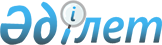 "Жүк тасымалдау ережесін бекіту туралы" Қазақстан Республикасы Көлік және коммуникациялар министрінің 2004 жылы 23 қарашада N 429-І бұйрығына өзгерістер мен толықтырулар енгізу туралы
					
			Күшін жойған
			
			
		
					Қазақстан Республикасы Көлік және коммуникация министрлігінің 2007 жылғы 27 қарашадағы N 252 Бұйрығы. Қазақстан Республикасының Әділет министрлігінде 2007 жылғы 19 желтоқсанда Нормативтік құқықтық кесімдерді мемлекеттік тіркеудің тізіліміне N 5048 болып енгізілді. Күші жойылды - Қазақстан Республикасы Көлік және коммуникация министрінің міндетін атқарушының 2011 жылғы 6 тамыздағы № 496 бұйрығымен      Күші жойылды - ҚР Көлік және коммуникация министрінің міндетін атқарушының 2011.08.06 № 496 (қол қойылған күнінен бастап қолданысқа енгізіледі) бұйрығымен.

      Қолданушылардың назарына!!! 

      Бұйрықтың қолданысқа енгізілу тәртібін 3-тармақтан қараңыз       "Темiр жол көлiгi туралы" Қазақстан Республикасы Заңының 14-бабы 2-тармағының 4) тармақшасына сәйкес БҰЙЫРАМЫН: 

      1. "Жүк тасымалдау ережесін бекіту туралы" Қазақстан Республикасы Көлік және коммуникациялар министрінің 2004 жылғы 23 қарашадағы N 429-І бұйрығына (Қазақстан Республикасының Нормативтік құқықтық актілерін мемлекеттік тіркеу тізілімінде N 3294 болып тіркелген, Қазақстан Республикасының орталық атқарушы және өзге де мемлекеттік органдарының нормативтік құқықтық актілерінің 2005 жылғы N 14 (86-құжат), N 15 (89-құжат), N 16 (118-құжат) N 17 (133-құжат) бюллетендерінде жарияланған, "Жүк тасымалдау ережесін бекіту туралы" Қазақстан Республикасы Көлік және коммуникация министрінің 2004 жылғы 23 қарашадағы N 429-1 бұйрығына толықтыру енгізу туралы" Қазақстан Республикасы Көлік және коммуникациялар министрінің 2005 жылғы 22 желтоқсандағы N 409-І бұйрығымен толықтыру енгізілген, Қазақстан Республикасының Нормативтік құқықтық актілерін мемлекеттік тіркеу тізілімінде N 4000 болып тіркелген және "Заң газетінің" 2006 жылғы 17 наурыздағы N 47-48 (854) сандарында, "Ресми газетінің" 2006 жылғы 25 наурыздағы N 13 (274) санында жарияланған; "Қазақстан Республикасы Көлік және коммуникация министрінің кейбір бұйрықтарына өзгерістер енгізу туралы" Қазақстан Республикасы Көлік және коммуникация министрінің 2007 жылғы 23 мамырдағы N 117 бұйрығымен өзгерістер енгізілген, Қазақстан Республикасының Нормативтік құқықтық актілерді мемлекеттік тіркеу тізілімінде N 4729 болып тіркелген, "Заң газетінің" 2007 жылғы 22 маусымдағы N 94 (1123) санында, "Ресми газетінің" 2007 жылғы 7 шілдедегі N 27 (340) санында жарияланған) келесі өзгерістер мен толықтырулар енгізілсін: 

      көрсетілген бұйрықпен бекітілген Жүк тасымалдау ережесінде: 

      2-тармақты келесі редакцияда көрсету: 

      "2. Ереже жүкті Қазақстан Республикасының темір жол көлігімен тасымалдауды жүзеге асырудың шарттары мен ұйымдастыру тәртібін белгілейді."; 

      келесі мазмұндағы 3-1-тармағымен толықтыру: 

      "3-1. Осы Ережеде қарастырылмайтын жүктерді тиеу және бекіту техникалық нормалары, сұйық жүктерді құйма түрде, қауіпті жүктерді тасымалдау тәртібі мен шарттары Қазақстан Республикасы мүшесі болатын Темір жолдар ынтымақтастығы ұйымы және Тәуелсіз мемлекеттер достығы (ТМД) мүше- елдерінің және Латвия Республикасы, Литва Республикасы, Эстония Республикасы темір жол көлігі бойынша Кеңесі тараптарынан қабылданған халықаралық келісімдерге (шарттарға) сәйкес бекітіледі және басқа да халықаралық келісімдерге (шарттарға) сәйкес жүзеге асырылады."; 

      4-тармақта: 

      4) және 5) тармақшаларды келесі редакцияда көрсету: 

      "4) инвентарлы вагон (контейнер) - ТМД елдері, Латвия, Литва және Эстония темір жол әкімшілігінде темір жол әкімшілігінің ақпараттық- есептеу орталығы мәліметтерінің автоматтандырылған базасында тіркелген жүк вагоны (контейнеры); 

      5) ақпараттық жүйе - тасымалдау процесін ақпараттық қамтамасыз етуге арналған бағдарламалық-техникалық құралдар, ақпараттық технологиялар мен желілер жиынтығы;"; 

      10 тармақшада "тасымалдау процесін басқару" сөздерін "жүк және коммерциялық жұмысты ұйымдастыру" сөздеріне ауыстыру; 

      11) және 12) тармақшаларды алып тастау; 

      13), 17) және 23) тармақшаларды келесі редакцияда көрсету: 

      "13) тасымалдаулардың негізгі жоспары - алдағы айға тасымалдаушымен қабылданған және мақұлданған жүктерді тасымалдауға өтінім (жоспар);"; 

      "17) мамандандырылған контейнерлер -құрылымы жекелеген және сусыма, сұйық, тез бүлінетін, қауіпті және басқа жүк түрлеріне арналған контейнерлер;"; 

      "23) әмбебап орташа тонналық контейнер - брутто массасы 3 және 5 тонна, осыған сәйкес сыйымдылығы 5 және 11 текше метр, тиісінше 3-ке және 5-ке басталатын тоғыз мәнді нөмірі бар әмбебап контейнер;"; 

      26) тармақшада "." белгісін ";" белгісіне ауыстыру; 

      келесі мазмұндағы 27)-31) тармақшаларымен толықтыру: 

      "27) баршаға арналған орындар - жүк әрекеттерін жүргізуге және жүктерді сақтауға ашық станциялардағы қоймалар, алаңдар және темір жол кірме жолдары; 

      28) қабылдау- тапсыру (көрме) жолдары - қабылдау-тапсыру әрекеттерін жүргізу үшін арналған станция шегіндегі немесе кіреберіс жолдағы темір жолда вагондарды беру- алу келісімдерімен негізделген жолдар; 

      29) өз өсіндегі жүк - тасымалдау төлемақысы төленген толық тасымалдау құжаты бойынша бос түрде жөнелтілген жылжымалы құрам; 

      30) меншік вагон (контейнер) - көлік құралы (жабдығы) ретінде берілетін және сәйкесті нөмірге (префикске) ие меншік құқығы немесе басқа заңды негізде жеке немесе заңды тұлғаға жататын жүк вагоны (контейнеры); 

      31) тікелей аралас қатынаста тасымалдау - тасымалдауға қатысатын тасымалдаушылар санына қарамастан бүкіл тасымалдауға бірыңғай тасымалдау құжатын толтыру арқылы ұйымдастырылған екі және одан көп көлік түрлерімен жүргізілетін жүкті тасымалдау."; 

      келесі мазмұндағы 5-1-тармақпен толықтыру: 

      "5-1. Жүкті тасымалдау үшін тасымалдаушы және жүкті жіберуші арасында тасымалдау шарты толтырылады, ол бойынша тасымалдаушы жүк беруші тапсырған жүкті уақтылы және сақтаулы түрде жіберу станциясынан жеткізу станциясына дейін жеткізіп, жүк алушыға тапсыруға міндеттенеді, ал жүк жіберуші (жүк қабылдаушы) жүк тасымалдауын төлеп және оны қабылдауды міндеттенеді. 

      Жүк тасымалдау шарты осы Ережеге 14, 15, 16, 17, 19-қосымшалар бойынша нысанда темір жол жүкқағазын толтыру арқылы расталады. 

      Жүк тасымалдау шарты жүк жіберушіге жүкқағазында жіберу станцияның күнтізбелік бұрыштамасы қойылып және жүкті тасымалдауға қабылдану туралы қабылдау-тапсырыс құжаттарына (вагондарды беру-алу ведомосі, жаднама, натурлық парақ) қол таңбалары қойылып, жүк қабылданған туралы төлемқағазы берілген уақытынан бастап бекітілді деп есептеледі. 

      Тасымалдау шарты жүк қабылдаушы немесе оның уәкілетті тұлғасы жүкқағазды алып және жол ведомосіне және де жүкті қабылдау туралы қабылдау-тапсырыс құжаттарына (вагондарды беру-алу ведомосі, жаднама, натурлық парақ) қол таңбасын қойғаннан кейін орындалды деп есептеледі"; 

      келесі мазмұндағы 6-1-тармағымен толықтыру: 

      "6-1. Тасымалдаушы жүк тасымалдау бойынша өз міндеттерін орындау үшін магистралды темір жол операторы көрсететін магистралды темір жол қызметін қолданады."; 

      7-тармақты келесі редакцияда көрсету: 

      "7. Магистралды темір жол операторы темір жол көлігінде техникалық құралдарды тиімді қолдану және жол жүру қауіпсіздігін қамтамасыз ету талаптарына сәйкес магистралды темір жол желісі бойынша жылжымалы құрам өткізілуін қамтиды, тасымалдау процесін үйлестіру, орталықтық басқару және ұйымдастыруын жүзеге асырады."; 

      келесі мазмұндағы 7-1-тармағымен толықтыру: 

      "7-1. Жүк жіберуші, жүк қабылдаушы жүкті тасымалдаумен байланысты жұмыстарды орындау үшін тармақша иесі, тасымалдаушы, экспедитор, жылжымалы құрам иесі және басқа да тұлғалар қызметтерін шарт негізінде жүріс, техникалық құралдар және жылжымалы құрам қауіпсіздігі қамтылу шарты орындалу жағдайында қолдану мүмкін."; 

      8-тармақты келесі редакцияда көрсету: 

      "8. Тасымалдау процессінің қатысушылары темір жол көлігінде жүрістің қауіпсіздігі талаптарын орындау мақсатында, өз жұмысшыларының қажетті кәсіби дайындығын қамтамасыз етеді, жүріс қауіпсіздігі мен еңбекті күзетудің ерекше шарттарымен байланысты жұмыстарды орындауға тұлғаларды жіберуді бақылауын жүзеге асырады."; 

      келесі мазмұндағы 8-1-тармағымен толықтыру: 

      "8-1. Кіреберіс жолдар, олардың құрылыстары мен құрылғылары жүктерді ырғақты тиеу, түсіру (жүктен босату), жүк айналымына сәйкес маневр жұмысын және де жылжымалы құрамды тиімді қолдануын қамтамасыз ету керек."; 

      9-тармақ келесі мазмұндағы сөйлеммен толықтырылсын: 

      "Жүктерді тасымалдаумен байланысты көрсетілетін қызметтердің тізбесі 44-қосымшада келтірілген."; 

      14-тармақты келесі редакцияда көрсету: 

      "14. Тасымалдаушы жүктерді тасымалдауды жылжымалы құраммен жүргізеді және тасымалдау құжаттарында көрсетіледі."; 

      келесі мазмұндағы 14-1 және 16-1-тармақтарымен толықтыру: 

      "14-1. Жүк жіберуші мен вагон (контейнер) иесі арасындағы өзара қатынастар олардың арасындағы шарт негізінде жүзеге асырылады."; 

      "16-1. Тасымалдаушы және жүк жіберуші жүк тасымалдауды ұйымдастыру туралы шартқа отыруы мүмкін, ол бойынша тасымалдаушы бекітілген мерзімдерде қабылдауға, ал жүк жіберуші шартталған көлемде тасымалдауға жүк беруге міндетті. 

      Жүк тасымалдауды ұйымдастыру туралы шарт бойынша тасымалдау көлемдері, мерзімдері, сапалары, көлік құралдарын беру және тасымалдауға жүкті тапсыру жағдайлары және тағы басқа да жағдайлары негізделеді."; 

      17-тармақты келесі редакцияда көрсету: 

      "17. Темір жол көлігімен жүктерді тасымалдау жүк жөнелтушілердің жүктердің номенклатуралық топтарының бекітілген тізімдемесі бойынша (қосымша 1) ГУ-12, ГУ-12К (2 және 3 қосымшаларына сәйкес) нысандағы бланктерінде жылжымалы құрамның меншігіне қарай бөлініп үш данада толтырылған айлық өтінімдерінің негізінде жүзеге асырылады. Қате толтырылған жүктерді тасымалдау жоспары бойынша айлық өтінімдерді жүк тасымалдаушы қарастыруға қабылдамайды."; 

      19-тармақты келесі редакцияда көрсету: 

      "19. Жүк жөнелтушілер жүктерді тасымалдау жоспары бойынша өтінімді береді, жүктерді тиеуге өтініммен көзделген мөлшерде дер кезінде және ырғақты беріп отырады және тиеуді белгіленген мерзімде жүзеге асырады. Жүк жөнелтуші жүктерді тасымалдау жоспары бойынша айлық өтінімдерінде жүк алушының жүктерді тиеу, түсіру (жүктен босату) бойынша мүмкіндігінен аспайтын көлемді көрсетеді. 

      Тасымалдаушы вагондардың жүктерді тасымалдау жоспары бойынша қабылданған өтінімдерге сәйкес жүк тиеудің барлық пункттері бойынша дер кезінде және ырғақты берілуін қамтамасыз етеді."; 

      21-тармақта: 

      бірінші қайырманы "үшінші елдерге" деген сөздермен толықтыру; 

      екінші қайырманы келесі редакцияда көрсету: 

      "Жүк жөнелтушілер тасымалдаушыға жүктердің номенклатуралық топтарының бекітілген тізімдемесі бойынша (қосымша 1) ГУ-12, ГУ-12К (2 және 3 қосымшаларына сәйкес) нысандағы бланктерінде үш данада толтырылған жүктерді тасымалдау жоспары бойынша өтінімді береді."; 

      25-тармақта "бланк" деген сөзді алып тастау; 

      26-тармақты келесі мазмұндағы үшінші қайырмамен толықтыру: 

      "Жүк жөнелтушіге жатпайтын кіреберіс жолдан жүкті жөнелткенде тасымалдаушыға жүкті тасымалдау өтінімі тармақ иеленушісімен келістіріліп өтінімде тиісті белгі қойылғаннан кейін тапсырылады."; 

      28-тармақты келесі редакцияда көрсету: 

      "28. Жүк жөнелтушілер жүк тасымалдары жоспары бойынша айлық өтінімді жеке тапсырады: 

      әр жөнелту станциясы бойынша; 

      жүктердің әр номенклатурасына; 

      жөнелту белгісі бойынша: вагондарда, контейнерлерде; 

      вагондар және контейнерлердің меншік белгісі бойынша; 

      қатынас түрлері бойынша. 

      Өз өстерінде жүктерді тасымалдауға өтінімдер өз өстеріндегі жүк бірліктер мөлшері және оның салмағы көрсетілуімен тапсырылады."; 

      29-тармақта: 

      бірінші қайырмадағы "Бланктер" сөзін "Өтінімдер" сөзіне ауыстыру; 

      төртінші қайырмадағы "жүк қабылдаушы" сөзін "жүк жіберуші" сөзіне ауыстыру; 

      бесінші қайырмадан кейін келесі мазмұндағы қайырмалармен толықтыру: 

      "Кіреберіс жолы" жолында кіреберіс жол аталуы, шарттың нөмірі, тармақ иеленушісінің пошталық мекен- жайы белгіленеді; 

      "Тармақ иеленушісінің келісуі туралы белгі" жолында Тармақ иеленушісі өкілінің тегі, аты, әкесінің аты, қолы, мөрі көрсетіледі;"; 

      жетінші қайырманы сөздермен толықтыру ", ТМД мемлекеттері - қатысушылары, Латвия, Литва, Эстония темір жол көлігі бойынша Кеңестің бекітуімен (әрі қарай -N 4 Тарифтік басшылық)"; 

      жетінші қайырмадан кейін келесі мазмұндағы қайырмамен толықтыру: 

      "Тасымалдаған өтінім (жоспар) (жоспарлық, жоспарлықтан тыс (керексізді сызып тастау)" жолында жақшада керексізді сызып тастау;"; 

      сегізінші қайырмадан кейін келесі мазмұндағы қайырмамен толықтыру: 

      "Вагонның меншіктігі" жолында вагонның меншіктігі көрсетіледі (инвентарлы - 1, меншік, жалға алынған - 2);"; 

      он сегізінші және он тоғызыншы қайырманы алып тастау; 

      жиырмасыншы қайырмадағы "2" санын "1" санына ауыстыру; 

      жиырма бірінші қайырманы келесі редакцияда көрсету: 

      "2 бағанада "Жүктің коды" Жүктердің Бірыңғай тарифтік- статистикалық номенклатурасына сәйкес жүктің алтыбелгілі коды көрсетіледі;"; 

      жиырма екінші қайырмадағы "4" санын "3" санына ауыстыру; 

      жиырма үшінші қайырмадағы "5" санын "4" санына ауыстыру; 

      жиырма төртінші қайырманы келесі мазмұндағы редакцияда көрсету: 

      "халықаралық қатынаста - темір жолдың атауы (қысқартылған) және тағайындалу станциясының толық атауы, N 4 Тарифтік басшылыққа сәйкес көрсетіледі;"; 

      жиырма алтыншы қайырмадағы "6" санын "5" санына ауыстыру; 

      отыз бірінші қайырмадағы "7" санын "6" санына ауыстыру; 

      отыз екінші қайырмадағы "8" санын "7" санына ауыстыру; 

      отыз үшінші қайырмадағы "9" санын "8" санына ауыстыру; 

      отыз төртінші қайырмадағы "10-14" сандарын "9-13" сандарына ауыстыру; 

      отыз бесінші қайырмадағы "15" санын "14" санына ауыстыру; 

      30-тармақты келесі редакцияда көрсету: 

      "30. Тиесілі контейнерлермен жүк жоспарлау жүк жөнелтушілер тапсыратын жүктерді тасымалдау жоспары бойынша ГУ-12К нысанды өтінімдер негізінде жүзеге асырылады."; 

      33-тармақтың екінші қайырмасындағы "жүк жөнелтушіге немесе жүк алушыға" сөздерін алып тастау; 

      39-тармақтағы "темір жолдары бойынша" сөздерін "жолдар бойынша" сөздеріне ауыстыру; 

      40-тармақтағы "тиеу жоспарын" сөзінен кейінгі "темір жолдары бойынша" сөздерін "жолдар бойынша" сөздеріне ауыстыру; 

      42-тармақты келесі редакцияда көрсету: 

      "42. Дирекциямен келісілген жылжымалы құрамды пайдаланудың техникалық нормаларының және жүк тиеудің орташа тәуліктік мөлшерінің негізінде тасымалдаушы өзінің барлық бөлімшелеріне бекітілген жүк тиелген вагон ағындары корреспонденциясын, тасымалдаудың жиынтық айлық жоспарын, тағайындалу жол жолдары бойынша бөлімшелері бойынша және жылжымалы құрамның түрлері бойынша тиеу жоспарын, үсті ашық вагондарға түрлері бойынша тиеу жоспарын, жүктердің түрлері бойынша және бөлімшелер бойынша статистикалық жүктеме жоспарын жариялайды."; 

      43-тармақтағы "станция" сөзін "тасымалдаушының құрылымдық бөлімшесі" сөздеріне ауыстыру; 

      44-тармақта: 

      "2" санын "осы Ережеге 45 (ГУ-114 нысаны)" сандары және сөздеріне ауыстыру; 

      келесі мазмұндағы қайырмамен толықтыру: 

      "Жүктерді маршруттармен тасымалдауға өтінім негізгі айлық өтінімге біріктіріледі."; 

      45-тармақтың бірінші қайырмасын "жылжымалы құрамның меншігіне қарай бөлінуі бойынша" сөздерімен толықтыру; 

      47-тармақты "(Қосымша 11)" сөзімен және санымен толықтыру; 

      48-тармақты келесі редакцияда көрсету: 

      "48. Тасымалдаушы жүктерді тасымалдау жоспары бойынша негізгі айлық өтінімдерді шығу және тағайындалу станциялары бойынша өзгертуді жүк жөнелтушілердің қолдаухаты бойынша ағымдағы ай аяқталғанға дейін 10 күннен кешіктірмей жүргізеді."; 

      50-тармақтың екінші қайырмасын келесі редакцияда көрсету: 

      Мұндай тасымалдарға өтінімдер ГУ-12, ГУ-12К (қосымшалар 2 және 3) нысанындағы бланктерде бір данада "жоспардан тыс" белгісімен ресімделеді."; 

      51-тармақта: 

      2) тармақшаны келесі редакцияда көрсету: 

      "2) алдыңғы айларда жүк жөнелтуші кінәсінан жоспарлық өтінімдерді жүйелі түрде орындамаған жағдайда;"; 

      3) тармақшада "жолдар" сөзін алып тастау; 

      4) тармақшада "." белгісін ";" белгісіне ауыстыру; 

      5)-8) тармақшаларымен және келесі мазмұндағы қайырмамен толықтыру: 

      "5) Заңға сәйкес темір жол қатынасы жойылған жағдайда"; 

      6) магистралды темір жол операторы учаскелер мен станциялардың шектелген өткізу мүмкіндігіне байланысты жүктерді тасымалдау көлемдерін мақұлдаудан бас тарту жағдайында; 

      7) жарияланған жүктерді тасымалдау көлемдеріне тасымалдаушы беретін вагондар мен контейнерлердің қажетті көлемі жоқ болған жағдайда; 

      8) Қазақстан Республикасы заңнамасымен қарастырылған басқа жағдайларда. 

      Бұл жағдайларда тасымалдаушы жүк жіберушіге жүк тасымалдауға өтінімді себептерді көрсетіп қайтарады."; 

      52-тармақты келесі редакцияда көрсету: 

      "52. Тасымалдаушы жүк тасымалдары бойынша айлық жоспарлық өтінімді орындауға зиян келтірмеген халықаралық қатынаста басқа жүктер бойынша бас тартылған және жете тиелмегендер және сол тағайындалу жолдарына жөнелтушілер есебінен, облысаралық қатынаста және жылжымалы құрамның тиісті түрі бос күйде жүріп келе жатқан бағытта бас тартылған өтінімдер есебінен, сондай-ақ жылжымалы құрамды пайдалану тиімділігін арттыру есебінен де."; 

      53-тармақты келесі редакцияда көрсету: 

      "53. Тасымалдаушыға: 

      1) жүк жөнелтушілердің қолдаухаты бойынша келесіні жүзеге асыруға болады: 

      1) жүк тасымалдары жоспары бойынша өтініммен көзделген жүк жөнелту станциясын өзгертуге; 

      2) жүктердің бір номенклатуралық тобымен көзделген шегінде жүктің бір түрін басқасымен ауыстыруға рұқсат етіледі; 

      3) инвентарлы вагон, контейнерді өзінің меншігіндегі вагонға, контейнерге ауыстыру."; 

      55-тармақтың 5) тармақшасын келесі редакцияда көрсету: 

      "5) жекелеген жағдайларда жүк жөнелтушілердің өтінімдері бойынша тиеу күнінің алдында - тағайындалу жолдары шегінде тағайындалу маршрутының станциясын өзгертуге рұқсат етеді."; 

      56-тармақтың 2) тармақшасында "үш күн" сөздерінен кейін "бір ай өткеннен кейін" сөздерімен толықтыру; 

      келесі мазмұндағы 56-1-тармағымен толықтыру: 

      "56-1. Темір жол көлігімен әскери жүктерді тасымалдауға өтінімдерді тапсыру және қабылдау ерекшеліктері әскери тасымалдау Жарғысымен реттеледі."; 

      57-тармақта бірінші қайырманың алдын келесі қайырмамен толықтыру: 

      "57. Үшінші елдерге тасымалдау деп түсінетін ТМД мүшелері- мемлекеттері және де Латвия, Литва, Эстониядан басқа елдерге бағытталған жүктерді тасымалдаулар."; 

      58-тармақта "және" деген одақты алып тастау; 

      70-тармақта "жөнелту" сөзін алып тастау; 

      76-тармақтың екінші қайырмасындағы бірінші сөйлемдегі "әр жүк жөнелтуші бойынша және жүктің әрбір атауы бойынша" сөздерін "әр қабылданған өтінім бойынша"; 

      79-тармақта: 

      сегізінші қайырмада "." белгісін ";" белгісіне ауыстыру; 

      сегізінші қайырмадан кейін келесі мазмұндағы қайырмалармен толықтыру: 

      "кем тиелу орнын толықтыру есебіне жоспарлық ай барысында жүк жөнелтуші өтініші бойынша берілген вагондар. 

      Жүк жөнелтушінің өтінімсіз берілген тиелмеген вагондар, контейнерлер берілген деп есептелмейді."; 

      80-тармақтың бірінші қайырмасындағы "тасымалдау жоспары" сөздерін "жүктерді тасымалдауға өтінімдер (жоспар)" сөздеріне ауыстыру; 

      81-тармақтың төртінші қайырмасындағы "7" санынан кейін ", 8" санымен толықтыру; 

      82-тармақтың екінші қайырмасын келесі редакцияда көрсету: 

      "Жүк жөнелтушінің кінәсі бойынша тасымалдаушының вагондарды бермеуі (жүктің болмауы, тиеу шебінің вагондардан бос болмауы, төлемдерді жасамау, меншік вагондардың жоқ болуы) жүк жөнелтушінің кінәсіне жатқызылады, мұндай жағдайлардың болуы 8-бағанда көрсетіледі." 

      4-тарауда: 

      келесі мазмұндағы 89-1-тармағымен толықтыру: 

      "89-1. Жүктер тасымалдауға жүктік жылдамдық және де үлкен жылдамдықпен қабылданады (қосымша 25). 

      Тасымалдау үшін төлем ақы қысқаша шақырым бойынша жөнелту үшін алынады. 

      Жүк жөнелтуші тасымалдау жылдамдығы түрін негіздейді және жүкқағазда көрсетеді. Егер бұл жүкті тасымалдау тек бір анықталған жылдамдықта жүргізілетін болса, жүк жөнелтуші жүкқағазында осы жылдамдықты көрсетуге тиісті."; 

      90-тармақта "жалпы пайдаланымдағы кірме жолдарда және клиенттің кірме жолдарында" сөздерін "қабылдау-тапсыру жолдарында" сөздеріне ауыстыру; 

      92-тармақта "өтінімнің" сөзінен кейін "жоспар" сөзін қосу; 

      93-тармақты келесі редакцияда көрсету: 

      "93. Тасымалдаушы жүк жөнелтушіге вагондардың, контейнерлердің тиеуге берілуі туралы беруден бұрын екі сағаттан кешіктірмей, мұндай хабарламаны вагондарды тиеуге беру уақыты туралы хабарламалар кітабында тіркегеннен кейін хабарлайды. 

      Вагондарды кірме жолдарға беру-алу тәртібі вагондарды беру-алу шартына сәйкес белгіленеді. Жүк жөнелтушінің ұсынысы бойынша хабарлаудың өзге тәртібі белгіленуі мүмкін. Хабарлау үшін деректермен электрондық алмасу желісін қоса алғанда, қолдағы байланыс құралдары қолданылады. Жүк жөнелтушінің хабарламаларды қабылдауын қамтамасыз ету үшін хабарламаларды қабылдау бойынша жауапты адамдар белгіленеді, олардың тегі және телефон (факс, телекс) нөмірлері жазбаша түрде тасымалдаушыға хабарланады. 

      Жүк жөнелтуші вагондардың берілгені туралы хабарламаны алмаған жағдайда немесе тасымалдаушы вагондарды хабарламасыз бергенде вагондар жүк жөнелтушінің атына есептеледі және олардың кірме жолда болу уақыты вагондар шын мәнінде берілгеннен кейін екі сағат өткен соң есептеледі. 

      Вагондарды хабарламада көрсетілген мерзімнен кешіктіріп бергенде, вагондардың кірме жолда болған уақыты шын мәнінде берілген сәттен бастап есептеледі. Егер кешіктіру екі сағаттан асып кетсе, тасымалдаушы жүк жөнелтушіге вагондарды беру туралы тағы хабарлайды."; 

      95-1-тармағымен толықтыру: 

      "95-1. Жүк жөнелтушінің оның өтінім бойынша тиеу станциясына келген бос ерекшеленген вагондардан бас тарту және бұл станцияда басқа жүк жөнелтушімен тәулік барысында қолдануға болмайтын жағдайында тасымалдаушы одан жөнелтілген станциядан тиеу станциясына дейін, бірақ 300 километрден аспайтын шақырым үшін төлем ақы алынады."; 

      96-тармақты келесі редакцияда көрсету: 

      "96. Облысаралық қатынаста да, халықаралық қатынаста да тасымалдауға жіберіледі: 

      инвентарлы вагондар, контейнерлер; 

      Вагондар паркінің автоматтандырылған деректер паркінде тіркелген меншік вагондар; 

      Меншік контейнерлер."; 

      97-тармақты келесі редакцияда көрсету: 

      "97. Тиеуге берілген вагондардың, контейнерлердің техникалық жарамдылығын тасымалдаушы негіздейді. 

      Тасымалдаушы тиеуге жарамды, сырты және іші бұдан бұрын тасымалданған жүктерден тазартылған, қажетті жағдайларда жуылған және зарарсыздандырылған, нақты жүктерді тасымалдауға жарамды вагондар, бекітпеге арналған шешілмейтін құралдарынан басқа бекітпеге арналған құралдары шешілген контейнерлерді беруге тиісті. 

      Тиеуге, оның ішінде құюға, тасымалдаушы меншігіндегі вагондар мен контейнерлерді дайындауды тасымалдаушы немесе жүк жөнелтуші өзара бекітілген шарттарға сәйкес жүргізіледі, ал тасымалдаушы меншігіне жатпайтын вагондар мен контейнерлерді, оның ішінде ерекшеленген вагондарды, контейнерлерді дайындау жүк жөнелтушімен немесе мүмкіндік бар жағдайда жүк жөнелтуші есебінен тасымалдаушымен олардың өзара бекіткен шарттарына сәйкес. 

      Вагондарды, контейнерлерді тиеуге дайындау вагондарда, контейнерлерде жарияланған жүкті тиеуге дейін поезд жүрісі қауіпсіздігін, тасымалданатын жүктің сақталуын қамтамасыз ету мақсатында жүргізілетін жұмыстарды қарастырады. 

      Цистерналарға құю алдында қазандардың, арматураның және цистерналардың әмбебап құю аспаптарының техникалық жарамдылығын тексереді. 

      Вагондардың, контейнерлердің (аталған жүктерді тасымалдауға жарамды жүк бөлімдерінің, вагондардың, контейнерлердің жай-күйі, сондай-ақ вагондардың, контейнерлердің ішінде бөтен иістің, жүктерді тиегенде, түсіргенде және тасымалдағанда жай-күйіне әсер ететін ашық вагондардағы ауа- райы жауындары салдарын есептемегенде өзге де қолайсыз факторлардың болмауы, вагондар, контейнерлер шанақтарының ішкі конструкцияларының ерекшелігі) нақты жүктерді тасымалдауға коммерциялық тұрғыдан жарамдылығы мынадай қатынаста анықталады: 

      вагондардың - жүк жөнелтушілермен, егер тиеуді олар жүзеге асырса, немесе тасымалдаушымен, егер тиеуді ол жүзеге асырса; 

      контейнерлердің - жүк жөнелтушілермен."; 

      100-тармақты келесі редакцияда көрсету: 

      "100. Жүктерді вагондарға, контейнерлерге кірме жолдарда жалпы пайдаланымдағы орындарда тиеуді жүк жөнелтуші немесе шарт негізінде тасымалдаушы жүзеге асырады. 

      Жалпы пайдаланымдағы орындарда тиеу жүргізіледі, мыналардан басқа: 

      қауіпті және тез бүлінетін жүктер; 

      малдан алынған шикі азық-түліктер; 

      бір орындық массасы 0,5 тоннадан асатын және жабық вагонда тасымалданатын; 

      габариттен тыс жүктер; 

      құйылып, үйіліп және ақтарылып тасымалданатын жүктер; 

      мамандандырылған жылжымалы құрамда; 

      жүк алушылар және жүк жөнелтушілер өкілдерінің қоса жүруімен."; 

      101-тармақты келесі редакцияда көрсету: 

      "101. Жүк жөнелтушілер жүктерді тасымалдауға қозғалыс қауіпсіздігі, жүктердің, вагондардың, контейнерлердің сақталуы қамтамасыз етілетіндей етіп дайындайды. Жүктер, соның ішінде экспортқа тікелей немесе халықаралық қатынаста Қазақстан Республикасының (КЗХ) теңіз кемежайлары мен шекаралық тапсыру станциялары арқылы тасымалданғанда, оларды зақымданудан, бүлінуден, жоғалудан және жетіспеуден сақтау, сондай-ақ жылжымалы құрамның, темір жол төсемінің және қоршаған табиғи ортаның ластануын және қоқыстануын болдырмау мақсатында тасымалдауға стандарттарға және техникалық шарттарға сәйкес келетін көліктік ыдыс қолданылып буып-түйілген түрде беріледі. Жүктің ыдысына және орамасына, тасымалдаушы тасымалдайтын өнімнің сапасына талаптар тасымалдаушымен келісу бойынша тиісті ұйымдармен бекітілген стандарттармен, техникалық шарттармен белгіленеді. Жүк жөнелтушілер тасымалдаушының талап етуі бойынша тиелетін өнімге, егер жүк буып-түйілген болса, орамасына стандарттар немесе техникалық шарттар қояды."; 

      102-тармақты келесі мазмұндағы қайырмамен толықтыру: 

      "Тасымалдаушы жүктің ыдысы мен орамасы сәйкестігіне тексеру жүргізуге құқылы."; 

      келесі мазмұндағы 102-1-тармақпен толықтыру: 

      "102-1. Оңай жанатын жүктер қатарына жатпайтын, бірақ оңай жанатын материалдарды қолданумен (мата, жөке) буып-түйілген немесе бұзудан оңай жанатын материалдармен (қағаз, жөке, жоңқа, сабан, басқалар) қорғалған болса, және де жұмсақ жиһаз тасымалданғанда, вагондарды, контейнерлерді қарау және оларды тиеуге дайындау жаңғыш жүктердікі секілді жүргізілу керек."; 

      105-тармақты келесі редакцияда көрсету: 

      "105. Жүк орындарындағы негізгі жазбалар тұрады: 

      жүк жөнелтушінің белгіленген тәртіппен тіркелген атауынан; тағайындалу станциясының толық атауынан және тағайындалу темір жолының қысқартылған атауынан; 

      жөнелтілімдегі жүк орындарының санынан және жөнелтілім ішіндегі орынның реттік нөмірінен (бөлшекпен көрсетіледі: алымында - жөнелтілімдегі орынның реттік нөмірі, бөлімінде - жөнелтілімдегі орындардың саны). 

      Жүк орындарының саны және орынның реттік нөмірі бір үлгідегі ыдыста әр түрлі текті немесе әр түрлі сұрыпты жүктер (мысалы, бумадағы мақтаның түрлі сұрыптары) немесе бір текті жүктер түрлі үлгідегі ыдыста немесе бір текті жүктер жөнелтілімінде мұрыптардың араласуы мүмкін емес болғанда, немесе жабдық жиынтықтарын тасымалдағанда, сондай-ақ жол жүру барысында шамадан артық тиеп тасымалдағанда немесе жүктерді бір вагонда шағын жөнелтіліммен тасымалдағанда көрсетіледі."; 

      106-тармақта: 

      бірінші қайырманы "тасымалдаушының (бағатізбесі)" сөздерімен толықтыру; 

      екінші қайырмада "жүктерді" сөзінен кейін "кірме жолдардан" сөздерін "орындардан" сөзіне ауыстыру; 

      107-тармақты келесі редакцияда көрсету: 

      "107. Жүктерді вагондарға, контейнерлерге орналастыру және бекіту жүктерді орналастыру және бекіту Техникалық шарттарына, Темір жол көлігінде мамандандырылған контейнерлерде жүк тасымалдау Ережелеріне, Темір жол көлігінде әмбебап контейнерлерде жүк тасымалдау Ережелеріне, және де осы Ережелеріне сәйкес жүргізіледі. 

      Жүктерді вагондарға, контейнерлерге тиеу, орналастыру және бекіту поездар қозғалысының қауіпсіздігін, тиеу-түсіру жұмыстарын механикаландыруды және қауіпсіздігі мүмкіндігін, жүктердің, вагондардың, контейнерлердің стандарттар талаптарына сәйкес сақталуын қамтамасыз етеді. 

      Орамаларында манипуляциялық белгілер және ескерту жазбалары бар жүктер вагондарға осы белгілердің, жазбалардың талаптары сақталып тиеледі. 

      Жүктерді тиеу, бекіту және тасымалдау үшін қажетті жабдықты, материалдарды, пакеттеу құралдарын және өзге де қарапайым құралдарды жүк жөнелтуші береді. Мұндай қарайым құралдарды тиеу кезінде орнатуды кімнің тиеуді жүзеге асыруына қарай жүк жөнелтуші немесе тасымалдаушы жүргізеді. Бір вагонға өзінің қасиеті бойынша басқа жүктерге зақым келтіретін немесе бүлдіретін жүктерді тиеу жүргізілмейді. Ыдыстағы және дара жүктерді вагонның есікаралық кеңістігінде орналастыру есік пен жүк арасындағы саңылау 25 см-ден кем болмайтындай етіп жүргізіледі. Жүктер вагондарға, контейнерлерге Қазақстан Республикасы заңнамасына сәйкес белгіленген оларға жүк тиеудің техникалық нормасы ескеріліп, бірақ вагондағы, контейнердегі трафаретке сәйкес жүк көтергіштігінен артық болмайтындай жүргізіледі. 

      Жүк тиеудің техникалық нормалары белгіленбеген жүктер вагондардың, контейнерлердің толық сыйымдылығына дейін, бірақ вагондағы, контейнердегі трафаретке сәйкес жүк көтергіштігінен артық болмайтындай тиеледі. Жалпы пайдаланымдағы кірме жолдарда жүк алушы түсіретін жүктерден басқа, жалпы пайдаланымдағы кірме жолдарға бара жатқан жабық вагондарға ұзындығы екі метрден асатын жүктерді тиеуге жол берілмейді."; 

      108-тармақты келесі редакцияда көрсету: 

      "108. Орман жүктерін, ағаштар мен кеспе ағаштарды тасымалдау тиеу-түсіру жұмыстарын мейлінше механикаландыруға мүмкіндік беретін пакеттермен, штабельдермен және торламалармен жүзеге асырылады.  Торламалардағы, пакеттердегі, штабельдердегі орман жүктерін, ағаштар мен кеспе ағаштарды тасымалдауға қабылдау жүкқағазда торламалардың, пакеттердің, штабельдердің саны көрсетіліп жүргізіледі. 

      Орман жүктерін платформаларға немесе үсті ашық вагондарға екі штабельден артық мөлшерде тиегенде - егер бұл мөлшер бір штабельде 100 бірліктен және екі штабельде 200 бірліктен аспаса, бөренелердің саны көрсетіледі. 

      Орман жүктерін, кеспе ағаштарды тасымалдауға қабылдағанда, тиеу габаритінің үстіңгі тар бөлігін пайдаланып ("үйме"), үсті ашық вагондарда орналастырғанда, жүк жөнелтуші жүк қағазында жүктің атауы тұсында "үймедегі" штабельдердің санын көрсетеді.; 

      109-тармағын келесі редакцияда мазмұндау: 

      "109. Жүктерді тасымалдауға бергенде жүк жөнелтуші жүк қағазында олардың массасын, ал ыдыстағы және дара жүктерді бергенде дәл осындай жүк орындардың санын. 

      Жүк массасын анықтау, егер оларды вагондардың, контейнерлердің толық сыйымдылығына дейін тиеу рұқсат етілген жүк көтергіштіктен тыс тиелуіне әкеліп соғуы анықтау, өлшеу арқылы жүзеге асырылады. Бұл ретте, атқарылып, үйінді тасымалданатын жүк массасын анықтау вагондық таразыда өлшеу жолымен асырылады. 

      Жүктердің массасын анықтауды жүк жөнелтуші жүргізеді. Тасымалдауға бір жүк қағазымен вагонда, контейнерде берілетін жүктің жалпы массасы өлшеу не болмаса трафаретке сәйкес әрбір жүк орнында көрсетілген массаны қосу арқылы, стандарттық масса бойынша, сондай-ақ есептеу жолымен және өлшеу арқылы анықталады. 

      Жүк жөнелтушіде вагондық таразы болмағанда жүктің массасы тасымалдаушының таразысында анықталуы мүмкін. Жүктерді өлшегені үшін тасымалдаушы тарифтік басшылықта тасымалдаушының (бағатізбеде) көрсетілген алымдарды алады. Контейнерлермен тасымалданатын жүктердің массасы барлық жағдайларда жүк жөнелтушімен анықталады."; 

      111-тармағын келесі редакцияда мазмұндау: 

      "111. Тасымалданатын жүктерді өлшеу үшін өлшеу аспаптарының қажетті санымен жабдықтауды жалпы пайдаланылатын орындарда және кірме жолдарда көрсетілген орындардың және жолдардың иесімен жүргізіледі."; 

      118-тармағының үшінші қайырмасын келесі мазмұнымен толықтыру: 

      "Тасымалдау құжаттарын реттеуді және тиеуді аяқтауда, жүк жөнелтуші қабылдама-тапсырмалы жолдарда, белгілі вагондарды беру-жинау шартымен вагонды немесе контейнерді тасымалдаушыға, қабылдама-тапсырмалы операцияларын вагондарды беру-тазарту (МК-46 пішінінің) ақпарттізімінде, қабылдау тапсырушының (МК-45 пішінінің) жаднамасында қол қоюлар арқылы береді."; 

      келесі мазмұндағы 118-1-тармақпен толықтырылсын: 

      "118-1. Жүк жөнелтушінің және тасымалдаушының уәкілдеріне жүк тиелген вагондарды тапсырып/қабылдағанда осы ереженің техникалық және коммерциялық қатынастардағы қарауға сәйкес, жүктерді бекіту және тиеудің техникалық жағдайымен, үлгіқалыптарымен және нұсқаумен жүргізіледі."; 

      120-тармағын келесі редакцияда мазмұндау: 

      "120. Жүк жөнелтуші жөнелту станциясына жүкті оны жалпы пайдаланымдағы орындарға тиеуге көзделген уақыттан бұрын әкелгенде, тасымалдаушы жүкті осы Ережеге сәйкес сақтауға қабылдай алады. Бұл жағдайда жүк қағазында "Тиеу мына айдың мына күніне тағайындалған" жолында және тасымалдауға қабылдау уақыты туралы күнтізбелік мөрқалыпта осы жүктің жалпы пайдаланымдағы орындарда нақты тиелген датасы көрсетіледі."; 

      5-тарауды келесі редакцияда мазмұндау: "5-тарау. Жүктерді беру &1. Тағайындалған станцияға жүктің келуін ескерту       122. Тасушымен анықталған тәртіппен, жүк қабылдаушы тасушының автоматтандырылған мағлұмат базасында тіркеледі. 

      123. Жүк тасушы шартқа сәйкес жүк қабылдаушыға жүктердің оның мекенжайына келуі туралы хабарлама ұсыну мүмкін. Ескертпенің тәсілі шартпен белгіленеді. 

      124. Жүк тасушы жүк қабылдаушыға жүктердің оның мекенжайына келуі туралы хабарламаны күндізгі уақыт тәулігінде 12 сағаттан, келесі келу күнінен кешіктірілмей ескертеді. 

      Тағайындалған станцияға жүктердің келуі туралы тәртібі және хабарландыру тәсілдері тасушымен құрылады. Тасушы келісім-шарт бойынша жүк алушымен хабарландырудың басқа тәртібін құру рұқсат етіледі. Хабарландыруға байланысы бар болатын құралдары қолданылады. 

      Хабарлаған үшін шығындарды төлеу тасымалдаушының және жүк алушының келісім-шартымен анықталады. 

      Жүк алушымен хабарландыруларды қабылдауды қамтамасыз етуі үшін арнайы жауапты хабарландырушы тұлғалар белгіленеді, олардың жөні және телефондарының нөмірлері, факстері, телекстері туралы жазбаша түрде тасымалдаушыға хабарланады. 

      Хабарландыруды тапсыру станцияларда жүктердің келуі туралы анықталған түрімен бір уақытта тіркеледі. 

      Жүктің келіп жетуі туралы хабарландыруда хабарландырудың датасы және тапсыру уақыты белгіленеді. 

      Егер тасушы жүктердің келіп жетуі туралы ескертпесе, онда жүк алушы вагондарды, контейнерлерді пайдалану төлем ақыдан және босатылады және жүктердің келіп жетуі туралы хабарландырудың алуына дейін олардың алымдарынан босатылады. 

      125. Кеден бақылауы астында тұрған жүктердің тағайындалған станциясына келіп жетуі туралы тасымалдаушы кеден органдарына тасымал құжаттарын тапсыру жолымен хабарлайды". 

      126. Жүк алушы оның мекен жайына келген жүкті қабылдап және тасымалдаушыға тиесілі ақысын төлеуді қамтамасыз етеді. 

      Жүк алушы оның мекен жайына келіп түскен қауіпті жүктен бас тартуға рұқсат етілмейді. 

      127. Тасымалдаушының хабарлама жүйесінен тағайындалған арнайы электрондық тасымалдау құжатын (бұдан әрі - электрондық жөнелтпе құжат) қолданумен тағайындалған станцияға келіп жеткен рәсімделген жүк. 

      127-1. Тағайындалған станцияға келіп жету бойынша жүк, электрондық тасымал құжат қолданумен рәсімделген (бұдан әрі-электрондық жөнелтпе құжатта), автоматтандырылған станцияның тауарлық кассир жұмысы орнына тасымалдаушының ақпараттық жүйесінің тағайындауынан тасымалдау құжаттары туралы хабарлама электрондық хабарлама (хабарлама) беріледі. 

      Жүк тасушының өзінде меншікті автоматтандырылған жүйе немесе тасымалдаушының хабарлама жүйесіне қол жетірлі болған жағдайда жүктің оның мекен жайына келгені туралы хабарлама жүк жіберуші, жүк алушы және тасушының арасында қабылданған электрондық мағлұмат айырбастау технологиясымен және ақпараттық әрекеттестік үлгіқалпына сәйкес жүзеге асырылады. &2. Қабылдама-тапсыру жолдарына вагондарды беру       128. Тағайындау станциясына келген вагондар қабылдама-тапсыру жолдарына, тасушы және жүк алушы арасында анықталған жүктелген вагондарды немесе жүкті жүкалушыға беру немесе уәкілді тұлғаға беріледі. 

      129. Вагондарды қабылдама-тапсыру жолдарына беруі туралы, тасушы беруге дейін 2 сағаттан кешіктірмей, Ережеде және олардың арасындағы келісім-шартқа сәйкес бекітілген тәсілмен және тәртібімен жүк алушыны ескертеді. 

      Тасымалдаушының жүкалушыға берілгендігі туралы хабарламаған жағдайда, берілген вагондар жүк алушының есебіне қосылады, және жүкалушының міндетіндегі олардың уақытында жатуы вагондарды іс-жүзінде беруі екі сағаттан соң кешіктірілмей есептеледі. 

      Хабарландыруда көрсетілген, жүк алушының міндетінде болған мезгілінен кешігуімен берілген вагондар, физикалық мезгілінде берімен есептеледі. Егер кешігуі екі сағаттан асса, онда тасушы алдағы беру туралы жүк алушыны жаңадан ескертеді. 

      130. Қабылдама-тапсыру операциялар вагондарды беру-жинау шартының шарттарымен қабылдама-тапсыру жолдарында жүргізіледі. 

      131. Вагондармен қабылдама-тапсыру операцияларында, соның ішінде тиелген контейнерлермен, қатысушы жақтар, техникалық және коммерциялық байқау жолымен вагондардың, контейнерлердің түзулігінде куәланады, сонымен қатар вагондық бетте белгіленген және темір жол жөнелтпе құжаттарында мәлімдеулердің сәйкестігі көрсетіледі. 

      Ашық жылжымалы құрамда жүктерді тасымалдауда бұзылудың (бүлінудің) көрінетін іздерінің және жүк жоғалтулары жоқ екендігіне көз жеткізу қажет. 

      Вагонда, контейнерде техникалық ақауларын анықтаған жағдайда тасымалдаушының өкілімен вагонның, контейнердің МК-106 пішінінің (43 қосымша) техникалық жағдайы туралы Актісін толтырады. 

      Вагонда, контейнерде коммерциялық ақауын тапқан жағдайда тасымалдаушының өкілімен МК -23 жалпы пішінінің актісі толтырылады. 

      132. Кеден бақылауы астында тұрған тағайындалған станцияға келіп жеткен жүктер, кеден органдардың және тасымалдаушының технологиялық әрекеттестігіне сәйкес қабылдау-тапсыру жолдарына беріледі. 

      Кеден органдарының жазбаша рұқсаты бойынша, қайсы қызмет аймағында орналастырылып тағайындалған станция, көрсетілген жүктермен вагондарды кіріс жолдықтарына әперуге рұқсат етіледі. 

      Кеден бақылауы астында тұрған жүк алушысына жүктерді беруді дайындау, келесі тәртіпте жүргізіледі: 

      1) Тағайындалған станцияға кеден бақылауы астында тұрған жүктердің келіп жетуі туралы, жүк алушының уәкілдері қайсы қызмет аймағында орналастырылып көрсетілген станцияда белгілі тәртіппен жүк алушыны және кеден органдарын мәлімдейді.; 

      2) Кеден органдардың құрылымды бөлімшелері бар станцияларда, лауазымды тұлғаларға, жүк алушының уәкілдерімен, жолдама құжаттармен бірге уақытың және датасын көрсетіп арнайы кітапта беруі фактісімен тасымалдау құжаттарының жинағын береді. Көрсетілген станциялар бойынша жүк алушыға тасымалдау құжаттарын беру кеден органының лауазымды тұлғасына ұсынуға дейін рұқсат етілмейді. 

      Кеден органдарының лауазымды тұлғалары ұсынылған құжаттарды тексереді, орныққан тәртіп бойынша кеден рәсімдерін дайындайды және тасымал құжаттарын жүк тасымалдаушының уәкілдеріне уақытың және датасын көрсетіп арнайы кітапта беруі фактісімен қайтарады. 

      Кеден органдардың құрылымды бөлімшелері жоқ аймағындағы станцияларда, жүк тасымалдаушының уәкілдері, бар байланыс құралдарын қолданып қызмет аумағындағы тағайындалып орналасқан станцияға келесі ақпарат ұсынумен кеден органдарына хабарлайды: 

      жіберуші және жөнелтім елі; 

      алушы және оның мекенжайы; 

      жүк атауы; 

      орындардың саны, брутто/нетто салмағы; 

      көлік құралының нөмірі; 

      тасымал құжат нөмірі (теміржолдық жөнелтпе құжат); 

      жүк келіп жетуі және транспорттық құралдардың датасы. 

      Осыдан кейін кедендік рәсімдеуді жүргізу үшін жүк тасымалдаушының уәкілімен құжаттардың тізімі көрсетілген, құжаттың қабылдау уақыты және датасы, олардың нөмірі белгіленген құжаттары, сондай-ақ тауарлық кеңсеге тасымал құжаттарын тапсыру уақыты туралы тасымалдау құжаттары жүк алушыға қолхат арқылы беріледі. 

      Осыған орай тасымалдаушының уәкілдері бар байланысы болатын құралдарын қолданып, кеден органдарына келіп жеткен жүктерге жүкқабылдаушыға құжаттарды беру туралы хабарлайды. 

      Кедендік рәсімдеуден кейін жүкқабылдаушы тасымалдау құжатын қайтарғаннан кейін тауарлық кеңсенің жұмыскері халықаралық темір жол жүк қатынастарының жөнелтпе құжатындағы барлық беттеріндегі бағанына жеке нөмірленген куәландыру мөрімен сәйкес қойылған, кеден органдары жұмыскерінің қол қоюмен "Шығару рұқсат етілген" кеден органдарының мөртаңбасын тексереді. 

      Жүктердің уақытша сақтау қоймаларынан беруі немесе жүк алушымен кірем жолдарға вагондарды беруінен кейін олармен бұйрық етуі, кедендік рәсімдеу аяқтауына дейін рұқсат етілмейді. &3. Жүкті беру       133. Жүк тағайындалған станцияда жүкқабылдаушыға немесе олармен жүк тасымалдағаны үшін және басқада тасымалдаушыға тиесілі төлемдерді енгізу оның уәкілетті тұлғасына беріледі. 

      Жүк берілгендігінің растау жүк алушының немесе олмен, берілген темір жол жөнелтпесінің данасымен және жүкті алуға сенімхаттың датасы және нөмірі белгіленген жол ақпартізіміндегі тұлғаның қол қоюі болып табылады. 

      Тасымалдаушының уәкілінің қатысуынсыз жүкқабылдаушының қаражатымен жалпы қолданымдағы орындарда және кірме жолдарда жүктерді түсіруді жүзеге асырудың растауы жүктердің физикалық берілуі жүкқабылдаушының қабылдап тапсырушының жаднамасындағы немесе "Вагонды қабылдадым" деген бағандағы беру және жинау ақпартізімінде қол қоюі болып табылады. 

      Халықаралық қатынаста жүк тасуды жүзеге асыруда жүктерді бері туралы белгі Халықаралық жүк қатынас келісімге (бұдан әрі- ХЖҚК) немесе жүк тасымалдау жүзеге асырылатын халықаралық келісімге сәйкес жатады. 

      134. Тасымалдаушымен тағайындалған станцияда соңғы есептесуді аяқтағаннан кейінгі электрондық жүк парағын қолданып жүкті тасымалдауда осы ережеге сәйкес жүкті беруді ресімдеудің уақыты тағайындалған станцияның күнтізбе мөртаңбасымен және тауар кассирінің қолымен мөрленген тасымалдағаны үшін жүкқабылдаушыға электронды жүкпарақтың көшірмесі беріледі. Жүкпарақ жүкқабылдаушыға электрондық жол ақпартізімнің қағаз көшірмесінде қол қойдырылып беріледі. 

      Өзіне меншікті автоматтандырылған жүкқабылдаушының жүйесі немесе тасушының ақпараттық жүйесіне рұқсатты бар болса, оның мекен жайына келген жүкке жүк парағын беру жүк жіберуші мен жүкқабылдаушының арасында және хабарланған стандарттық өзара әрекеттестік және тасымалдаушысының технологиясына сәйкес тап осы электрондық мағлұмат айырбас арқылы, оның мекенжайына жүк жүзеге асады. 

      135. Электрондық жолдама құжаттар электрондық немесе қағаз түрінде бұйыммен жіберіледі. Егерде адресатқа қағаз түріндегі құжаттарды электрондық жолдама құжатымен жіберсе олар жүк тасымалдаушының уәкілімен тағайындалған станцияда электрондық құжаттың қағаз түрінде басылып және станцияның күнтізбелік мөрімен мөрленеді. 

      136. Жүкті алу кезінде жүк алушы немесе онымен өкілеттіленген тұлға тасымалдаушыға жүкті алуға құқылы туралы сенім хатты осы ұйымның басқарушының қоюыменен немесе осыған басқа да құрылтай құжаттарында уәкілетті тұлғаға ұйымның мөрінің бедерлемесімен беріледі. 

      Сенім хат нақты жүк парағымен жүкті бір рет алуға беріледі. 

      Бұл жағдайда тасымалдау несиелендеттіреуден кейін ол жол жүк парағына салынады. Ұзақ мерзіміне берілген сенім хат тағайындалған станцияда тасымалдаушының уәкілінде сақталады. 

      Сенім хатта тұлғаның паспортының немесе жеке куәлігінің жайы белгіленіп, сенім хат берілгенде, ол уәкіл етілген іске асыру (құжаттардың несиелендеттіреуі, тасымалдағаны үшін есеп-қисапты жүзеге асыру, қабылдап-тапсырушының жаднамасында қол қою, вагондардың берілу-жинау ақпартізімдері, коммерциялық акт немесе тағы басқалар), сонымен қатар вагонның (контейнердің) нөмірі және жол парағының нөмірі, егерде сенім хат нақты жол парағымен жүк алуға берілсе. 

      137. Жеке тұлғаларға мекендеген жүктер жүк қабылдаушыға тек қана жеке басын куәлендіретін құжаттың жайын (сериясы, нөмірі, кіммен беріледі, берілу датасы) және жүктің алған уақытын көрсетіп қол қойып беріледі. 

      138. Түзелген тиек-тесігі бекітілген жүк жіберушінің құралдарының артында вагондарда, контейнерлерде, келген жүктерді беру, сондай-ақ тиек-тесігі бекітілмеген құралдарының, қашан бұл тасымалдау зақым (бұзылу) және жетпеу белгісі, жоғалту іздерінсіз, Ережемен ұрықсат етіліп, тасымалдаушымен қабылдау-тапсыру жолдарындағы орындардың санын және массасының қалпын тексермей жүргізіледі. 

      139. Тағайындалған станцияға кеден органдарымен немесе жүк жіберушімен тиек-тесігі бекітілген түзілген вагондарда, контейнерлерде импорттық тауарларын беру Қазақстан Республикасының заңнамасында көрсетілген орындардың санын қоспағанда және тасымалдаушының уәкілінсіз оның массасын, қалпын тексеруде жүргізіледі. 

      140. Шекара қызметінің станциясымен шекара, санитарлық, уақытша тыйыммен және басқада қадағалау түрімен жүргізіліп пломбалап қойылған сәйкес, вагонды (контейнерлерді) ашудағы зақым келтірілген актілерімен саны және қалпы тексеруінсіз жүргізіледі. 

      141. Жүк қабылдаушының өтінішімен тасымалдаушы олардың арасында бекітілген шарт бойынша сол оқиғаларда Қазақстан Республикасының заңнамасында көрсетілмеген болса, оның массасын, жүктің қалпын, орындардың санын тексеруге қатысады. 

      Келіп жеткен жүктің қалпын оның массасын, қалпын, орындардың санын тексеру және беру нәтижелері осы Ережемен көрсетілген тәртіппен рәсімделеді. 

      142. Тасымалдаушының қатысуынсыз жүк беруі туралы станция, жүк қабылдаушының талабы бойынша "Жүк берілуі туралы белгі" жөнелтпе құжатының бағанында келесі мазмұнды таңбаны жасайды: 

      Вагондарда, контейнерлерде жүк жіберушімен, кеден органдарымен немесе басқада бұған өкілетті органдармен пломбалап қойылып келген жүктеріне: "Осы жөнелтпе құжатымен жүк түзу вагонмен, контейнермен келіп жетті (керек еместі - сызып тастау) N_____ жіберушінің ЗПУ түзулермен, кеден органы немесе басқа да, өкілетті етілген органның және "____"__________ г. тексерусіз берілген". 

      Тиек-тесігі бекітілусіз, сондай-ақ ашық жылжымалы құрамда тасымалданатын жүктерге: 

      "Жүк осы жүкқұжат бойынша түзу вагонда жетті N___ жоғалту белгілерсіз және "___"________ г. тексерусіз берілген". 

      143. Беруді және жүк тексеруін тасушы осы Ережемен көзделген жағдайда жүргізеді. 

      Жүк беруді және тексеруде тасымалдаушы берудің қорытындысында байланысты коммерциялық актіні жүргізеді. Көрсетілген жағдайлардың барысы туралы қабылдап тапсырушының жаднамасында немесе вагондарды беруді - жинау ақпартізімдегі "Ескерту" бағанында тасымалдаушының қатысуымен беру және жалпы пішінді актінің нөмірін көрсетумен қаулыдан жалпы түр акті нөмір нием және берудің тасушы қатысуымен белгі істеледі. 

      144. Жүктің жетпеуі, құртылуы немесе бұзылуында, оның берілуі алдында коммерциялық акті жасалған болса (оның ішінде жолшыбай еруде), тағайындалған станцияға тасымалдаушының уәкілі жүк қабылдаушыға жүк қабылдаушының табыс еткен құжаттарының (есеп шот фактурасы және тағы басқа) жүктің бұзылуы немесе құртылуын физикалық жетіспеушілігінің көлемін анықтағаннан кейін беріледі. 

      Көрсетілген құжаттары тапсырылған жағдайда жүк жүк алушыға экспертизалық актіні сәйкес жағдайларда құру немесе жүктің бар болып шығуының нақты тізімдемесімен беріледі. 

      145. Тасымалдаушымен жалпы қолдану орындарда және кірме жолдарда жүктерді беру кезінде, жүктің бергені туралы растау жүк парақтың екінші жағындағы "Жүк беру туралы белгілеу" бағанында станцияның мөртабанымен расталған және тағайындалған станцияның мөртабанымен расталған және тағайындалған станцияның тасымалдаушы уәкілімен енгізу болып табылады. 

      146. Жалпы қолданымдағы орындарға тасымалдаушымен вагондық таразыда жүктің массасын тексеру туралы талапта түсіру, жүкқабылдаушы түсірудің алдында хабарлайды. 

      Кірме жолдарда вагондарды түсіру кезінде жүк алушының вагондық таразының үстіндегі жүктің массасын өлшеу талабы онымен вагондарды қабылдау уақытында шартта белгіленген тәртіппен ұсынылады. 

      Жүктің массасын тағайындалған пунктерде жіберу пунктерде өлшенген дәл осындай таразымен тексеріледі. Егер де жүк алушымен және тасымалдаушыда вагондық таразы болмаған жағдайда, басқы және үйменен тасымалданатын жүктер, вагондардың түзулігінде, олардың салмақтарын тексермей беріледі. 

      147. Вагонның, контейнердің мәжбүрлі келуде босқа тұруы жүктерді беруге қатысуға тасымалдаушы уәкілінің келуі, Қазақстан Республикасының заңнамасында ескерілген жүкқабылдаушының қолдануында вагонның немесе контейнердің жалпы уақытында болуы енгізілмейді. 

      Тап осы жағдай жалпы түр актісімен ондағы вагондардың, контейнерлердің босқа тұру уақыты тасымалдаушыны оның келуі кезеңіне дейін тасымалдаушы уәкілінің болуының қажеттігімен расталады. Жалпы түр актісі жүк алушылар және тасымалдаушылардың уәкіл етілген өкілдерімен қол қойылады. 

      148. Тасымалдаушы жүктің мөлшерін және жай-күйін осы Ережеге сәйкес тексеруді мынадай тәртіппен жүргізеді: 

      1) массасы өлшеумен белгіленген ақтарылып, үйіліп тасымалданатын жүктердің массасы, әдетте, жөнелтуге жіберерде анықталған таразы түрлерінде тексеріліп беріледі. Бұл ретте вагон ыдысының массасы вагондағы трафаретке сәйкес қабылданады. Жүк алушыда вагон таразы болғанда вагонның ыдысын өлшеуді жүргізуге рұқсат етіледі. Масса жөнелтуде өлшеу бойынша, есептеу жолымен анықталған жүктер жүктің массасы жөнелткендегі тәсіл бойынша тексеріліп және анықталып беріледі; 

      2) жөнелткенде массасы стандарт бойынша трафарет бойынша анықталған ыдыстағы, дара жүктер жөнелтілімдегі орындарының саны мен массасы немесе жүк бірліктерінің саны зақымданған жерлерде ғана тексеріліп беріледі; 

      3) ақтарылып, соның ішінде торкөздерде тасымалданатын картоп, капуста және басқа да көкөністер, бақша дақылдары жүк жөнелтушіге олардың массасы тексеріліп беріледі. Массасы жөнелткенде трафарет бойынша немесе стандарт бойынша анықталған, орамада, соның ішінде ашық жәшіктерде тасымалданатын тез бүлінетін жүктерді беру жүк орнының саны мен массасы немесе зақымданған жерлерде ғана жүк бірліктерінің саны тексеріліп жүзеге асырылады; 

      4) кеспе ағаштар мен ағаш материалдарының саны тасымалдау құжаттарына сәйкес 100-ден аспаса, вагондағы орынның саны тексеріліп және қалған жағдайларда өлшеу арқылы беріледі. 

      Ағаш материалдарын, кеспе материалдарды, ағаштарды тасымалдағанда жүктің мөлшерін тексеру бекітпесі бұзылған штабельдерде ғана өлшеу арқылы жүргізіледі. 

      Егер осы параграфта көрсетілген жүктердің массасы жөнелткенде өлшеу арқылы анықталған болса, жүк тасымалдаушы тағайындалу станциясында жүктің массасын тексеруді сол тәсілмен жүргізеді. 

      Вагонда орман жүктері мен ағаштар биіктігінің отыруының және тығыздалудың салдарынан төмендеуі, егер ол штабель биіктігінің әр метріне 3 см-ден аспаса қалыпты болып саналады. 

      Жүктерді пакеттерде, соның ішінде кеспе және орман материалдарын тасымалдағанда тасымал ақаулы болғанда, оларды беру ақаулы пакеттердегі ғана пакеттердің саны және жай-күйі тексеріліп жүргізіледі. 

      Орамасыз изотермиялық жылжымалы құрамда тасымалданатын ет және ет өнімдері жүк массасы (тауар таразысында өлшеу жолымен), және жүк қағазында олардың саны көрсетілген жағдайларда орындардың саны тексеріліп беріледі. 

      Құйылып тасымалданатын жүктердің массасын тасымалдаушы жүк алушымен бірге осындай жүктің массасы жөнелтілгенде анықталған тәсілмен анықтайды. Келіп жеткен қауіпті жүктің жай-күйін, массасын және орындардың санын тексеруді жүк алушы тасымалдаушының станциядағы өкілінің қатысуымен, қауіпті жүктерді тасымалдау шағын жөнелтпелермен жүзеге асырылған жағдайларды қоспағанда, тікелей жүк алушының қоймасында жүргізіледі. 

      Қауіпті жүктерді беру кірме жолдарда жүзеге асырылады. 

      149. Жүктің массасы, егер жөнелту станциясында жүктің белгіленген массасы арасындағы айырмашылық тағайындалу станциясында тексеруде белгіленген массамен салыстырғанда: 

      массасы кем шыққанда - осындай жүктің нетто массасын (массаны өлшеу қателіктері) анықтау алшақтықтары мәндерінен, сондай-ақ оның массасының табиғи азаю нормасынан; 

      массасы артық шыққанда - осындай жүктің нетто массасын (массаны өлшеу қателіктері) анықтау алшақтықтары мәндерінен аспаса дұрыс болып саналады. 

      Жүк массасының табиғи азаю нормалары: 

      ыдыста және орамада тасымалданатын жүктер бойынша брутто массасынан; 

      ыдыссыз және орамасыз тасымалданатын жүктер бойынша нетто массасынан есептеледі. 

      Вагон таразысында жүкті өлшеу дәлдігінің нормасы және жүк массасының табиғи азаю нормалары 21 қосымшада көрсетілген. 

      150. Жүктерді аралас қатынаста тасымалдаған кезде массаның табиғи кему нормалары тасымалдауға қатысатын әрбір көлік түріне тікелей құжат бойынша көліктің осы түріндегі тасымалдаудың түгел қашықтығына бір еселік мөлшерде қолданылады. 

      151. Тасымалдаушы жүкті осы Ережеге сәйкес беретін жағдайларда, ол жүк қағазының "Жүктің берілуі туралы белгілер" бағанында мына мазмұндағы белгі соғады: 

      Коммерциялық акт жасау үшін жағдайлар болмағанда тасымалдаушы "Жүк тасымалдау құжаттарына сәйкес берілді. Дұрыс, талап жоқ." деген белгі соғады. 

      Жүкті жол-жөнекей коммерциялық актінің деректеріне сәйкес берген жағдайда тасымалдаушы "Жүк__________ ст. _____ N ____ коммерциялық актіге сәйкес дұрыс берілді" деген белгі соғады; 

      Аталған жүк массасының табиғи азаю нормасынан, нетто массасы өлшемінің қателігі мәнінен аспайтын жүк массасының кем шығуы анықталғанда, сондай-ақ нетто массасы өлшемінің қателігі мәнінен аспайтын жүк массасының артық шығуы анықталғанда: "__" ________ж. жүктің массасын тексергенде________ кг болды (цифрмен және жазбаша)"; 

      Жүктің массасын және орындардың санын тексерудің нәтижелерін ресімдегенде коммерциялық актімен жүк қағазының "Тасымалдаушының белгілері" бағанында мынадай белгі соғылады:"_____________туралы (не туралы) "__" __________ж. N __________коммерциялық акт жасалды". 

      Жүкті беру туралы белгі тасымалдаушының тағайындалу станциясындағы жол мөрқалыбымен расталған тасымалдаушының қолымен куәландырылады. 

      Жүк алушы тағайындалу станциясында тасымалдаушыға осы тармақта көрсетілген белгілерді енгізу үшін жүк қағазын түсіру күні немесе түсіру күнінен кейінгі тәуліктен кешіктірмей береді. 

      Жүк массасының артық болуы анықталғанда және жүк құжаттарға сәйкес берілгенде осы тармақта көзделген "Дұрыс. Талапсыз" деген белгілерді тасымалдаушы жүк алушының талабына тәуелсіз қояды. 

      152. Тасымалдаушы жүкті тексеріп берген жағдайларда, вагонды, контейнерді ашу жүк алушының қатысуымен жүргізіледі. Жүк алушы вагондарды, контейнерлерді тасымалдаушының станциядағы өкілінің қатысуынсыз ашқанда, жүктің сақталмағаны үшін жауапкершілік жүк алушыға жүктеледі. 

      153. Ыдыстағы және дара жүктерді бір жүк жөнелтуші/жүк алушы пайдаланатын кірме жолдарда түсіргенде, жүкті беру тасымалдаушының қатысуымен жүргізілетін жағдайларда, жүк алушы түсірілген жүкті, қажетінде қайталап тексеру мүмкіндігі сақталуы қамтамасыз етілуі үшін жүкті бұрын түсірілгеннен бөлек жинайды. 

      154. Тасымалдаушы алынбалы жабдықпен, соның ішінде көкөніс, астық қалқандарымен, сондай-ақ қымтағыш және төсем материалдарымен тасымалданатын жүктерді бергенде, аталған жабдықтың масса мен материалдарының массасы вагон ыдысының массасына енгізілмейді. 

      Қымтағыш материалдардың, көкөніс қалқандарының және басқа да алынбалы жабдықтың массасы жүк қағазында көрсетілген деректерге сәйкес қабылданады. 

      155. Жүкті тағайындалу станциясының жалпы пайдаланымдағы орындарында түсіру барысында тасымалдаушы тиеген және пломбылаған вагонда немесе тасымалдаушы тиеген ашық жылжымалы құрамда жүктің артық шығуы анықталғанда тасымалдаушының станциядағы өкілі ол жайында тиеу станциясына хабарлайды. Бұл ретте ыдыстағы дара жүктердің артық орны тағайындалу станциясында олардың тиесілігі анықталғанға дейін қалады. Ақтарылып, үйіліп тасымалданған жүк, сондай-ақ бүліну қатері төніп тұрған тез бүлінетін жүк массасының артығы жүк алушыға сақтау қолхатымен жүктің жүк қағазында көрсетілген негізгі мөлшерімен бірге беріледі. 

      Жүк алушыға жүкті жалпы пайдаланымдағы орындарында және клиенттің кірме жолдарында түсіргенде артық жүк те осы тәріздес сақтау қолхатына беріледі. Жүк алушының сақтау қолхатында алынған артық жүкті пайдаланбау және оларды тасымалдаушының бірінші талабы бойынша қайтару міндеттемесі белгіленеді. 

      Тасымалдаушының жөнелту станциясындағы өкілі тасымалдаушының тағайындалу станциясындағы өкілінен жүктің артық шығуы туралы жеделхатты алғаннан кейін ол жайында жүк жөнелтушіге хабарлайды, ол төрт тәулік ішінде, тез бүлінетін жүктер бойынша екі тәулік ішінде тасымалдаушының жөнелту станциясындағы өкіліне артық түсірілген немесе берілген жүкті қалай жұмсау керектігін хабарлайды. Аталған мерзімде тасымалдаушының жөнелту станциясындағы өкілінен ақпарат алынбағанда жалпы пайдаланымдағы орындарында түсірілген жүктер белгіленген тәртіппен сатылуға жатады. Сақтау қолхатына берілген жүктер тасымалдаушы жүк алушыға сақтау қолхатын қайтарғаннан кейін жүк алушының иелігінде қалады. 

      155-1. Жүкті станциядан алып шығу үшін жүк алушы барлық тиісті төлемдерді енгізгені туралы белгісі бар жүк қағазын, ал жүкті рұқсатнама бойынша алып шығу тәртібі белгіленген станцияларда сондай-ақ тасымалдаушының өкілі қол қойған рұқсатнаманы көрсетеді. Жүкті станцияның аумағынан алып шыққанда рұқсатнама бақылау-өткізу пунктінде жүк алушыдан алынып қояды. Егер жүк бөліп шығарылатын болса, рұқсатнама жүктің соңғы бөлігі шығарылғаннан кейін алынады. 

      Егер жүкті шығару ақысыз сақтау мерзімі өткеннен кейін жүргізілсе, жүк алушы қабылдаушы-тапсырушыға жүкті сақтағаны үшін алымды төлегені туралы квитанцияны көрсетеді. 

      156. Жүк станцияға жеткізудің белгіленген мерзімінде келмеген жағдайда жүк алушы тасымалдаушының тағайындалу станциясындағы өкіліне жүкті қабылдау туралы квитанцияның түпқұжатын немесе жөнелту станциясының анықтамасын көрсетеді. Тасымалдаушының тағайындалу станциясындағы өкілі жүктің тағайындалу станциясына келмегендігіне көз жеткізеді және жүктің тасымалдауға қабылданғаны туралы көрсетілген квитанцияның түпнұсқасы екендігін тексеру үшін тасымалдаушының жөнелту станциясындағы өкілін сұратады. Тасымалдаушының жөнелту станциясындағы өкілі мұндай сұрау салуды алғаннан кейін, бір тәулік мерзімде жүк қағазының барлық бағандарындағы мәліметтерді жүкті жөнелтуге қабылдау кітабына сәйкес көрсетіп, жүктің тасымалдауға қабылдануын растап жауап береді. Көрсетілген құжаттардың түпнұсқалығы расталған жауап алғаннан кейін тасымалдаушының тағайындалу станциясындағы өкілі ұсынылған квитанцияда немесе жөнелту станциясының анықтамасында "Жүк келген жоқ" деген белгі соғады және аталған жазбаны тағайындалу станциясындағы тасымалдаушының күнтізбелік мөрқалпымен және өзінің қолымен растайды. 

      Жүкті қабылдау туралы квитанцияда көрсетілген мерзімде келмеген жүкті іздестіру жүк алушының арызы бойынша тасымалдаушы жүргізеді. 

      Жүкті іздестіру туралы талаптың негізділігін растау үшін жүк алушы жүкті тасымалдауға қабылдау туралы квитанцияны, ал ол болмаған жағдайда - мына құжаттардың біреуін: егер аталған құжаттарда жүктің түрі, тиеу датасы, жөнелту станциясы, тағайындалу станциясы, жүк тасымалдауға тапсырылған жүк қағазының нөмірі және вагонның (вагондап жөнелтілімде) нөмірі немесе жүкті контейнермен жөнелткенде - контейнердің нөмірі туралы деректері болса, жеткізушінің шот-фактурасын (түпнұсқада немесе көшірмесін), жеткізушінің (жүк жөнелтушінің) шот-фактураны алмастыратын құжатын тапсырады. 

      Электрондық жүк қағазы қолданылған қағазсыз технология бойынша тасымалданатын жүк жүкті қабылдау туралы квитанцияда көрсетілген жеткізу мерзімінде келмеген жағдайда, жүк алушы тасымалдаушыға жүкті іздестіру туралы талап қояды. Ол үшін жүк алушы тасымалдаушының тағайындалу станциясындағы өкіліне жазбаша арыз береді, онда электрондық жөнелтілімнің нөмірін және жөнелту станциясын көрсетеді. Жүкті іздестіру тасымалдаушының ақпараттық жүйесі арқылы жүргізіледі. 

      Шетелден немесе Тәуелсіз Мемлекеттер Достастығына қатысушы елдердің, Латвия Республикасының, Литва Республикасының, Эстония Республикасының темір жол станцияларынан келе жатқан жүкті іздестіруді тағайындалу станциясының тасымалдаушысы қолданыстағы халықаралық келісімдердің шарттарына сәйкес жүргізеді. 

      156-1. Қосымша жеткізу тасымалдау құжаттары бойынша тасымалданатын жүктерді беру былай жүргізіледі: 

      негізгі тасымалдау құжаттарымен жүктің келген бөлігі - жүк алушыға жүктің кем шығуына жүк қағазы мен коммерциялық актіні беріп, жол тізімдемесінде қол қойғызып; 

      қосымша жеткізу тасымалдау құжаттары бойынша жүктің жетпейтін бөлігі келгенде - жүк алушы негізгі жүк қағазы мен коммерциялық актіні көрсеткенде, қосымша жеткізу жол тізімдемесінде қол қойғызып. Бұл ретте коммерциялық акт вагонның тиесілігіне тәуелсіз тасымалдаушыда қалады. 

      Тасымал үшін ақтық есеп айырысу негізгі жүк қағазы бойынша жүргізіледі. Тасымалдаушының станциядағы өкілі қосымша жеткізу құжаттары бойынша келген жүктің берілгендігі туралы белгіні негізгі жүк қағазында соғады. 

      Қосымша жеткізу құжаттары бойынша жүк негізгі тасымалдау құжаттары бойынша жүктен бұрын келген жағдайда жүктің келген бөлігін беру жүк алушының қосымша жеткізу жол тізімдемесінде қолын қойғызып жүргізіледі. Сонымен бірге жүк алушы тасымалдаушыға жүктің алынған бөлігін ол негізгі жөнелтілімнің есебіне жатқызатындығы туралы анықтама береді. 

      Қосымша жеткізу құжаттары бойынша жүкті қабылдау туралы квитанцияға сәйкес барлық жүк келген жағдайда станция аталған квитанцияның негізінде жоғалтылғандардың орнына жүк қағазы мен жол тізімдемесінің көшірмелерін жасайды және жүкті беруді ресімдеу осы Ережемен белгіленген тәртіпте жүргізіледі. 

      156-2. Электрондық жүк қағазын қолданып қағазсыз технологиямен ресімделген, негізгі жөнелтілімнен ағытылған вагондар қосымша жеткізілген жағдайда жүктерді беру: 

      осы Ережемен белгіленген тәртіппен негізгі жөнелтілімге электрондық жүк қағазы бойынша келген жүктің бөлігі коммерциялық акт беріліп және жүктің келмеген бөлігі туралы электрондық жүк қағазына және электрондық жүк қағазының қағаз көшірмесіне белгі соғылып; 

      негізгі жөнелтілім келгеннен кейін қосымша жіберу құжаттары бойынша келген жүктің бөлігі - жүк алушы коммерциялық актіні және негізгі жөнелтілімге жүк қағазын, егер ол жүк алушыға берілген болса, көрсеткенде қосымша жеткізу жол тізімдемесінің түпнұсқасында (қосымша жеткізу тізімдемесі вагонмен бірге жүргенде) немесе қосымша жеткізу тізімдемесінің қағаз көшірмесінде (тасымалдаудың қағазсыз технологиясында) қол қойғызылып; 

      негізгі жөнелтілім келгенге дейін қосымша жіберу құжаттары бойынша келген жүктің бөлігі - жүк алушы тасымалдаушыға алынған жүктің бөлігін ол негізгі жөнелтілімнің есебіне жатқызатындығы туралы анықтама беріп, қосымша жеткізу жол тізімдемесінің түпнұсқасында (қосымша жеткізу тізімдемесі вагонмен бірге жүргенде) немесе қосымша жеткізу тізімдемесінің қағаз көшірмесінде (тасымалдаудың қағазсыз технологиясында) қол қойғызылып жүргізіледі."; 

      6-тарауды келесі редакцияда баяндалсын: "6-тарау. Вагодар мен контейнерлерді пломбалау үшін бекіту-пломбалау құрылғыларын қолдану       157. Тасымалданатын жүктердің сақталуын және бөтен адамдардың кіруінің алдын алуды қамтамасыз ету мақсатында тиелген вагондармен контейнерлер: 

      1) тасымалдаушының, жүк онымен тиелгенде немесе жол үстінде қайта тиелген жағдайда; 

      2) жүк жіберушінің, жүк жүк жіберушімен тиелген жағдайда; 

      3) порттың, кемежайдың, жүк кемежаймен жол үстінде, портпен қайта тиелген жағдайда, және олар жүк жіберуші болған жағдайда; 

      4) кедендік органдардың жол үстінде Қазақстан Республикасы заңнамасына сәйкес тексеру үшін ашқан жағдайда бекіту-пломбалау құрылғыларын қолданылады. 

      Сонымен бірге, кедендік органдардың бекіту-пломбалау құрылғылары жіберушінікіне теңестіріледі. 

      158. Бекіту-пломбалау құрылғылары (бақылау элементтері бұғаттау құрылғыларымен бір конструкцияда біріктірілген) вагонның, контейнердің тұтастығын бұзбай олардан алу мүмкіндігіне жол бермеуі тиіс. 

      159. Бекіту-пломбалау құрылғылары қолдану вагондардың, контейнерлердің ақаусыз бекіту құрылғыларына бекіту-пломбалау құрылғыларында жазылған ақпаратты көзбен шолуды қатерсіз оқу мүмкіндігін қамтамасыз ету арқылы жүргізіледі. 

      160. Бекіту-пломбалау құрылғылары мыналарға орнатылады: 

      жабық әмбебап вагонда - вагонның әр жағындағы есіктердің жапсырмаларында - бір-бірден БПҚ; 

      цистернада - жоғарғы жүк тиеу люгінің қақпағында - бір-бірден бекіту-пломбалау құрылғылары, осы Ережемен пломбылаудың ерекше тәртібі көзделген жағдайларды қоспағанда; 

      жабық хоппер-вагонда - әр жүк түсіру штурвалында және тиеу люктерін бекітетін қарнақтарда - бір-бірден бекіту-пломбалау құрылғылары; 

      жеңіл автомобильдерді тасымалдауға арналған жабық вагонда - әр бүйірлік алаңша есіктерінің бекітпе құрылғыларында және өту алаңында - бір-бірден бекіту-пломбалау құрылғылары; 

      контейнерлерде - сол жақта орналасқан тұтқада, соңғы болып жабылатын есіктің оң жақ жақтауында, арнайы изометриялық вагонда -есікте, баспа тақтайшаларымен бекіту рычагымен жабдықталғанына вагонның әр жағында - бір-бірден бекіту-пломбалау құрылғылары немесе - вагонның әр жағында бекітуге арналған төмендегі құлақшаларымен жабдықталған есікте- бір-бірден бекіту-пломбалау құрылғылары. 

      Вагондардың басқа түрлерінде бекіту-пломбалау құрылғыларын орнату бекітуге арналған арнайы қарастырылған орындарында немесе түмешектерінде жүргізіледі. 

      161. Бекіту-пломбалау құрылғылары мынадай белгілерден тұрады: 

      1) Темір жол әкімшілігінің әріппен қысқартылған атауы; 

      2) кемінде алты белгіден тұратын жеке бақылау белгісі; 

      3) жасаушы кәсіпорынның тауарлық белгісі; 

      4) бекіту-пломбалау құрылғыларының шығарылған жылының соңғы цифры; 

      5) бекіту-пломбалау құрылғыларының атауы. 

      Жеке бақылау белгілері бірдей, сондай-ақ анық емес және толық емес бекіту-пломбалау құрылғыларын қолдануға жол берілмейді. 

      Вагондармен контейнерлері үшін бекіту-пломбалау құрылғыларына техникалық талаптары осы Ережеге 45 қосымшаға сәйкес белгіленеді. 

      162. Бекіту-пломбалау құрылғысы оған, жеке қадағалау таңбасымен қондырылған әзірлеушімен, жүк жіберушімен, тасымалдаушымен қатал есепке алынады (бекіту-пломбалау құрылғыларын қолданған қолданған жағдайда). 

      Пайдаланылған бекіту-пломбалау құрылғылары тасымалдаудан кейін жүк алушымен жоюға жатады. 

      163. Жіберушінің бекіту-пломбалау құрылғыларына кедендік органдардың түзу бекіту-пломбалау құрылғылары теңестіріледі, егер шекаралық және кедендік бақылау, сондай-ақ санитарлық фитопотологиялық және басқа да түрлерінің тексеру мақсатында вагондарды, контейнерлердің ашылуы орын алғанда, салдары ретінде алғашқы салынған пломбалардың немесе бекіту-пломбалау құрылғыларын ауыстырылуы. 

      Вагондардың, контейнерлердің, ашулары тасымалдаушымен осы Ережемен белгіленген (қосымша 43) тәртіппен актімен, немесе "Тасымалдаушы белгісі" жүк қағазындағы бағанында ашу туралы тиісті белгі қою арқылы куәланады. Ашу актісі лайықты беттердің қол қоюларымен куәландырылады, жүзеге асырғандардың бақылау, тасымалдаушы өкілі қол қоюымен және календарлық мөрі салуымен станция, пломбалардың немесе бекітуі ауыстырылуы болған құрылғылардың, ал белгі қапталған тасымалдаушы өкілінің лайықты ашу туралы қол қоюмен куәландырылады, станцияларға пломбалардың немесе бекіту құрылғылардың ауыстырылуы болған жағдайда осы станцияның календарлық мөрі салуымен, сонымен қатар егер соңғы қол қоюлары Қазақстан Республикасының заңымен қарастырылған болса тиісті беттердің, бақылауды жүзеге асырғандардың қолымен куәландырылады. 

      164. Вагондармен, контейнерді жол үстінде бекіту-пломбалау құрылғыларынсыз немесе бұзылған бекіту-пломбалау құрылғыларын немесе жүк қағазында көрсетілген мәлімдемеге сәйкес келмейтін бекіту-пломбалау құрылғыларын табылған жағдайда, вагонға, контейнерге алдын ала бұзылған бекіту-пломбалау құрылғыларын немесе жүк қағазында көрсетілген мәлімдемеге сәйкес келмейтін бекіту-пломбалау құрылғыларын алып тастау арқылы жаңа бекіту-пломбалау құрылғылары орнатылады. 

      Бекіту-пломбалау құрылғыларын орнату туралы "Тасымалдаушы белгісі" жүк қағазындағы бағанында бекіту-пломбалау құрылғыларының бақылау белгісін көрсетілумен сәйкес белгі қойылады. 

      Вагонда, контейнерде кедендік немесе басқа мемлекеттік бақылау (қадағалау) органдардың бекіту-пломбалау құрылғыларының болуы жүкті беру кезінде тасымалдаушымен оның жағдайын, массасын және орын санын тексеруге негіз бола алмайды. 

      Осы Ереженің 27 тарауының талаптарына сәйкес тасымалдаушымен коммерциялық акт рәсімдеген жағдайда оған бекіту-пломбалау құрылғы бірге беріледі. 

      165. Жол жүру барысында жүктің жағдайын тексерген жағдайларда, сондай-ақ кедендік тексеру әлде мемлекеттік бақылаудың (қадағалау) басқа түрі үшін бекіту-пломбалау құрылғыларын толық ауыстырмай, жүкке қол жеткізу үшін алынған бекіту-пломбалау құрылғыларын ауыстырумен ғана шектелуге жол беріледі, ол жайында жалпы нысанда акт жасалады және тасымалдау құжатында белгі соғылады. 

      Жөнелту станциясында вагонда, контейнерде өткен тасымалдардан қалған БПҚ анықталған жағдайларда оларды жүкті кімнің тиеуіне қарай жүк жөнелтуші немесе тасымалдаушы алып тастауы тиіс. 

      166. Қазақстан Республикасының аумағында 13-қосымшада аталған жүктерді БПҚ-сыз, бірақ есіктерді, люктерді жабуға бұраулар (тростық, кідірістік) міндетті түрде салып тасымалдауға жол беріледі. 

      Егер цистерналардың конструкциясы төменгі ағызу аспаптарын жоғарғы тиеу люгін ашпай-ақ ашылуына жол бермейтін болса, олар пломбыланбайды. 

      167. Осы Ережемен көзделген жағдайларда, сондай-ақ жүктері түсірілген бос вагондар да, контейнерлер де пломбыланады немесе тиелген вагондарға бекіту-пломбалау құрылғыларымен жабылғанға ұйқас бұраулармен жабылады. 

      Вагондарының сериясы 918 меншікті және жалданған бос вагондарды тасымалдау, 800 нөмірленген рефрежераторлық вагондардан, изметриялық вагодардан қайтадан жабдықталған вагондарды, 927 нөмірленген жеңіл автомобильдері үшін арнайы платформаларды бекіту-пломбалау құрылғыларын орнату жүк алушының есебінен жүргізіледі. 

      Дезопромстанцияларына (дезопромпункты) бірінші және екінші категориясы бойынша санитарлық өңдеуді қажет ететін жабық, изометриялық бос вагондарын жүкті түсіргеннен кейін жіберген кезде есіктерге және люктерге бұраулармен пломбалар салынады. 

      167-1. Вагондарды, контейнерлерді пломбылау үшін осы Ереженің талаптарын ескеруінсіз жасалған бекіту-пломбалау құрылғылары қолдануға жол берілмейді."; 

      168-тармақ келесі редакцияда баяндалсын: 

      "168. Жүктерді вагондап және шағын жөнелтіліммен тасымалдау ГУ-27 нысанды (14-қосымша) жүк қағазымен не болмаса ГУ-29-0 нысанды (15-қосымша): 

      жүк қағазының түпнұсқасының (жүкпен бірге жүреді және тасымалдаушымен жүк алушыға беріледі); 

      жол тізімдемесінен (жүкпен бірге жүреді және тасымалдаушыда тағайындалу станциясына қалады); 

      жолдық тізімдеме түбіртегінен (жіберу станциясында тасымалдаушыда қалады); 

      жүкті қабылдау туралы квитанциядан (жүк жіберушіде қалады) тұратын тасымалдау құжаттарының жинағымен ресімделеді. 

      Жүк тасымалдары тасымалдардың электрондық досьесін қолданып ресімделген жағдайда электрондық тасымалдау құжатының көшірмесі ГУ-27-У-ВЦ нысанды (16-қосымша) әмбебап жүк қағазынан, жол тізімдемесінен, жол тізімдемесінің түбіртегінен және ГУ-29-У-ВЦ нысанды (17-қосымша) жүкті қабылдау туралы квитанциядан тұратын жинақ болып табылады. ГУ-27-У-ВЦ нысанды (16-қосымша) жүк қағазы тасымалдардың барлық түрлерін ресімдеуден тұрады және тасымалдаушы ресімдейтін жеткізу темір жол жүк қағаздарының барлық түрлерін ауыстырады. Әмбебап жүк қағазы басуға телетайптық форматтағы(тар) орама қағазбен де, 11 форматтағы жеке парақтармен де беріледі."; 

      170-тармақ келесі редакцияда баяндалсын: 

      "170. Жүк жөнелтушінің осы Ережеге сәйкес ресімдеген жүк қағазы мен оның негізінде жүк жөнелтушіге жүкті қабылдау туралы берілген квитанция жүкті тасымалдауға жасасылған шартты растайды. 

      Жүк қағазы жол тізімдемесімен қоса жүкпен тағайындалу станциясына дейін жүреді, ол жерде жүк алушыға жол тізімдемесіне қолын қойғызып беріледі. Жүкті қабылдау туралы квитанция жүк жөнелтушіге жол тізімдемесінің түбіртегіндегі тиісті бағанда қол қойғызып беріледі. Жол тізімдемесінің түбіртегі тасымалдаушыда қалады. 

      Тасымалдауды тасымалдардың электрондық досьесін қолданып ресімдегенде жүк темір жол көлігінде қабылданған тасымалдарды ұйымдастыру технологиясына сәйкес қағаз тасымалдау құжаттарымен (электрондық құжаттардың көшірмелері) бірге немесе оларсыз (қағазсыз технологияда) жол жүреді. 

      Егер тасымалдар үшін ақы төлеуші экспедитор болып табылатын болса, онда оның өтініші бойынша тасымалдаушы жол тізімдемесінің қосымша данасын олардың арасында жасалған жүк тасымалдауды ұйымдастыру туралы шартқа сәйкес жеке төлем бойынша береді."; 

      171-тармағында: 

      Келесі редакциядағы 1-10) тармақшамен толықтырылсын: 

      "1-1) рефрежераторлық секцияда келе жатқан тез бүлінетін жүктерді;"; 

      5) тармақшада "жүктерді түсіру клиенттің кірме жолына бағытталған жағдайларды қоспағанда" деген сөздер алынып тасталынсын; 

      172-тармақта "дұрыстығын және" сөздерден кейін "жолдама" сөзімен толықтырылсын"; 

      176-тармақ келесі редакцияда баяндалсын: 

      "176. "Жылдамдық" бағаны - жүк тасымалдарының қандай жылдамдықпен (жүктік немесе үлкен) жүзеге асырылуы керектілігі көрсетіледі. Егер жүкті тасымалдау тасымалдаушының тарифтік басшылығына сәйкес үлкен жылдамдықпен жүзеге асырылуы тиіс болса, жүк жөнелтуші бұл бағанда осы жылдамдықты көрсетеді."; 

      178-тармақты келесі редакцияда баяндалсын: 

      "178. "Габаритсіздіктің индексі" бағанында келесі реттілігімен бес сандық индексімен габаритсіздік индексі көрсетіледі: 1-ші белгі - әріп "Н", 2-ші белгі - габаритсіздіктің төменгі дәрежесі, 3-ші белгі - габаритсіздіктің бүйір дәрежесі, 4-ші белгі - габаритсіздіктің жоғарғы дәрежесі, 5-ші белгі - аса габаритсіздік. Жүк габаритсіздігі болмағанда "Габаритсіздіктің индексі" бағаны толтырылмайды."; 

      180, 181-тармақтарын келесі редакцияда баяндалсын: 

      "180. "Жөнелту станциясы және тасымалдаушы" бағаны - тасымалдаушының және жүкті жөнелту станциясының толық атауы тасымалдаушының тарифтік басшылығына (прейкурантпен) сәйкес көрсетіледі. Аталған баған станцияның мөрқалыбын қоюмен толтырылады. 

      Жүк тасымалдары тасымалдардың электрондық досьесі қолданылып ресімделгенде жөнелту станциясының атауы тасымалдаушының Тарифтік басшылығы (прейкуранты) негізінде жасалған магистральдық темір жол желісі операторының автоматтандырылған ақпараттық жүйесінің станциялар жіктегішіне сәйкес көрсетіледі. 

      181. "Тағайындалу станциясы және тасымалдаушы" бағаны - тасымалдаушының және жүктің тағайындалу станциясының толық атауы тасымалдаушының тарифтік басшылығына сәйкес көрсетіледі. Жүк жүкті түсіру клиенттің кірме жолдарында ғана жүзеге асырылатын станцияға бара жатқан жағдайларда "Тағайындалу станциясы және тасымалдаушы" бағанында станцияның атауы тұсында "кірме жолға беріліп..." деген белгі соғылады және кірме жолы қызмет көрсетуге тағайындалған жүк алушының атауы көрсетіледі. 

      Жүк тасымалдары тасымалдардың электрондық досьесі қолданылып ресімделгенде тағайындалу станциясының атауы N4 Тарифтік басшылықтың негізінде жасалған магистральдық темір жол желісі операторының автоматтандырылған ақпараттық жүйесінің станциялар жіктегішіне сәйкес көрсетіледі."; 

      184-тармақ келесі мазмұнында екінші азат жолмен толықтырылсын: 

      ""Жүк жіберуші" және "Жүк алушының почталық мекен жайы" бағаналарын толтыру кезінде тек қана бір заңды немесе жеке тұлғаның аты көрсетіледі."; 

      185. "Төлем төлеуші" бағаны - жүкті жөнелткенде және бергенде тасымал үшін есеп айырысуды жүзеге асырған тасымалдау процесіне қатысушы заңды тұлғаның атауы немесе жеке тұлғаның тегі, аты, әкесінің аты (толығымен) және төлем жасаушының коды көрсетіледі. 

      187-тармақ келесі редакцияда баяндалады 

      "187. "Орындардың саны" бағаны - жүктің әрбір атауы (құрама жөнелтілім) бойынша, ораманың әрбір түрі бойынша жүктердің орны жеке және орындардың жалпы саны көрсетіледі. 

      Жүктерді пакеттермен табандықтарда тасымалдағанда бұл баған бөлшекпен: 

      алымында - табандықтарда қалыптастырылған пакеттердің саны; 

      бөлімінде - пакеттердегі орындардың жалпы саны көрсетіледі. 

      үйіндімен жөнелтілетін жүктер үшін,- "Үйінді" сөзі; 

      ақтара тиеумен жөнелтілетін жүктер үшін,- "Ақтара тиеу" сөзі; 

      құюымен жөнелтілетін жүктер үшін,- "Құйылу" сөзі;"; 

      189-тармақтың бірінші абзацты келесі редакцияда баяндалады: 

      "189. "Жүктің атауы" бағаны - жүктің толық атауы Жүктердің Бірыңғай тарифтік-статистикалық номенклатурасына сәйкес көрсетіледі. 

      "Жүктің атауы" бағанын көрсеткенде әртүрлі жүк атауына байланысты әрбір жүктің толық атауы Жүктердің Бірыңғай тарифтік - статистикалық номенклатурасына және Гармонизирлендірілген жүк номенклатурасына сәйкес көрсетіледі. 

      Бір номенклатуралы жүк позициясына сәйкес келетін, әртүрлі жүк атауын тармақта көрсеткен кезде, код ретінде тарифтік басшылығына сәйкес код позициясы көрсетіледі. Әртүрлі номенклатуралы жүк позициясына сәйкес келетін, әртүрлі жүк атауын тармақта көрсеткен кезде, код ретінде сол позицияға сәйкес жүк коды, сондай-ақ тарифті басшылыққа сәйкес құрама жөнелтілім коды қосымша беріледі. 

      Жүк қағазында бір жөнелтіліммен тасымалданатын барлық жүктерді атап көрсету үшін орын жетпегенде, жүк жөнелтуші өзінің ұйымының бланктерінде (тасымалдау құжатының форматынан артық болмайтын) тасымалданатын барлық жүктердің белгілерін, маркаларын, орындарының санын, орамасын, атауын және массасын көрсетіп тізімдеме жасайды. Тізімдеме қаржылық операцияларда қолданылатын мөрмен және жүк жөнелтуші-ұйымның басшысы уәкілеттендірген тұлғаның қолымен расталып, төрт данада жасалады. 

      Орындардың жалпы саны және жүктердің массасы жүк қағазының тиісті бағандарында көрсетіледі, ал "Жүктің атауы" бағанында "Құрама жөнелтілім, жүктің тізбесі қоса берілген" деп көрсетіледі. Тізімдеменің даналары жүк қағазына және жол тізімдемесінің түбіртегіне мықтап қыстырылады. Тізімдеменің бір данасы жүк жөнелтушіге жүкті қабылдау туралы квитанциямен беріледі."; 

      190-тармақ келесі мазмұндағы абзацжолмен толықтырылсын: 

      "Егер өз баған өсінде жүк тасымалы кезінде "Нетто масса қорытындысы" және "Вагон тарасы" толтырылмайды, ал бағанында "Анықталған жүк массасы кг-мен" және "Масса брутто" өзінің өсінде жөнелтілетін жүктің массасы көрсетіледі. 

      Вагон салмағындағы "Масса нетто қорытындысы" сәйкес бағанда көрсетіледі: 

      Вагонның брутто массасы таразыға өлшеу жолымен анықталады; 

      Вагонның тара массасын анықтаған кезде,қысқартылған "брутто-н" алынып тасталған өлшену жолымен алынған мәліметтер таразыда көрсетіледі, егер тара массасы вагон мәліметіне сәйкес анықталған болса, онда "пров" қысқартуы алынып тасталады. Вагонның тара массасы белгіленген станцияда жүкпен бірге жүк алушыға берілмейтін, мұнда бірақ вагон тара массасы қосылмаған, алынбалы және алынбалы емес құрал-жабдықтары бар вагон есебімен анықталады. 

      "Жүктің атауы" бағанында әртүрлі жүк атауы немесе бір түрдегі жүк әртүрлі хаттамада "Анықталған жүк массасы кг-мен" бағанында әртүрлі жүк массасының хаттамасына сәйкес жеке салмағы және жөнелтуге жіберілетін жүктің жалпы массасы көрсетіледі."; 

      192-тармақтағы ", егер ол жүк жіберушімен немесе оның қатысуымен анықталған болса" сөзі алынып тасталынды; 

      194-тармақ келесі редакцияда баяндалады: 

      "194. "БПҚ туралы мәліметтер" бағанында плобылау кіммен өндірілгенін: жүк жөнелтушімен немесе тасымалдаушы. 

      "БПҚ типі" бағанында вагонға орнатылған бекіту-пломбылау құрылғысының типі (бұдан әрі-БҚП) көрсетіледі. 

      "К/ белгілері" бағанында БПҚ бақылау белгісі көрсетіледі. 

      "БПҚ типі" және "К/белгілері" бағандары Нақты Ережелердің 6 бөлімінің талаптарына сәйкес вагондарда орнатылған барлық БПҚ үшін толтырылады."; 

      197-тармақ келесі редакцияда баяндалады: 

      "197. "Жүк қағазына енгізілген мәліметтердің дұрыстығына жауап беремін" бағаны - жүк жөнелтуші қолын анық қояды және өзінің аты-жөнін көрсетеді, жүк жөнелтуші уәкілеттендірген тұлға тасымалдау құжаттарын ресімдеуге берілген сенімхаттың негізінде қосымша лауазымын көрсетеді."; 

      199-тармақтың бірінші абзацы келесі редакцияда баяндалады: 

      199. Жүк жөнелтуші 4-ші бағанда қарастырылған, сондай-ақ Негізгі Ережеде көрсетілмеген белгілерді де жасауға құқылы (мысалға: жүктің түрлілігі мен өнімнің маркасы жайлы қажетті мағлұматтар туралы); 

      200-тармақ келесі мазмұндағы екінші абзацпен толықтырылсын: 

      "жекелеген жүк түрлерінің тасымалына тасымалдау құжаттарын әзірлеудің қосымша талаптары, осы жүктерді тасымалдау ережесіне сәйкес белгіленеді."; 

      201-тармақ келесі редакцияда баяндалады: 

      "201. "Ерекше белгілер мен мөрқалыптарға арналған орын" бағанында мынадай белгілер қойылады: 

      Пойыз құрамына вагонды бекіту жайлы мынандай жағдайларда, қауіпті жүктерді тасымалдау ережесіне, темір жол транспортын эксплуатациялаудың техникалық ережелеріне және осы Ережемен көзделген және магистральдық желі операторы белгіленген тәртіппен бекіткен 1520 мм жолтабан темір жолдарда габаритсіз және ауыр салмақты жүктерді тасымалдау жөніндегі нұсқаулықпен көзделген жағдайларда; 

      тасымалдардың аталған бағытында жылжымалы құрамның массасы, түрі немесе тиеу габариті бойынша шектеулер туралы (ол жайында белгі жүк қағазына виза қойғанда жасалады); 

      "дөңестен түсірілмесін" - осы Ережемен көзделген және магистральдық желі операторы белгіленген тәртіппен бекіткен 1520 мм жолтабан темір жолдарда габаритсіз және ауыр салмақты жүктерді тасымалдау жөніндегі нұсқаулықпен көзделген жағдайларда; 

      "N ___ тікелей жөнелтілушілік маршрут" немесе "_________ ст. таратылатын N ___ жөнелтілушілік маршрут" - жүктерді жөнелтілушілік маршрутпен тасымалдағанда; 

      "N ___ тікелей айналмалы маршрут" немесе "_________ст. таратылатын N ___ айналмалы маршрут" - жүктерді айналма маршруттармен тасымалдағанда. 

      Сонымен қатар, егер жүк барлық жол бойында әскериленген күзетпен бірге алып жүру жағдайы туындаса, аталған жүкқағаз бөлімінде "Күзет" деген штамп қойылады."; 

      202-тармақтың бірінші абзацы келесі редакцияда баяндалады: 

      "202. "N№___ жүк қағазы" бағанында аталған жүк тағайындалу станциясына дейін баратын жол тізімдемесінің типографиялық нөмірі (жөнелтілімнің нөмірі)."; 

      204-ші тармақ келесі редакцияда баяндалады: 

      "204. "Жүкті "___" _______________ енгізуге рұқсат етілген" - жүктерді тасымалдауға жалпы пайдаланымдағы кірме жолдарға берудің барлық жағдайларда толтырылады."; 

      205-ші тармақтағы "жүктерді тиеу кезінде" сөзіндегі "кірме жолдар" сөзі "орындар" сөзімен ауыстырылды; 

      209-шы тармақтағы "кірме жолдар" сөзі "орындар" сөзімен ауыстырылды. 

      210-тармақтың бірінші және екінші абзацы келесі редакцияда баяндалады: 

      "210. "Тарифтік белгілер", "___ км үшін төлемдермен есеп айырысу", "Жөнелткенде" бағандары тарифтік басшылық (прейскурантпен) тасымалдаушысына сәйкес толтырылады,"алынып тасталған тариф N" бағанында ерекше тарифтің коды көрсетіледі. 

      "Жөнелткенде" бағанында тасымалдаушының жүк тасымалдары үшін есептеулерді немесе төлемдерді өндіріп алуды жүргізетін өкілі тасымал ақысының, жолсеріктің (жолсеріктердің) жол жүргені үшін, жүктің мәлімделген құндылығы үшін алымдардың мөлшерлерін төлемдер туралы басқа да белгілерді көрсетеді."; 

      212-тармақтағы үшінші абзац алынып тасталды; 

      213-ші тармақ келесі редакцияда баяндалады: 

      "213. Жөнелту станциясының, тағайындалу станциясының атауларынан кейін станцияларға тарифтік басшылыққа (прейскурантқа) сәйкес берілген коды қойылады. Жөнелту станциясы жүк жөнелтуші жүк қағазын бергенде ондағы мәліметтер мен белгілерді жол тізімдемесіне, жол тізімдемесінің түбіртегіне және жүкті қабылдау туралы квитанцияға көшіреді. 

      Жүк тасымалы тасымалдардың электрондық досьесі қолданылып ресімделгенде кодтар тауар кассирінің АЖО-сында және магистральдық темір жол желісі операторының автоматтандырылған ақпараттық жүйесінде қолданылатын жіктегішке сәйкес қойылады. 

      Жүк тасымалы тасымалдардың электронды жүкқағаз қолданылып рәсімделгенде, рәсімделген жүкті қабылдау мерзімі электронды жүкқағазға енгізіледі."; 

      215-ші тармақ келесі редакцияда баяндалады: 

      "215. Жүкті жаңа тасымалдау құжаттарын ресімдеумен барар жері өзгертілгенде мына мазмұндағы белгілер қойылады: 

      жаңа тасымалдау құжаттарында - "Жүктің барар жері _____________(рұқсат берген тұлғаның тегі, лауазымы) "___" ________"N ___ өкімі бойынша өзгертілген, бастапқы жүк қағазының N _____, жөнелту станциясы _______________, тағайындалу станциясы ______________". 

      Белгілер тасымалдаушының станциядағы өкілінің қолымен және мекен-жайды ауыстыруды ресімдеген станцияның мөрқалыбымен куәландырылады. 

      Жүкті тасымалдардың электрондық досьесін қолданып тасымалдағанда осы тармақта аталған деректер мен оларды тасымалдау құжаттарына енгізген тасымалдаушының станциядағы өкілінің тегі тиісінше жаңа және бастапқы электрондық тасымалдау құжаттарында толтырылады. Барар жерін ауыстыруды ресімдеуде басылған ГУ-27-У-ВЦ нысаны бойынша (16-қосымша) жаңа және бастапқы электрондық жүк қағазының қағаз көшірмелері тасымалдаушының тауар кассирінің қолымен және станцияның мөрқалыбымен "Тасымалдаушының белгілері" бағанында куәландырылады."; 

      220-ші тармақ келесі редакцияда баяндалады: 

      "220. "Төлемдер тағайындалу станциясында өндіріп алынған" бағанында - әртүрлі алымдар квитанцияларының нөмірі немесе төлем картасының нөмірі көрсетіледі. Төлемдерді өндіріп алу тасымалдаушының станциядағы өкілінің қолымен куәландырылады, жүк қағазының және жол тізімдемесінің сырт жағында жүкті беру уақыты туралы станцияның күнтізбелік мөрқалыбы қойылады. 

      3 Баған "Жүк шақыру" жүкті тасымалдаушымен жалпы пайдалану жерінде жүкті түсіру мен қабылдауға тағайындалған станциядан әкету кезінде жүкқағаздың келесі беті тасымалдаушы өкілімен толтырылады."; 

      222-ші тармақтағы "жүктерді тиеу кезінде" сөзіндегі "кірме жолдар" сөзі "орындар" сөзімен ауыстырылды. 

      7-бөлімдегі 5-параграф келесі редакцияда баяндалады: 

      5. Жүк қағазын тағайындалу станциясында толтыру 

      "226. Жүкті және тасымалдар үшін есеп айырысуларды алғанын растап жүк алушы мен тасымалдаушы жол тізімдемесінің келесі бағандарын толтырады. 

      Баған "Жүкті ______________ "___" ___________ алдым." бағанын - жүк алушы толтырады. 

      Баған "___" ___________№ ____ сенімхат бойынша" бағанын - тағайындалу станциясы уәкілетті тұлға жүкті алуға берген сенімхаттың нөмірі мен оны беру датасын көрсетіп толтырады. 

      "____ сериялы N ____ жеке басының куәлігі (төлқұжаты), __________қаласында __________көшесі N ____ үй N ___ пәтерінде тіркелген" бағанын - тасымалдаушының станциядағы өкілі толтырады, жүкті алуға уәкілеттендірілгеннің төлқұжатының сериясы мен нөмірі көрсетіледі және төлқұжаттың иесі тіркелген мекен-жайы көрсетіледі. 

      227. Жол тізімдемесіне енгізілген мәліметтер жүк алушының және тасымалдаушының станциядағы өкілінің қолдарымен куәландырылады."; 

      7-ші бөлім келесі мазмұндағы 5-1 параграфпен толықтырылды: 

      "228. Жүктік жөнелту ведомості қалдық жүкті арнаулы станциясына жөнелту кезіндегі, сондай-ақ негізгі жөнелтілімнен жүктің жарты бөлігін бөліп алу жағдайында тасымалдаушымен ГУ-29-О формасында толтырылады. 

      229. Жүкті тасымалдардың электрондық досьесін қолданып тасымалдағанда осы Ережемен көзделген деректер тасымалдардың электрондық досьесіне электрондық жүк қағазының қағаз көшірмесі беріліп енгізіледі. 

      230. Жүкті тасымалдар ведомості келесідей ретпен толтырылады: 

      жүктік ведомость пен жүкқағаз түбіртегінде "досылочная"; 

      "жеткізу мерзімі өткен" баған толтырылмайды; 

      "вагон түрі" бағанында вагон түрі көрсетіледі; 

      "вагон нөмірі", "вагонның жүккөтергіштігі", "осьтерінің саны", "габаритсіздік индексі", "Цистернаның түрі/көлемі", "Тасымалдаушы", "Беру станциясы" бағандары нақты белгіленген Ережелерге сәйкес тәртіппен толтырылады; 

      "Жүктік ведомость N" және "Жүктік ведомость түбіртегінің N" бағанында тасымалдаушымен берілген жіберілу нөмірі көрсетіледі; 

      "Жылдамдық" бағанында "Жүктік" көрсетіледі; 

      "Жіберуші станциясы" бағанында Жүктік жөнелту ведомостін тіркейтін станция коды және N 4 тарифтік басшылыққа сәйкес нақты атауы көрсетіледі; 

      "Жіберуші" бағанында қалдық жүктік ведомості тіркеген тасымалдаушы өкілінің атауы көрсетіліп жазылады; 

      "Пошталық мекен-жай", "төлеуші", "Құралдармен тиеу", "Жарияланған бағалылық" және "Тарифтік белгілеулер" бағандары толтырылмайды; 

      "Белгіленген станциясы" бағанында Жүктік жөнелту ведомостін тіркейтін станция коды және N 4 тарифтік басшылыққа сәйкес нақты атауы көрсетіледі; 

      "Қабылдаушы" бағанында белгіленген станцияда тасымалдаушы өкілінің атауы көрсетіліп жазылады; 

      бағандарды толтыру жүк және оның салмағы туралы мәліметтері бар жүкқағаздың түпнұсқасы бойынша жүргізіледі. Сондай-ақ жүктің атауымен белгі жасалынады "Жөнелтуге қосылады."; 

      "248. Тасымалдауға вагондық топтамамен (топтама немесе маршруттық жөнелтілім) берілетін жүктер мына шарттар сақталғанда: 

      1) жүктер біртекті болғанда; 

      2) тиеу және түсіру клиенттің кірме жолдарында жүргізілгенде; 

      3) жүктерді жөнелтуді бір жүк жөнелтуші бір жөнелту станциясында тапсырғанда; 

      4) жүкті жөнелту бір жүк алушының атына бір тағайындалу станциясына жіберілгенде; 

      5) жүк жөнелтуші, жүк алушы немесе тасымалдаушы жүктің массасы мен вагондардың санын жол жүру барысында өзгертпегенде ГУ-27-У-ВЦ нысанды (16-қосымша) бір жүк қағазымен ресімделеді."; 

      "260. Құндылығын жариялау мына жүктерді: 

      1) алтын, күміс және платина сондай-ақ осылардан жасалған басқа да бұйымдар; 

      2) бағалы тастар; 

      3) бағалы терілер, мысалы,; 

      4) түсірілген фильмдер; 

      5) суреттер; 

      6) мүсіндер; 

      7) көркемдік бұйымдар; 

      8) антикварлық заттар; 

      9) видео және аудио аппаратуралар; 

      10) электронды-есептеуіш техника; 

      11) көбейткіш техника; 

      12) ерусіз тасымалданатын тәжірибелі машина үлгілері, үйдің керек-жарақтары; 

      13) ерусіз тасымалданатын жеке және үйге қажетті жүктер. 

      Тасымалдауға апарардың алдында үй қажеттіліктерінің атын,санын және бағасын жазып, әрбір жүктік орынға орналастырып, олардың тізімін жөнелтуші жасап жүкқағазда көрсетілген бағалығын береді. 

      Сонымен қатар, тізімде жүкқағазда көрсетілген бағалылыққа сәйкес, үй қажеттіліктерінің жалпы құны мен орындардың жалпы саны көрсетілуі керек. Тізімнің бірінші данасы жөнелтілген станцияда қалады, екіншісі-жөнелтушіде, ал үшінші данасы үй қажеттіліктерінің арасына салынып, аталған станцияға дейін бірге жеткізілуі керек. 

      Ақтарма, үйілме, құймалы түрде, ашық жылжымалы құрамда, жолсеріктермен, жүк жөнелтушінің бекіту-пломбылау құрылғыларымен тасымалданатын, сондай-ақ тез бүлінетін және қауіпті жүктердің құндылығын жариялауға жол берілмейді. Сондай-ақ бір жүкқағазымен тасымалданатын жүктің бір бөлігінің құндылығын жариялауға жол берілмейді. 

      Жүктердің құндылығын жариялау жүк жөнелтушінің тілегі бойынша ғана жүргізілуі мүмкін."; 

      263-265-тармақтар келесі редакцияда баяндалады: 

      "263. Егер жүк жөнелтушінің жүктің құндылығын асырып жіберді деуге негіз болса, тасымалдаушы құндылығын қарап тексеру үшін тасымалдауға берілген жүкті ашуды талап етеді. 

      264. Жүк жөнелтуші берген тасымалдау құжаттарын ресімдеген кезде тасымалдаушының жөнелту станциясындағы өкілі: 

      жүк жөнелтушінің тізімдемені дұрыс толтыруын тексереді, онда жүкқағазының нөмірін көрсетеді, 

      "Тізімдеме қабылданды" деген жолға қол қояды 

      жөнелту станциясының күнтізбелік мөрқалыбын қояды. 

      Егер тізімдеме бірнеше парақта жасалса, күнтізбелік мөрқалып және жүк жөнелтуші мен тасымалдаушының жөнелту станциясындағы өкілінің қолдары әрбір парақта қойылады. 

      265. Жүктердің жарияланған құндылығы үшін жүк жөнелтуші тасымалдаушыға тарифтік басшылыққа сәйкес алым төлейді. Алынатын алымның мөлшері тасымалдау құжаттарында көрсетіледі."; 

      266 және 267-тармақтар алынып тасталды; 

      10-бөлімнің тақырыбы келесі редакцияда баяндалады: 

      "10-бөлім. Тасымалдау және тасымалдау төлемі бойынша есеп"; 

      268-тармақ келесі редакцияда баяндалады: 

      "268. Жүк тасымалы, жүкті алып жүретін жолсеріктердің жол жүруі, тиеу, түсіру, тасымалдаушының құралдарымен таразылау, сақтау үшін төлемдер мен басқа алымдарды төлеуші жөнелту станциясында қолма-қол ақшамен темір жол ұйымдардың негізгі қызметі бойынша әртүрлі алымдар, айыпақы және қосымша төлемдер қабылдауға арналған жүк есепті квитанциясы бойынша, орталықтандырып тасымалдау құжаттарын өңдеу жөніндегі технологиялық орталықтары (ТехПД) немесе электрондық төлемдер жүйесі арқылы төлейді."; 

      келесі мазмұндағы 268-1,268-2,268-3, және 268-4-тармақтарымен толықтырылды: 

      "268-1. Вагондар мен контейнерлерді пайдаланғаны үшін төлемдер тасымалдаушының тарифтік басшылыққа (прейскурантпен) сүйене отырып, тасымалдаушыға жүкжөнелтуші, жүк қабылдаушылардан төленеді. 

      Вагондар мен контейнерлердің осы уақытқа дейін тұрған уақытына тиеу уақыты мен жөндеу жұмыстарының уақыты қосылады; 

      Жүк жөнелтушілер, жүк қабылдаушылардың кінәсынан магистральды, станциялы жолдарда вагондар мен контейнерлердің тоқтап қалу уақыты. 

      268-2. Магистральды, станциялы жолдарда вагондар мен контейнерлердің тоқтап қалуы уақытының төлемін оператордың Тарифтік басшылығына сүйене отырып, жүкжөнелтуші, жүк қабылдаушылар тасымалдаушының барлық шығындарын өтейді. 

      268-3. Егер тасымалдаушы жүк жөнелту кезінде, жүк жөнелтушілер, жүк қабылдаушылар жүгі өз уақытында тиелмеудің салдарынан тасымалдаушы кейбір қиыншылықтарға кезіксе, ол 24 сағаттан асқан жағдайда вагондар мен контейнерлерді пайдалану үшін төлемін көбейтуге құқылы, бірақ ол он реттік мөлшерден аспауы қажет. 

      Вагондардың тоқтап қалу жағдайындағы вагондар мен контейнерлерді пайдаланғаны үшін төлем көлемі, станцияда төлемнің көбейтілгені туралы хабарландыру ілінген уақыттан бастап бір күннен ерте төленбейді. 

      268-4. Жүк жөнелтушілер, жүк қабылдаушылардың және тасымалдау процесінің басқа да қатысушылары кінәсынан магистральды, станциялы жолдарда вагондар мен контейнерлердің тоқтап қалу уақыты, жолдың вагондармен орын алуы және оны босатуы уақыты есептеледі."; 

      269-тармақ келесі редакцияда баяндалады: 

      "269. Жүк тасымалдары үшін төленуге тиіс барлық төлемдер мен тасымалдарға байланысты қосымша алымдар нақты Ережелерге және Тарифтік басшылыққа (прейскурантпен) сүйене отырып, тасымалдаушы құжаттардың тексерілуі технологиялық орталықтар арқылы есептеледі, орталықтандырып төлеушілердің жеке шоттарынан (алдын ала жасалған төлемнің қолда бар сомасынан), ақшаны есептен алу жолымен жүргізіледі, егер өзгесі шартпен көзделмесе. 

      Тасымалдаушы құжаттарды толтыру кезінде жөнелту станциясынан тасымалдаушының өкілі арқылы жүк жөнелтушіге жүкті қабылдау кезінде жеткізу төлемінің соммасы көрсетілген квитанция беріледі."; 

      270-тармақ келесі редакцияда баяндалады: 

      "270. Жүктік есеп квитанциясының формасы Қазақстан Республикасы Қаржы Министрлігі Салық комитеті арқылы белгіленеді."; 

      272-тармақ келесі редакцияда баяндалады; 

      "272. Жүктерді тасымалдау үшін түпкілікті есеп айырысуды жүк алушы жүктің тағайындалған станцияға келуі бойынша жүргізеді. Бұл ретте жүктерді жүк алушыға беруді ресімдегенге дейін тасымалдаушының станциядағы өкілі өндіріп алынған тасу ақысының дұрыстығын тексереді, жөнелту станциясында жол беріліп алынбай қалған сомаларды, сондай-ақ жолда және тағайындалған станциясында пайда болған барлық төлемдер мен алымдарды есептейді. 

      Бұл жағдайларда артық алынған сомаларды төлеу кінә қою тәртібімен жүргізіледі."; 

      273-тармақтың бірінші сөйлемі алынып тасталды; 

      274 тармақта: 

      "ТехПД арқылы" сөзі алынып тасталды; 

      Келесі мазмұндағы екінші абзацпен толықтырылды: 

      "Қалдық жүктік ведомостағы тасымалдау төлемі алынбайды."; 

      Келесі мазмұндағы 30, 31, 32, 33-бөлімдермен толықтырылды: "30-тарау. Вагонды цистерналар мен шанаптық жартылай 

вагондарда сұйық жүкті тасымалдау";       774. Вагонды цистерналар (ары қарай-цистерналар) мен шанаптық жартылай вагондарда сұйық жүкті тасымалдау және мұнай бұйымдарын тасымалдау нақты Ережелердің 47 қосымшасында көрсетілген. 

      Наливпен тасымалданатын жүктер жалпы талаптарды сақтап тасымалданатын қауіпсіз, және жалпы талаптардан өзге нақты Ережелермен белгіленген арнайы талаптармен тасымалданатын қауіпті жүктерге бөлінеді. 

      Нақты Ережелердің 49 қосымшасында белгіленген қауіпті жүктер "**", нақты Ережелердің 19,28 бөлімдерінде белгіленген тәртіппен жүк жөнелтуші немесе жүк қабылдаушының жолсерігінің бақылауымен тасымалданады. 

      775. 49 қосымшада көрсетілмеген жүк тасымалы жүк жөнелтушінің қолдаухатының негізінде тасымалдаушының шешімімен мүмкін емес. Көрсетілген қолдаухат белгіленген жүктер тасымалы мерзімінен бұрын алты айдан кем емес уақытта жіберіледі. Қолдаухатқа екі дана жүктің мінездемесі қосылып беріледі. 

      Келісілген жүктерді көрсетуге техникалық немесе стандарттық қажеттіліктер, авариялық карточка қосымша ретінде қауіпті жүктердің тасымалы кезінде беріледі және дайындаушы заводтың негізінде қауіпті жүкті тасымалдау вагон-цистерналардың моделі мен типтері туралы мәліметтер беріп, олардың мұндай тасымалға және эксплуатациясына келісімді Қазақстан Республикасының өкілетті органы береді. 

      Тасымалдауға жіберілетін жүктер сәйкес стандарттар мен техникалық жағдайларға сәйкес болуы қажет. 

      776. жүктердің тасуына арналған арналған тек қана құйылумен қолданылады үшін бұларды техникалық түзу мамандандырылған цистерна мақсаттарының, бункерлілер -, инвентарьлар сияқты, дәл осылай және өзіне меншіктілер (жалданғандар) вагондар. 

      Цистернаның, арналғандар жетілген жүктердің тасуларына арналған, нормативті құжаттардың талаптарына тиісті талапқа сай болу (стандарттар, техникалық шарттар, техникалық қанау ережелері) және талаптардың көлемінде байқауларға ұшыратылған болу, көрсетілушілердің еті тірі құрамға. Техникалықтарды өңдеуге шарттарда цистерна нақтылы үлгілері жүк аты немесе олардың тізімі көрсетіледі (жүктердің), тасуға арналған қайсылардың тап осы цистерна арналған. 

      Трафареттерден бір мұнай тасуына арналған цистерналар және мұнай өнімдерін тиісті болу: " бензин - мұнай" (" СТ"), " бензин" ("")," мұнай" (" Т")," мазут" (" Т"), ал арнайы және мамандандырылған цистернаның - мұнай өнімі дәл атысы. 

      777. Нефтебитумамен жабысқақ тасуға арналған және мұнай кокс тек қана қолданылуға бункерлілер - жасай алады. Қатты маркалардың нефтебитума оларға тасу рұқсат етілмейді. 

      778. қолдану арналғандардың цистерналардың жарық мұнай өнімдерінің тасуына арналған мұнай құйылуының астына, мазутты, моторлы отынның және басқа қараңғы мұнай өнімдерінің, сонымен қатар майлардың рұқсат етілмейді. 

      Восьмиосные цистерналар жүк көтерімділік 120 және 125 тонналардың сыйымдылықпен - 140 және 161 м 3 (үлгі калибрлеулер 61 және 71), трафарет бар болушы "бензин" және "жарықтар мұнай өнім", сонымен қатар четырехосные цистерналар жүк көтерімділік 68 тонналардың сыйымдылықпен - 85,6 м 3 (үлгі калибрлеулер 66) және жүк көтерімділік 60 тонналардың сыйымдылықпен - 72,7 м 3 (үлгі калибрлеулер 53), трафарет бар болушы "бензин", қолданылады тек қана үшін тасулар бензинді, керосинды, отынның дизельді және басқалардың жарықтардың мұнай өнім. 

      779. Цистерналарда жүк тасуы рұқсат етілмейді, бункерлердің - оқиғаларда: 

      егер олардың жоспарлы жөндеуіне дейін және|немесе техникалықты куәландырулар - және арматуралар кемірек бір айдың қалды; 

      вагонның нақты нөмірінің, таңбалаушы тақтайшасының, әзірлеген зауыттың тақтайшасының болмауынан; 

      сыртқы (егер ол вагон конструкциясында көзделген болса) баспалдақтардың, өтетін көпірлердің, жұмыс алаңшаларының және олардың қоршауының жоқтығы немесе жарамсыздығы; 

      жартылай вагон бункерінің, цистерна қазанының ағуы, бітеу-алдын-алу және төгу-құю арматураларының істен шығуы, цистернаның бу жейдесінің, жартылай вагон бункерінің жарығы болуы; 

      жүктеу және төгу қақпаларының қақпақтарында жарықшақ болуы; 

      цистерна қалпағының жүктеу қақпасын бекітетін, алынатын болттардың қатар тұрған екеуі және одан да көбінің болмауы немесе іске жарамсыздығы, қақпаның қақпағын пломбалап тастау үшін құлақтарының болмауы; 

      цистернаның жарамды алдын-алу-кіргізу клапанының болмауы; 

      цистернаның жүктеу қақпасының қақпағында тығыздаушы қабаттың болмауы; 

      қауіп белгілерінің, жазулардың, трафареттер мен ажыратушы түспен бояудың жоқтығы; 

      цистерна қалпағының жүктеу қақпасын бекітетін, алынатын болттардың қатар тұрған екеуі және одан да көбінің болмауы немесе іске жарамсыздығы, қақпаның қақпағын темір жол көлігінде вагондар және контейнерлерді пломбалау ережесінде белгіленген БПҚ үлгісінде пломбалап тастау үшін құлақтарының болмауы. 

      Қауіпті жүктерді жүктеуге берілетін босаға цистерналары жүк тиеуден бір тәулік ішінде ВУ-14 нысанының жеке кітабында тиісті белгі қойғызып, техникалық қызмет көрсетуге тапсырылады. 

      Жүк жіберуші бір уақытта жүк тасымалдаушының өкіліне қауіпті жүкті тасымалдаушы цистернаның техникалық жай-күйі оған қоса қазанның, арматураның техникалық жарамдылығы туралы куәлік және нақты қауіпті жүктің қауіпсіздігін қамтамасыз ететін жан-жақты төгу құралын (осы Ережеге 50-қосымша) ұсынады. Куәлік нөмірі ВУ-14 нысанының жеке кітабында белгіленеді. 

      Цистернаны коммерциялық қарау кезінде сондай-ақ, қазанның түс бояуының және оған иесі (жалға алушы) жазған арнаулы жазу және трафареттердің дұрыстығы тексеріледі. 

      780. Қауіпті жүктерді тасымалдау кезінде жүк жіберуші цистерналарға қауіптілік белгілерін және осы Ережеге 49-қосымшаға сәйкес Біріккен Ұлттар Ұйымының (бұдан әрі - БҰҰ) нөмірін жазып қояды. 

      Цистерналарға қауіптілік белгілері тараптарының өлшемі 250 мм-ден кем болмаған квадрат нысанында болуы тиіс. Белгі айналасында қабыршығынан 15 мм-де қара түстегі шек орналасуы тиіс. Белгінің жоғарғы бөлігінде (бұрышта) қауіптілік рәмізі, төменгі (қарама-қарсы бұрышта) - қауіп сыныбы, кіші сыныбының нөмірі жазылады. Қауіптілік рәмізі мен қауіп сыныбы, кіші сыныбының нөмірі арасында белгіде апат карточкасының нөмірі қойылатын ақ түсті тікбұрыш болуы тиіс. Қауіптілік белгісіндегі рәміздер мен сандар қара түсте болуы тиіс. Апат карточкасы нөмірінің биіктігі 65 см-ден, сыныбы, кіші сыныбының нөмірі - 50 мм-ден кем болмауы тиіс. 

      Вагонда қауіптілік белгісінің астында биіктігі 25 мм-ден кем болмаған сандармен БҰҰ нөмірі көрсетілген, айналасы жалпақтығы 10 мм қара шекпен жиектелген өлшемдері 120-300 мм-ден кем болмаған қызғыш сары түсті тікбұрышты тақтайшадағы белгі орналасуы тиіс. 

      Цистерналарда қауіптілік белгісі және БҰҰ нөмірі екі тараптан қазанның оң жақ төменгі бөлігінде түбі мен қамытының ортасында жайғасады. 

      Қауіптілік белгісі және БҰҰ нөмірі цистерналардан қауіпті жүк төгіліп, реттелуге кететін цистерна тазаланып және қазаны жуылғаннан кейін алынады. 

      Мұнай және мұнай өнімдері төгілгеннен кейін ГУ-27дс және ГУ-27дт нысандарындағы көшпелі жүкқұжаттармен реттелетін тапсырма бойынша жіберілетін жуылмаған босаға цистерналарды қайтару да осылай олардың ішінде тасымалданған қауіпті жүк тасымалы талабымен жүзеге асырылады. Қауіптілік белгісі және БҰҰ нөмірі жүктен босағаннан кейін мұндай цистерналардан алынбайды. Егер босағаннан кейін цистерналар жуылмайтын болса, онда жүк алушы оларды жол тасымалына ұсынғанда мұндай цистерналарда қауіптілік белгісі болуын қамтамасыз етуі тиіс, ал тасымал құжаттарында цистерна қауіпті жүктен (жүктің атауы көрсетілсін) босатылған, жуылмағандығын көрсетуге және Осы ережеде ондағы бұрын тасымалданған жүкке көзделген мөртабандар қоюға міндетті. 

      Цистерналардың иелігінен тәуелсіз темір жол магистралды жүйесімен, оның ішінде басқа мемлекеттердің темір жол әкімшіліктерінен қауіптілік белгілерінсіз, жазуларсыз, трафареттерсіз және ажыратушы бояусыз қабылдап, жол алуына рұқсат етілмейді. 

      781. Цистерналарға қауіптілік белгілерімен, жазулармен және әзірлеуші зауыттың тақтайшасымен қатар қызғыш сары тақтайшалар, егер бар болса апат карточкасының нөмірімен ақ тақтайшалар жабыстырылады. 

      Цистернаның қазандары тиісті ажыратушы түспен боялған болуы тиіс. 

      Егер осы ережеде өзгедей көрсетілмесе меншікті цистерналардың түбі және шеттері жасыл түспен боялып, қазанның бойына жалпақтығы 300 мм ақ жолақ сызылады. 

      Меншікті және жалдамалы цистерналардың түптеріне: "(жазылған станция көрсетіледі) жедел қайтарылсын" деген трафарет, оның астына цистернаны жалға берушінің немесе иесінің атауы көрсетілген: "Жал..." немесе "Меншік..." деген трафареттер қыстырылады. 

      Цистерналардың қазандарына Осы ережеде көзделген қажетті жазулар мен трафареттердің қыстырылуын, сондай-ақ боялуын, соның ішінде ажыратушы бояуды: 

      меншікті және жалдамалы цистерналарды - цистерна иелері немесе жалға берушілер; 

      түгендеу цистерналарын - тасымалдаушы жүзеге асырады. 

      Цистернадағы қауіптілік белгілерін, қызғыш-сары және ақ тақтайшаларды жүк жіберуші қазанның оң жақ төменгі бөлігіне, цистернаның екі жағынан қазанның түбі мен қамытының арасына қыстырады. Цистернадағы өзі желімделетін пленканы пайдаланып орындалған қауіптілік белгілері, қызғыш-сары және ақ тақтайшалар вагон цистерна қазанының материалы және бояуымен, тасымалданатын жүкпен химиялық сәйкес, өрт қауіпсіздігін қамтамасыз ететін материалдан жасалған болуы тиіс; -50-ден +50-градусқа дейінгі температура диапазонында атмосферадағы жауын-шашын және климаттық жағдайлар әсеріне төзімділік; көрсетілген маркілеуді алғаннан кейін желім құрамының қалдықтарымен қазанның бүлінбеуі. Қауіптілік белгілері мен тақтайшаларды қағаздан жасауға жол қойылмайды. 

      Осы ережеде көзделген қазандардың ажыратушы бояуы, сондай-ақ барлық қажетті жазулар мен трафареттер цистерналарға майлы бояумен жазылады. 

      782. Жүк жіберуші қауіпті жүгі бар цистерналарды жібергені туралы жүкті алушыны жазбаша түрде хабардар етеді. Хабарламада жүктің атауы, цистерналардың және жүкқұжаттардың нөмірлері, жүктелген күні көрсетіледі. 

      783. Цистерналар мен бункерлік жартылай вагондарда тасымалданатын жүктің құйылуы арнаулы жабдықталған және қауіпсіздік талаптарына жауап беретін орындарда жүргізіледі. 

      Жүк құйылатын және төгілетін орындардың қауіпсіздік талаптарына сәйкестігін жүк жіберуші қамтамасыз етеді. 

      Атмосфералық жауын-шашын (мысалы, жаңбыр және қар жаууы) кезінде мұнай битумдарын бункерлік жартылай вагондарға құю мүмкіндігін қамтамасыз ету үшін майдан бункерге атмосфералық жауын-шашын түсуінің алдын алатын құрал-саймандармен жабықталған болуы тиіс. 

      784. Цистерналар, бункерлік жартылай вагондардың құйылуын, төгілуін қамтамасыз ететін қызметші цистерналар, бункерлік жартылай вагондардың конструкциясын және жабдықтарын, сондай-ақ олардың жеке бөлшектерінің неге арналғанын білуге, құю және төгу жұмыстары жүргізіліп жатқан кезде теміржолдың қозғалыс құрамының сақталуын қамтамасыз етуге міндетті. 

      785. Мамандандырылған цистерналарды құюға жүк жіберуші, ал мүмкіндігі болса, жүк тасымалдаушы, олардың арасындағы келісімге сәйкес, жүк жіберушінің есебінен дайындайды. 

      786. Мұнай өнімдерін жаппай құятын пункттерде жүктеуге беруден алдын жүк құюға берілген цистерналар мен бункерлік жартылай вагондарды коммерциялық қатынаста қарау және қабылдап алуды жүк жіберушінің өкілі мен жүк тасымалдаушы қабылдау-тапсыру пункттерінде немесе жуу-булау кәсіпорындарының бағыттарында бірігіп жүзеге асырады. 

      Жүк жіберушінің цистерналар мен бункерлік жартылай вагондардың, оларды жүктеуге қабылдап алғаннан кейін тапқан коммерциялық қатынастағы жарамсыздығы жүк жіберушінің күшімен және оның есебінен жойылады. 

      787. Ашық түстегі мұнай өнімдерін құю не цистернаның түбіне дейін жететін шлангаларды (трубаларды) қолданумен, немесе құюдың көбік және электрлік статистика пайда болуының алдын алатын, басқа тәсілдерін пайдаланып жүргізіледі. 

      788. Жүк жіберілетін станцияның темір жол бағыттарында цистернадан жүктің тамуы пайда болған жағдайда жүк жіберуші жүктің, қоршаған табиғи ортаны сақтап қалуды қамтамасыз етуге, оның ішінде жүкті басқа цистерна немесе сыйымдылыққа ауыстырып құйып алу арқылы дереу шара қабылдайды. 

      Жүк жіберілетін станцияның (бұдан әрі - станция) темір жол бағыттарында цистернадан жүктің тамуын жою тәртібі станцияның техникалық-өкімдік актісіне қосымшада көрсетілген болуы тиіс. 

      789. Жан-жақты құю құралымен жабдықталған цистерналарға құйылатын жүктің температурасы 100 градустан аспауы тиіс. 

      Бункерлік жартылай вагондарға құйылатын битумның температурасы 150 градустан аспауы тиіс. 

      790. Цистернаның жүгінің құйылуы цистерна қазанында көрсетілген жүк көтеру шамасынан аспауы тиіс. 

      Цистернаны толтыру деңгейін есептеу Осы ережеге 51-қосымшаға сәйкес жүргізіледі. 

      Бункерлік жартылай вагондарға құю кезінде бункерлерге, олардың жоғарғы қабаттарына дейін 250 мм жетпейтіндей етіп толтырылады. 

      791. Жүк жіберуші құйылып болғаннан кейін: 

      тығыздаушы қабаттың, қақпақтың диаметріне сәйкес құрылманың дұрыстығын; 

      жүктеу қақпасының қақпағының, бункердің, төгу-құю арматурасының, бітеулердің герметик жабылуын; 

      цистерна қалпағының бітеу-пломбалау құралдарымен вагон және контейнерлерді пломбалау тәртібіне сәйкес пломбалануын; 

      жүк құю кезінде вагонның жүк құбырларының сыртқы бетінде, цистерна және бункерлік жартылай вагондардың рамаларында, жүру бөлшектерінде, тежеу жабдықтарында пайда болған ластануларды жоюды қамтамасыз етеді. 

      Осы пунктте айтылған талаптар бұзылған жағдайда, тасымалдаушы жүк жіберушіден анықталған бұзушылықтарды жойғанша цистернаны, бункерлік жартылай вагондарды қабылдамауға құқығы бар. 

      792. Алушылар жүкті құйып алуды ұйымдастыру бойынша шараларды уақытынан алдын қабылдауға, ал қажет болған жағдайда - оны жылытуға міндетті. Цистерна қазанында жол қойылмайтын вакуум пайда болуы мүмкін болғандықтан жоғарғы қақпаның қақпағы жабық кезде жүктің төгілуін төменгі төгу құралы арқылы жүргізуге тыйым салынады. 

      793. Бункерлік жартылай вагондардан битумды түсіріп алу үшін алушыларда тиісті қабылдап алушы және астын бумен жылытушы құралдар болуы міндетті. 

      794. Бункерлік жартылай вагондардан битумды түсіріп алу әр вагоннан біртіндеп ретпен жүргізіледі. Жартылай вагон аударылып кетпесі үшін екі және одан да көп жартылай вагон бункерлерінен бір уақытта жүк түсіруге тыйым салынады. 

      795. Жүктерді цистерна және бункерлік жартылай вагондардан құйып алу қазан және бункердің ішкі бетінен жабысқақ өнімдерді толығымен алынуымен жүргізілуі тиіс. Мұнай өнімдері жоғарғы құйылымды цистерналардан 1 см-ден аспайтын қалдық қалғанда ғана (қалпақтың астының өлшемі бойынша) толық құйып алынған болып саналады. Жіберуші мен алушының арасындағы келісім бойынша меншікті (жалдамалы) цистерналардың ішкі бетін тазалау жүргізілмеуі мүмкін. 

      Тасымалдаушы цистерналар және бункерлік жартылай вагондардың толық құйылып алынғанын тексеруі мүмкін. Құйып алғаннан кейін толық тасымал құжаттары бойынша жүк алушының пломбасын алуға жіберілген цистерналардың толықтығын тексеру жүргізілмейді. 

      Құю станцияларында жүктің қалдығы бар, сондай-ақ қазандарының (бункерлердің) сыртқы беті тазаланбаған цистерналар және бункерлік жартылай вагондар табылса жалпы нысандағы акт жасалады және вагондар алушыға тазалау үшін қайтарылады. 

      796. Тасымалданатын құйылмалар қатарынан кейбір жүктер қоймалжыңданып суып қалады немесе оларды құйып алудан алдын жылыту қажеттігін туғызатын көтеріңкі жабысқақтыққа ие болады. 

      Цистернадағы жүкті жылытумен бір уақытта, әсіресе қыс мезгілінде, ашу кезінде бұзып алмау үшін сыртқы құю құралын қыздыру керек. Бу жейделі цистерналардан құйып алуды тездету үшін құю құралын қысқа уақыт жылытқаннан кейін ашып қояды (15-20 мин.), осы ретте жүк цистернадан қоймалжың түрде құйылуды бастайды. 

      Цистерналар және бункерлік жартылай вагондардағы жүкті алаулармен, қыздырғыштармен, форсункалармен және басқа ашық от көздерімен, сондай-ақ битумды жылытпастан істікпен, киркамен шұқып түсіруге тыйым салынады. 

      Бу жейделі цистерналарда келген жабысқақ немесе қоймалжың жүкті бумен жылытады. Бұл үшін құюдан алдын құю құралының корпусындағы шығу (жоғарғы) патрубкасына бу сымынан шланга қосады. Бір уақытта цистернаның қаптал түптерінің жанында орналасқан патрубкаларға конденсат шығару үшін шланг кигізеді. Басымдығы 0,3-0,4 МПа болған бу құю құралының бу жейдесіне, бірінші соңындағы патрубкалардан конденсат үшін аз көлемдегі бу, ал кейін тек конденсат шығатындай етіп ақырындап беріледі. 

      Бу жіберу және жүкті құйып алу үдерісінде құю құралының конденсат шығаруға арналған төменгі патрубкасы жабық болуы тиіс. Бу берілгеннен кейін құю құралы және цистернаның асты жылытылған соң 15-20 минуттан кейін құю клапандары ашылады. Клапанды ашумен қиындықтар туындаған жағдайда, оған себеп ерітіп алуға тиісті мұз тығыны (суланған мұнай немесе мұнай өнімдерін тасымалдау кезінде алынатын) болғандықтан, жылыту уақытын біраз ұлғайту қажет. 

      797. Цистерна және бункерлік жартылай вагондардағы жүкті құйып алғаннан (түсіріп алғаннан) кейін жүк алушы: 

      бункерлік жартылай вагонды жүк қалдығынан, ластықтан, мұздан, шаламнан тазартуды; 

      цистерна және бункерлік жартылай вагонның қазанының, рамаларының, жүру бөлшектерінің, тежеу жабдықтарының сыртқы бетін тазартуды және қазандағы белгілер, жазулар және трафареттерді айқын көрініп, қалпына келтіруді; 

      барлық ілгіш-ілдіргіштерді қалыпты жағдайда қондыру және қажет болса қысқа істікшені қолданып құлып бұрандарын толығымен бұрап қоюды; 

      рама жазықтығына қатысты қандай болса, жартылай вагонның бункерлері бір-біріне сондай етіп, қисайтпастан дұрыс қоюды және бекітуді; 

      егер цистерна қауіпті жүк тасымалынан кейін тазаланған және жуылған және реттеуге жол алған болса қауіптілік белгілерін алып тастауды; 

      төгу-құю бөлшектерін, бітеу-алдын-ала сақтану арматурасын, цистернаның басқа жабдықтарын да көліктік жағдайда қондыру, клапанның және құю құралының бітеушісінің толық жабылуын; 

      орнына қондырылған тығыздау қабатының болуын, цистерна қақпасының қақпағының қатып жабылуын; 

      босаған цистернасының, егер ол осы ережеге сәйкес толық тасымал құжаттары бойынша қайтарылуы тиіс болса, бітеу-пломбалау құрылғысымен пломбалануын. 

      Осы пунктте айтылған талаптар бұзылған жағдайда, тасымалдаушы жүк алушыдан анықталған бұзушылықтарды жойғанша цистернаны, бункерлік жартылай вагондарды қабылдамауға құқығы бар. 

      798. Жүктің сәйкес емес цистернада, құю құралы жарамсыз цистернада немесе астынан қыздыратын құрылғылары жарамсыз бункерлік жартылай вагонда келгені туралы құйып алу станциясы алушының қатысуымен жалпы нысандағы акт жасайды. 

      799. Жүкті тасымалға ұсыну кезінде жүк жіберуші әрбір цистернаға, бункерлік жартылай вагонға немесе осындай вагондар тобына Осы ережеде белгіленген тасымалдау құжаттарын ресімдеу тәртібіне сәйкес толтырылған жүкқұжат ұсынады. 

      800. Жүк жіберуші жүкқұжаттың "жүктің атауы" бағанында Алфавиттік көрсетпеге (49-қосымша) сәйкес жүктің толық атауын көрсетеді. 

      Егер алфавиттік көрсеткіште жүктің атауы болмаса, онда оның аты және рұқсат беруші нұсқаманың нөмірі көрсетіледі. 

      Егер алфавиттік көрсеткіште жүктің тиісті апат карточкасының нөмірі болмаса, онда жүк жіберушінің жіберілген жүкке жасаған апат карточкасын жүк жіберуші жүкқұжатқа қоса береді. Бұл жағдайда жүк жіберуші жүкқұжаттың "жүктің атауы" бағанында "А.К. қоса берілген" деген белгі жасайды. 

      801. Жүктер тасымалға жіберуге болатындай ингибирленіп, флегматизацияланып немесе алфавиттік көрсетпеде тиісті жазуы бар, негізгі заттың белгілі бір концентрациясымен ұсынылған жағдайда жүк жіберуші жүкқұжатта жүктің атауынан кейін оның жай-күйін көрсетеді, мысалы: "Су араласпасы 20-дан 60%-ға дейін пероксид сутегі", "Ингибирленген бутадион". 

      802. Жүкқұжаттың жоғарғы жағында жүк жіберуші осы жүк үшін "Тасымал құжаттарындағы мөртабандар" бағанында (49-қосымша) көзделген қызыл түсті мөртабан басады. Жүк жіберушінің жүкқұжатта көрсеткен мөртабандары негізінде жіберу станциясында тасымалдаушының өкілі вагон парағына да осыған ұқсас мөртабандарды басады. 

      803. Қауіпті жүкті меншікті немесе жалдамалы цистерналарда тасымалдауға тасымал құжаттарын ресімдеу кезінде жүк жіберуші жүкқұжаттың сыртқы бетіндегі бағанда "Вагон (қазан) және арматура жарамды және белгіленген талаптарға сай" деген белгі жасайды. 

      Цистерналарға және бункерлік жартылай вагондарға құйылма жүктердің жүктелуіне жауапты жүк жіберушілер жүкқұжаттың сыртқы бетіндегі бағанда "Жүк тасымалдау ережесінің 30-Тарауына сәйкес жүктелді" деген, қолдарын қойып куәландырған белгі жасайды. 

      804. Мұнай өнімдерін вагондар топтарымен және бағыттарымен бір жүкқұжат бойынша тасымалдау кезінде сапа төлқұжаты (сәйкестік сертификаты) цистерналардың ажыратылуы (мысалы: жарамсыздығына байланысты себелеу кезінде) жағдайларында пайдаланылатын етіп, ең кемінде 5 дана қылып қосылады. 

      805. Толық тасымал құжаттары бойынша босаған меншікті немесе жалдамалы цистерналар және бункерлік жартылай вагондар тасымалданады. 

      Бұл ретте жүкқұжаттың "Жүк атауы" бағанында босаған цистернаның (оны тазартқаннан кейін) жүк жіберушісі: "Тасымалдан босаған (жүк атауы толық көрсетіледі), _____ станциядан N___ жүкқұжат бойынша келген (жүкқұжат нөмірі, станция атауы көрсетіледі), толық төгілген, тазаланған, жуылған және нейтралданған" деп көрсетеді. 

      Бұл ретте жүк жіберуші жүкқұжатта ондағы жүкке тиісті, қауіптілік туралы мөртабан басады және апат карточкасының нөмірін қояды. 

      806. Ауыспалы жүкқұжаттар бойынша мұнай және мұнай өнімдерін құятын бағыттарға реттеуші тапсырма бойынша жол алған босаған цистерналар, бункерлік жартылай вагондар тасымалданады. 

      Ашық түстегі мұнай өнімдері құйылып алынып, босаған цистерналар ГУ-27 дс нысандағы ауыспалы жүкқұжат бойынша, ал күңгірт түстегі мұнай өнімдері құйылып алынып, босаған цистерналар мен бункерлік жартылай вагондар тасымалы - ГУ-27 дт нысандағы ауыспалы жүкқұжаттар бойынша жүзеге асырылады. 

      807. Жүк алушы ауыспалы жүкқұжатпен бір уақытта ауыспалы жүкқұжаттың жіберу станциясында қалатын бөлігін де толтырады. 

      Жүк алушыдан ауыспалы жүкқұжатты алып, станция оның толтырылуының дұрыстығын, толық құйылып алынғандығын және цистернаның тазартылғанын растайтын бағанда алушының қолы мен мөрі (мөртабан) барлығын тексереді. 

      Босаған цистерна және бункерлік жартылай вагондарды қарау нәтижелері бар ауыспалы жүкқұжаттың сыртқы беті жаңа жүк жүктеу станциясында толтырылады. 

      Жуу-булау пункттерінде жүктің төгілмеген қалдықтары жол қойылатын нормалардан асатын цистерналар және бункерлік жартылай вагондар анықталған жағдайда, құю немесе жуу-булау пунктінде табылған цистернаның (бункерлік жартылай вагонның) толық төгілмегені туралы ГУ-7а нысаны бойынша Акт жасалады. Жасалғаны туралы тиісті белгісі ауыспалы жүкқұжатта бар бұл акт, онымен бірге тасымалдаушыға тергеу және кінәлілерді жауапкершілікке тарту үшін жолданады, сондай-ақ жүк алушыдан тазарту және цистерналардың (бункерлік жартылай вагондардың) тазарту астында тұруымен байланысты шығындар үшін төлем өндіріп алуға негіз болып табылады. 

      808. Қысымдалған, сұйытылған 2 сынып газдарының тасымалы арнаулы, қысым астындағы жүктерге есептелген меншікті цистерналарда жүзеге асырылады. 

      Терең суыту әдісімен сұйылдырылатын газдар (мысалы азот, кислород) нормалы атмосфералық қысыммен тасымалданады. 

      Цистернадан шығатын газды (газ шығару) алып кетуге арналған цистерна құрылғысы әр уақыт ашық болуы және тасымал уақытында шығатын газдың кедергісіз жойылып кетуін қамтамасыз етуі тиіс. 

      Мұндай жүк тасымалы үшін ұсынылатын цистернаның сыртқы беті ашық-күлгін түске боялуы тиіс. Аммиак үшін сары, хлор үшін қорғаныс, сернисті ангидрид үшін қара, бутан, бутилен, пропан және басқа жанғыш газдар үшін қызыл түсті, жалпақтығы 300 мм ажыратушы жолақ цистернаның қазанына ұзын-бойына екі жағынан да орта бел сызығымен жүргізіледі. 

      Цистернаның қазанына жүк жіберуші Осы ережеге 49-қосымшаға сәйкес қауіптілік белгілерін жабыстырады. 

      Газ шығаратыны бар цистерналарда: "Газ шығарушы жабылмасын" деген жазу болуы тиіс. 

      Мұндай жүк тасымалына арналмаған цистерналарға құюға жол қойылмайды. 

      Цистерналардың сұйытылған газбен толтырылуы Қазақстан Республикасының техникалық реттеу саласындағы құзырлы органдарымен белгіленген нормаларға сәйкес жүзеге асырылады. Қазанның белгіленген нормадан жоғары толтырылуына тыйым салынады. 

      Тасымалдау жағдайында вентилдердің жай-күйін бақылауды цистерна пайдаланушы қамтамасыз етеді. 

      Жіберілуден алдын цистерналардың қазандарынан трубкалы манометр мен үш жүрісті кран алынған болуы тиіс. Бұл құралдар орналасқан, құлыптанатын арматуралы кебежелермен жабдықталған цистерналардан манометр және басқа бақылау-өлшеу құралдары алынбайды. 

      Арматуралы кебеженің есігі кілтпен жабылған және жүк жіберушінің пломбасымен пломбаланған болуы тиіс. 

      Арматуралы тамбурдың сыртқы есіктерін жүк жіберуші бекіту-пломбалау құрылғысымен пломбалайды. 

      Жүк жіберуші 2-сынып жүктерін жолсеріктерге арналған тамбурмен жабдықталған цистерналарға құю және мұндай цистерналарды бірге алып баратын кісісіз жіберу кезінде тамбурдың терезе әйнектерін фанерамен немесе басқа материалмен қорғайды, тамбурды кілтке жабады, тамбур есіктерін өз пломбасымен пломбалайды. 

      Жүк алушы цистернадан толығымен құйып алады. Құйып алынғаннан кейін цистернадағы қысым 0,04-тен 0,07 МПа-ға дейін болуы тиіс. 

      Босаған цистернаны жіберетін жүк жіберуші жүкқұжаттың "Жүк атауы" бағанында: "Цистерна (жүктің толық атауы көрсетіледі) босаған, құйып алынған. Қазандағы қысым ______МПа" деп көрсетеді. 

      Жүк жіберуші жүкқұжаттың жоғарғы бөлігінде және тасымалдаушы вагон парағында Осы ережеде жүгі бар цистерналар үшін көзделген мөртабандар басылуын қамтамасыз етеді. 

      809. 3-сыныптағы тез жанатын сұйықтық тасымалына арналған цистерналардың қазандары диметилдихлорсилан, метилтрихлорсилан үшін ашық-күлгін, акролейн және ингибирленген акролейн, метанол үшін сары, көміртек серасы үшін күлгін түске боялуы тиіс. 

      Қазанның екі жағынан да цилиндрлік бөлігінің бойындағы осьтік сызықпен 500 мм жалпақтықта жолақтар сызылады. 

      Қазанның оң бөлігінде оның екі жағынан да қамыттан 50 мм қашықтықта қара сызықта ақ түспен боялған тікбұрыштар құратын "үзінділер" қалдырылады. Осы тікбұрыштар көлемінде жүктің атауы орналастырылады (әріптер биіктігі 150 мм). 

      Осыған ұқсас жазулары бар осындай тікбұрыштар кесесіндегі осьтің астынан екі түптің де орта бөлігінде жабыстырылады. 

      Жүк жіберуші босаған цистернаны тасымалға ұсыну кезінде жүкқұжаттың "Жүктің атауы" бағанында "Цистерна толығымен құйылып алынған, жуылған, азотпен толтырылған және герметик жабылған. Қазандағы қысым ______МПа" деп көрсетеді. 

      Осы ережеге 49-қосымшада көрсетілген, "*" белгісімен белгіленген 3,1-сыныпына жататын, 35 градус және одан да төмен қайнау температурасымен тез жанатын сұйықтықтар қысымды жүкке арналып есептелген және көлеңкелі қорғанышы бар мамандандырылған меншікті цистерналарда тасымалданады. Құю-төгу құрылғысы және алдын-ала сақтандыру клапандары қақпаның қақпағында монтаждалып жасалған және бекіту-пломбалау құрылғысын пломбалауға арналған алдын-ала сақтандыру қалпағымен жабылған болулары тиіс. 

      Көміртек серасы жоғарғы құю құралы бар меншікті цистерналарда тасымалданады. 

      Көміртек серасының тасымалы инерттік газдың (азоттың) артық қысымы 0,1-ден 0,3 кгс/см 2 астында жүзеге асырылады. 

      Артық қысымның көптігін жүк жіберуші жүкқұжатта жүк атауының астында көрсетеді. 

      Метанол төменгі құю құралынсыз, қақпаның қақпағының үстінде алдын-ала сақтандыру кожухтарымен жабдықталған мамандандырылған меншікті немесе жалдамалы цистерналарда тасымалданады. 

      Метанолдың басқа цистерналарда тасымалдануы, сондай-ақ метанолға арналған цистерналардың мақсатсыз пайдаланылуына жол қойылмайды. 

      Метанолдың тасымалы да солай инерттік газдың (азоттың) артық қысымы 0,1-ден 0,3 кгс/см 2 астында жүзеге асырылады. Бұл жағдайда цистерналар манометр мен бекіту арматурасымен жабдықталады. 

      Қалай метанолмен толтырылған, солай босаған жағдайдағы цистерналар тасымалы жүк жіберушінің (жүк алушының) жолсеріктерінің бірге алып жүруімен қамтамасыз етіледі. 

      Метанолды құю аяқталғаннан кейін жүк жіберуші Осы ереженің 808 тармағында белгіленген талаптарды орындайды және қосымша аттандыру таңбасы бар белгі іледі. 

      Метанол жүктелген цистерналарды қабылдау кезінде тасымалдаушы өкілі жүк жіберушінің Осы ереженің 791-тармағында айтылған талаптардың сақталуын тексереді. Алып жүруге жауапты тұлға цистерна қалпағының алдын-ала сақтандыру кожухтарында бекіту-пломбалау құрылғысының барлығын және жарамдылығын тексереді. 

      Құрамында метанолмен цистерналар болатын пойызды құру кезінде тасымалдаушының өкілі натурлық парақта сол цистерналардың нөмірлеріне қарсы "Метанол" белгісінің болуын тексереді. 

      Метанолмен цистерна тағайындау станциясына түскенде жүк алушы: 

      тасымалдаушыдан цистернаны қабылдаған кезден бастап оның күзетін; 

      цистернадан жүкті құйып алуын, метанолдың иісі толық кеткенше цистернаны сумен тазартуын, судан толық кептіруін және цистернаны азотпен үрлеуін қамтамасыз етеді. 

      Осы жұмыстар өткізілгеннен кейін цистерна тағайындау станциясында тасымалдаушының өкілімен тексеріледі. Станцияда электр-аккумуляторлық немесе өрт қауіпсіз шамдар жоқ болғанда цистерналардан ағызып алудың толықтығын тексеру тек тәуліктің жарық мезгілінде өткізіледі. 

      Тексеруден кейін бос цистернаның жүк жіберушісі қақпақты тығыз жабады, сақтандыратын қаптаманы жабады және оны бекіту-пломбылау құрылғысымен пломбылайды. 

      Бекіту-пломбылау құрылғысымен бірге цистернаның жүк жіберушісімен таңба ілінеді, таңбаға "Бос - метанол" жазбасы жазылады, сонымен қатар жүк алушының атауы, жөнелту станциясы және бос цистернаның тағайындау станциясы көрсетіледі. 

      Қабат астында тасымалданған метанол азотын цистернадан босатқаннан кейін, цистерна осы цистерналарды пайдаланудың нормативтік құжатнамасымен қарастырылған азотпен толтырылады, ол туралы жүк жіберуші арнайы жүк қағазға белгі қояды. 

      "Метанол" трафаретімен құжаттарсыз цистерна (тиелгені де, босы да) табылған жағдайда тасымалдаушы коммерциялық акт жасайды, бекіту-пломбылау құрылғысымен бірге болатын белгідегі жазбаларға сәйкес тасымалдау құжаттарын рәсімдейді және цистернаны жол серіктің алып жүруімен тіркелу трафаретіне сәйкес станцияға жолдайды. 

      Құжатсыз цистерналардың кешігу уақыты тасымалдаушының өкілімен жалпы үлгідегі актімен рәсімделеді, оның көшірмесі тасымал құжаттарға қыстырылады. 

      810. 4-сыныпқа жататын тез тұтанатын қатты заттар, өздігінен жанатын заттар және суымен әрекет еткенде тұтанатын газдар бөліп шығаратын заттар үш ішкі сыныпқа бөлінеді: 4.1 - тез тұтанатын қатты заттар, 4.2 - өздігінен жанатын заттар, 4.3 - суымен әрекет еткенде тұтанатын газдар бөліп шығаратын заттар, мұндай жүктер қасиеттеріне байланысты жоғарғы ағызу немесе төменгі ағызу аспабымен жабдықталған мамандандырылған меншікті цистерналарда тасымалданады. Цистерналар жанбайтын материалдардан жылу оқшаулағышпен және қыздыруға арналған құрылғысымен жабдықталуы тиіс. 

      4.1-ішкі сыныпқа жататын тез тұтанатын қатты заттар (мәселен, капролактам, нафталин, сұйық күкірт) балқытылған күйінде тасымалданады. Цистернаның қазаны жарық-сұр түске боялуы және осы ереженің 808-тармағында көрсетілген қызыл түсті жолағы болуы тиіс. 

      Цистернаның түбі және рамасы осы ереженің 781-тармағына сәйкес боялады. 

      4.2-ішкі сыныпқа жататын өздігінен жанатын заттар (мәселен, сары фосфор) су (кальций хлорид ерітіндісінің) қабаты астында төменгі ағызу аспабы жоқ, қыздыруға арналған құрылғысымен жабдықталған мамандандырылған меншікті цистерналарда тасымалданады. 

      Цистернаның қазаны сары түске боялуы тиіс, қазанда: "Сары фосфор" деген жазу жазылады. 

      Қазанды бойлай оның екі жағы ені 500 мм. қызыл жолақпен боялады. Цистернаның түбі және рама осы ереженің 781-тармағына сәйкес боялады. 

      Цистернаға сары фосфор құйылғаннан кейін жүк жіберуші оған су құяды, ал жол жүру маршруты бойындағы аудандарда сыртқы ауаның температурасы 0 0 төмен болғанда қабат биіктігі 30 см. болатын кальций хлоридінің қатпайтын ерітіндісін құяды. Сары фосфор ауа температурасы 40 0 жоғары аудандарға жөнелтілгенде су қабатының биіктігі 60 см. құрау тиіс. Сары фосфордың құйылу биіктігі осы ереженің 790-тармағына сәйкес анықталады. 

      Толтыру аяқталысымен цистернаны жүк жіберушінің өкілі қарап тексереді, одан кейін құю штуцері фланецпен басып тасталынады, қалпаққа сақтандыратын қаптама киіледі, ол бекіту-пломбылау құрылғысымен пломбыланады. 

      Сары фосфор цистернадан жүк алушымен толық құйылып алынады. 

      Құйылып алынғаннан және тасымалға ұсынылғаннан кейін бос цистерналар: 

      азотпен толтырылады, немесе 

      олардың сыйымдылығының 96 %-нан кем емес және 98%-нан көп емес сумен толтырылады; 1 қазан мен 31 наурыз аралығы кезеңінде тасымалданғанда суда оның қатуын алдын алу үшін антифриздің жеткілікті мөлшері болуы тиіс; антифриз коррозиялық белсенділігінен және фосформен реакцияға түсу қабілетінен айрылған болуы тиіс. 

      сары фосфордан босатылған цистернаның жүк жіберушісі жүкқұжаттың "Жүктің атауы" бағанында: 

      "Сары фосфордан босатылған цистерна, толық құйылып алынған, сары фосфордың қалдықтарынан және кірден (шламнан) тазартылған және биіктігі __ см. сумен (кальций хлоридінің ерітіндісімен) құйылған. Цистернаны тасымалдау сары фосфорды тасымалдау шарттарында жүзеге асырылады. 

      811. 5-сыныпқа жататын тотығатын заттар және органикалық пероксидтер екі ішкі сыныптарға бөлінеді: 5.1-сыныпқа жататын тотығатын заттар және 5.2-сыныпқа жататын органикалық пероксидтер, және жүк жіберушілердің, жүк алушылардың мамандандырылған цистерналарында тасымалданады. Цистерналарда, олардың ішінде артық қысымның пайда болуын, сұйықтықтың ағып кетуін алдын алатын, сонымен қатар цистернаның ішіне бөтен заттардың түсу мүмкіндігін болдырмайтын цистернаның үстісінде орналасқан сырмалар болуы тиіс. 

      5.1-ішкі сыныпқа жататын сутегінің пероксиді, концентрациясы 60 %-дан жоғары су ерітіндісі, тұрақтандырылған, артық қысымға есептелген мамандандырылған меншікті алюминий цистерналарда жүк жіберуші (жүк алушының) жол серігінің алып жүруімен тасымалданады. 

      Жүкті тасымалдау: 

      сутегінің пероксиді құйылған әр үш цистернаға кемінде су құйылған бір цистерна есебімен жылу оқшаулағышпен жабдықталған цистернадан; 

      ілесіп жүру бригадасы, сонымен қатар техникалық жабдықтар мен мүлік орналасып бір жабық вагоннан; 

      сутегінің пероксиді тиелген цистернадан және қысым астында жүктерді тасымалдауға есептелген ұқсас бос цистернадан тұратын арнайы технологиялық секция (вагондардың топтары) құрамында жүзеге асырылады. 

      Бұл ретте сумен толтырылғандар цистерналар және бос цистерна сутегінің пероксиді тиелген цистернаны ілесіп жүру вагонынан тасалау үшін қолданылады. 

      Көрсетілген технологиялық секциялар жүк жіберушімен қалыптастырылады. 

      Секция құрамына оған жатқызылмаған вагондарды қосуға жол берілмейді. 

      Тасымалдау құжаттарында "Секция. Ағытуға болмайды" мөрқалыбы қойылуы тиіс. 

      812. 6-сыныпқа жататын улы және жұқпалы заттар екі ішкі сыныпқа бөлінеді: 6.1 - улы заттар, 6.2 - жұқпалы заттар. 

      6-сыныпқа жататын улы және жұқпалы заттарды тасымалдағанда цистерна қазанының түбі және рама осы ереженің 781-тармағына сәйкес боялады. 

      6.1 ішкі сыныбына жататын улы заттар олардың қасиеттеріне байланысты жоғарғы ағызу аспабымен жабдықталған мамандандырылған меншікті цистерналарда тасымалданады. 

      Құюдан кейін жүк жіберуші осы Ережеде көрсетілген талаптарды орындауы тиіс. 

      Түсіру барысында жүк алушы цистернадан жүкті толық қалдықсыз ағызып алады, оны жуып, содан соң одан жуу сұйықтығын тазартады, және осы цистернаны пайдаланудың нормативтік құжатнамасымен қарастырылған қысым астында азотпен цистернаны толтырылады, және цистерна қалпағын бекіту-пломбылау құрылғысымен пломбылайды. 

      Ағызып алудың толықтығы, тазартудың мұқияттылығы, цистернаны азотпен толтырылуы және барлық вентильдердің саңылаусыз жабылуы жүк алушымен бос цистернаны қайтару жүк қағазында "Жүктің атауы" бағанында келесі мазмұндағы жазумен расталады: "Цистерна толық ағызып алынған, жуылған, қазанда қысым ____ МПа және саңылаусыз жабылған". 

      Параантрацен тек жүк жіберуші (жүк алушы) өкілінің ілесіп жүруімен тасымалданады. Цистернаның қазаны сары түске боялған болуы тиіс. 

      Қазанды бойлай оның екі жағы ені 500 мм. көк жолақпен боялады. Цистернаның түбі және рамасы осы тараудың талаптарына сәйкес боялады. 

      813. 8-сыныпқа жататын улы және коррозиялық заттарды тасымалдау, олардың қасиеттеріне байланысты ішкі қорғау қабаты бар мамандандырылған меншікті цистерналарда жүзеге асырылады. 

      Қышқылдарды тасымалдауға арналған цистерналарда келесі айырмалық бояулар және трафареттерді болуы тиіс: 

      қазанды бойлай оның ені 500 мм. сары жолақпен боялады, ал қазанның шеткі түптерінде - сондай түсте 1х1м. мөлшеріндегі төртбұрыш; 

      екі жағындығы сары жолақтардың ортаңғы бөліктерінің ажырамасында төртбұрыштар ішінде және қазанның түптерінде қара бояумен қышқыл атаулары көрсетілген трафареттер (әріптердің биіктігі 150 мм) салынады (мысалы, "Қауіпті/Күкірт қышқылы", "Қауіпті/Меланж", "Қауіпті/Олеум", "Қауіпті/Тұз қышқылы"). 

      Сонымен қатар, қышқыл цистерналарының шеткі түптерінде цистернаның тіркелуі туралы трафареті салынады: "___________ ст. жедел қайтару (тіркелу станциясы және жолы көрсетіледі)". 

      Қышқылдардың концентрациясы мен құрамы техникалық құжатнамалардың талаптарына сай болуы тиіс. 

      Күкірт қышқылы және оған жатқызылған аккумуляторлық, мұнаралық немесе гловерлық, моногидрат және купорос майы, тек қана арнайы күкіртқышқылдық цистерналарда тасымалданады. 

      Олеумды (күкіртті түтіндеуші қышқыл) тек жүк жіберушіге тиесілі арнайы олеумдық жылытылатын цистерналар-термостарда тасымалдауға жол беріледі. 

      Меланж (азоттық қышқылының күкірт қышқылымен қоспасы) тек арнайы меланжтық цистерналарда тасымалданады, және тасымалдаушының рұқсатымен - күкірт қышқылдық цистерналарында. 

      Тұз қышқылын тек арнайы лайықталған, ішінен гуммированных жүк жіберушіге тиесілі цистерналарда тасымалдауға жол беріледі. 

      Ингибированная тұзды және хлорсульфоновая қышқылдар арнайы бөлінген жүк жіберушіге тиесілі күкірт қышқылдық цистерналарында тасымалданады. 

      Зауыт-жіберуші Ингибированная тұзды қышқылын тасымалдау үшін бөлінген цистерналарды ішінен химиялық тұрақты үш қабат эмальмен, содан соң химиялық тұрақты екі қабат лакпен бояу тиіс. 

      Азот, сірке және фосфор қышқылдары тек жүк жіберушінің немесе жүк алушының арнайы цистерналарында тасымалданады. 

      Мүккәмал паркінің цистерналарын қышқылдарды тасымалдау үшін пайдалануға жол берілмейді. 

      Жүк жіберуші қышқылды өз бетімен осы жүкті тасымалдауға бөлінбеген қалыпты цистерналарға құйған жағдайда, сонымен қатар қышқылды тиісті емес қышқылды цистерналарға құйған жағдайда (мысалы, тұз қышқылын күкірт қышқылдық цистернаға құйғанда) жөнелту станциясы цистерналарды ағызып алу, тазарту және бейтараптандыру үшін жүк жіберушіге дереу қайтаруы тиіс. 

      Қышқыл құйылуының алдында цистерна жүк жіберушімен коммерциялық тұрғыдан мұқият қаралып тексерілуі тиіс. Бұл ретте қазанның ішкі бетінің тазалығына және қақпақ жапқышының тығыз жабылуының қамтамасыз етілуіне ерекше назар аударылуы тиіс. 

      Қарау барысында цистернаның қақпақ жапқышы тек қарау уақытында ғана ашылады, ал қарау аяқталғаннан кейін оның астына қышқыл әсеріне тұрақты аралық төсемі орналастырылып жабылады және толық герметикалық бекітіледі. Мұндай жан-күйде цистерна, егер тазарту талап етілмесе, құйылу уақытына дейін қалады. Цистерналарды селдір жабылған қақпақ жапқышпен қалдыруға жол берілмейді. 

      Егер цистерна қоқыстан (шламнан) тазалау немесе құюдың алдында жуу талап етілсе, бұл операциялар жүк жіберушінің күшімен және өз есепбінен орындалуы тиіс. 

      Меланжты даярлау, сонымен қатар тұзды қышқылын тежерту жүк жіберушімен құйғанға дейін кәсіпорын иелігіндегі арнайы лайықталған сыйымдылықтарда жүргізіледі. Бұл операцияларды құю процесінде тікелей цистерналарда жүргізуге жол берілмейді. Цистернаға құю кезінде меланжтың температурасы +30 0 C жоғары емес, ал жазғы уақытқа +40 0 C жоғары емес болуы тиіс. 

      Қышқылды құйғаннан (ағызғаннан) кейін жүк жіберушімен (жүк алушымен) қышқыл әсеріне тұрақты аралық төсемімен цистернаның қақпақ жапқышы жабылады, оның барашкалары мұқият оралып және бекіту-пломбылау құрылғысымен пломбыланады, цистерна қазанының сыртқы беттене аққан қышқыл бейтараптандырылады. 

      Қышқыл қалдықтары жойыла отырып толық қотарып төгілуі тиіс. Сонымен қатар жүк алушы қазанның сыртына аққан жерлерді сүртуі тиіс. Қышқылды төккеннен кейін жүк алушы қышқыл әсеріне тұрақты аралық төсемімен қақпақ жапқышы тығыз жабады, барашкаларды орайды және цистернаны пломбылайды. 

      814. Тиелген цистернада ақау табылып, оның салдарынан цистернаның тағайындау бойынша одан әрі жүруі мүмкін болмаған жағжайда, мұндай цистерна станцияның арнайы бөлінген жолында қалдырылады. 

      Жолсерігі болған жағдайда цистерна оның күзеті астында болуы тиісті. Егер цистерналардың тобы бір жолсерігінің ілесуімен ғана тасымалданса, онда пойыздан барлық топ ағытылады. 

      815. Ақаулы цистернаның кешігуі туралы тасымалдаушының өкілі, ал жолсерігі болған жағдайда, соңғысы телеграфпен (факске) жүк жіберушіні хабардар етеді және қажеттігіне қарай мамандарды іссапарға жіберуі және/немесе жүкті қайта қоюға алуға арналған құрылғылары бар цистернаны жіберуді талап етеді. 

      Меншігіндегі немесе жалданған цистернаны ағыту туралы хабарландыру алғанда жүк жіберуші (жүк алушы) цистернаны ағытқан жерге мобильді бөлімшені немесе өз өкілін жолдайды. 

      816. Жол жүріп келе жатқанда қауіпті жүгі бар цистернада ақау табылған жағдайда қауіпті жүкті қайта айдау, цистернаны тазарту және тазартуға пайдаланған суды жою тасымалдаушы өкілінің қатысуы жүргізіледі. 

      Қауіпті жүкті қайта айдау уақытында жүк қалдықтарын жою аяқталғанға дейін цистерна күзет астында болуы тиіс. 

      817. Жүктің ағысы пайда болған немесе басқа апаттық жағдай орын алған жағдайда осы жүкке апаттық карточкадағы нұсқауларға сәйкес қажетті шаралар қабылданады. 

      Цистернаның ақауы туралы жолсерігінің қатысуымен цистернаның техникалық жан-күйі көрсетіле отырып жалпы нысанды акт толтырылады, онда: ақау түрі, оның пайда болу себептері, ақауларды жою жөнінде қабылданған шаралар, сонымен қатар цистернаның одан әрі жүру мүмкіншілігі туралы, ал ол мүмкін болғанда - тасымалдаушы өкілімен. Жалпы нысанды актінің көшірмесі тасымал құжаттарына қосылады. 

      818. Тиелген, сонымен қатар бос газдан тазартылмаған цистерналарды жөндеу ерекше сақтықпен жүргізіледі, бұл ретте: 

      цистерна қазанын жөндеуге; 

      қазан бойынша соққылар жасауға; 

      жарылыс қаупі бар аспаптарды пайдалануға және ашық отпен цистерналар жақын маңында болуға; 

      дәнекерлеу құрылғысы қолданылатын кез келген жұмыстарын жүргізуге жол берілмейді. 

      Отты, дәнекерлеуді және соққыларды пайдалана отырып арбашықтарды жөндеу қажеттігі туындаған жағдайда, олар цистерна астынан домалануы және қазаннан 20 м. кем емес ара қашықтыққа апарылуы тиіс. 

      819. Меншікті бос немесе жалданған цистернаны жөндеуге жолдау қажеттілігі болған жағдайда оның иесі тазартуды, бейтараптандыруды, ал қажет жағдайда цистерна қазанының ішкі және сыртқы беттерін, сонымен қатар раманы, өтетін бөлімдерін, тежегіштерін газдан тазартуын қамтамасыз етеді, және тасымалдаушының өкіліне көрсетілген шараларды өткізу туралы анықтама береді. 

      Цистерналармен мұндай жұмыстар жалға алынған цистерналарды жалдау мерзімі біткен соң оларды меншік иелеріне қайтару кезінде жүргізіледі. 

      820. Азық-түлікті (өсімдік майын, сірнені, саломасты, салолинді, гидролды, глицеринді және басқалар) тасымалдау құйылу станцияларына тіркелген төменгі ағызу аспабымен жабдықталған мамандандырылған меншікті цистерналарда немесе тасымалдау үшін қолданылмаған жаңа цистерналарда жүзеге асырылады. 

      1937 жылға дейін тіркелген бүркемеленген қазандарымен цистерналар мұндай жүктерді тасымалдау үшін қолданылмайды. 

      Азық-түлік тасымалдауға мамандандырылған темір жолдардың цистерналарда қазанды бойлай оның екі жағында ені 100 мм. екі қызыл жолақтары (жолақтардың арақашықтығы 500 мм.), ал түбінің периметрі бойынша ені 100 мм болатын қызыл айналма жолақтары болуы тиіс. Жолақтар арасында қазан ортасының оң жағында әріптердің биіктігі 126 мм. болатын қара бояумен жүктің атауы жазылады: "Патока". "Өсімдік майы", "Гидрол" және тағы басқа. Бұл атаулар сонымен бірге әріптердің биіктігі 70 мм. болатын түптің жоғарғы бөлігінде жазылады. Сонымен қатар, қазандар түбінің төменгі бөлігінде цистерналардың тіркелуі туралы трафарет салынады: 

      "_______________ станциясына жедел қайтару (тіркелу станциясы және жолы көрсетіледі)". 

      Азық-түлік өнімдерін қоюға арнайы бөлінген цистерналарды дайындау жүк жіберушімен жүргізіледі. 

      Жаңа цистерналарға азық-түлік өнімдерін қою алдында жүк жіберуші қажет болған цистернаның ішкі бетін қоюға арналған өнімдер сіңдірілген шүберектермен немесе соңылармен сүртеді. Әсіресе мұқият қазанның жапсарлары тазартылуы қажет. 

      Ағызғаннан кейін жүк алушымен мамандандырылған цистернаға бекіту-пломбылау құрылғысы қойылады және толық тасымал құжаттарымен жазылу станциясына бағытталады. 

      Азық-түлік өнімдерін тасымалдауға мамандандырылған цистерналарды тікелей мақсатына сәйкес емес пайдалануға жол берілмейді. 

      821. Этил (шараптық) спирті арнайы спирттік цистерналарда тасымалданады. 

      Спиртті құю алдында жүк жіберуші цистернаны мұқият қарап шығады. Қарау кезінде цистерна қазаны мен қақпағының жарамды жағдайда болуына және тазалығына, қақпақ люгі мен кузовтың жабылу тығыздылығына, төсемдер мен бекіту-пломбылау құрылғыларын орнатуға арналған тетіктердің болуына ерекше назар аударылады. 

      Спирттік цистерналар қалпағының ішкі бетінде спиртті құю биіктігін көрсететін сызық салынады. 

      Спиртті белгіленген биіктіктен жоғарырақ немесе төменірек құю 5 см. көбірек емес мөлшерде жол беріледі. 

      Цистернаға спиртті белгіленген деңгейге дейін құйғаннан кейін спирттің температурасы анықталады және үлгі алынады, ол бойынша жүк жіберуші спирттің күштілігін белгілейді. 

      Үлгі алынғаннан кейін жүк жіберуші тасымалдаушының өкілімен бірге қақпақтың жоғарғы жағынан құйылған спирттің деңгейіне дейін цистерна қақпағында спиртті жеткізбей құю биігін арнайы өлшеуіш сызғышпен анықтайды. 

      Екі қақпақтары бар цистерналарда жеткізбей құюдың биігін өлшеу тек цистернаның ортасына жақынырақ орналасқан қақпақтан жүргізіледі (бұл қақпаққа саты қосылады). Өлшеу кезінде спирт екі қақпақта бір деңгейде болу үшін екінші қақпақтың люгін аздап ашу қажет. 

      Спиртті жеткізбей құюдың деңгейі мемлекеттік сенім таңбасы және жоғарыдан төменге қарай интервалы 1 мм. болатын бөлімдері бар арнайы стандартты темір сызғышпен өлшенеді. 

      Өлшеген кезде сызғыш цистернаға оның көлденең аспағы цистернаның бойлай осіне перпендикулярлы қақпақтың шеттерінде жататындай етіп цистернаға батырылады. Батыру сызығы бойынша жоғары жылдам көтеріп, спиртті жеткізбей құю деңгейін 1 мм. дейінгі дәлдікпен анықтайды. 

      Өлшеп болғаннан кейін жүк жөнелтуші люк қақпағының қиысқан жіктеріне резеңке төсем қойып, люк қақпағын тығыз жабады сымнан бұрамалар салады, одан кейін цистернаны пломбылайды. 

      Жүкқағазда "Жүктің атауы" бағанасында жүк жөнелтушімен: 

      спирттің сорты (шит, ректификат); 

      спирттің күштілігі 0,1 %-ға дейінгі дәлдікпен; 

      жеткізбей құюдың деңгейін өлшеу кезіндегі цистернадағы спирттің температурасы 0,1 0 C-ға дейінгі дәлдікпен; 

      жеткізбей құюдың деңгейі 1 мм, дейінгі дәлдікпен көрсетіледі. 

      Жүк жөнелтушімен жүкқағазда көрсетілетін спирттің салмағы тек тасымалдау ақысын анықтау үшін ғана қолданылады. 

      Жүк жөнелтуші жүкқағазға спиртті тиеу жөніндегі актіні қоса береді, ол тікелей жүк жөнелтуші мен жүк алушының арасындағы қарым-қатынасты реттейтін құжат болып табылады. 

      Тағайындалу станциясына жарамды цистернада, жарамды жүк жөнелтушінің бекіту-пломбылау құрылғысымен келген спирт жүк алушымен тасымалдаушы өкілінің қатысуынсыз ағызып алынады. Мұндай жағдайларда анықталған спирттің кем болу немесе күштілігінің төмендеуіне тасымалдаушы жауапты болмайды. 

      Тағайындалу станциясына жарамсыз цистернада немесе жүк жөнелтушінің люк қақпағындағы бекіту-пломбылау құрылғысының бүлінуімен келген спиртті жүк алушыға тапсыру комиссиямен тапсырылады. 

      Спиртті тапсыру туралы комиссия коммерциялық акті жасайды, онда жеткізбей құюдың деңгейі, қақпақ биіктігі, цистернадағы спирттің күштілігі мен температурасы көрсетіледі. Цистернадағы спирттің мөлшері актіде көрсетілмейді. 

      Коммерциялық актіге жүк алушымен жасалған тасымалдау барысындағы спирттің сақталуы немесе кем болуының алдын-ала есептері қоса беріледі. 

      Ағызып болғаннан кейін жүк жөнелтуші люк қақпағының астына қайтадан резеңке төсеп қояды, сымнан бұрама салады және цистернаны пломбылайды. Бос цистерналар толық тасымал құжаттармен жолданады. 

      822. Техникалық талаптарды қанағаттандыратын 5 атмосфералық артық қысымдық жұмысқа есептелетін этильдік сұйықтық тек қана жүк жіберушімен арнайы цистерналарда тасымалданады. Запастағы авариялық газсыздандыру құралдарын (керосин, хлорлы әк, сүртетін материалдар) сақтауға бейімдеу үшін және цистерна қорғағыш қабымен, цистернаны жабатын қақпақпен, сыртқы оқшаулаумен жабдықталған. 

      Қара майлы бояу ең төменгі бөлігі - 250 мм биіктікке цистернаның қазандық сыртқы беті этильдік сұйықтық алюминилік маймен боялған. Қазанды бойлай оның екі жақ ені 500 мм. жасыл жолақпен боялады. Цистернаның түбі және рамасы жасыл түспен боялған, түп жағы алюминилік бояумен көлденең жасыл жолақпен 300 мм. боялады. 

      Қазанның екі жағындағы ортаңғы бөліктерінде екі қатар жазу көрсетілген: "Этильдік сұйықтық/от қауіптілігі - улылығы". 

      Қазанның оң жағында: "дөңестен түсірілмесін", сол жағынан шеткі түптерінде: "___________ ст. жедел қайтару (тіркелу станциясы және жолы көрсетіледі)". 

      Этильдік сұйықтықты басқа цистерналарға және де тікелей тағайындаусыз қолданған жағдайда қатаң тиым салынады. 

      Этильдік сұйықты құю және айдау жүк жеткізуші мен жүк қабылдаушы жол жүрген кезде жүзеге асырылады. 

      Құйылудың алдында жүк жіберуші жүк тасушыға цистернаның қозғалғышын және жеке бөлімдерін қарауын ұсынады. 

      Цистернаға этилді сұйықтық құйылу тек қана жүк жіберуші дайындаған жағдайда рұқсат етіледі. 

      Қазанның сыйымдылығы 95%-дан көп емес, бірақ цистернаны толтыру оның жүк көтерімділігі шегінен шығарылады. 

      Цистернада этилді сұйықтық салмағы жүк жіберушімен анықталады. 

      Цистернаны дұрыс толтыру және сапар жолдарында қауіпсіздікті қамтамасыз ету (теміржол көлігіне қатысты) арматуралардың, люктардың, салулардың түзулігіне жауаптылықтың бәрі жүк жіберушіге жүктеледі. 

      Құюдан кейін жүк жіберуші: этил сұйықтығымен кездейсоқ ластанғандар қазанның, рамасы мен жүріс бөлігінің барлық орындарын мұқият газсыздандырады; барлық вентильдерін герметикалық жабады, цистернаны пломбылайды және оған жөнелтуші таңбалаумен бирка іліп қояды. 

      Этилді сұйықтығын тасымалдау жүкқағазында "Қауіпті - У - Тез тұтанады", "Дөңестен түсірілмесін", "Қорған 3/1-1-1-1" штемпельдері қойылады. Жүкқағазда жүктің қауіптілігі туралы штемпельді жүк жіберуші қояды. 

      Цистернаны тасымалдауға тапсырған кезде жүк жіберуші жүк алушыны оған этил сұйықтығымен цистерна бара жатқаны жөнінде хабардар етеді. Цистерна белгіленген мерзімде келмеген кезде жүк алушы ол туралы жүк жіберуші мен жіберу станцияласын телеграфпен хабарлайды. 

      Этил сұйықтығын цистерналарда жолсерігінің ілесіп жүруінсіз тасымалдауға болады. 

      Жүріп келе жатқан кезде жолда ақау табылған жағдайда, және де ол себептен этил сұйықтығымен цистерна тағайындалуы бойынша ере алмаса, мұндай цистерна пойыздан ағытылады, қауіпсіз орынға алыс жолға апарылады. Жүк аққан жағдайда ағу орнында сұйықтықты жинауы және оның жерге ағуын болдырмау үшін лайықты ыдыс қойылуы тиіс. Этил сұйықтығы төгілген орындар хлорлы әкпен газсыздандырылады. 

      Цистернаның кешігуі жөнінде тасымалдаушы ақаудың сипаттамасын бере отырып жүк жіберушіні (жөнелту станциясы арқылы) телеграфпен хабарлайды. 

      Цистернаның ағытылуы туралы хабарламаны алғаннан кейін жүк жіберуші тез арада ақауды жою үшін ағыту станциясына жауапты өкілін және жұмысшыларды жолдайды, ал қажет болған жағдайда жүкті қайта айдау үшін ақаусыз бос цистернаны жөнелтеді. 

      Цистернада ақау табылған кезде цистернаның техникалық жай-күйі туралы акті жасалады, онда: ақаудың түрі, оның пайда болу себебі, ақауды жою бойынша қабылданған шаралар, сондай-ақ цистернаның одан әрі жүру мүмкіншілігі туралы мәліметтер көрсетіледі. Актінің көшірмесі тасымал құжаттарына қоса ілінеді. 

      Жүкті алушы цистернадан этил сұйықтығын толық қалдықсыз ағызады, ағызғаннан кейін таза бензинмен екі рет тазартады, оны қазаннан ағызады және цистернаны азотпен 1 ат қысым астында толтырады, барлық вентильдерді саңылаусыз жабады және цистерна қалпағын пломбылайды. 

      Ағызған кезде этил сұйықтығымен кездейсоқ ластанған арматураны және цистернаның сыртқы бөлігін, сондай-ақ рамасы мен жүріс бөлігін жүкті алушы газсыздандырады. 

      Ағызып алудың толықтығы, тазартудың мұқияттылығы, цистернаны азотпен толтырылуы және барлық вентильдердің саңылаусыз жабылуы жүк алушының техникалық бақылау бөлімінің өкілімен тексеріледі, және ол жүк алушымен бос цистернаны қайтаруға толтырылған жүкқағазда "Жүктің атауы" бағанында келесі жазбаны енгізеді: "Цистерна толық ағызып алынған, тазартылған, азотпен толтырылған және саңылаусыз жабылған" және оны өз қолымен және мөрімен растайды. 

      Этил сұйықтығына арналған бос цистерна толық тасымал құжаттарымен қайтарылады. 

      Цистерна қазанын жөндеу цистерналардың жазылу кәсіпорындарында соңғылардың күштермен және құралдармен жүргізіледі, ал жүріс бөліктерін жөндеу темір жолдардың жөндеу кәсіпорындарымен жүргізіледі. 

      Жүріс бөліктерін жөндеу алдында жүк жөнелтуші кәсіпорындар цистерналарды жөндейтін жұмысшылардың қауіпсіз жағдайын қамтамасыз ету мақсатында цистерна қазанының ішкі және сыртқы беттерін, сондай-ақ рамасы мен жүріс бөліктерін газсыздандырады және өткізілген газсыздандыру туралы төлқұжат береді. 

      823. Этилденген жанармай жарық - қызғылт сары, сары немесе көк түске боялған. Улы, адамға уландырғыш әсер етеді, түтінді дем арқылы ішке тарту және дәл осылай организмге тері арқылы өтіп әсер етеді. Этилденген жанармай әсіресе қауіпті, организмді баяулатып уландырып және бастапқысында зардап шегушіге білінбейді. 

      Ереже бойынша этилденген жанармай темір жолдармен тасымалдау шығарылады, ереже сияқты, төрт білікті жанармайлы цистерналарда жасалады (төгілмейтін құралда). Этилденген жанармайы бар цистернаның сыртында бояуы кетпейтін трафаретпен "Этилденген жанармай/Улы" деген сөздер жазылу керек. 

      Этилденген жанармайды сондай-ақ әмбебап құйылатын құралы бар цистерналарды тасымалдаушының рұқсатымен жіберіледі. Бұл жағдайда сол цистерналардың қазандарына сол трафарет жазылады. 

      "Улы/Этилденген жанармай" трафареті бар цистерналарды пайдалануға тиым салынады, ерекше сортты жанармайды тасымалдау үшін, мотор майы сияқты пайдаланбау (экстрактық жанармай, "Калоша" сорты, уайт-спирті және тағы басқа өндірісте еріткіш ретінде және тұрмыстық мақсатта пайдаланады) сонымен қатар жарық беретін керосин. 

      Этилденген жанармай құйылғаннан кейін цистернаға этилденбеген мұнай өнімдерін құйуға рұқсат етіледі, мотор немесе қазан жанармайы ретінде пайдаланатын (ерекше сортты жанармай көрсетілген). 

      Этилденген жанармай құйылып төгілгеннен кейін қазанның жоғарғы жағын жүк жіберуші мен жүк алушы керосин немесе кәдімгі бензин сіңген таза шүберекпен тазалап сүрту қажет. 

      Этилденген бензин тасымалдау құжатында "Жүк аты" графасында "Этилденген бензин" көрсетілуі қажет және бензин сорты, Мысалы, "Этилденген бензин авиациалық Б-100". 

      Жүкқағаздың жоғарғы бөлігінде бензин мөрқалыбы "Қауіпті", "Тез тұтанғыш", бұдан басқа "Улы" деп жазылу қажет. 

      "Цистернадан құйылған жүк аты" графасында Бос цистернаға қайта жіберілген жүкқағазда жүк алушы міндетті түрде "Этилденген бензин" көрсетуі қажет. 

      Жол үстінде цистернадан тамшы немесе ағыс байқалса, тасымалдаушы тез арада шара қолданып ағысқа тоқтату және жөнделген цистернаға ауыстырылуы "Бензин этилденген" бар трафарет. 

      Ауыстыру кезінде негізгі қауіпсіздік шараларын ұстану керек және сұйықтың қолға және басқа дене мүшелеріне тигізбеу керек. Егер мұнай қоймасы бар станцияда ағым байқалса, сол цистернаны жедел түрде белгіленген складқа ағызуға беріледі. Мұндай склад болған жағдайда этилденген бензин басқа мекемеге беріледі. Этилденген бензинді құю және ағызу кезіндегі уланбаудан сақтау мақсатында: 

      Құю және ағызу жұмыстары механикалық түрде болып максималды герматизациямен қамтамасыз етілу қажет. 

      Этилденген бензинді құятын және ағызатын жұмыстар жұмысында оның сипаттарымен танысу қажет. Этилденген бензин жұмысының техника сұрағына дайындалып және сәйкес жұмыс киімімен жабдықталған. Өндірісте жұмысшылар желге қарсы тұрмау керек. 

      Цистернаның қазанында жүргізілетін барлық жұмыстар шлангілі протиговазбен жүргізіледі. 31-тарау. Ерекше жағдаймен тасымалданатын жүктердің тәртібі       824. Басқа да жүктердің тасымалдануы негізгі тәртіпке сәйкес келмеген жағдайда, келісім-шарт бойынша ерекше жағдаймен тасымалданады. 

      825. Жүктердің ерекше жағдаймен тасымалдануы, жөнелту және тағайындалған станцияларда Қазақстан Республикасы аймағында орналасқан жағдайда қолданылады. 

      826. Жүктердің ерекше жағдайымен тасымалдануы келесі жағдайларда қолданылады: 

      1) Жүктердің тасымалдануы негізгі тәртіппен қаралған кезде; 

      2) Жүк тасымалдау ыдысының салмағы және жүктің жағдайы стандарттық талаптармен техникалық жағдайларға сәйкес келмегенде немесе жаңа ыдыстың қапталуы қолданған кезде; 

      3) Тез бұзылатын жүктері тасымалдау мерзімінен жоғары шектеулі негізгі тәртіппен белгіленген мерзіммен тасымалдау; 

      4) Тасымалдау жағдайында жылжымалы құрам контейнерлерін пайдалану, негізгі тәртіппен басқа жүк түрлерін қарамайды; 

      5) басқа жағдайда негізгі тәртіптермен қаралмағанда. 

      827. Ерекше жағдаймен негізгі тасымалданатын жүктердің келісім-шарты міндетті түрде қаралады: 

      жүктің тасымалдануға қабылдау жағдайы; 

      жүктің салмағын анықтау тәртібі және тасымалдау құжаттарын толтыру; 

      жүктің жүкқабылдаушыға беру тәртібі; 

      тасымалданатын жүктердің сақталуын қамтамасыз ету тараптардың жауапкершілігінде; 

      тасымалдаушы өзінің келісім-шарт бойынша міндетін орындау жағдайында жауапкершілігінен басталады; 

      тасымалдаушының ерекше жағдайымен тасымалданатын жүктердің шығынын өтеу; 

      басқа жағдайда қажеттілікте ерекшеліктері және тасымалдаумен жүру амалдары немесе жол бойында қамтамасыз етуі жүктің тасымалдылығының мерзімі көрсетілуі керек. 

      828. Егер жүктерді ерекше жағдаймен тасымалдау қажет болса, жүк жіберуші тасымалдаушыға негізгі тәртіпке бекітілген өтінім берілу мерзімінен 5 күн бұрын хат түрінде өтінеді. 

      829. Басқа бір жағдайда ерекше жағдаймен тасымалданатын жүктерді кепілдік хаты бойынша жүзеге асырылады. 

      Өтінішке кепілдік хаты тіркеледі онда жүк жіберуші (жүк алушы) тасымалданатын жүктің сапасымен санына еш шығынын білдіруге кепілденеді. 

      830. Тасымалдаушы 10 күн өткеннен кейін үндеу алған жағдайда ерекше тасымалдауға шешім шығарады. 

      831. Ерекше жағдаймен жүк тасымалдауға тасымалдаушы ойдағыдай шешім қабылдаған жағдайда: 

      Қатысты құрылымдық бөлімшелеріне телеграмма түрінде хабарлайды, онда осы тасымалдаудың негізгі жағдайы туралы (жөнелту станциясы және белгіленген жері, жүк түрі, жылжымалы құрамның жабдығы, тараптар жауапкершілігі, ерекше жағдай жүргізілу уақыты); 

      Ерекше жағдайда тасымалданған жүкті өңдеп жүк тасымалдаушыға қол қойылған келісім-шарттың екі данасын жібереді. 

      Қол қойылған келісім-шарттың екі данасын алып, оған қол қойып бір данасын қайтып береді. 

      Ерекше жағдайда жүк тасымалдауын жүзеге асыралмаса тасымалдаушымен жүк жіберушіге дәлелденген қарсылығын білдіреді. 

      832. Жүкқағаз графасында "Жүк атауы" графасында жүк жіберуші жүк атауы бойынша тиісті белгі қойуы тиіс "тасу ерекшелері жағдайында, нөмір және телеграмма датасын, осы жүктің тасулары тәртібінің хабары жүк тасымалдауының ерекше жағдайы келісім-шартының нөмірі. 32-тарау. Жүк түсіруден кейінгі вагондармен контейнерлерді шаю       833. Жүк қабылдаушы жүкті қабылдау кезінде оның сол мекенге келіп түсуіне, жылжымалы құрамды босатуға оны тазартуға қажеттілік болған жағдайда негізгі бөлімге сәйкес шаюды қамтамасыз етеді. 

      834. Вагондардан, контейнерлерден жүк түсірілгеннен кейін жүк алушымен іші және сырты тазартылуға тиісті бекітілетін құрылғыны қоспағанда, сондай-ақ техникалық жағдайы тураланып алынбайтын инвентарлық құрылғыға бейімделіп бекітілуге алынбайтын жабдықтар (соның ішінде турникет). 

      835. (Цистерна вагон, бунерлік жартылай вагон) бұлардан басқасының бәрі тазартылған деп вагондар және контейнерлер саналады, жүкті түсіргеннен кейін сыртында және ішінде, вагон қаңқасында, және контейнерлерде сондай-ақ вагонның жүргізу жағында (балкіде, арбада, қақпақта, тесікте) және вагонаралық қосулар, сонан басқа алынатын және алынбайтын вагон жабдықтары жүктен жиналған барлық қалдықтарды жою жүкпен берілмейді. 

      836. Төгілетін және оралған жүктерді тасымалдауда айналмалы маршрут жүк қалдықтары жіберіледі вагондардан түсірілу тек хат түрінде жүк жіберуші және жүк алушы тасымалдаушы талап етуден шыға отырып қозғалыс қауіпсіздігін қамтамасыз етеді. 

      837. Атмосфералық жауын-шашын ашық жылжымалы құрамда қалдық болып ертеректе тасымалданған жүк және оның бүліну себептері саналмайды. Вагон тазалығы жүк жіберушімен жасалады. 

      838. Вагон, контейнердің сыртқы және ішкі жоғарғы жақтары міндетті түрде вагонды бүлдіретін қорғағыш пленка қалдықтары, эмульсия, сондай-ақ жабыстырылғыш сурет, жапсырма хат, таңба салынатын тақта, бор таңбасы. 

      839. Вагон, контейнерлердің тазалаудың барлық амалы, олардың міндетті түрде сақталғанын қамтамасыз етілу қажет, сондай-ақ қоршаған ортаны ластауға жол бермеу керек. 

      840. Вагон, контейнерде жүк тасылғаннан кейін қалған қалдық табылса, жүк қабылдаушы міндетті түрде қалған қалдықты тазартуға тиіс. 

      841. Жүкалушы жүкжіберушінің мекен-жайына тазартылмаған вагон, контейнерге, жүк жинағанына дау айтуға құқылы, Жүкалушының арызы бойынша тасымалдаушы вагон санын растауға қатыса алады, ертеректе тасылған жүктің контейнердегі қалдықтары жасалған акттың ортақ формасы. 

      842. Қоқыс, жүк қалдығы, қатайтқыш, оралған және басқада материалдар вагон, контейнерді тазартқанда түсіргенде, жүкалушының қаражатымен түсірілген ортақ жерді пайдалану, жүкалушы жүкті бірдей бір уақытта шығарады. 

      843. Жабық вагондарды шаю жүк түсірілгеннен кейін жасалады, негізгі тәртіптің 52 қосымшасына аударылған. 

      844. Вагондарды шаю жүк түсірілгеннен кейін жасалады 52 қосымшасында көрсетілген жасалмайды. 

      845. Жүкалушылармен шаю сондай-ақ дәнді-дақылдар таситын вагондар жатады дәнді-дақылсыз жүк түсірілгеннен соң. 

      846. Жүкалушының вагонды шаю жағдайы болмағандықтан, тасымалдаушы жүкалушының есебінен жүргізеді. 

      Жүкалушылармен жүктерді залалсыздандыру және өндіріледі немесе мемлекеттік бақылауға сай мекемелері, жүкалушының есебінен жүргізіледі. 

      847. Малдарды, құстарды, малдан шыққан шикі азықтарды түсіргеннен кейін шаю, вагондарды, контейнерлерді ветеринарлық-санитарлық өңдеу жүкалушымен немесе тасымалдаушы жүкалушының есебінен қамтамасыз етіледі. 

      848. Ветеринариялық бақылауға жататын арнайы изотермиялық вагондарды (рефрижераторлық вагондарды, вагон-термостарды), жабық вагондарды олардан жүктерді түсіргеннен кейін ветеринарлық-санитарлық домдау жүк алушының есебінен тасымалдаушымен "Жануарларды және басқа да мемлекеттік ветеринариялық бақылауға жататын жүктерді тасымалдағанға дейін және одан кейін көлік құралдарын (автомобиль, теміржол, әуе, су) ветеринариялық домдау туралы ережесін бекіту туралы" Қазақстан Республикасы Ауыл шаруашылығы министрінің 2006 жылғы 3 шілдедегі N 432 бұйрығына (Нормативтік құқықтық актілерді мемлекеттік тіркеу тізілімінде N 4339 болып тіркелген) сәйкес жүргізіледі. 

      849. Оларды түсіргеннен кейін вагондарды және контейнерлерді тазалауды, жууды, булауды және дизинфекциялауды талап ететін қауіпті оның ішінде құймалы жүктердің тізбесі осы Ереженің 28 тарауында келтірілген. 

      850. Вагонды, контейнерді тасымалдаушымен жуып-шаю фактісі жуылған вагондар мен контейнерлердің нөмірлері көрсетіле отырып, онымен толтырылатын жалпы нысандағы актімен расталады. 

      851. Вагоннан немесе контейнерден, жеке меншіктегі және жалға алынғанды қоспағанда, буып-түйілген қауіпті жүктерді түсіргенде ағу, төгілу, ерекше иіс немесе жүктің шашылуы анықталған болса вагонды, контейнерді тазарту, ал қажет болған жағдайда жүк алушының есебінен және құралдарымен вагонды, контейнерді жуып-шаю және залалсыздандыру қажет. 

      852. Вагоннан немесе контейнерден, жеке меншіктегі және жалға алынғанды қоспағанда, N 6.1, 6.2, 8 үлгі бойынша қауіптілік белгісі бар қауіпті жүктерді, сондай-ақ БҰҰ N 3245 "Генетикалық өзгертілген микроағзалар" жүгімен қаптамаларды түсіргенде жүк алушы тасымалдаушыға жазбаша растау береді, онда вагоннан, контейнерден  түсіргенде ағу, төгілу, ерекше иіс немесе жүктің шашылуы болмағандығы, ал ағу, төгілу, ерекше иіс немесе жүктің шашылуы болған жағдайда вагон, контейнер жүк қалдықтарынан тазартылғаны және өңделгені (жүктің қасиеттеріне байланысты экологиялық қауіпсіз әдістермен жуып-шайылғаны немесе залалсыздандырылғаны), сондай-ақ вагонның, контейнердің одан әрі пайдалану жарамдылығы жөніндегі мәліметтер көрсетіледі. 

      Егер бұл ішкі ережелермен қарастырылған болса жазбаша растауды санитарлық қадағалау органдарының немесе Қазақстан Республикасының заңнамасымен белгіленген өзге құзырлы органдардың өкілі растайды. 

      Жүк алушы жазбаша растауда көрсетілген мәліметтердің растығы үшін жауапты болады. 

      853. Вагоннан және контейнерден N 7 үлгі бойынша қауіптілік белгісі бар қауіпті жүкті түсіргеннен кейін алушы қажет болса вагонның немесе контейнердің дезактивациясын қамтамасыз етеді, және де тасымалдаушығы вагонда немесе контейнерде "алынатын лас-қоқыстың" жоқтығы жөнінде анықтама береді. 

      854. Егер түсірген орында осы Ереженің 851 тармағының талаптарына сәйкес вагонды не контейнерді тазалау және өңдеу жүргізілмесе, онда бұл вагон немесе контейнер алдында тасымалданған қауіпті жүктің шарттарына сәйкес тасымалданады. 

      855. Ақтарма және үйілмелі қауіпті жүктер тасымалданған және осындай жүкті тасымалдауға қайта пайдаланбайтын вагондар немесе контейнерлер жүкті түсіргеннен кейін толық тазалануы тиіс. 

      856. Негізгі тәртіпте баяндалған талаптар бұзылғанда, тасымалдаушы тазартылмаған вагондар, контейнерлерден бас тартуға құқылы, Вагондар, контейнерлердің тазартылуда болған кезде жүкалушы тасымалдаушыға вагондармен пайдаланғаны үшін қаражат төлейді. 

      857. Ветеринарлық-санитарлық өңдеуге жіберілген бос вагондар толық тасымалдау құжаттарымен өткізу төлем ақысымен жасалады. 33-тарау. Талап тәртібі және дауларды қарау       858. Жүкжіберуші, жүкалушы тасымалдаушыға тасымалдаудың келісіміне байланысты дау айтуға құқылы. 

      Тасымалдаушыға талап ету ұсынысының алдында, тасымалдау келісімінен шығатын, оған міндетті дауды ұсыну. 

      Шағым тасымалдаушыға жүкжіберуші мен жүкалушы арқылы ұсынылады немесе тасымалдаушының толық немесе жартылай жасаған қарсылығына шағымын қанағаттандыру немесе тасымалдаушыдан берілген шағымның ұсынысына жауапты айлық уақытта алалмағандықтан. 

      859. Шағымды ұсыну құқығын тиісті құжаттарды өткізу тек жүкжіберуші мен жүкалушы ғана 5 айлық есеп көрсеткіштен төмен әр жүк қағазы тасымалдаушымен қаралмайды. 

      860. Қазақстан Республикасының заңнамасына сәйкес жүк жіберуші (жүк алушы) шағымды ұсыну рұқсатын басқа заңды немесе жеке тұлғаға көрсету сенімхатты толтыру көмегі құқылы. 

      861. Тасымалдаушыға мынадай шағымдар келтіріледі: 

      1) Жіберілген жүктің құны мен санын растайтын, тасымалдаушы өкілінің белгілеуімен белгіленген станцияға келмеген жүк пен құжаттың және жүк қосымшасы түбіртегімен (жүкті қабылдау түбіртегімен) жүк тасымалдаушы немесе жүк қабылдаушы жүкті толығымен жойған жағдайда; 

      2) Жіберілген жүктің санын және құнын растайтын құжаттың немесе тасымалдаушының бас тарту арыз құжаты бойынша коммерциялық актісінің құрылуы бойынша белгіленген станцияға берілген жүк жіберушінің, жүк қабылдаушының теміржолдық жүк құжатының түпнұсқаларымен жеткізілген - жүктердің бұзылғаны немесе құртылғаны, жетіспеушілік жағдайда; 

      3) Жүк қабылдаушының жол тізімдемесінің түпнұсқасының жүкқұжат жеткізу талабы бойынша - жүк жеткізілу мерзімі артқан жағдайда; 

      4) Жүк тасымалдауға қабылдау туралы түбіртек немесе жүк жіберушіге/жүк қабылдаушыға жүкқұжатын және құжаттардың түпнұсқасын жеткізу талабы бойынша, экспедиторлар және жүк жіберушілер/жүк қабылдаушылар (төлемді жүргізген тарап) - тарифтерді ауыстырған жағдайда; 

      5) жүкті тасымалдаумен байланысты алымдар, айыппұлдар және өзге де төлемдер экспедитормен және жүк жөнелтушімен/жүк алушымен (төлем жасаған тұлғамен) артық төленген жағдайда, егер төлем жасалғанын растайтын құжаттардың, жалпы нысандағы актілердің (жүк жөнелтушінің/жүк алушының кінәсінен вагондар станция жолдарында тұрып қалған жағдайда), вагондарды беру және алу тізімдемесінің, қабылдаушы-тапсырушы жаднамасының, жинақтау карточкасының, есеп карточкасының, сондай-ақ тараптардың біреуі вагондарды беру және алу тізімдемесіне, қабылдаушы-тапсырушы жаднамасына, жинақтау карточкасына қол қоюдан бас тартқан жағдайда толтырылған жалпы нысандағы актілердің түпнұсқасы ұсынылса; 

      6) жүк жөнелтушіге, жүк алушыға, өзге заңды және жеке тұлғаларға тиесілі немесе жүк жөнелтушімен не жүк алушымен жалға алынған вагондарды, контейнерлерді тасымалдаушы жоғалтқан болса, бұл жағдайда вагондардың, контейнерлердің келмеуі туралы тағайындалу станциясында тасымалдаушының белгісі қойылған жүкті тасымалдауға қабылдау жөніндегі түбіртектің, техникалық паспорттардың және вагондарға, контейнерлерге меншік құқығын немесе жалға алуын, олардың қалдық құнын, бүліну фактісін және оның көлемін растайтын құжаттардың түпнұсқасы ұсынылады. 

      862. Бір шағымда осы Тарауда көрсетілген түрлі жағдайлар бойынша талаптар біріктірілмеуі тиіс. 

      Жүктің жоғалуы, кем болуы, бүлінуі немесе бұзылуы үшін өтем төлеу жөніндегі шағым әрбір жөнелтілім бойынша жеке беріледі. 

      Бір жүк жөнелтушімен бір станциядан бір жүк алушының атына бір тағайындалу станциясына жүктелген бір атаудағы жүктер бойынша тасымал рәсімделген жағдайда, олар бойынша тасымалдаушымен бір коммерциялық актісі толтырылған жөнелтілімдер топтамасына бір шағым беруге жол беріледі. 

      Маршруттық немесе топтаулы жөнелтіліммен тасымалданған жүктерге коммерциялық актіде көрсетілген вагондар саны бойынша бір шағым беруге жол беріледі. 

      Жүкті жеткізу мерзімінен асырған жағдайда, егер де жүктер бір күнтізбелік күнде келген болса, бірнеше жөнелтілімдерді бір шағымда біріктіруге жол беріледі. Тікелей аралас қатынаста тасымалданатын жүктер үшін, егер мұндай жүктер әр түрлі ауыстырымдау пунктілерімен жүрген болса, жөнелтілім топтамасына бір шағым беруге жол берілмейді. 

      863. Шағымда келесі мәліметтер көрсетілуі тиіс: 

      1) шағым жасалған күні және нөмірі; 

      2) шағым берудің негізі; 

      3) әрбір жеке талап бойынша және әрбір жеке құжат бойынша шағымның сомасы (0,5 айлық есептік көрсеткіштен кем емес); 

      4) шағым бойынша жауап жолдануы тиіс толық мекен-жайы (индексі, облысы, қаласы, елді мекені, көшесі, үйдің, корпустың, пәтердің нөмірі); 

      5) шағымға қоса берілетін құжаттардың тізімі; 

      6) шағым қанағаттандырылған жағдайда сома аударылуы тиіс банкілік деректемелер. 

      864. Заңды тұлғалардың шағымы міндетті түрде фирмалық бланкіге толтырылады, мөрбасылған және мекеменің басшысымен, өкілінің қолы немесе документтер жиынтығы, шағымға қол қоятын оның өкілі екенін растайтын. 

      Жеке тұлғаның шағымы міндетті түрде шағымданушының қолынан жазылу керек, қосымша құжаттардың көшірмесі жеке куәлігі, және салықшы куәлігінің көшірмесі. 

      865. ЭДП арқылы толтырылған шағымда жүкжіберушіге жүк қабылданғаны туралы түбіртек берілгенде және жүкқабылдаушыға ЭОД арқылы түпқағаз берілген жағдайда, шағымданушы тасымалдаушының ақпарттық жүйелерінде жөнелтудің нөмірін, жүктің тасымалдануына қабылданған күнін және ЭДП мен тіркелген мәліметтері. 

      866. Жетпеген жүктер шағымына міндетті түрде тасымалдау кезіндегі жүктің массасының табиғи азаю нормасы және таразыда өлшенгенде нетто массасының ауытқу нормасы, осы жүкке келтірілген жағдайда, есебімен құралған есеп сомма шағымы тіркеледі. 

      867. Жүкжіберушімен жүкқабылдаушының арасындағы есептер жетпеген жүктер шағымына нормалық пен негізгі ылғалдық жүргізіледі, жүктің жүретіндігі ылғалдығы және беруге мынадай құжаттар қосылады (сапалы куәлік, сертификат және т.б.). 

      868. Тезбұзылғыш жүктің бұзылған шағымына, тапсырылу кезінде арзандатылу жасалған немесе сорттың төмендеуі жүкалушы сараптама актісін береді және жүк қандай бағамен арзандатылып жүзеге асырылды немесе қайта бағалау жасалғаны, сорттың төмендетілуі егерде жүк әлі жүзеге аспаған. Анықтама мекеме басшысымен және бас бухгалтермен қол қойылып мөрмен сенімделген. 

      869. Шағым жіберілген күндеп пошта арқылы поштаға шағымның түсіп жіберілген күн (пошталық штемпелі басылған конверт немесе тасымалдаушыға қолма-қол тапсыру). 

      870. Егерде шағымның соңғы тапсыру күні жұмыссыз күніне сәйкес келсе, шағымның аяқталу уақыты күні жақынарадағы жұмыс күні болып есептеледі. 

      871. Тасымалдаушымен алған уақыттан бастап шағым бір ай уақыт ішінде қаралады. 

      Шағым тасымалдаушымен толық немесе бөлініп қанағаттандырылуы және де қайтарылып тасталуы мүмкін. 

      Шағымның қаралу қорытындысын тасымалдаушы арызданушыға хат түрінде хабарлайды. 

      Арызданушының шағымы тасымалданушымен бөлшектеніп қанағаттандырылып немесе қайтарылғанда тасымалданушының хабарында негізгі қабылданған келесідей нормативті құқықты актілерге сүйене отырып, хабар арызданушыға шағым құжатына қосылып жіберіледі. 

      Шағым қанағаттандырылғанда толық құжаттар соммасы арызданушы берген шағымға тасымалданушымен қайтарылмайды. 

      872. Арызданушының шағымы негізгі тәртіптегі талаптың бұзылумен толтырылса, мұндай шағым арызданушыға тасымалдаушыға түскен уақыттан бастап 15 күн ішінде қайтарылған себептерімен қайтарылып беріледі. Мұндай қайтарылған шағым ұсынысы қайтарылған деп есептелмейді негізгі шағым сотқа. 

      873. Жүктің жоғалуы және жақымдануы туралы шағымның қанағаттандырылған жағдайда, орнын толтыруға жататын сомасы, жүктің шығатын бағасымен анықталады, жүкжіберушінің есеп шотында немесе басқа құжаттарда, Қазақстан Республикасы заңнамаларында қаралады. 

      Сонымен қатар тасымалдаушы келтірілген нұқсанды өтеу кезінде тасымалдау үшін жүк төлемінің пропорционалдық санына жұмсалған, жетіспеген немесе бүлінген (бұзылған) жүкті, егер төлем жүктің бағасына кіретін болса, тасымалдаушы жүкті қайтарады. 

      Егер жүк хабарландыру бағасымен тасымалдауға берілген болса, хабарлама бағасы мөлшерінде шамамен жұмсалған жүктің бір бөлігін тасымалдаушы өтейді. 

      Егер тасымалдаушы хабарланған бағасы бойынша шын мәніндегі құнының көтерілгенін дәлелдеген жағдайда, тасымалдаушы жүктің шын мәніндегі құны мөлшерінде өтейді. 

      874. Егер жүк жіберушінің кінәсінен келмеген жүкке келтірілген зиянды өтеу туралы шағым қарастырылған жағдайда Қазақстан Республикасы заңнамасына сәйкес тасымалдаушымен өткізілгендігі анықталса, тасымалдаушыға тиесілі сомадан шегеріле отырып, шағым жүкті өткізуден түскен сома көлемінде қанағаттандырылады. 

      875. Егер шағымды қарастырғанда жүк басқа жүк жіберушінің немесе бастапқы жүк қабылдаушыға арыз бойынша жүк қабылдаушыға бағытталған немесе берілген болса, жүк қабылдаушының нұсқауымен арыз бойынша басқа мекен жайға жіберілген немесе жүкті беру сол тұлғаға немесе берілген жүк арызданушыға қайтарылады."; 

      2, 3, 13-қосымшалар осы бұйрықтың 1, 2, 3-қосымшаларына сәйкес редакцияда жазылсын; 

      осы бұйрықтың 4-10-қосымшаларына сәйкес 44-50-қосымшамен толықтырылсын. 

      2. Қазақстан Республикасы Көлік және коммуникация министрлігінің Қатынас жолдары комитеті (М.Ж. Оразбеков) осы бұйрықты мемлекеттік тіркеу үшін Қазақстан Республикасы Әділет министрлігіне ұсынуды қамтамасыз етсін. 

      3. Осы бұйрық алғаш ресми жарияланғаннан кейін он күнтізбелік күн өткен соң қолданысқа енгізіледі.       Министрдің 

      міндетін атқарушы 

       Қазақстан Республикасы 

   Көлік және коммуникация   

министрі міндетін атқарушының 

2007 жылғы 27 қарашадағы  

N 252 бұйрығына       

1-қосымша          Жүк тасымалдау ережесіне  

2-қосымша ГУ-12-нысаны   Өтінімді тіркеу күні ________________________ _______ ж. 

Тасымалдаушы       _____________________________________________ 

Жүк жөнелтуші      _____________________________________________ 

Мекен-жайы         _____________________________________________ 

Банк               _____________________________________________ 

Кірме жол          _____________________ (шарттың N, атауы, тармақ 

                                       иеленушінің почталық адресі) 

                                                              ____ 

                      200 ___ жылға                тармақ    |____| 

                           ТАСЫМАЛДАУҒА ӨТІНІМ   иеленушінің       

                                 (ЖОСПАР)        келісу туралы 

                                                   белгісі      

              Жоспарлы, жоспардан тыс (керек болмайтынын сызып 

                                тастау қажет) 

                                                              ____ 

                                          Вагонның тиесілігі |____| кестенің жалғасы                     Өтінімге жазылған мәліметтердің дұрыстығы үшін 

                    жауаптымын 

_______ 

|  МО   |  Жөнелтуші ______________  __________   _________________ 

|_______|             (лауазымы)       (қолы)     (Т.Ә.А.)                      Күні _____________________  ________ ж. 

Қазақстан Республикасы  

Көлік және коммуникация 

министрі міндетін атқарушының 

2007 жылғы 27 қарашадағы  

N 252 бұйрығына     

2-қосымша        Жүк тасымалдау ережесіне 

3-қосымша      

ГУ-12К-нысаны    Өтінімді тіркеу күні ________________________ _______ ж. 

Тасымалдаушы       _____________________________________________ 

Жүк жөнелтуші      _____________________________________________ 

Мекен-жайы         _____________________________________________ 

Банк               _____________________________________________ 

Кірме жол          _____________________ (шарттың N, атауы, тармақ                                              иеленушінің почталық 

                                               адресі) 

                                                               ____ 

                      200 ___ жылға              тармақ       |____| 

                           ТАСЫМАЛДАУҒА ӨТІНІМ   иеленушінің        

                                (ЖОСПАР)         келісу туралы 

                                                 белгісі     

                Жоспарлы, жоспардан тыс (керек болмайтынын сызып 

                                тастау қажет) 

                                                              ____ 

                                      Контейнердің тиесілігі |____|                                             ______________________ 

             (жүктің номенклатуралық     |                      | 

                    тобының атауы)   кестенің жалғасы                         Өтінімге жазылған мәліметтердің дұрыстығы үшін 

                      жауапты боламын 

_______ 

|  МП   | Жүк жөнелтуші ______________  __________   ________ 

|_______|                 (лауазымы)       (қолы)     (Т.Ә.А.)                        Күні _____________________  ________ ж. 

Қазақстан Республикасы  

Көлік және коммуникация 

министрі міндетін атқарушының 

2007 жылғы 27 қарашадағы  

N 252 бұйрығына     

3-қосымша        Жүк тасымалдау ережесіне 

13-қосымша        Контейнерлерде, цистерналарда, жабық және мамандандырылған 

вагондарда бекіту-пломбылау құрылғыларынсыз, бірақ бұрауды 

міндетті түрде пайдаланып тасымалдауға рұқсат етілетін 

жүктердің тізбесі       Антрацит (бумадағы) 

      Асбест (бумадағы) 

      Асбозурит (бумадағы) 

      Кесек аспид (бумадағы) 

      Асфальт (бумадағы) 

      Базальт (бумадағы) 

      Қара металдардан жасалған бактар 

      Консервілерден босаған қаңылтыр банкалар (қораптар) (қолданыста болған) 

      Кабельді және сым арқандарды орауға арналған ағаш барабандар бөлшектенбеген және бөлшектелген 

      Бентонит (бентонитті саз балшық) (бумадағы) 

      Береста (ақ қайың қабығы) (бумадағы) 

      Битум 

      Битумен (битуминозды тас) (бумадағы) 

      Гипс, саз балшық, қыш, графит, кірпіш, шыны, фарфор, фаянс, шамот сынықтары (бумадағы) 

      Бокситтер 

      Жол төсемдеріне арналған, таскөмір, кен, торф брикеттері 

      Бөлшектелген және бөлшектенбеген түрдегі вагонеткалар 

      Вар (құрғақ ағаш шайыр) (бумадағы) 

      Тері илейтін сықпалар (күнжаралар) (бумадағы) 

      Гажа (гипсті мергель) (бумадағы) 

      Әр түрлі саз балшық (бумадағы) 

      Күкіртқышқылды кесек алюминий тотығы (бумадағы) 

      Кесек графит (бумадағы) 

      Ванналарға арналған минералды балшық 

      Гудрон 

      Қоза (қауашақтағы мақта) 

      Диатомит (инфузорлы топырақ) (бумадағы) 

      Күйдірілген және шикі металлургиялық доломит 

      Диірменнің тастары 

      Бояғыштан басқа топырақ (бумадағы) 

      Әр түрлі күл (бумадағы) 

      Әр түрлі ізбес (бумадағы) 

      Әр түрлі қабыршақ 

      Асбест, асбоцемент, асфальт (тольден басқа), бетон, цемент-бетон, темірбетон, табиғи және жасанды  тастан жасалған, цемент бұйымдар 

      Әр түрлі тас (бумадағы) 

      Қамыс 

      Болат кессондар 

      Ұсақталған және ұнтақталған кірпіш (бумадағы) 

      Цемент клинкер (бумадағы) 

      Жел тартқыштар 

      Кен концентраттары (вольфрамнан, қалайыдан, сирек металдардан, қорғасыннан, цинктен, шеелиттен басқасы) 

      Әр түрлі қабық (бумадағы) 

      Кесек табиғи корунд 

      Қолданбайтын жай шикі сүйек (бумадағы) 

      Жүзім сабағы, шілік (тал шыбықтар) 

      Әр түрлі қауыз (бумадағы) 

      Әр түрлі бор (бумадағы) 

      Мұнайбитум 

      Резеңке, мүйіз қиындылары (бумадағы) 

      Әр түрлі шырақ тұқылдары 

      Ағаш ұнтақтары (бумадағы) 

      Асбест, асбошифер, шифер, орман және химия өнеркәсібінің қалдықтары 

      Пегматит 

      Әр түрлі пек (бумадағы) 

      Асфальт плиталар және плиткалар 

      Камышит, гипс, ағаш қалдықтарынан престелген, торфоқшаулағыш плиталар 

      Жартылай гудрон 

      Асбошифер, асфальт, ізбес, шамот ұнтағы (бумадағы) 

      Магнезитті металлургиялық ұнтақ (бумадағы) 

      Бастырылған жүгері собықтары (бумадағы) 

      Мойындық шаң (кен) (бумадағы) 

      Ұлутас, теңіз және өзен ұлу қабыршағы (құрылыс) (бумадағы) 

      Әр түрлі кен (мышьяктан басқа) 

      Ақ күйе 

      Қант қызылшасы 

      Кесек слюда 

      Ағаш шайыры, таскөмірлі, мұнай, тақта тастық 

      Сабан 

      Ағаш жоңқа (бумадағы) 

      Шым тезек және шым тезек өнімі (бумадағы) 

      Сынған графитті тигельдер 

      Құрақ 

      Шүберек (ескі-құсқы) 

      Тюбингтер 

      Тас, сүйек, ағаш көмір (бумадағы) 

      Мата тоқымаларынан басқа ескі-құсқы 

      Флюстер 

      Шквар (шыны өндірісінің қалдықтары) 

      Әр түрлы шлам (бумадағы) 

      Қағаздан жасалған ескі шпулькалар (бумадағы) 

      Штыб 

      Ағаш қалқандар (нан және көкөніс қалқандары мен малды тасымалдауға арналған торлар), қамыстан жасалған 

      Этернит (асбоцементті плиталар мен плиткалар) 

      Ашық жылжымалы құрамда тасымалдауға рұқсат етілетін орман жүктері мен ағаштардан басқа жүктер       Ескерту : Вагондардың және контейнерлердің екі ағаш жапсырмасы ұзындығы 250-260 мм, вагондарға, ірі тоннажды контейнерлер үшін диаметрі 6 мм және орташа тоннажды контейнерлер үшін 4 мм күйдірілген сымнан жасалған бұраулармен бекітіледі. 

      Бұрамаға арналған сым есік жапсырмасы мен вагон тірегінің құлақшасы қапсырылатындай болып өткізілуі тиіс, содан кейін сымның екі ұшы сымның бойымен есік жапсырмасына қарай тиістіре жылжитын металл тәпіге кіргізіледі, содан кейін бұрау жүргізіледі. 

      Трос бұруларын салу тәртібі БПҚ салу тәртібіне ұқсас болады. 

Қазақстан Республикасы  

Көлік және коммуникация 

министрі міндетін атқарушының 

2007 жылғы 27 қарашадағы  

N 252 бұйрығына     

4-қосымша        Жүк тасымалдау ережесіне 

44-қосымша        Жүктерді тасымалдаумен байланысты көрсетілетін 

қызметтердің тізбесі       1. Жүкті жолтабанның бір енді вагондарынан басқа енді вагондарға қайта тиеу. 

      2. Жүктердің мұзын еріту. 

      3. Вагондарды жолтабанның басқа енді арбашаларына ауыстырып қою. 

      4. Жүктің құндылығын хабарлау. 

      5. Тасымалданатын жүктерді кедендік тексерумен байланысты көрсетілетін қызметтер. 

      6. Жүктерді бекіту. 

      7. Транзитті темір жолдарда жылжымалы құрам түрлері бойынша вагондарды бөгеу кезінде көрсетілетін қызметтер. 

      8. Мұздатқыш вагондарды мұзбен жабдықтау. 

      9. Вагондарды жылыту үшін отын беру. 

      10. Жануарларды суару. 

      11. Қытай темір жолдары вагондарының жолтабаны 1520 мм вагондарға жүктерді қайта тиеуде бос тұрып қалуымен байланысты көрсетілетін қызметтер. 

      12. Тасымалдаушының бір көлік құқығының тасымалдау құжаттарын басқаға қайта ресімдеуі. 

      13. Тасымалдаушының өкілімен станцияда, порттарда және айлақтарда сенімхаттар мен жүк жіберушілердің және жүк алушылардың тапсырмалары бойынша жүктерді тасымалдау үшін есептік операциялар. 

      14. Тасымалдау құжатын толтыру. 

      15. Тағайындалу станцияларына олардың аттарына келіп түскен жүктер туралы жүк алушылардың хабарламалары. 

      16. Жүктердің, вагондардың және контейнерлердің келуі туралы хабарлама. 

      17. Тасымалдау құжаттары туралы анықтамаларды беру. 

      18. Жүкті әкелуге және тиеуге рұқсаттар (визалар) беру. 

      19. Жүк жөнелтушінің талабы бойынша жүктерді тасымалдау жоспарын орындау жөніндегі есептік карточкалардың екінші даналарын толтыру. 

      20. Бирка ілу (трафаретпен). 

      21. Бирканы толтыру немесе жүк орындарына жөнелту таңбаларын салу. 

      22. Жүкті іздеу: 

      23. Вагондарды әкелу-әкету. 

      24. Жүктерді сақтау. 

      25. Жүктердің салмағын өлшеу және тексеру. 

      26. Қамба зиянды жәндіктері зиян келтірген вагондарды және контейнерлерді тазарту, жуу, дезинфекциялау, сондай-ақ дезинсекциялау. 

      27. Жүк жөнелтушулерді олардың өтінімдері бойынша вагондармен, контейнерлермен қамтамасыз ету. 

      28. Жүктердің адрестерін өзгерту. 

      29. Жүк жөнелтушінің (жүк алушының) кінәсінен жүкке ілесіп жүретін күзет қызметінің өкілін жүктерді тиеуге және түсіруге белгіленген мерзімдерден артық бөгеу. 

      30. Ертеректе тиеуге арналған жүкті қабылдау. 

Қазақстан Республикасы    

Көлік және коммуникация   

министрі міндетін атқарушының 

2007 жылғы 27 қарашадағы   

N 252 бұйрығына       

5-қосымша          Жүк тасымалдау ережесіне 

45-қосымша       

КЭУ-16 нысан       Контейнерді станциядан шығаруға және оны станцияға 

қайтаруға N_________ жүк құжат "__" _________________ 20__ ж.       Тиелген, бос контейнер* N ________ брутто массасы __________т. Жүк жөнелтушіге, жүк алушыға * ______________________________берілген 

                                (тегі, аты, әкесінің аты) 

___________________________________________________________________ 

                    (кәсіпорынның немесе ұйымның атауы) 

N____________ сенімхат немесе N _______________ шарт 

______________________________________________жүргізуші-экспедиторға 

         (тегі, аты, әкесінің аты) 

N _____________ автомобиль Контейнер "___"_________20__ж., __________сағат _______мин. берілген Қабылдап-тапсырушы ____________________ контейнерді алған тұлға 

______________          (қолы) 

    (қолы) Контейнер** "___"_________20__ж., ______сағат _____мин. қайтарылған. Контейнерді әкелуге немесе шығаруға құжаттарды 

көліктік-экспедициялық ұйымға беру кезінде хабарлама беру күні "___" _________ 20__ж., ________сағат. ________мин. Контейнерді пайдалану уақыты ____________________ сағат Контейнерді пайдаланғаны үшін төлем сомасы ____________ теңге. Станциядағы тасымалдаушының өкілі _________________________________ 

                                      (тегі, аты, әкесінің аты) 

____________________________________________________________________       * Керек болмайтынын сызып тастаңыз; 

      ** Жүк иесі немесе көліктік-экспедициялық ұйым контейнерді техникалық ақаулы жағдайда қайтарған жағдайда вагонды қарап тексеруші және станциядағы тасымалдаушының өкілі қол қоятын ГУ-106 нысанды контейнердің техникалық жағдайы туралы акт жасалады. 

Қазақстан Республикасы    

Көлік және коммуникация   

министрі міндетін атқарушының 

2007 жылғы 27 қарашадағы   

N 252 бұйрығына       

6-қосымша         Жүк тасымалдау ережесіне  

46-қосымша         Вагондар мен контейнерлерге арналған бекіту-пломбылау 

құрылғыларына арналған техникалық талаптар       1. Бекіту-пломбылау құрылғылары (бұдан әрі - БПҚ) Жүктерді тасымалдау ережелеріне сәйкес пломбылауға арналған контейнерлерді және темір жол жүк вагондарын: жабдықтарын, цистерналарды, хопперлерді, рефрижераторларды және басқаларды бекітуге және пломбылауға арналған, тасымалданатын жүкке БПҚ-ның зақымдалуынсыз қол жеткізуге жол бермеуі және бекітілетін құрылғылар (есіктер, тиеу және түсіру люктері) арқылы тасымалданатын жүкке санкцияланбаған кіруден қорғауды қамтамасыз етуі тиіс. 

      2. БПҚ жүк вагондарының және контейнерлердің бекіту элементтерінің құрылымдарына сәйкес болуы тиіс. 

      3. БПҚ құрылымы қамтамасыз етуі тиіс: 

      1) БПҚ-ны және оның құрамдас элементтерін бір рет пайдалану; 

      2) көрінетін элементтердің ең болмаса біреуін бұзбай БПҚ аша мүмкіндігінің болмауы; 

      3) ашу күші мыналардан кем болмайтын: 

      вагондар үшін (мамандандырылған темір жол цистерналары мен сұйытылған газдарды, қышқылдарды және басқа химиялық жүктерді тасымалдауға арналған цистерналар контейнерлерінен басқа) - 18 кН (1,8 тс); 

      мамандандырылған темір жол цистерналары мен сұйытылған газдарды, қышқылдарды және басқа химиялық жүктерді тасымалдауға арналған цистерналар контейнерлерінен - 3,5 кН (0,35 тс); 

      контейнерлер үшін - 12 кН (1,2 тс); 

      4) қатты блоктау элементі бар БПҚ-ны (бұрандама үлгісіндегі) ашу күші 30 кН артық болмайтын; 

      құлыптау күші 70 Н (7 кгс) артық болмайтын; 

      6) мамандандырылған темір жол цистерналары мен сұйытылған газдарды, қышқылдарды және басқа химиялық жүктерді тасымалдауға арналған цистерналар контейнерлерінен мамандандырылған темір жол цистерналары мен сұйытылған газдарды, қышқылдарды және басқа химиялық жүктерді тасымалдауға арналған цистерналар контейнерлерінен жұмыс істейтін бөлшектері тавотпен, солидолмен немесе басқа майлағышпен майланған ұшқын шығармайтын құрал-сайманның көмегімен БПҚ-ны алу мүмкіндігі; 

      7) санкцияланбаған ашу жағдайларында барынша мол деңгейде әдеттегі құрал-сайманмен бұзуға жататын өзектік құрылымдардың БПҚ-ның металл элементтері бетінің қаттылығы, 40 HRC-тен кем емес; 

      8) темір жол вагондары жұмысының пайдалану жағдайларында және контейнерлермен тиеу-түсіру жұмыстарын жүргізу кезінде пайда болатын механикалық жүктемелердің (дүмпулер, соққылар, діріл) ықпалы жағдайында жұмысқа қабілеттілік; 

      9) ашқан жағдайда көзге көрінбейтін іздерсіз БПҚ-ны қайта пайдалану мүмкіндігінің болмауы; 

      10) көпшілік пайдалану құрал-саймандарымен: слесарлық қоларамен, тістеуіктермен, атауыздармен, бұрауышпен, сомын кілтімен, балғамен, шеге жұлғышпен, монтировкамен, сүйменмен, зілбалғамен зақымдаудың көзге көрінбейтін іздерінсіз БПҚ-ны ашу мүмкіндігінің болмауы; 

      11) вагонда немесе контейнерде тікелей құлыпталған күйдегі БПҚ-ның құрамдас бөліктерінің бірін жалған жасау мүмкіндігінің болмауы; 

      12) құлыпталған күйдегі БПҚ-ның күйін көзбен көріп немесе қолмен бақылау мүмкіндігі; 

      13) арнайы құрылғылармен: алынғыштармен, қысқаш-тістеуіктермен, канатты кесуге арналған қайшылармен және т.с. алу мүмкіндігі; 

      14) қолмен немесе қарапайым құрал-саймандармен орнату мүмкіндігі; 

      15) осы Техникалық талаптардың 8-бөліміне сәйкес Жүктерді тасымалдау ережелерімен көзделген ақпаратты жазу; 

      16) жазылатын ақпараттың айқындылығы және оның пайдалану кезеңінде сақталуы; 

      17) вагондар мен контейнерлердің бекіту құрылғыларының қосарланған тесіктерінде орналастыру және сенімді ұстап қалу; 

      18) санкцияланбаған ажырату және БПҚ-ны қайталап орнату мақсатында жылжымалы құрамға орнату алдында елеусіз, жойылатын немесе бүркемелеуге көнетін өзгерістерді әдейі енгізуден қорғау. 

      4. Құлыпталған күйде тұрған иілгіш бұғаттаушы элементі (арқан іспеттес) бар БПҚ-ға рұқсат етілетін жүктемелерді (кергіш және айналатын) қоса беру кезінде, пайдалану процесінде де, сынаулар кезінде де, иілгіш элементтің түрін өзгертуі (ұзаруы) салдарынан БПҚ ілмегінің сомалық ұлғаюы және БПҚ бекітуші (бекітетін) элементінің орын мүмкін болатын орын ауыстыруы 20 мм-ден артық болмауы тиіс. 

      5. БПҚ-ның жаңа түрлерін мамандандырылған зертхананың өткізген сынауларының нәтижелері бойынша берілген қорытындысы болған жағдайда пайдалануға рұқсат етіледі. 

      6. Климаттық факторлардың ықпалы бөлігінде пайдалану шарттары бойынша БПҚ УХЛ 1 МемСТ 15150-69 орындалуында жасалуы тиіс. (Қоршаған ортаның температурасы минус 60 С-тан плюс 55 С-ге дейін, 25 С кезіндегі салыстырмалы ылғалдығы 100%). 

      7. Пайдалану шарттары бойынша БПҚ механикалық факторларының ықпалы бөлігінде жүк вагондарының рессорланған бөліктерінде және автокөлікпен тасымалданатын бұйымдарға бекітілген құрылғыларға ықпал ететін механикалық жүктемелерді көтеруі тиіс. 

      8. Пайдалану кезіндегі діріл ықпалдарының рұқсат етілетін параметрлері:       9. Пайдалану кезіндегі дүркінді соғу ықпалдарының рұқсат етілетін параметрлері:       10. Пайдалану кезіндегі бір рет болатын соғу ықпалдарының рұқсат етілетін параметрлері:       11. БПҚ-ның барынша аз мүмкін болатын габаритті размерлері мен массасы болуы тиіс. 

      12. БПҚ-ның олармен жұмыс істеуі кезінде қолдарын жарақаттамайтын жайлы және қауіпсіз сыртқы нысандары болуы тиіс. 

      13. БПҚ-ның құрылымы бекітудің жайлылығын және рампадан, тұғырықтан, жиылмалы басқыштан, жерден және басқалардан қарап тексеруді, соның ішінде жүру жолындағы және коммерциялық қарап тексеру пункттерінде құлыпталған күйді тексеруді қамтамасыз етуі тиіс. 

      14. БПҚ-ны құрал-сайманның көмегімен құлыптаған жағдайда, олардың сабындағы күш 150 Н (15 кгс) артық болуы тиіс. 

      15. БПҚ-ны алу үшін арнайы құрылғылардың тұтқасында дамытылуы қажетті күш 200 Н (20 кгс)-тен артық болмауы тиіс. 

      16. БПҚ-ға жазылатын ақпарат әдеттегі жарықтандыру жағдайларында және жасанды жарықтандыру жағдайларында 50 лк-дан кем дегенде 1 м қашықтықтан оңай оқылатындай болмауы тиіс. 

      17. БПҚ жұмысқа қабілеттілігін сақтауы және қойылған күннен 12 ай ішінде және жасаған күннен 24 ай ішінде Техникалық талаптарды қанағаттандыруы тиіс. 

      18. БПҚ-ның құрылымы адамдардың қауіпсіз жұмысын және жарылу-өрт қауіпсіздігін қамтамасыз етуі тиіс. БПҚ-ны алу кезінде тасымалданатын жүктің жануын немесе жарылуын болғызбау үшін ұшқындардың пайда болуына жол берілмеуі тиіс. 

      19. БПҚ-ның әр түрін жүргізу құқығы ұлттық немесе Еуразиялық патенттік ведомствосының құжатымен расталуы тиіс (мәлімделген құрылымға басқа патент ұстаушылардың жоқ болуы). 

      20. БПҚ-ға осы Ережемен белгіленген ақпарат жазылуы тиіс. 

      21. Нөмір және мәтіндік ақпарат МемСТ-пен көзделген шрифтен ерекшеленетін нысан бойынша БПҚ-ға шрифтпен жазылуы тиіс. Көрсетілген шрифтінің барлық параметрлері БПҚ-ға конструкторлық құжаттамада көрсетілуі тиіс. 

      22. БПҚ-ның бұзылмайтын элементіне осы Ережелермен көзделген ақпарат жазылуы тиіс. БПҚ-ның құрамдас элементтеріне ұқсас ақпарат жазылады. 

                                        Қазақстан Республикасы 

                                       Көлік және коммуникация 

                                     министрі міндетін атқарушының 

                                        2007 жылғы 27 қарашадағы 

                                            N 252 бұйрығына    

                                               7-қосымша                                        Жүк тасымалдау ережесіне 

                                              47-қосымша    Вагон-цистерналарда және бункерлік үлгідегі вагондарда 

    құйып тасымалданатын жүктердің алфавиттік көрсеткіші кестенің жалғасы Ескертпелер: 

      1. 1 "БҰҰ нөмірі" бағанында қауіпті жүктерді тасымалдау жөніндегі БҰҰ ұсынысына сәйкес төрт белгілі нөмір көрсетілген. Үлгі ережелер. Он төртінші қайта қаралған басылым. Женева, 2005 ж. ST/SG/AC.10/1/Rev.14. 

      2. 2 "Жүктің атауы" бағанында жүкқұжатта көрсетілетін тиісті артудың атауы келтіріледі. 

      "*" белгісімен белгіленген жүктерді қысымның астында тасымалдауға есептелген және көлеңкелік қорғауы бар арнайы цистерналарда тасымалдауға рұқсат етіледі. 

      "**" белгісімен белгіленген жүктерді жолсеріктердің немесе жүк жөнелтушінің (жүк алушының) мамандар бригадасының ілесуімен ғана тасымалдауға рұқсат етіледі. 

      3. 3 "Жүктердің үйлесімделген номенклатурасының коды (ЖҮК)" бағанында Жүктердің үйлесімделген кодына сәйкес 8 белгілі код келтірілген. Пайдаланушыға қолайлы болу үшін енгізілген және ұсыныстық сипаты бар. Жүк жөнелтуші химиялық құрамы, қасиеттері мен жүктің сипаттамасы бойынша атауына барынша сәйкес келетін ЖҮК кодын қоюы тиіс. 

      4. 4 "Авариялық карточканың нөмірі" бағанында "ТМД, Латвия Республикасы, Литва Республикасы, Эстон Республикасы темір жолдары бойынша тасымалданатын қауіпті жүктерге арналған авариялық карточкаларға" енгізілген жүктердің авариялық карточкаларының нөмірлері көрсетілген. М., 2000 ж. 

      5. 5 "Қауіптілік сыныбы (тармағы)" бағанындағы цифрлар: біріншісі - қауіптілік сыныбын, екіншісі - қауіптілік ішіндегі сыныпты білдіреді. 

      6. 6 "Қауіптілік белгілері" бағанында қауіпті жүктерді тасымалдау жөніндегі БҰҰ ұсынысына сәйкес қауіптілік белгілерінің нөмірлері көрсетілген. Үлгі ережелер. Он төртінші қайта қаралған басылым. Женева, 2005 ж. ST/SG/AC.10/1/Rev.14. 

      7. 7 "Қауіптілік коды" бағанында 2-4-белгілік әріптік-цифрлық қауіптілік коды көрсетілген. 

      8. 8 "Қандай цистерналарда тасымалдауға рұқсат етіледі" бағанында вагон-цистерналардың құрылымдық ерекшеліктері көрсетілген. Бұл ретте егер цистерналарға арналған 11 бағанда "Х" немесе "П" үлгісі көзделген болса, мұндай цистерна жүк жөнелтушінің (жүк алушының) меншігінде болуы немесе олардың тасымалдаушыдан жалға алынуы тиіс. 

      9. 9 "Цистерна коды" бағанында 3.1.12.1 (2-сыныптың заттары үшін) немесе 3.1.13.1-тармақтарға (3 - 9-сыныптардың заттары үшін) сәйкес цистернаның тұрпатын белгілейтін әріптік-цифрлық коды көрсетілген. Цистернаның тұрпаты тиісті заттарды тасымалдау кезінде қолданылатын цистерналарға қойылатын халықаралық талаптарға сәйкес келеді. 

      10. 10 "Арнайы ережелер" бағанында арнайы ережелердің әріптік-цифрлық кодтары көрсетілген: 

      TU - цистерналарды пайдалану бойынша; 

      ТС - цистерналарды жасау бойынша; 

      ТЕ - цистерналарды жабдықтаудың элементтері бойынша; 

      ТА - цистерналардың тұрпатын ресми бекіту бойынша; 

      ТТ - цистерналарды сынау бойынша; 

      ТМ - цистерналарды таңбалау бойынша. 

      11. 11 "Цистернадағы арнайы үлгілер" бағанында жүктің атауы, сұрыптау дөңестерінен таратудың шарттары, сондай-ақ вагон-цистерналардың қазанына жазылатын: "С" - мөлдір мұнай өнімдері, "Т" - күңгірт мұнай өнімдері, "Х" - химиялық жүктер, "П" - тағамдық жүктер. 

      12. 12 "Тасымалдау құжаттарындағы мөрқалыптар" бағанында жүктердің қауіптілігін сипаттайтын мөрқалыптардың мазмұны, сондай-ақ паналаудың барынша аз нормалары туралы мәліметтер (нақты паналау вагондарының барынша аз саны): 

      бірінші цифр - жетекші локомотивтен (егер бөлшек болса, алымы - қатты отынды паровоздан, бөлімі - электровоздан, тепловоздан немесе мұнай отынды паровоздан); 

      екінші цифр - қатты отынды итермелегіш локомотивтен, "*" белгісімен - барлық итермелегіш локомотивтен; 

      үшінші цифр - адамдары бар вагондардан; 

      төртінші цифр - маневрлер кезіндегі қатты отынды локомотивтерден; 

      "0" - паналау қажет емес. 

     Қазақстан Республикасы  

Көлік және коммуникация 

министрі міндетін атқарушының 

2007 жылғы 27 қарашадағы  

N 252 бұйрығына     

8-қосымша        Жүк тасымалдау ережесіне 

48-қосымша        Қаупті жүкті тасымалдауға арналған вагон-цистернаның 

техникалық жағдайы туралы 

N__ КУӘЛІК 

(бір тасымалға жарамды)       Осы куәлік N_______________вагон-цистернаның жасалғанын 

___________________________________________________________________, 

      (жасалған күні мен орны және жасаушы кәсіпорынның атауы) 

      қазанды күрделі жөндеуі және техникалық куәландіру 

___________________________________________________________________ 

    (вагон жөндеу кәсіпорнының күні, орны немесе шартты нөмірі, 

___________________________________________________________________ 

     қазанды, арматураны және әмбебап құю аспабын техникалық 

              куәландыруды жүргізу күні және орны) 

      қазандықты деполық жөндеу және техникалық куәланыдыру 

___________________________________________________________________ 

   (вагон жөндеу кәсіпорнының күні, орны немесе шартты нөмірі, 

___________________________________________________________________ 

    қазанды техникалық куәләндіруді жүргізу күні және орны) 

      қазанның, арматураның және әмбебап құю аспабының техникалық жағдайы бойынша, жұмыс және конструктивті жабдықты қоса алғанда, ақаусыз және  _____________________ станциясына дейін темір жол көлігімен қауіпсіз тасымалдау кепілдендіріледі. 

_______________________________________________________________ 

    (қауіпті жүктің атауы және БҰҰ тізімі  бойынша нөмірі) 

      "________" _____________20_____ ж. 

      Вагон-цистернаның техникалық жағдайы үшін жауапты жүк жөнелтуші)            ___________ ______________________________________ 

              (қолы)                (Т.А.Ә.) 

Қазақстан Республикасы   

Көлік және коммуникация  

министрі міндетін атқарушының 

2007 жылғы 27 қарашадағы  

N 252 бұйрығына      

9-қосымша         Жүк тасымалдау ережесіне 

49-қосымша      ЦИСТЕРНАЛАРДЫ ТОЛТЫРУ ДӘРЕЖЕСІН ЕСЕПТЕУ       1. Цистернаға тез жанатын, улы, зәрлі немесе басқа қауіпті қасиеттері болмайтын сұйықтарды құю кезінде сақтандырғыш клапаны бар немесе болмайтын қысым компенсаторымен жабдықталған цистерналарда: max толтыру дәрежесі көлемінің    100 %   немесе 

                                              1+a(50-t f ) 

100 % тең; 

1+35а 

      Жабық цистерналардағы тез жанатын сұйықтар, әлсіз қышқылдар және сілтілер үшін, max толтыру дәрежесі көлемнің 97 %  немесе 

                                                  1+а(50-t) 

97 % тең; 

1+35а 

      2. Цистернаға улы немесе зәрлі заттарды құю кезінде (олардың тез жанатын болуына немесе болмауына тәуелсіз) сақтандырғыш клапаны бар немесе болмайтын қысым компенсаторымен жабдықталған цистерналарда:  max толтыру деңгейі көлемінің    98 %    немесе 

                                               1+a(50-t f ) 

98 %     тең; 

1+ а(50-t f ) 

      жабық цистерналардағы улы заттар мен күшті қышқылдар және сілтілер үшін: mах толтыру дәрежесі көлемінің  95      % немесе 

                                                    1+а(50-t) 

  95   % тең; 

1+ 35a 

      Шартты белгілері: 15 о С температура жағдайындағы сұйық көлемін кеңейтудің а-орташа коэффициенті (оның барынша 35 о С-ге көтерілуі кезінде) а= d15- d50 формула бойынша анықталады. 

               35=d50 

      мұнда - 15 о С температура жағдайындағы сұйық көлемін кеңейтудің орташа коэффициенті, оның барынша 35 о С-ге көтерілуі кезінде формула бойынша анықталатын 

      d 15 - 15 0 С температура кезіндегі сұйықтың тығыздығы; 

      d 50 - 50 0 С температура кезіндегі сұйықтың тығыздығы; 

      t F - құю уақытындағы сұйықтың орташа температурасы. 

      Будың қысымы кезінде (абсолютті) 1,75 бардан артық, 50 о С құю температурасы жағдайында жабық цистерналарды: 

      метилформиатпен және 150х10 -5 -ден 180х10 -5 дейінгі көлемді кеңейту коэффициенті бар - көлемнің 91% артық болмайтын басқа сұйықтармен; 

      ацетальдегидпен және 180х10 -5 -ден 230х10 -5 дейінгі көлемді кеңейту коэффициенті бар - көлемнің 91% артық болмайтын басқа сұйықтармен толтыру рұқсат етіледі. 

      Осы есеп цистерналармен, сондай-ақ мамандандырылған контейнер-цистерналарда тасымалданатын сұйық күйдегі барлық жүктерге бірдей таратылады. 

Қазақстан Республикасы   

Көлік және коммуникация  

министрі міндетін атқарушының 

2007 жылғы 27 қарашадағы  

N 252 бұйрығына     

10-қосымша        Жүк тасымалдау ережесіне 

50-қосымша       Оларды түсіргеннен кейін жабық вагондарды 

жуу жүргізілетін жүктердің тізбесі       Кесек және ұсақталған алебастр (гипс) 

      Аргиллит 

      Асбест 

      Барит (ауыр шпат) 

      Минералды мақта 

      Көкөніс сығындылары 

      Гажа (гипсті мергель) 

      Гипс 

      Түрлі саз балшық 

      Алюминий тотығы 

      Доломит 

      Графит 

      Ванналарға арналған минералды балшықтар 

      Жемдік ашытқы (гидролизді сульфатты) 

      Картофельді және қызылшалы жом 

      Әр түрлі күл 

      Әр түрлі ізбес 

      Әр түрлі қабыршақ 

      Каолин 

      Асбесті картон 

      Әр түрлі кірпіш 

      Әр түрлі коагулянттар 

      Әр түрлі құрама жемдер 

      Апатитті концентрат 

      Нефелинді концентрат 

      Құрғақ бояулар мен бояғыш заттар 

      Әр түрлі жармалар (тұтынушы бумасы зақымдалған жағдайында) 

      Әр түрлі бор 

      Мертельдер 

      Ағаш көгерішінен жасалған витаминді ұн 

      Доломитті ұн 

      Әр түрлі жемдік ұн 

      Әр түрлі азықтық ұн 

      Қылқанды-витаминді ұн 

      Түсті металдар ұнтағы 

      Әр түрлі қалдықтар 

      Пегматит 

      Асфальтті ұнтақ 

      Ізбес ұнтағы 

      Магнезитті металлургиялық ұнтақ 

      Шамотты ұнтақ 

      Әр түрлі ұнтақ 

      Аммиакты селитра 

      Сигареттер (папиросалар) (тұтынушы бумасы зақымдалған жағдайында) 

      Асқа салатын және техникалық тұз 

      Жуғыш ұнтақ тәріздес құралдар 

      Техникалық және құрылыс шыны (сынған жағдайда) 

      Түсті металдардың және олардың қоспаларының жоңқасы 

      Қауіптілерінен басқа әр түрлі сульфаттар 

      Темекі мен махорка шикізаты 

      Әр түрлі темекі (жапырақтар мен түбірлердегі, иіскейтін, өңделген) 

      Ұнтақталған және кесек тальк (талькті тас) 

      Әр түрлі шыны ыдыс (сынған жағдайда) 

      Торф және торф өнімдері 

      Органикалық және жинақтық тыңайтқыштар 

      Химиялық және минералды тыңайтқыштар 

      Кептірілген еттен жасалған фарш (қаптарда) 

      Ферроқорытпалар 

      Әр түрлі цемент 

      Кесек шамот 

      Жемдік шрот 
					© 2012. Қазақстан Республикасы Әділет министрлігінің «Қазақстан Республикасының Заңнама және құқықтық ақпарат институты» ШЖҚ РМК
				Ел үшін Экспедитордың атауы Код Жөнелту станциясының атауы Жөнелту станциясының атауы Жөнелту станциясының атауы Жөнелту станциясының атауы Жөнелту станциясының атауы (жүктің номенклатуралық 

тобының атауы) (жүктің номенклатуралық 

тобының атауы) (жүктің номенклатуралық 

тобының атауы) Та- 

сы- 

мал 

дау 

ны- 

са- 

ны жоспар- 

дың N бөлім- 

ше N КОД КОД КОД КОД Жүктің 

дәл атауы Жүктің 

дәл атауы Жүктің коды Жүктің коды ТАҒАЙЫНДАЛУЫ ТАҒАЙЫНДАЛУЫ ТАҒАЙЫНДАЛУЫ ТАҒАЙЫНДАЛУЫ Жүктің 

дәл атауы Жүктің 

дәл атауы ЖБТСН 

бойын- 

ша ЖГН 

бойын- 

ша Жолдың 

(қысқар- 

тылған) 

және 

тағайын- 

далу 

станция- 

сының, 

аудару 

пунктінің 

және 

тағайын- 

далу 

пунктінің 

атауы Жолдың, 

тағайында- 

лу стан- 

циясының, 

шекаралық 

станциясы- 

ның, ауда- 

ру пункті- 

нің және 

тағайында- 

лу пункті- 

нің коды Тағай- 

ындалу 

елінің 

коды 

және 

атауы Жүк 

алушы- 

ның 

коды 

және 

атауы 1 1 2 3 4 5 6 7 БАРЛЫҒЫ БАРЛЫҒЫ БАРЛЫҒЫ БАРЛЫҒЫ БАРЛЫҒЫ БАРЛЫҒЫ Жүк жөнелтуші- 

нің коды Вагондар түрлерінің коды Вагондар түрлерінің коды Вагондар түрлерінің коды Вагондар түрлерінің коды Вагондар түрлерінің коды Вагондар түрлерінің коды Вагондар түрлерінің коды Вагондар түрлерінің коды Вагондар түрлерінің коды Вагондар түрлерінің коды БАР- 

ЛЫҒЫ ОКПО БАР- 

ЛЫҒЫ Вагондар түрлерінің атауы Вагондар түрлерінің атауы Вагондар түрлерінің атауы Вагондар түрлерінің атауы Вагондар түрлерінің атауы БАР- 

ЛЫҒЫ Тонналардың бір айдағы БАР- 

ЛЫҒЫ Тонналардың бір айдағы Бір айдағы вагондардың саны Бір айдағы вагондардың саны Бір айдағы вагондардың саны Бір айдағы вагондардың саны Бір айдағы вагондардың саны Бір айдағы вагондардың саны 8 9 10 11 12 13 14 0 Ел үшін Экспедитордың атауы КОД Контейнердегі жүктер Контейнердегі жүктер Контейнердегі жүктер Контейнердегі жүктер Контейнердегі жүктер Контейнердегі жүктер Жөнелту станциясының атауы Жөнелту станциясының атауы Жөнелту станциясының атауы Қатынас коды Берілу пункті- 

нің коды Жос- 

пардың N Тасымылдау бөлімшесі- 

нің нөмірі Коды Жүк жөнел- 

тушінің коды Жүк- 

тің дәл а- 

тауы Жүк коды Жүк коды ТАҒАЙЫНДАЛУ ТАҒАЙЫНДАЛУ ТАҒАЙЫНДАЛУ ТАҒАЙЫНДАЛУ Жүк- 

тің дәл а- 

тауы ЖБТСН 

бой- 

ынша ЖГН бой- 

ынша Жолдың және станцияның 

атауы (ара- 

лас темір 

жол-су 

қатынасы 

үшін станция 

және аудару 

порты мен 

тағайындалу 

порты немесе 

айлағы) Жолдың, 

тағайын- 

далу 

станция- 

сының, 

шекаралық 

станция- 

сының, 

аудару 

пунктінің 

және та- 

ғайындалу 

пунктінің 

коды Тағай- 

ындалу 

елінің 

коды 

және 

атауы Жүк 

алу- 

шының 

коды 

және 

атауы 1 2 3 4 5 6 7 БАРЛЫҒЫ БАРЛЫҒЫ БАРЛЫҒЫ БАРЛЫҒЫ БАРЛЫҒЫ Барлығы Барлығы Соның ішінде ірі тоннажды Соның ішінде ірі тоннажды Тонна Контейнерлер Тонна Контейнерлер 8 9 10 11 жиіліктер ауқымы, Гц 1-200 үдетудің амплитудалық мән- 

дері ықпалдың бағытында, 

м/с2 (g): тігінен 30 (3,0) көлденең 30 (3,0) ықпалдың бағытындағы барынша мол үдету, м/с2 (g) ықпалдың бағытындағы барынша мол үдету, м/с2 (g) тігінен 150 (15) көлденең 150 (15) ықпалдың бағытындағы соғылуды үдету әрекеті, мс 2-15 ықпалдың көлденең 

бағытындағы барынша 

мол үдету м/с 2 (g) 30 (3,0) ықпалдың бағытындағы 

соғылуды үдету-әрекеті- 

нің ұзақтығы, мс 10-60 ООН 

нөмі- 

рі Жүктің атауы Жүктердің үйлесімделген номенклатура- 

сының (ЖҮН) коды Авариялық карточканың нөмірі Қауіптілік класы (ішкі класы) 1993 Абсорбент 38249000 328 3.2 Авиваж К-1 38249000 Автол 27460000 3082 Агидол 51-52-53 (Маннихтің сілтілер қоспасы) 38249000 904 9.1 1993 Агидол-12 (2,6-дитретбутил-4-метилфенол толуолдағы ерітінді) 38249000 314 3.2 1977 Салқындатылған, сұйық азот 28043000 201 2.1 3082 Акаризол 38249000 904 9.1 1093 Акрилонитрил 29261000 310 3.2 1092 Акролеин, желілік 29121900 302 6.1 1268 Алкилат 27220000 305 3.2 1268 Алкилбензин 27220000 305 3.2 С10-С14 желілік 

алкилбензолы 38170050 3082 С17-С20 желілік 

алкил-бензолы 38170050 904 9.1 2586 Алкилбензолсуль- 

фоқышқыл 29041000 804 8.1 Алкилсульфонат 38249000 3145 Алкилфенолдар 29071900 816 8.1 1100 Хлорлы аллил (аллилхлорид) 29032900 312 3.1 2927 Глутарлы 

альдегид, 

сулы ерітінді 2912++++ 611 6.1 1143 Кротонды альдегид 29121900 320 6.1 1089 Сірке альдегиді 

(ацетальдегид)* 29121200 301 3.1 2303 Альфа-метилстирол 39119093 314 3.3 3082 Алюминий окси- 

сульфаты, ерітін- 

ді (сұйық коагу- 

лянт) 28332200 905 9.1 3264 Алюминий оксихлориді, ерітінді (коагулянт) 28274900 801 8.1 3264 Алюминий сульфаты, ерітінді 28332200 801 8.3 2581 Алюмохлорид, ерітінді 28273200 801 8.3 3093 Амил** 38249000 802 8.1 1104 Амилацетат 29153930 316 3.3 1993 Амиленит 38249000 301 3.1 2811 п-Аминодифенила- 

мин 29++++++ 616 6.1 Аминотолуолдар Толуидиндерді қара Толуидиндерді қара Толуидиндерді қара 2512 Аминофенолдар 29222900 616 6.1 2579 1-(2-Аминоэтил) пиперазин 38249000 807 8.2 2735 Бастапқы С10-С14 

аминдері 2921++++ 807 8.2 3082 Кубтық С17-С20 

аминдері 2921++++ 905 9.1 2735 Бастапқы С17-С20 аминдері 2921++++ 807 8.2 1005 Аммиак, сусыз, сұйытылған 28141000 208 2.3 2672 Аммиак, сулы ері- 

тінділер 28142000 809 8.2 1760 Аммиакат 38249000 809 8.3 2693 Аммоний бисульфи- 

ті, ерітінді 28322000 816 8.1 2683 Аммоний сульфиді, ерітінді 28309000 809 8.3 3264 Аммонийдің сұйық 

фосфаты "ЖАФ" 28352900 801 8.3 2215 Малеинді ангидрид 29171400 803 8.1 Күкірт ангидриді 

(сұйытылған 

күкірттің қос 

тотығы) Күкірттің диоксидін қара Күкірттің диоксидін қара Күкірттің диоксидін қара 1715 Сірке ангидриді 29152400 320 8.1 2214 Техникалық 

фтальді 

ангидрид 29173500 616 8.1 1547 Анилин 29214100 608 6.1 Ағаш-шайырлы антитотықтырғыш 38119000 3082 Антиоксидант ВС-I 38123020 904 9.1 Ағаш-шайырлы антиполимерленгіш 3811++++ Антисептик ЖТК 38119000 2810 Этиленгликольді антифриз, 50-60 

%-ды сулы ерітінді 38200000 615 6.1 1951 Аргон, салқында- 

тылған, сұйық 28042100 201 2.1 Асидол 38249000 Асидол-мылонафт 38249000 1090 Ацетон 29141100 307 3.2 1648 Техникалық ацетонитрил 29269000 310 3.2 1541 Тұрақтандырылған ацетонциангидрин 29269000 602 6.1 3082 Ацетопропилацетат 38249000 904 9.1 2810 Аэрофлот 38249000 612 6.1 1760 СНПХ маркалы 

бактерицид 38249000 801 8.1 1760 ЛПЭ маркалы 

бактерицид 38249000 801 8.1 1564 Барий хлориді, ерітінді 38249000 622 6.1 1992 Күлсіз жоғары  октанды қоспа 

(N-метиланилиннің негізінде) 38249000 303 3.1 1990 Бензальдегид 29122100 901 9.1 Хлорлы бензил Бензилхлоридті қара Бензилхлоридті қара Бензилхлоридті қара 3082 Бензилацетат 29153950 901 9.1 1738 Бензилхлорид 29036900 312 6.1 1978 Тұрақсыз газды бензин 27220000 206 2.3 1203 Тұрақты газды бензин 27220000 301 3.1 3295 Өнеркәсіптік мақсаттарға 

арналған бензин 27220000 305 3.2 1203 Моторлық бензин 27240000 301 3.1 1114 Бензол 29022000 314 3.2 2321 Бензолдың полих- 

лориді 29036900 608 6.1 2583 Бензолсульфоқыш- 

қыл 291+++++ 804 8.1 2225 Бензолсульфохло- 

рид (бензолсуль- 

фонилхлорид) 29309000 804 8.3 1114 Бензольдық бастиек 29022000 314 3.2 2338 Бензотрифторид 29036900 312 3.2 2226 Бензотрихлорид 29036900 804 8.3 1992 Бентол 38249000 314 3.2 Натрий бисульфи- 

ті, ерітінді Натрий бисульфиті, ерітіндіні қара Натрий бисульфиті, ерітіндіні қара Натрий бисульфиті, ерітіндіні қара Битум, тұтқыр 27132000 Битум, сұйық 27132000 Брикетин 38249000 Бромды этил Этилбромидты қара Этилбромидты қара Этилбромидты қара 1993 Бустиран 38249000 305 3.2 1010 Тұрақтандырылған бутадиен 29012400 206 2.3 1,3-Тұрақтанды- 

рылған бутадиен Тұрақтандырылған бутадиенді қара Тұрақтандырылған бутадиенді қара Тұрақтандырылған бутадиенді қара 1011 Бутан 29011000 27111300 206 2.3 1127 Бутилдың хлориді (1-хлорбутан) 29031900 312 3.2 2348 Тұрақтандырылған бутилакрилат 29161200 316 3.3 1123 Бутилацетат 29159000 316 3.2 2709 Бутилбензол 29029000 317 3.3 1012 Бутилен 29012300 206 2.3 3082 Бутилкарбитол 38249000 904 9.1 1993 Бутилцеллозольв 38249000 316 3.3 3082 ОП-10 қосалқы заты 38249000 901 9.1 ОП-7, ОП-10 

қосалқы заты, 40%-ерітінді 38249000 1966 Винил** 29029000 204 2.3 1301 Тұрақтандырылған винилацетат 29153200 306 3.2 1303 Тұрақтандырылған винилиденхлорид 29032900 312 3.1 1086 Тұрақтандырылған винилхлорид 29032100 205 2.3 Көлемі бойынша құрамында 

24%-дан кем спирті бар 

шарап материалы 220+++++ Аммиакты су Аммиак, сулы ерітінділерді қара Аммиак, сулы ерітінділерді қара Аммиак, сулы ерітінділерді қара Фторлы, сусыз 

сутегі Сусыз сутегі фторидін қара Сусыз сутегі фторидін қара Сусыз сутегі фторидін қара 2014 Сутегі пероксиді, концентрациясы 

20-дан 60%-ға дейінгі сулы ерітінді 28470000 505 5.1 2015 Сутегі пероксиді, концентрациясы 60%-дан жоғары 

сулы ерітінді, 

тұрақтандырылған** 28470000 505 5.1 1052 Сутегі фториді, 

сусыз 28111100 203 8.1 Қорғағыш балауыз 

ЗВ-1 340490++ 1202 Газойль 27420000 315 3.2, 3.3 Дистиллятты гач 27101931 1783 Гексаметилендиа- 

мин, сулы 

ерітінді 29212200 807 8.2 2810 Гексаран 38249000 604 6.1 1858 Гексафторпропилен 29033000 201 2.1 2370 Гексен-1 29012900 305 3.1 3286 Гептил** 38249000 311 3.2 2030 Гидразин-гидрат 28251000 311 8.2 3082 Гидродепарафинат 38249000 901 9.1 2865 Гидроксиламин- 

сульфат, сулы ерітінді 38249000 801 8.3 Гидрол 38249000 1993 Диметилдихлорси- 

лан гидролизаты 38249000 321 3.3 Гидропол 38249000 1993 ГФК-1 гидрофоби- 

заторы 38249000 305 3.2 2810 Глицедол 38249000 607 6.1 Глицерин 29054500 2750 Глицерин дихлоргидрині 38249000 606 6.1 2810 А гомосерині 38249000 904 6.1 3082 Гринол 38249000 901 9.1 Гудрон Битум, сұйықты қара Битум, сұйықты қара Битум, сұйықты қара 3082 Таскөмір қарамайы 38249000 901 9.1 АзҒЗИ депрессато- 

ры 38111900 1992 "Десеканафт-20" 

деэмульгаторы 

(ДСН-20) 38++++++ 313 3.2 1992 "Рекорд 752" 

деэмульгаторы 38++++++ 313 3.2 1993 АМ-7 деэмульгатор 

ингибиторы 38++++++ 313 3.2 ОЖК мұнай эмуль- 

сияларының деэму- 

льгаторы 38++++++ НЧК деэмульгаторы 38++++++ 1992 СНПХ-44 деэмуль- 

гаторы 38++++++ 315 3.3 1992 РЕКОРД үлгісінде- 

гі деэмульгатор- 

лар 38++++++ 313 3.2 1993 Құрамында метанол 

жоқ СНПХ үлгісін- 

дегі деэмульга- 

торлар 38++++++ 313 3.3 1992 Құрамында метанол 

бар СНПХ үлгісін- 

дегіде эмульга- 

торлар 38++++++ 319 3.3 1993 1,2-Дибромпропан 2903++++ 315 3.3 Дибутилсебацинат 38249000 Дибутилфталат 2917++++ Дигим Метанолды қара Метанолды қара Метанолды қара 2050 Диизобутилен 29012900 305 3.2 Диизобутилфталат 2917++++ 1158 Диизопропиламин 29211900 311 3.1 1032 Сусыз диметиламин 29211100 208 2.1 1160 Диметиламин, сулы ерітінді 29211100 311 3.2 2253 N,N-Диметиланилин 29214200 608 6.1 2810 N,N-Диметилацета- 

мид 2924++++ 614 6.1 1993 Диметилвинил карбинол 29++++++ 307 3.2 1162 Диметилдихлорси- 

лан 29310000 321 3.2 1595 Диметилсульфат 29209000 611 6.1 1164 Диметилсульфид 29309000 304 3.1 2265 N,N-Диметилформа- 

мид 2924++++ 311 3.3 2810 Диметилфосфит 29209020 615 6.1 Диметилфталат 2917++++ 2051 Диметилэтаноламин 29221900 807 8.2 2783 Диметоат 38249000 604 6.1 1600 Балқытылған дини- 

тротолуолдар (80/20) 29042000 608 6.1 1577 2,4-Динитрохлор- 

бензол 29049000 608 6.1 1993 Диоксанол-еріткіш 38249000 305 3.2 Диоктилсебацинат 38249000 Диоктилфталат 2917++++ 3082 Дипроксамин 38249000 904 9.1 1992 Дипроксамин, ме- 

танолдағы 

ерітінді 38249000 319 3.2 3082 Дипропиленгликоль 2905++++ 904 9.1 1760 НФ диспергаторы 38249000 804 8.3 ОМ-6 мұнай диспергенті 38249000 Вакуумдық дистиллят 271011++ 3295 Газды конденсаттың жеңіл дистилляты 271011++ 301 3.1 3295 Газды конденсат- 

тың орташа 

дистилляты 27101929 304 3.1 И-5а, И-8а, тран- 

сформаторлық, МВП 

майлардың дистил- 

ляттары 271019++ 2810 Дитолилметан 38249000 608 6.1 2922 Дифалон 38249000 803 8.1 3077 Дифениламин 29214400 901 9.1 2206 Дифенилметандии- 

зоцианат 38249000 609 6.1 3077 Дифенилоксид 38249000 905 9.1 3082 Дифонат 38249000 905 9.1 1028 Дифтордихлорметан 29034200 201 2.1 1018 Дифторхлорметан 29034910 201 2.1 2517 Дифторхлорэтан 29034910 205 2.3 1959 1,1-Дифторэтилен 29033000 205 2.3 1591 1,4-Дихлорбензол 29036100 608 6.1 1591 1,2-Дихлорбензол (o-Дихлорбензол) 29036100 608 6.1 1593 Дихлорметан 29031200 605 6.1 1578 Дихлорнитробен- 

золдар 29049000 608 6.1 1184 Дихлорэтан 29031500 312 3.2 2048 Дициклопентадиен 29021930 320 3.3 3082 Диэтаноламин 29221200 904 9.1 1154 Диэтиламин 29211200 303 3.1 2432 N,N-Диэтиланилин 29214200 608 6.1 2049 Диэтилбензол 29029000 314 3.3 1993 А, Б маркалы диэ- 

тилгидроксиламин 2921++++ 311 3.2 2810 Диэтиленгликоль 29094100 615 6.1 2079 Диэтилентриамин 29212900 807 8.2 2686 Диэтилэтаноламин 29221200 311 8.2 3077 "Амдор" адгезия- 

лық қоспасы 38++++++ 905 9.1 1993 Жоғары октанды қоспа 3811++++ 301 3.1 1170 Этанол негізінде- 

гі көп функцио- 

налды қоспа 22089000 308 3.2 1993 ЭКОС-Б майлағыш қоспасы 381+++++ 316 3.3 2810 СПД қоспасы, бет- 

тік-белсенді 381+++++ 616 6.1 3082 Додецилмеркаптан үшінші 38++++++ 612 6.1 N 2 синтетикалық илегіш 38++++++ 2582 Темірдің трихло- 

риді, ерітінді 28273300 801 8.3 3082 Бромнобромды темір, ерітінді 38249000 903 9.1 3082 Бромды темір, ерітінді 38249000 904 9.1 1993 БСК және ЭСК гид- 

ротежегіштік 

сұйықтықтары 38190000 307 3.2 2920 ГКЖ-10, ГКЖ-11 

кремний органика- 

лық сұйықтықтары 38249000 807 8.2 Майлағыш-суытқыш ерітінділер: МР-4, "Синтал" 38249000 1992 "Арктика" сұйықтығы 38200000 319 3.3 1992 "ИМ" сұйықтығы 38200000 319 3.3 1992 "НИИСС-4" сұйық- 

тығы 38200000 319 3.3 1986 "ТГФ-М" сұйықтығы 38249000 319 3.3 1992 "Холод-40" сұйық- 

тығы 38200000 319 3.3 3082 ГЖ-ФК гидравлика- 

лық сұйықтығы 38190000 904 9.1 2920 ГКЖ-11Н гидрофоб- 

теуші сұйықтығы 38249000 807 8.2 3082 АЗИ-3 диэлектрлік 

сұйықтығы (фени- 

лксилилэтан) 38249000 904 9.1 1993 ИЖ-Л сынау сұйық- 

тығы, ИЖ-З 38249000 3.1 "Канская" парфюмерлік сұйықтығы Этил спиртті (этанол) қара Этил спиртті (этанол) қара Этил спиртті (этанол) қара ПГВ сұйықтығы 38249000 3082 "Кемол" майлағыш-салқындатқыш 

сұйықтығы 38249000 904 9.1 Технологиялық үл- 

гідегі СНПХ-3100 

сұйықтығы 38249000 3082 "Нева" тежегіштік сұйықтығы 38190000 901 9.1 "Томь" тежегіштік сұйықтығы 38190000 1649 Этил сұйықтығы 29310000 601 6.1 Қой майы 150200++ Сиыр майы 150200++ Мал азықтық жануар майы 150+++++ Тағамдық жануар 

майы 150+++++ Техникалық жануар 

майы 150+++++ Техникалық микробты май 150+++++ Теңіз сүтқоректі- 

лерінің және ба- 

лықтарының майы 1504++++ Шошқа майы 1501++++ Спермацетті май 150+++++ 1760 ДЦУ беріктегіші 38249000 803 8.3 1760 У-2 беріктегіші 38249000 803 8.3 Майландырғыштар: А-1; НО-2; Б-73 38249000 2371 Изоамилен* 29012900 301 3.1 1969 Изобутан 27111300 206 2.3 1213 Изобутилацетат 29153400 306 3.2 1055 Изобутилен 29012300 206 2.3 Циклододекатриен 

изомерлері Циклододекатриен изомерлерін қара Циклододекатриен изомерлерін қара Циклододекатриен изомерлерін қара 1262 Изооктан 29011000 305 3.2 1265 Изопентан 29011000 301 3.1 1218 Тұрақтандырылған изопрен* 29012400 304 3.1 1221 Изопропиламин 29211930 303 3.1 1918 Изопропилбензол 29027000 317 3.3 3082 КИ-1 ингибиторы 38119000 904 9.1 1992 "Альпан" корро- 

зия ингибиторы 38119000 313 3.3 1992 "Амфикор" корро- 

зия ингибиторы 38119000 313 3.2 1992 "Антик-1" корро- 

зия ингибиторы 38119000 313 3.2 1992 "Викор" коррозия ингибиторы 38119000 313 3.2 3082 "Волга-1" корро- 

зия ингибиторы 38119000 901 9.1 3082 "Инфангаз-1" кор- 

розия ингибиторы 38119000 904 9.1 1992 "Нефтегаз-1" кор- 

розия ингибиторы 38119000 313 3.3 1993 "Олазол" коррозия ингибиторы 38119000 316 3.3 2810 ГИПХ-3-А коррозия ингибиторы 38119000 616 6.1 3082 ВФИКС коррозия мен тұз шөгу ингибиторы 38119000 904 9.1 2810 КХО-1 коррозия ингибиторы 38119000 616 6.1 1992 "Корексит" марка- 

лы коррозия 

ингибиторы 38119000 313 3.2 1993 РЕКОРД үлгісінде- 

гі коррозия 

ингибиторы 38119000 313 3.3 ИОМС-1 минералды тұздардың шөгу ингибиторы 38119000 1993 СНПХ үлгісіндегі парафиннің шөгу 

ингибиторы 38119000 315 3.3 3082 СНПХ үлгісіндегі тұздардың шөгу ингибиторы 38119000 905 9.1 3082 Ингибитор-428 38119000 904 9.1 1993 СНПХ үлгісіндегі коррозия 

ингибиторы 38119000 316 3.3 3286 Коррозия ингибиторлары: "Дизгафен", "Донбасс-1", 

"Донбасс-2" 38119000 313 3.3 1992 Коррозия ингибиторлары: Амдор ИК-1, Амдор ИК-2, Амдор ИК-3 38119000 313 3.2 1992 Коррозия ингибиторлары: ГИПХ-4, ГИПХ-3-Б, 

ГИПХ-6 38119000 313 3.2 3082 Коррозия ингибиторлары: ИКБ-2, ИКБ-4 38119000 905 9.1 3163 Инерген 38249000 201 2.1 1760 Инкредол 38249000 803 8.1 3082 Ифханол-2Т 38249000 904 9.1 1814 Калий гидроксиді,ерітінді 28152090 809 8.2 Калий, магний, натрий хлоридте- 

рінің және суль- 

фаттарының ері- 

тіндісі 28++++++ Хлорлы кальций, ерітінді 28272000 3082 Кальций бромиді, сулы ерітінді 28275900 905 9.1 1791 Кальций гипохло- 

ритінің қойыртпа- 

ғы 28289000 816 8.3 3264 Кальций нитраты, сулы ерітінді 28342900 801 8.1 3082 Кальций хлорат- 

хлориді, қатпай- 

тын ерітінді 28++++++ 903 9.1 1325 Техникалық камфен 38249000 402 4.1 Қарағай шайыршығы 38061000 902 1325 Капролактам 29337100 402 4.1 3082 Карбамат Е (нат- 

рий диэтилдитио- 

карбаматы, сулы 

ерітінді) 38249000 905 9.1 3082 Карбамат МН (нат- 

рий диметилдитио- 

карбаматы, сулы 

ерітінді) 38249000 905 9.1 1760 Карбамат-Д 38249000 807 8.3 1760 Карбамол ЦЭМ 38249000 809 8.3 Қара карболка Фенолдың ерітіндісін қара Фенолдың ерітіндісін қара Фенолдың ерітіндісін қара 3082 Карпатол-3 38249000 902 9.1 1993 Карпатол-ЗП 38249000 315 3.3 Пайдаланылған ИМ-2201 катализаторы 3815++++ 1760 КЧ-41 катализато- 

ры 3815++++ 809 8.3 Сұйық каустик Натрий гидроксиді, ерітіндісін қара Натрий гидроксиді, ерітіндісін қара Натрий гидроксиді, ерітіндісін қара 1993 Синтетикалық пи- 

периленді каучук 

(СКОП) 40029100 315 3.3 1223 Керосин 27101925 305 3.2, 3.3 1073 Салқындатылған 

оттегі, сұйық 28044000 202 2.1 3265 Дикарбонды қышқылдардың 

сулы ерітіндісі 291+++++ 801 8.1 Дикарбонды қышқылдардың сулы 

қабаты Дикарбонды қышқылдардың сулы ерітіндісін 

қара Дикарбонды қышқылдардың сулы ерітіндісін 

қара Дикарбонды қышқылдардың сулы ерітіндісін 

қара 2922 Тұз және плавикті 

қышқылдардың қос- 

пасы 28++++++ 801 8.1 3265 1-оксиэтилиденди 

фосфон қышқылы, ерітінді 38249000 803 8.1 2031 Түтін шығармай- 

тын, қызыл емес 

азот қышқылы, 

құрамындағы азот 

қышқылы 70%-дан 

асатын ерітінді 28080000 802 8.1 2031 Азот қышқылы, құ- 

рамындағы азот 

қышқылы 70%-дан 

аспайтын ерітінді 28080000 802 8.1 3265 Дихлоркарбон 

қышқылы 291+++++ 803 8.1 Карбол қышқылы Фенол ерітіндісін қара Фенол ерітіндісін қара Фенол ерітіндісін қара 1778 Кремнефторлысу- 

текті қышқыл 28111980 801 8.1 3082 Малеин қышқылы 29171910 905 9.1 1779 Құмырсқа қышқылы 29151100 320 8.1 Нафтен қышқылы 29242000 3082 Олеин қышқылы 38231200 905 9.1 1805 Ортофосфорлы қышқыл 28092000 802 8.1 1830 Күкірт қышқылы 28070010 801 8.1 1789 Тұз қышқылы 28061000 801 8.1 3082 Стеарин қышқылы 

(стеарин) 29157025 905 9.1 2789 Сірке қышқылы, концентрациясы 

80%-дан астам 29152100 320 8.1 2790 Сірке қышқылы, 

концентрациясы 

10%-дан астам, 

бірақ 80%-дан 

аспайтын ерітінді 29152100 801 8.1 2834 Фосфорлылау 

қышқыл, 

65% ерітінді 28111980 806 8.1 1790 Фторлы сутек қыш- 

қылы, сулы 

ерітінді 28111100 801 8.1 1754 Хлорсульфонды 

қышқыл 28062000 801 8.1 2571 Этил-күкірт қышқылы 29041000 801 8.1 3082 Жоғары майлы қышқылдар 3823++++ 904 9.1 3082 С10-С16, С17-С20 

фракцияларының 

синтетикалық 

майлы қышқылдары 3823++++ 904 9.1 3082 С5-С6, С7-С9 

фракцияларының 

синтетикалық майлы қышқылдары 3823++++ 904 9.1 3082 Талл майлы қышқылдары 38231300 904 9.1 3265 Монокарбонды тармақталған қышқылдар (ВИК) 29150000 803 8.1 3082 Шайыршық желімі 3806++++ 902 9.1 2206 Изоцианатты композициялар 

(суризондар) 29291000 609 6.1 Тағамдық хош 

иістік композиция Этил спирті, шараптықты қара Этил спирті, шараптықты қара Этил спирті, шараптықты қара 3082 Кальций бромиді 

мырыш бромиді 

композициясы 

(ерітінді) 28275900 905 9.1 3264 ГЛИМС композиция- 

сы 38249000 801 8.1 3264 ГПР (тотықты түр- 

лендргіш топырақ) 

композициясы 38249000 801 8.1 2922 ДН-9010 компози- 

циясы 38249000 801 8.1 3264 ДПФ-1 композиция- 

сы, тұрақтанды- 

рылған 38249000 801 8.1 1993 "119-296Т өнімі" этоксисиландар композициясы 38249000 307 3.2 3082 А-391 компоненті 38249000 904 9.1 2810 Пластификациялау- 

шы материалдардың 

компоненті 38249000 616 6.1 2206 Пенопласт жасауға 

арналған изоциа- 

натты компонент- 

тер 29291000 609 6.1 3295 Табиғи газдардың конденсаты 

(газоконденсат) 27090010 301 3.2 1268 Пиролиздік конденсат 

(пироконденсат) 27290000 301 3.1 "Силобен" консер- 

ванты (натрий 

бензоатының сулы 

ерітіндісі) 38249000 "Бисилан" жем 

консерванты 38249000 3082 Петровтың түйіс- 

песі (сульфоқыш- 

қылдар, сулы 

ерітінді) 38249000 905 9.1 3082 ВБ-2 және ВБ-3 

винипол 

концентраты 38249000 902 9.1 3265 Төмен молекулалы қышқылдардың 

концентраты 38249000 803 8.1 Полиизобутилен 

концентраты 38249000 3082 Полиметалды сулы концентрат (ПВК, "Белорусит") 38249000 904 9.1 Сульфитті-спирттібарданың концен- 

траты 38249000 1993 Циклендердің концентраты 38249000 301 3.1 3264 Фосфаттайтын кон- 

центраттар: КПМ-1, СК-1, КФЭ-1, КФ-1, СК-1К, КФЭ-2 38249000 801 8.1 3082 "Көк берзоль-3" органикалық сұйық 

улылығы төмен 

бояғыш 32++++++ 904 9.1 2076 Крезолдар (орто-, мета-, пара-) 29071200 608 6.1 1818 Кремний тетрахло- 

риді 28121000 801 8.1 3082 Креолин 38249000 904 9.1 1263 Лактар мен сырларға арналған 

күшейткіштер 32080000 32050000 305 3.2, 3.3 1993 Өзекті күшейткіш- 

тер: КО, УСК-1 38249000 315 3.3 2810 Ксантогенаттер, 

сұйық 29301000 612 6.1 2261 Ксиленол, техникалық 29071400 616 6.1 1711 Ксилидиндер 29214910 608 6.1 Ксилитан 38249000 1307 Ксилолдар,(орто-,мета-, пара-) 29024400 309 3.2 Кумол Изопропилбензолды қара Изопропилбензолды қара Изопропилбензолды қара АС-54 лагы 32++++++ Бакелитті лак Лактарды қара Лактарды қара Лактарды қара 2810 Таскөмір лагы 32++++++ 614 6.1 КО-0208 лагы 

(органикалық 

еріткіштердің 

ерітіндісіндегі 

кремнеорганикалық 

шайырлар) Лактарды қара Лактарды қара Лактарды қара Кремнеорганикалық 

лак (КО) Лактарды қара Лактарды қара Лактарды қара 1263 Лактар 32080000 32050000 305 3.2, 3.3 1263 Лакойль 32080000 32090000 32100000 305 3.3 Лапрол Полиэфирді қара Полиэфирді қара Полиэфирді қара 1287 Латекс 40029100 305 3.2 3082 Латекс 40029100 902 9.1 Техникалық лигносульфонат 38249000 3295 Лигроин 27101100 305 3.3 3142 Лизол 27076000 29071200 608 6.1 2922 Санитарлық лизол 27076000 29071200 809 8.2 3264 Магний хлориді, ерітінді 28273100 801 8.3 Мазут ("Жұмсарт- 

қыш", тікелей ай- 

далған, майлағыш, 

флоттық) 27430000 

27440000 3082 Отындық мазут 27440000 901 9.1 3264 Марганец сульфа- 

ты, ерітінді 28332990 801 8.3 Базалық полиаль- 

фаолефиндік 

майлар 39029000 3082 Антрацен майы, технологиялық 27079970 905 9.1 Жержаңғақ майы 20081110 1091 Ацетондық май 38070000 307 3.2 Қыша майы 15149100 Тоңазытқыш машиналарға арналған май 38249000 1286 Шайыр майы 38249000 307 3.2 3082 Жасыл май 38249000 901 9.1 Бадам жемісінен, сүйегінен және жаңғағынан алынған май 151590++ Пайдаланылған 

индустриалдық май 

(МИО) 27450000 3082 Ағашқа сіңіруге арналған таскөмір 

майы 2707++++ 904 9.1 2810 Сіңгіш таскөмір майы 2707++++ 614 6.1 3082 Орташа таскөмір майы 2707++++ 905 9.1 3082 Үпілмәлік майы, сульфирленген 15153000 902 9.1 Үпілмәлік майы, техникалық 15153000 Балқарағай майы 151590++ Кокос майы 15131900 Коксопиролиздік май Жасыл майды қара Жасыл майды қара Жасыл майды қара Сора майы 151590++ Эфирлі емес кори- 

андр майы 151590++ 2927 Креозот майы 27079100 608 6.1 Жүгері майы 15152900 Күнжіт майы 15155000 3082 Жеңіл таскөмір майы 2707++++ 901 9.1 Зығыр майы 15151910 Көкнар майы 151590++ Минералды май, ақшылт 271019++ Минералды май, күңгірт 271019++ Пайдаланылған моторлық май 

(ПММ) 271099++ Ойтисик майы 151590++ Жаңғақ майы, техникалық 15++++++ Пальма майы 15110000 Парфюмерлік май 3301++++ Пиролиз майы Пиролиздің сұйық өнімдерін қара Пиролиздің сұйық өнімдерін қара Пиролиздің сұйық өнімдерін қара 1272 Самырсын майы 38052000 315 3.3 3082 ПОД майы 38249000 904 9.1 Күнбағыс майы 15121191 3082 ПТУ майы 27079991 901 9.1 Рапс майы 15140000 Рыжик майы 15++++++ Сафлор майы 15120000 1201 Усойқы май 38249000 307 3.2 1288 Тақтатас майы (тұтану темпера- 

турасы 23 0 C-тан 

төмен) 27141000 307 3.2 1288 Тақтатас майы 

(тұтану темпера- 

турасы 23 0 -тан 60 0 C-қа дейін) 27141000 315 3.3 Соя майы 15079090 Соляр майы 27101999 3082 Байытатын қарағай майы 38052000 901 9.1 Суреп майы 15++++++ Талл майы 38030000 2810 Тунга майы 15154000 614 6.1 Мақта майы 15122100 1263 БПМ-1 шуылға қарсы битум 

мастикасы 27150000 305 3.3 1993 АКОР Б-100 поли- 

мерлік тампондау 

материалы 38249000 316 3.3 3082 Мыс нитраты, ерітінді 28342930 903 9.1 1796 Қышқылдық меланж 2811++++ 802 8.1 2032 Меланж** 38249000 802 8.1 1230 Метанол** 29051100 319 3.2 1919 Тұрақтандырылған метилакрилат 29161210 306 3.2 2554 Метилаллилхлорид 2903++++ 312 3.2 1061 Метиламин, сусыз 29211100 208 2.4 1235 Метиламин, сулы ерітінді 29211100 303 3.1 2294 N-Метиланилин 2921420 608 6.1 1231 Метилацетат 29153930 306 3.2 2810 Метилбензолсуль- 

фат (бензолсуль- 

фоқышқылдың ме- 

тилді эфирі) 29++++++ 616 6.1 1242 Метилдихлорсилан 29++++++ 321 4.3 3082 Метилдиэтаноламин 29221920 904 9.1 Метиленхлорид Дихлорметанды қара Дихлорметанды қара Дихлорметанды қара 2053 Метилизобутилкар- 

бинол 29051900 316 3.3 1245 Метилизобутилке- 

тон 29141300 307 3.2 1247 Тұрақтандырылған метилметакрилат 29161410 306 3.2 3077 2-Метилнафталин (-метил-нафталин) техникалық 38249000 904 9.1 3082 N-Метилпирролидон 29++++++ 901 9.1 2303 Метилстирол [альфа-] 29++++++ 314 3.3 1250 Метилтрихлорсилан 29310000 321 3.2 1243 Метилформиат 29151300 301 3.1 1063 Метилхлорид 29031100 209 2.1 Метилхлороформ 1,1,1-Трихлорэтанды қара 1,1,1-Трихлорэтанды қара 1,1,1-Трихлорэтанды қара 1188 Метилцеллозольв 29094200 316 3.3 1193 Метилэтилкетон 29141200 307 3.2 1992 ЖКС модификаторы 38249000 313 3.2 3077 Моноалкилфенолдар 38249000 904 9.1 Моноизопропиламин Изопропиламинді қара Изопропиламинді қара Изопропиламинді қара 2810 ФА және ФАМ фур- 

фурольноацетонды 

мономерлері 38249000 607 6.1 2491 Моноэтаноламин 29221100 807 8.2 1036 Моноэтиламин, 

сусыз (этиламин) 29221100 208 2.3 Моноэтиланилин Моноэтиланилин Моноэтиланилин Моноэтиланилин 2054 Морфолин 38249000 807 8.2 Сұйық техникалық сабын 34++++++ Шайыршық майы 34++++++ Сульфатты сабын 34++++++ Сабыннафт 34++++++ 3082 ПМЖ, ПЖС 905, 904 

майландырғыш тол- 

тырғыштары 38249000 905 9.1 Күйдіргі натр Натрий гидроксиді, ертіндіні қара Натрий гидроксиді, ертіндіні қара Натрий гидроксиді, ертіндіні қара 3082 Роданды натр, 

ерітінді 38249000 904 9.1 Хлорлылауқышқылды натрий, ерітінді Натрий хлораты, сулы ертіндіні қара Натрий хлораты, сулы ертіндіні қара Натрий хлораты, сулы ертіндіні қара 2693 Натрий бисульфи- 

ті, ерітінді 28322000 816 8.1 1824 Натрий гидрокси- 

ді, ерітінді 28151200 809 8.2 Натрий 

гипохлориті Натрий гипохлориті, қара Натрий гипохлориті, қара Натрий гипохлориті, қара 1791 Натрий гипохлори- 

ті, ерітінді 28280000 808 8.1 3082 Натрий карбонаты, 

сулы ерітінді 28369900 903 9.1 3082 Натрий нитриті, сулы ерітінді 28341000 903 9.1 3266 Натрий сульфиді, ерітінді 28301000 809 8.2 1760 Натрий сульфгид- 

раты, ерітінді 28331900 809 8.3 2428 Натрий хлораты, сулы ерітінді 28291100 505 5.1 Натрий хлориді, ерітінді 28273900 1268 Нафта 38070000 305 3.2, 3.3 2304 Балқытылған нафталин 27074000 402 4.1 1993 Нафтил 27101900 315 3.3 3077 2-Нафтол, техникалық 29071500 905 9.1 2872 Немагон 38249000 605 6.1 Неонолдар 38249000 904 1993 С-150/200 нефрасы 27210000 315 3.3 3082 ВВД нефтенолы 38249000 905 9.1 1993 Мұнай өнімдерінің 

пайдаланылған 

қоспасы (СНО 

тобы) 27139090 315 3.3 Көмірді брикет- 

теуге арналған 

мұнай байланыс- 

тырғыш 27060000 1267 Мұнай, шикі 27090000 305 3.2 Нигрол (трансмис- 

сиялық май) 27++++++ 3082 Ниогрин 27++++++ 901 9.1 Акрил қышқылының нитрилі Акрилонитрилді қара Акрилонитрилді қара Акрилонитрилді қара 2730 Нитроанизол 29092000 616 6.1 1662 Нитробензол 29042000 608 6.1 1665 Нитроксилолдар 

(о-,м-,п-) 29042000 608 6.1 1664 Нитротолуолдар 

(о-,м-,п-) 29042000 608 6.1 1578 Нитрохлорбензол 29049000 616 6.1 1073 Оксид 28044000 202 2.1 3082 ВЖС оксидаты 38249000 904 9.1 3082 Оксидол, деэмульгатор 38249000 904 9.1 3082 Б оксифосы 38249000 905 9.1 2922 Оксихлор 38249000 801 8.3 3082 Октанол-2 (екін- 

шілік қалыпты 

октилдік спирт) 29051600 901 9.1 Олеин Олеиндік қышқылды қара Олеиндік қышқылды қара Олеиндік қышқылды қара 1831 Олеум 28070090 802 8.1 3082 Олигомер 38249000 904 9.1 1263 Сырмай 32080000 32050000 315 3.3 Орто-хлортолуол Хлортолуолдарды қара Хлортолуолдарды қара Хлортолуолдарды қара Орто-толуидин Толуидиндерді қара Толуидиндерді қара Толуидиндерді қара Виниполды құйылту 

үшін АМГ-10 

негізі 38249000 2922 Пиридиндік ауыр 

таскөмірлік 

негіздер 29333100 807 8.2 1992 Жеңіл пиридиндік 

негіздер 29333100 311 3.2 2810 Виниполдың құйыл- 

тылған кубтық қалдықтары 38249000 635 6.1 Метиленхлоридтің кубтық қалдықтары Метиленхлоридті қара Метиленхлоридті қара Метиленхлоридті қара 1992 Бензол ректифика- 

циясының кубтық 

қалдықтары 38249000 314 3.3 1993 К-1 тұрпатты мұнайлық қалдықтар 38249000 313 3.2 Мұнайлық ауыр қалдықтар 38249000 2810 Трихлорэтилен 

өндірісінің 

кубтық қалдықтары 3825++++ 6.1 3082 СЖК-ның кубтық  қалдықтары 3825++++ 904 9.1 2810 Этиленгликольді ректификациялау жүйесінің кубтық 

қалдықтары 3825++++ 615 6.1 3082 Құрғатушы-шикізат 

(полигликольдің 

негізінде) 38249000 904 9.1 3082 АЦЭГ қатайтқышы 38249000 904 9.1 Май және пиролиз 

өндірісінің 

қалдықтары Пиролиздің сұйық өнімдерін қара Пиролиздің сұйық өнімдерін қара Пиролиздің сұйық өнімдерін қара 1992 Фталофос және тринонилфенилфос- 

фит өндірісінің 

органикалық 

қалдықтары 3825++++ 314 3.3 1992 Хлоропрен өндірі- 

сінің хлороргани- 

калық қалдықтары 3825++++ 314 3.3 Парааминодифенил п-Аминодифениламин (ПАДФА) қара п-Аминодифениламин (ПАДФА) қара п-Аминодифениламин (ПАДФА) қара 3082 Параантрацен** 27079970 904 9.1 1264 Паральдегид 29125000 316 3.3 3295 Мұнайлық сұйық парафин, С10-С13 фракциялы 27120000 306 3.3 3082 Мұнайлық сұйық парафин, С13 фракциялы 27120000 901 9.1 3082 Мұнайлық сұйық парафин, кең 

фракциялы 27120000 901 9.1 Мұнайлық парафин, 

сұйық 27120000 Мұнайлық парафин, 

қатты 27120000 Парахлорбензот- 

рифторид п-Хлорбензотрифторидті қара п-Хлорбензотрифторидті қара п-Хлорбензотрифторидті қара Парахлорбензот- 

рихлорид п-Хлорбензотрифторидті қара п-Хлорбензотрифторидті қара п-Хлорбензотрифторидті қара 3082 Синтетикалық май- 

лы қышқылдардың 

алкилсульфаттар 

қайыртпағы 38249000 904 9.1 Үлбірге, жібек  пен синтетикаға арналған жуу қойыртпағы 3402++++ 3082 Скруберлік қойыртпақ 3402++++ 904 9.1 Сірне 1517++++ 3082 Таллицлік пісірме 38030090 904 9.1 2810 Пісірме, сұйық 27081000 614 6.1 3082 ПО-3НП, ПО-6НП 

көбік жасағыш 38249000 905 9.1 ПО-6ТС, ПО-6ЦТ 

көбік жасағыш 38249000 3082 ТЭАС, ПО-1, ПО-6К, ПО-1Д 

көбік жасағыш 38249000 905 9.1 1993 Көбік реагенті 38249000 315 3.3 1265 Пентан 29011000 301 3.1 3082 4-Пентенол 38249000 906 9.1 Перхлорэтилен Тетрахлорэтиленді қара Тетрахлорэтиленді қара Тетрахлорэтиленді қара Петролатум 27090090 2313 Пиколин 38249000 311 3.3 1993 Пиперилен 38249000 301 3.3 1268 Гидротұрақтанды- 

рылған мұнайлық 

пироконденсат 27290000 301 3.1 3082 Пластификатор Дибутиладипинат 381220++ 904 9.1 2810 Пластификатор Дикаприлфталат, Диалкилфталат 789 381220++ 614 6.1 3082 Пластификатор Диметилсебацинат 381220++ 901 9.1 ЛЗ-7, П-3 пласти- 

фикаторы 381220++ 3082 Мұнайлық пласти- 

фикатор 381220++ 904 9.1 3082 СБ-2А пластифика- 

торы 381220++ 905 9.1 2810 Фосфаттық пласти- 

фикатор 381220++ 606 6.1 Полиалкилбензол 38170050 3082 Полигликоль 29054100 904 9.1 Полиглицерин 29054900 Полидиены 29054951 2206 Полиизоцианат 29291000 609 6.1 1268 Полимердистиллят 27290000 305 3.1 3077 Политерпен 39111000 904 9.1 3082 АЗ-20, АЗ-21, АН-10 полиуры 38249000 904 9.1 2810 БТ полиуры 38249000 616 6.1 3082 Полифурит 38249000 904 9.1 2761 Полихлорбутан-80 38081000 604 6.1 3082 ВПК-402 полиэлек- 

тролиті (полиди- 

метилдиаллилам- 

монийхлорид) 38249000 904 9.1 3082 Полиэтиленгликол- 

дің су ерітіндісі 39072011 904 9.1 2735 Полиэтиленполи- 

аминдер 3907++++ 807 8.2 3082 Полиэфирлер 39072099 902 9.1 ПДА-2000 полиэфи- 

рі 39072099 Жартылай гудрондар 27132000 3082 "Эфосол" 

препараты 38249000 904 9.1 "Аквабор" 

зарарсыздандыру 

препараты 38249000 БВ препараты (хи- 

миялық талшықтар- 

ды өндіруге арналған май) 38249000 ВЗЖ препараты Неонолды қара Неонолды қара Неонолды қара 3082 К-4 препараты 38249000 905 9.1 2810 КЭАМ препараты 38249000 604 6.1 МЛ тұрпатты жуу препараты 34029090 3082 ОС-20 препараты 38249000 904 9.1 3077 "Амдор" 

адгезиондық 

жолдық қосымы 38249000 904 9.1 3082 "Сульфоцид" 

антимикробтық 

қосымы 38249000 905 9.1 ВТИ-4 маркалы 

мазутқа арналған 

сулық қосым 38249000 1993 ВЭС-503М тежегіш- 

тік реологиялық 

қосым 38249000 315 3.3 Минеральдық майларға қосым 38112100 3082 ВНИИНП-200 қалдық 

отындарға арналған қосым 38112100 901 9.1 Полиметакрилат-Д, ПМА қосымы 38249000 ЦИАТИМ-339 қосымы 38249000 2810 Қазандық отынына: 

"ВНИИНП-106", 

"Полифен" қосымы 38249000 608 6.1 3082 С-789 өнімі (N- 

алкил -N-фенил 

парафенилендиа- 

мин) 38249000 905 9.1 1993 Т-185** өнімі 38249000 313 3.2 1992 Пиролиз өнімдері, сұйық 38249000 314 3.2 1992 Проксамин,  суме- 

танолдық ерітінді 38249000 319 3.2 1992 Проксанол, суме- 

танолдық ерітінді 38249000 319 3.3 1978 Пропан 271112++ 206 2.3 1078 УФ-1 пропелленті 38249000 201 2.1 2364 н-Пропилбензол 29029000 317 3.3 1077 Пропилен 29012200 206 2.3 Пропилен тотығы Пропиленоксидті қара Пропиленоксидті қара Пропиленоксидті қара 2057 Пропилен тримерлері 29012900 305 3.3 3082 1,2-Пропиленгли- 

коль (1,2-пропан- 

диол) 29053200 904 9.1 1280 Пропиленоксид* 29102000 302 3.1 3267 Проскан 38249000 807 8.2 1012 Псевдобутилен 29012300 206 2.3 1918 Жалған кумол (изопропилбензол) 29029000 317 3.2 2810 Тозаңбасқыш 38249000 615 6.1 3082 РЖ-3 жұмыстық сұйық 38249000 904 9.1 1263 Сұйылтқыш 38140090 328 3.2, 3.3 1556 Күшәндік-содалық ерітінді 28429000 622 6.1 1987 "СК" синтетикалық 

денатурландырыл- 

ған этилдік спи- 

рттің негізіндегі 

ерітінді 22072000 308 3.2 1993 "РПК" парфюмер- 

лік-косметикалық 

денатуратталған 

еріткіш 38249000 308 3.2 "Пральт" еріткіші Гександық фракция қара Гександық фракция қара Гександық фракция қара 1993 Еріткіш (тұтану 

температурасы 23 0 С-тен төмен) 38140000 301 3.1, 3.2 1993 Еріткіш (тұтану 

температурасы 23 0 С-тен 60 0 С-қа 

дейін) 38140000 328 3.3 1992 АР еріткіші 38249000 314 3.2 1992 Децилин** еріткі- 

ші 38249000 313 3.1 2810 ЛТИ еріткіші 38249000 607 6.1 Спиртті бар 

"Лакол" еріткіші Этилдік спирт (этанол) қара Этилдік спирт (этанол) қара Этилдік спирт (этанол) қара 1993 СФПК еріткіші 38249000 316 3.3 1993 "Органол" техникалық еріткіші 38249000 305 3.2 1170 ДЭГИ техникалық еріткіші 22089000 308 3.2 3082 ВЖС реагенті 38249000 901 9.1 1993 Көмірді флотация- 

лауға арналған 

реагент 38249000 315 3.3 1993 ВТОКС кремнийор- 

ганикалық реагент 38249000 305 3.2 ОКР-4 тотыққан 

крахмалдық 

реагент 38249000 2922 ПАФ-13А реагенті 38249000 809 8.1 1992 Реапон 38249000 319 3.3 1993 Рефлюкс* 38249000 301 3.1 1993 РД-2 рецептурасы 38249000 318 3.3 Маргарин өнеркә- 

сібіне арналған тазартылмаған 

саломас 15060000 Саломас, техникалық 15060000 1992 Самин** 38249000 311 3.2 1993 Байланыстырғаш ГС 38249000 307 3.2 2426 Аммиактік селит- 

ра, жоғары кон- 

центрацияланған 

сулы ерітінді 31023000 505 5.1 3218 Аммиактік селит- 

ра, ПВВ "АКЦС" 

арналған ерітінді 28342900 505 5.1 3218 Натрийлік селит- 

ра, концентрация- 

сының сулы ері- 

тіндісі 50%-дан 

кем 28342900 510 5.1 2448 Балқытылған күкірт 25030000 404 4.1 1131 Күкірткөміртек 28131000 304 3.1 1079 Күкіртдиоксиді 28112300 203 2.3 1828 Күкірт хлориді 

(хлорлы күкірт) 28121000 803 8.1 1263 Сұйық сиккатив 32080000 32050000 315 3.3 Синтамид-5 38249000 3082 Синтанол 38249000 904 9.1 АФМ-12 синтеролы 38249000 1992 Синтин** 38249000 313 3.3 Синтокс-20М 38249000 1299 Скипидар 38051000 315 3.3 ДБ сулағышы (ди- 

третилік бутил- 

фенилполиглико- 

левтік эфир) 38249000 3082 А-6 ТН қоспасы; А-6 ТЗ қоспасы 38249000 904 9.1 Сұйық 

көпкомпонентті 

техникалық қоспа 38249000 1866 134-276 шайыры, толуолдағы (кси- 

лолдағы) ерітінді 38249000 309 3.2 1263 139-297 шайыры, 

ерітінді (полифе- 

нилсилоксандық 

шайыр, ксилолдағы 

(немесе толуолда- 

ғы) ерітінді 32080000 32050000 317 3.3 1866 Акрилдік шайыр, изопропилдік 

спирт пен ацетон 

қоспасындағы 

ерітінді 39069000 316 3.3 1866 Алкидноакрилдік шайыр, ксилолдағы 

ерітінді 39069000 39075000 317 3.3 3082 "Каустамин-115" 

суда еритін поли- 

аминоэпихлоргид- 

риндік шайыр 38249000 905 9.1 Ағаш шайыры Шайырлық майды қара Шайырлық майды қара Шайырлық майды қара 3082 Таскөмірлі шайыр 27060000 904 9.1 3082 Карбамидоформаль- 

дегидтік шайыр, карбамидоформаль- 

дегидтік концен- 

трат 39091000 905 9.1 3082 Карбамидофуран- 

дық шайыр 39091000 904 9.1 1866 Меламиноформаль- 

дегидтік шайыр, 

бутил спиртіндегі ерітінді 39094000 316 3.3 1866 Мочевиноформаль- 

дегидтік шайыр, 

бутил спиртіндегі 

ерітінді 39094000 316 3.3 3082 Мұнайлық ауыр 

шайыр, тұтану 

температурасы 60 0 

С-ден 90 0 С-ге 

дейін 39111000 901 9.1 3082 Пиролиздік, ауыр шайыр 39111000 901 9.1 3082 Полиалкилбензол- 

дық шайыр 39111000 904 9.1 1760 Полиамидтік шайыр 

(Водамин 115) 38063000 807 8.3 1263 Полиметилсилок- 

сандық шайыр, 

ксилолдағы ерітінді 

(метилдік лак) 38249000 317 3.3 1866 Полиметилфенилси- 

локсандық шайыр, 

ксилолдағы 

ерітінді 38249000 317 3.3 3082 "Камфэст-04" жар- 

тылай эфирлік, 

қанықпаған, сти- 

ролсыз шайыр 38063000 901 9.1 1866 "Камфэст" жарты- 

лай эфирлік, қа- 

нықпаған, стирол- 

сыз шайыр 38063000 317 3.3 2810 Тақтатастық шайыр 27060000 614 6.1 1992 Фенолоформальде- 

гидтік шайыр, 

ксилолдағы 

ерітінді 39094000 317 3.3 2810 Фенолоформальде- 

гидтік көбіктене- 

тін шайыр 39094000 614 6.1 3082 Фенолоформальде- 

гидтік шайыр, су- 

лы ерітінді 39094000 904 9.1 1866 Фенолоформальде- 

гидтік шайыр, 

сұйық тезтұтана- 

тын 39094000 317 3.2, 3.3 3082 Фенолоформальде- 

гидтік шайыр, 

сұйық, тұтану 

температурасы 

60 0 С-ден 90 0 С-ге 

дейін 39094000 901 9.1 3082 Фенолофурандық 

шайыр 39094000 904 9.1 2927 Фенолдық шайыр 39094000 608 6.1 1866 Эпоксидтік шайыр, толуолдағы ерітінді 39073000 314 3.2 Соапсток 15220091 ОР-100 жинаушы 38249000 2810 Совтол-10 38249000 616 6.1 1760 Аммоний тұзы, ерітінді 3102++++ 801 8.3 Алкилбензолсуль- 

фоқышқылдың 

триэтаноламиндік 

тұзы, сулы 

ерітінді 29221390 1993 Сольвент 38249000 309 3.2 1866 5Б сополимері 39030000 305 3.2 1993 БМС-86 сополимері 

еріткіштер қоспа- 

сындағы ерітінді 38249000 316 3.3 3082 Винилхлорид негі- 

зіндегі сополимер (сулы) 29032100 904 9.1 1105 Амилдік спирт (Пентанол) 29051500 316 3.3 3082 Бензилдік спирт 29062100 901 9.1 1120 Бутилдік спирт 29051400 316 3.3 1120 Үштік бутилдік 

спирт 29051410 316 3.2 1986 Денатураталған 

спирт 22072000 319 3.2 1148 Диацетондық спирт 29144010 316 3.3 1105 Изоамилдік спирт (Изопентанол) 29051500 316 3.3 1212 Изобутилдік спирт 29051400 316 3.3 3082 Изооктилдік спирт 290516++ 901 9 1219 Изопропилдік 

спирт 29051200 307 3.2 Мүсәтір спирті Аммиак, сулы ерітіндіні қара Аммиак, сулы ерітіндіні қара Аммиак, сулы ерітіндіні қара 1274 Пропилдік спирт 29051200 307 3.2 3082 Синтетикалық қою 

спирттер 38237000 904 9.1 3082 С18-С23 екінші 

фракциялы синте- 

тикалық қою спирт 38237000 904 9.1 3082 С16-С21 алғашқы 

фракциялы синте- 

тикалық қою спирт 38237000 904 9.1 2810 Тетрагидрофурфу- 

рилдік спирт 29321300 607 6.1 2874 Фурфурилдік спирт 29321300 607 6.1 Этилдік синтети- 

калық, денатура- 

цияланған спирт Этил спиртін (этанол) қара Этил спиртін (этанол) қара Этил спиртін (этанол) қара 1170 Этилдік спирт 

(этанол), немесе 

этилдік спирттің 

ерітіндісі 22072000 308 3.2, 3.3 1170 Техникалық этил спирті 22072000 308 3.2 1170 Этилдік, винолық спирт (этилдік 

спирт, ректифи- 

кат) 22072000 308 3.2 3082 Жуғыш зат, сұйық 34029090 905 9.1 Этилдік техника- 

лық спирттің не- 

гізіндегі әмбебап 

тазалағыш зат 

("Универсал", 

"Чистый" т.б.) қ. Этил спирті (этанол) қ. Этил спирті (этанол) қ. Этил спирті (этанол) 3082 Ацеталдық-спирт- 

тік тұрақтандыр- 

ғыш 38249000 905 9.1 3082 ВТС-60 тұрақтан- 

дырғышы 38249000 901 9.1 3082 Стакрилат-1 38249000 904 9.1 3082 Стеарокстер 38249000 904 9.1 3082 Сұйық шыны (нат- 

рий силикаты, 

ерітінді) 2839++++ 905 9.1 2055 Стирол, мономер, 

тұрақтандырылған 29025000 317 3.3 1993 Стиромаль, ерітінді 38249000 305 3.2 1719 Капролактам өнді- 

рісінің сілтілік 

ағындысы (КӨСА) 38249000 809 8.2 3082 Стронций нитраты, сулы ерітінді 28342980 903 9.1 Сульфонол 29++++++ 3082 Сульфонол, қойыртпақ 38249000 905 9.1 Е сульфорицинаты 38249000 1834 Сульфурилхлорид 28121000 803 8.3 3082 "Дофен", С-3 су- 

перпластификатор- 

лары 38249000 905 9.1 2810 Техникалық көмір- 

тегін өндіруге 

арналған коксохи- 

миялық шикізат 27139010 614 6.1 Олифаны өндіруге арналған мұнайлық шикізат 27139090 2810 Техникалық көмір- 

тегін өндіруге арналған мұнайлық шикізат 27139010 614 6.1 "Дэфанол" парфю- 

мерлік-косметика- 

лық шикізат қ. Этилдік спирт (этанол) қ. Этилдік спирт (этанол) қ. Этилдік спирт (этанол) 1993 Көмірсутектік шикізат 27090090 315 3.3 3099 Танилин, ерітінді 28299000 505 5.1 Термолан (алкилнафталин- 

дердің жоғары 

қоспасы) 38249000 2056 Тетрагидрофуран 29321100 301 3.1 2850 Пропилен тетраме- 

рі 38249000 315 3.3 1018 Тетрафторэтилен, тұрақтандырылған 29033000 205 2.3 2810 Тетрахлорпентан 29036100 606 6.1 2810 Тетрахлорпропан 29036100 606 6.1 1702 Тетрахлорэтан 29031900 605 6.1 1897 Тетрахлорэтилен 29032300 605 6.1 1292 Тетраэтоксисилан, техникалық 38249000 315 3.3 Сұйық миоколдар 38249000 1838 Титанның тетрах- 

лориді 28273900 801 8.3 1708 Толуидиндар 29214300 616 6.1 2078 2,4-Толуилендии- 

зоцианат 29291000 609 6.1 1294 Толуол 29023000 309 3.2 1202 Пайдаланылған 

дизельдік отын 27410000 315 3.2, 3.3 1202 Тұтану температу- 

расы 60 0 С-ден 

жоғары, бірақ 100 0 С-ден артық емес 

дизельдік отын 27410000 315 3.3 1202 Тұтану температу- 

расы 60 0 С-ден 

төмен дизельдік 

отын 27410000 305 3.2, 3.3 Мартенпештеріне арналған отын 27101951 1863 Реактивтік 

қозғалтқыштарға 

арналған отын 27260000 305 3.2, 3.3 3082 Моторлық отын 27++++++ 901 9.1 3082 Мұнайлық отын 27101961 901 9.1 1202 Пештік тұрмыстық отын 27430000 

27440000 315 3.3 1863 Т-1, ТС-1 отыны, 

Т-2 отыны 27260000 305 3.2, 3.3 Э-4 технологиялық отын қ. Оттықтық мазут қ. Оттықтық мазут қ. Оттықтық мазут 2810 Трибутилфосфат 29190010 614 6.1 2574 Трикрезилфосфат 29190000 614 6.1 2022 Трикрезол 27076000 29071200 616 6.1 1083 Сусыз триметила- 

мин 29211110 208 2.3 1297 Триметиламин, сулы ерітінді 29211110 311 3.3 3082 Тринонилфенилфос- 

фит 38249000 904 9.1 3082 Трифтортрихлорэ- 

тан (хладон 113) 29034300 905 9.1 2035 Трифторэтан 29033000 205 2.3 2321 Трихлорбензол 29036900 608 6.1 3082 Трихлордифенил 38249000 904 9.1 3082 Трихлорпропилфос- 

фат 38249000 905 9.1 1295 Трихлорсилан 28510000 321 4.3 2831 1,1,1-Трихлорэтан 29031900 605 6.1 1710 Трихлорэтилен 29032200 605 6.1 Трихлорэтилфосфат қ. Фосфаттық пластификатор қ. Фосфаттық пластификатор қ. Фосфаттық пластификатор 3082 Триэтаноламин 29221300 905 9.1 1296 Триэтиламин 29211910 311 3.2 3082 Триэтиламин-оксид 29211910 904 9.1 2810 Триэтиленгликоль 38249000 615 6.1 1300 Уайт-спирит 27210000 315 3.3 3082 Углеаммиакат 38249000 905 9.1 3295 Жеңіл көміртекте- 

рі 29++++++ 301 3.1, 3.2 3295 Ауыр көміртектері 29++++++ 315 3.3 Төртхлорлы көміртек қ. Көміртек тетрахлориды қ. Көміртек тетрахлориды қ. Көміртек тетрахлориды 2187 Көміртек диокси- 

ді, салқындатыл- 

ған, сұйық 28112100 201 2.1 1846 Көміртек тетрах- 

лориді 29031400 605 6.1 1993 СНПХ тұрпатты па- 

рафиндік шөгінді- 

лерді кетіргіш 38249000 301 3.1 1760 Сұйық азоттық тыңайткыштар 31++++++ 809 8.3 1760 КЦС-АМ сұйық 

азоттық 

тыңайткыштар қ. Сұйық азоттық тыңайытқыштар қ. Сұйық азоттық тыңайытқыштар қ. Сұйық азоттық тыңайытқыштар 1760 "ЖКУ" сұйық 

кешендік 

тыңайткыштар 31++++++ 801 8.3 3082 "ЖКУ" сұйық 

кешендік 

тыңайткыштар 

(10:34 маркалы) 31++++++ 905 9.1 3082 "СКУ" суспензион- 

дық-кешендік 

тыңайткыштар 31++++++ 905 9.1 3082 К-45 үдеткіш (ди- 

метиламиннің ди- 

метилдитиокарба- 

маты) 38249000 904 9.1 2572 Фенилгидразин 29280000 616 6.1 1804 Техникалық фенил- 

трихлорсилан 29310000 805 8.1 3082 Феноксиэтанол 29++++++ 904 9.1 2312 Балқыған фенол 29071100 807 6.1 1671 Қатты фенол 29071100 807 6.1 2821 Ерітінді фенол 29071100 27076000 807 6.1 2810 Фенолоспирт 29070000 615 6.1 2904 Сұйық феноляттар 29081000 804 8.3 Техникалық пента- 

эритриттің сүзін- 

дісі 38249000 1992 Флицид 38249000 336 3.3 3082 Флотамин 38249000 902 9.1 "Баритол" флото- 

реагенті 38249000 3082 ВЖС, "КЭТГОЛ" 

флотореагенті, дифосфондық 38249000 901 9.1 ОПСБ флотореаген- 

ті 38249000 3082 Т-66 (ВПП), "Ок- 

саль" флотореа- 

генті, "Оксаль" 

флотореагентінің 

ауыр фракциясы 

(ЭДОС) 38249000 905 9.1 Формалин қ. Формальдегидтің бірыңғай үлесі 

25%-дан кем емес формальдегид ерітіндісі қ. Формальдегидтің бірыңғай үлесі 

25%-дан кем емес формальдегид ерітіндісі қ. Формальдегидтің бірыңғай үлесі 

25%-дан кем емес формальдегид ерітіндісі 1166 Формальгликоль 29329900 320 3.2 2209 Формальдегидтің бірыңғай үлесі  25%-дан кем емес формальдегидерітіндісі 29121100 807 8.3 1760 Форммочевина 31021000 807 8.3 1076 Фосген** 28121094 203 2.2 3264 Фосфанол 38249000 801 8.1 1381 Сары фосфор ** 28047000 406 4.2 1809 Фосфор трихлориді 28121015 801 6.1 1810 Хлорлы фосфорил 28121000 801 8.1 2303 Альфа-метилстир- 

олдық фракция 38249000 314 3.3 3082 Альфа-Олефиндер- 

дің фракциясы: 

С12-С14 38249000 901 9.1 3082 Альфа-Олефиндер- 

дің фракциясы: С16-С18, С20-С26 38249000 904 9.1 3295 Альфа-Олефиндер- 

дің фракциясы: С8, С8-С10, С10 38249000 305 3.2, 3.3 2928 Антрацендік фракция 27079970 616 6.1 1268 НК 62 бензиндік фракция (бутан- 

пропан-гександық фракция)* 27290000 301 3.1 1809 Фосфор трихлориді 28121015 801 6.1 1810 Хлорлы фосфорил 28121000 801 8.1 2303 Альфа-метилстир- 

олдық фракция 38249000 314 3.3 3082 Альфа-Олефиндер- 

дің фракциясы: С12-С14 38249000 901 9.1 1965 Бутилен-бутадиен- 

дік фракция 27111900 27111300 206 2.3 1965 Бутилен-дивинил- 

дік фракция 27111900 27111300 206 2.3 1965 Бутилен-изобути- 

лендік фракция 27111900 27111300 206 2.1 1203 Гексан-гептандық фракция 29011000 301 3.1 1208 Гександық фракция 29011000 301 3.1 2371 Изоамилендік фракция* 29012900 301 3.1 1965 Изобутан-изобу- 

тилендік фракция 27111900 27111300 206 2.3 1969 Изобутандық фракция 27111300 206 2.3 1265 Изопентандық фракция 29011000 301 3.1 3295 Керосиндік-газдық фракция 27101+++ 305 3.2 1307 Ксилолдық фракция 27073000 309 3.2 3295 Метилдигидропи- 

рандық фракция 

(тетран) 38249000 305 3.2 3082 Метилнафталиндік фракция (метилна- 

фталиндік 1 және 2 фракция) 27074000 904 9.1 3082 Метилнафталиндік фракция 27074000 904 9.1 1011 Қалыпты бутанның фракциясы 29011000 27111300 206 2.3 1265 Қалыпты пентанның фракциясы 29011000 301 3.1 П-ксилолдық фракция қ. Кислолдар қ. Кислолдар қ. Кислолдар 1265 Пентан-изопентан- 

дық фракция 29011000 301 3.1 3295 Пентанизопренци- 

клопентадиендік 

фракция 29011000 301 3.1 1265 Пентандық фракция 29011000 301 3.1 1993 Пиперилендік фракция 38249000 315 3.3 1992 Полиалкилбензол- 

дық фракция 38170050 317 3.2 1965 Пропан-бутан-пен- 

тандық фракция 27111900 27111300 206 2.3 1965 Пропан-бутандық фракция 27111900 206 2.3 1965 Пропан-пропилен- 

дік фракция 27111900 27111300 206 2.3 1978 Пропандық фракция 27111200 206 2.3 2821 Фенолдық фракция 29071100 608 6.1 1965 Пропан-пропилен- 

дік фракция 27111900 27111300 206 2.3 1978 Пропандық фракция 27111200 206 2.3 2821 Фенолдық фракция 29071100 608 6.1 1965 Пропан-пропилен- 

дік фракция 27111900 

27111300 1978 Пропандық фракция 27111200 2821 Фенолдық фракция 29071100 1965 Пропан-пропилен- 

дік фракция 27111900 27111300 206 2.3 Хладон-152А (1,1-дифторэтан) қ. 1,1-дифторэтилен қ. 1,1-дифторэтилен қ. 1,1-дифторэтилен 2599 Хладон-503 38247100 201 2.1 1017 Хлор** 28011000 203 2.2 2075 Сусыз тұрақтанды- 

рылған хлораль 29130000 605 6.1 1760 п-Хлорбензальхло- 

рид 29036990 804 8.1 1134 Хлорбензол 29036100 318 3.3 2234 п-Хлорбензотриф- 

торид 29036900 318 3.3 2922 п-Хлорбензотрих- 

лорид 29036900 804 8.1 1916 Хлорекс 29091900 606 6.1 Хлорнитробензол қ. Нитрохлорбензол қ. Нитрохлорбензол қ. Нитрохлорбензол 1888 Хлороформ 29031300 605 6.1 Хлорпарафин 27122010 3082 Хлорсинтэм 38249000 904 9.1 2238 Хлортолуолдар 2903++++ 318 3.3 2996 Хлорхолинхлорид, ерітінді 38081000 613 6.1 1760 Холинхлорид, сулы ерітінді 38081000 801 8.1 Петролатумдық та- 

зартылмаған цере- 

зин 2712++++ 1145 Циклогексан 29021100 305 3.1 1987 Циклогексанол 29061200 316 3.3 1915 Циклогексанон 29142200 316 3.3 3082 Тұйықдодекатриен изомерлері 38249000 901 9.1 1840 Цинк хлориді, ерітінді 28273600 801 8.1 2810 Ароматтық фенол- 

дық шайғын 38249000 608 6.1 Тері илеу шайғыны, сұйық 38249000 2294 Экстралин 29214200 608 6.1 3082 Экстранол 38249000 904 9.1 3082 ОП-4 эмульгаторы 38249000 902 9.1 1993 ОП-7, ОП-10, ОП-3Э эмульгаторы 38249000 316 3.3 1993 Ринго ЭМ эмульга- 

торы 38249000 301 3.1 Эмульсол 38249000 Эмультал 38249000 2023 Эпихлоргидрин 29103000 312 6.1 2270 Этиламин, бірың- 

ғай этиламин үле- 

сі 50%-дан кем 

емес, бірақ 70%- 

дан артық емес 

сулы ерітінді 29211900 303 3.1 2272 N-Этиланилин 29214200 608 6.1 1173 Этилацетат 29153100 306 3.2 1175 Этилбензол 29026000 314 3.2 1891 Этилбромид 29033000 605 6.1 1038 Этилен, салқында- 

тылған, сұйық** 29012100 204 2.3 Этилен тотығы қ. Этиленоксид қ. Этиленоксид қ. Этиленоксид 1040 Этиленоксид 29101000 207 2.4 2810 Этиленгликоль 29053100 615 6.1 1604 Этилендиамин 29212100 311 8.2 1135 Этиленхлоргидрин 38249000 312 6.1 3082 Этилкарбитол 38249000 904 9.1 1292 Этилсиликат-32, -40 38249000 315 3.3 1594 Этилсульфат 29209000 611 6.1 2754 Этилтолуидин 29214300 608 6.1 1037 Этилхлорид 29031100 205 2.3 1171 Этилцеллозольв 29094400 316 3.3 2 эфир 38249000 2352 Винил-н-бутилдік эфир 2909++++ 306 3.2 1159 Диизопропилдік эфир 29091900 306 3.1 1033 Диметилдік эфир 29091900 206 2.3 1155 Диэтилдік эфир (этилдік эфир)* 29091100 301 3.1 2398 Метил-третбутил- 

дік эфир (МТБЭ) 2909++++ 301 3.1 3271 Ацетсіркесулық қышқылдың метил- 

дік эфирі 2909++++ 316 3.3 3282 С10-С18 фракция- 

лық синтетикалық 

қою қышқылдардың 

метилдік эфирі 2909++++ 901 9.1 1993 С7-С9 фракциялы 

синтетикалық қою қышқылдардың 

метилдік эфирі 2909++++ 316 3.3 1268 Петролейлік эфир 27290000 301 3.2 Қау- 

іп- 

ті- 

лік 

бел- 

гі- 

лері Қау- 

іп- 

ті- 

лік 

ко- 

ды Қандай 

цистерналарда 

тасымалдауға 

рұқсат етіледі Цис- 

тер- 

на- 

ның 

коды Арнайы ере- 

же- 

лер Цистерналарға 

арналған 

арнайы 

трафареттер Тасымал- 

дау құ- 

жаттарын- 

дағы мөр- 

қалыптар 3 33 Мамандандырылған цистерналарда LGBF "Абсорбент", "Х", тіркеу трафареті "Тез тұ- 

танады", "Тасалау 0-0-1-0" Мамандандырылған цистерналарда "Авиваж", "Х", тіркеу трафареті Әмбебап ағызу аспабы бар цистерналарда "С" немесе "СТ" 9 90 Мамандандырылған цистерналарда LGBV "Агидол", "Х", тіркеу трафареті "Өзге қауіпті заттар" 3 33 Мамандандырылған цистерналарда LGBF "Агидол", "Х", тіркеу трафареті "Тез тұ- 

танады", "Тасалау 0-0-1-0" 2.2 22 Азотқа арналған арнайы цистерналарда (модельдері: 8Г513, 8Г513М, 15-558, 15-558С /-01) RxBN TU19 TM6 "Азот", тіркеу трафареті, "Дөңестен түсі- 

руге болмайды" "Тұтанбайтын улы 

сұйытыл- 

ған газ", "Дөңестен 

түсіруге 

болмай- 

ды", "Та- 

салау 

0-0-3-0" 9 90 Әмбебап ағызу аспабы бар цистерналарда LGBV "Акаризол", "Х", тіркеу трафареті "Өзге қауіпті заттар" 3, 6.1 336 Мамандандырылған цистерналарда L10CH TU14 

TU15 

TU38 

TE21 

TE22 "Акрилонитрил", "Х", тіркеу трафареті "Тез тұ- 

танады", "Улы", "Тасалау 0-0-1-0" 6.1, 3 663 Мамандандырылған цистерналарда L10CH TU14 

TU15 

TU38 

TE21 

TE22 "Акролеин", "Х", тіркеу трафареті "Улы", "Тез тұ- 

танады", "Тасалау 0-0-1-0" 3 33 Жоғарыдан ағызып 

алынатын немесе 

әмбебап ағызу 

аспабы бар 

цистерналарда L1,5BN "Бензин", "С" "Тез тұ- 

танады", "Тасалау 0-0-1-0" 3 33 Жоғарыдан ағызып 

алынатын немесе 

әмбебап ағызу 

спабы бар 

цистерналарда L1,5BN "Бензин", "С" "Тез тұ- 

танады", "Тасалау 0-0-1-0" Мамандандырылған цистерналарда "Алкилбензол", "Х", тіркеу трафареті 9 90 Мамандандырылған цистерналарда LGBV "Алкилбензол", "Х", тіркеу трафареті "Өзге қауіпті заттар" 8 80 Жылытуға арнал- 

ған құрылғымен 

жабдықталған 

цистерналарда L4BN "Алкилбензолсу-льфоқышқыл", "Х", тіркеу трафареті "Күйдір- 

гі" Мамандандырылған цистерналарда "Алкилсульфо- 

нат", "Х", 

тіркеу 

трафареті 8 88 Мамандандырылған цистерналарда L10BH TU38 TE22 "Алкилфенолы", "Х", тіркеу трафареті "Күйдір- 

гі" 3, 6.1 336 Мамандандырылған цистерналарда L10CH TU14 

TU15 

TU38 

TE21 

TE22 "Аллилхлорид", "Х", тіркеу трафареті "Тез тұ- 

танады", "Улы", "Тасалау 0-0-1-0" 6.1, 8 68 Мамандандырылған цистерналарда L4BH TU15  TE15 "Глутарлы альдегид", "Х", тіркеу трафареті "Улы", "Күйдір- 

гі" 6.1, 3 663 Мамандандырылған цистерналарда L10CH TU14 TU15 TU38 TE21 TE22 "Кротонды 

альдегид", "Х", 

тіркеу трафаре- 

ті "Улы", "Тез тұ- 

танады", "Тасалау 0-0-1-0" 3 33 Қысымға есептел- 

ген және көлең- 

келік қаптамамен 

жабдықталған, 

ацетальдегидке 

арналған арнайы 

цистерналарда 

(модельдері: 15-859, 15-1215, 15-1568) L4BN TU8 "Ацетальдегид", "Х", тіркеу трафареті, "Дөңестен түсіруге болмайды " "Тез тұ- 

танады", "Дөңестен түсіруге болмай- 

ды", "Тасалау 0-0-1-0" 3 30 Мамандандырылған цистерналарда LGBF "Метилстирол", "Х", тіркеу трафареті "Тез тұ- 

танады", "Тасалау 0-0-1-0" 9 90 Алюминийден және 

тот баспайтын 

болаттан жасал- 

ған цистерналар- 

да LGBV "Коагулянт", "Х", тіркеу трафареті "Өзге қауіпті заттар" 8 80 Жоғарыдан ағызып алынатын гуммирленген цистерналарда L4BN "Коагулянт ОХА", "Х" "Күйдір- 

гі" 8 80 Жоғарыдан ағызып алынатын гуммирленген цистерналарда L4BN "Алюминий сульфаты, ерітінді", "Х", тіркеу трафареті "Күйдір- 

гі" 8 80 Мамандандырылған цистерналарда L4BN "Алюмохлорид", "Х", тіркеу трафареті "Күйдір- 

гі" 8, 5.1 885 Амилге арналған арнайы цистерналарда (моделі 15-1576) L10BH TU38 TE22 "Х", тіркеу трафареті, 

"Дөңестен түсіруге болмайды " "Күйдір- 

гі", "То- 

тықтыр- 

ғыш", "Дөңестен түсіруге болмай- 

ды", "Тасалау 0-0-1-0" 3 30 Жоғарыдан ағызып 

алынатын маман- 

дандырылған цистерналарда LGBF "Амилацетат", "Х", тіркеу трафареті "Тез тұтана- 

ды", "Тасалау 0-0-1-0" 3 33 Қысымға есепте- 

ліп жасалған 

арнайы цистерна- 

ларда L4BN "Амиленит", "Х", тіркеу трафареті "Тез тұ- 

танады", "Тасалау 0-0-1-0" 6.1 60 Жылытуға арнал- 

ған құрылғымен жабдықталған мамандандырылған цистерналарда SGAH L4BH TU15 TE15 "ПАДФА", "Х", тіркеу трафареті "Улы" 6.1 60 Мамандандырылған цистерналарда SGAH L4BH TU15 TE15 "Аминофенол- 

дар", "Х", тіркеу трафареті "Улы" 8 80 Мамандандырылған цистерналарда SGAV L4BN "АЭП", "Х", тіркеу трафареті "Күйдір- 

гі", "Тасалау 0-0-1-0" 8 80 Мамандандырылған цистерналарда L4BN "Аминдер", "Х", тіркеу трафареті "Күйдір- 

гі" 9 90 Жылытуға арналған құрылғымен жабдықталған цистерналарда LGBV "Аминдер", "Х", тіркеу трафареті "Өзге қауіпті заттар" 8 88 Жылытуға арналған құрылғымен жабдықталған цистерналарда L10BH TU38 TE22 "Аминдер", "Х", тіркеу трафареті "Күйдір- 

гі" 2.3, 8 268 Аммиакқа арналған арнайы цистерналарда (модельдері: 

15-1030, 15-1031/-01, 15-1201/-01/-02/-03, 15-1408/-01/-02, 

15-1440, 15-1581, 15-1597/-01, 15-1619, 15-1812, 907Р) PxBH TU38 TE22 TT8 TM6 "Аммиак", тіркеу трафареті, "Дөңестен түсіруге болмайды " "Сұйытыл- 

ған газ", 

"Улы", "Күйдір- 

гі", "Дөңестен түсіруге болмай- 

ды", "Тасалау 0-0-3-0" 8 80 Мамандандырылған цистерналарда L4BN "Аммиакты су", "Х", тіркеу трафареті "Күйдір- 

гі" 8 80 Мамандандырылған цистерналарда L4BN "Аммиакат", "Х", тіркеу трафареті "Күйдір- 

гі" 8 80 Мамандандырылған цистерналарда L4BN "Аммоний бисульфиті", "Х", тіркеу трафареті "Күйдір- 

гі" 8, 3, 6.1 86 Мамандандырылған цистерналарда L4BN "Аммоний суль- 

фиді", "Х", тіркеу трафареті "Күйдір- 

гі", "Тез 

тұтана- 

ды",  "Улы", 

"Тасалау 

0-0-1-0" 8 80 Мамандандырылған цистерналарда L4BN "ЖАФ", "Х", тіркеу трафареті "Күйдір- 

гі" 8 80 Мамандандырылған цистерналарда L4BN "Малеинді 

ангидрид", "Х", тіркеу трафареті "Күйдір- 

гі", "Тасалау 0-0-1-0" 8, 3 83 Қысымға есепте- 

ліп жасалған, 

жоғарғы жағынан 

ағызып алынатын 

арнайы алюминий 

цистерналарда L4BN "Сірке қышқы- 

лы", "Х", тір- 

кеу трафареті "Күйдір- 

гі", "Тез 

тұтана- 

ды", "Тасалау 0-0-1-0" 8 80 Жылытуға арнал- 

ған құрылғымен 

жабдықталған 

цистерналарда SGAV L4BN "Фтальді ангидрид", "Х", тіркеу трафареті "Күйдір- 

гі" 6.1 60 Арнайы цистерналарда (моделі 15-1414) L4BH TU15 TE15 "Анилин", "Х", тіркеу трафареті "Улы", "Тасалау 0-0-1-0" Мамандандырылған цистерналарда "Антитотықтыр- 

ғыш", "Т", тіркеу трафареті 9 90 Жылытуға арнал- 

ған құрылғымен 

жабдықталған 

цистерналарда LGBV "Антиоксидант", "Х", тіркеу трафареті "Өзге қауіпті заттар" Мамандандырылған цистерналарда "Антиполимери- 

затор",»Т», тіркеу трафареті Әмбебап ағызу аспабы бар цистерналарда "Т" 6.1 60 Мамандандырылған цистерналарда L4BH TU15 TE15 "Антифриз", "Х", тіркеу трафареті "Улы" 2.2 22 Аргонға арналған арнайы цистерналарда (модельдері: 8Г513М, 15-558, 15-558С /-01) RxBN TU19 TM6 "Аргон", "Дөңестен түсі- 

руге болмайды", 

тіркеу трафаре- 

ті "Тұтанбайтын улы 

сұйытыл- 

ған газ", "Дөңестен 

түсіруге 

болмай- 

ды", 

"Тасалау 0-0-3-0" Әмбебап ағызу аспабы бар цистерналарда "СТ" немесе "Т" Әмбебап ағызу аспабы бар цистерналарда "СТ" немесе "Т" 3 33 Ацетонға арналған арнайы цистерналарда (моделі 15-1280) LGBF "Ацетон", "Х", тіркеу трафареті "Тез тұ- 

танады", "Тасалау 0-0-1-0" 3 33 Мамандандырылған цистерналарда LGBF "Ацетонитрил", "Х", тіркеу трафареті "Тез тұ 

танады", "Тасалау 0-0-1-0" 6.1 669 Сақтандырғыш қаптамасы бар мамандандырылған цистерналарда L10CH TU14 TU15 TU38 TE21 TE22 "Ацетонциангид- 

рин", "Х", тіркеу трафареті "Улы", "Тасалау 1-1-1-1" 9 90 Мамандандырылған цистерналарда LGBV "Ацетопропила- 

цетат", "Х", тіркеу трафареті "Өзге қауіпті заттар" 6.1 66 Мамандандырылған цистерналарда L10CH TU14 

TU15 

TU38 

TE21 

TE22 "Аэрофлот", "Х", тіркеу трафареті "Улы" 8 80 Мамандандырылған цистерналарда L4BN "Бактерицид", "Х", тіркеу трафареті "Күйдір- 

гі", "Тасалау 0-0-1-0" 8 80 Мамандандырылған цистерналарда L4BN "Бактерицид", "Х", тіркеу трафареті "Күйдір- 

гі", "Тасалау 0-0-1-0" 6.1 60 Мамандандырылған цистерналарда L4BH TU15 

TE15 "Барий хлори- 

ді", "Х", 

тіркеу 

трафареті "Улы" 3, 6.1 336 Мамандандырылған цистерналарда L10CH TU14 TU15 TU38 TE21 TE22 "БВД қоспасы", "Х", тіркеу трафареті "Тез тұ- 

танады", "Улы", "Тасалау 0-0-1-0" 9 90 Мамандандырылған цистерналарда LGBV "Бензальдегид", 

"Х", тіркеу 

трафареті "Өзге қауіпті заттар", 9 90 Алюминийден және тот баспай- 

тын болаттан жасалған цистерналарда LGBV "Бензилацетат", 

"Х", тіркеу трафареті "Өзге қауіпті заттар" 6.1, 8 68 Мамандандырылған цистерналарда L4BH TU15  TE15 "Бензилхлорид", 

"Х", тіркеу трафареті "Улы", "Күйдір- 

гі", "Тасалау 0-0-1-0" 2.1 23 Қысымға есепте- 

ліп жасалған көмірсутектерге арналған арнайы цистерналарда (модельдері: 15-144/-01, 15-300, 15-435, 15-821, 15-1035, 15-1200/-01/-02, 15-1209, 15-1229, 15-1407/-01, 15-1519/-01/-02, 15-1569, 15-1602, 15-1615, 15-1780, 15-9102, 15-9121, 15-9503АВП, 901Р, 902Р, 903Р, 908Р) PxBN TU38 TE22 TM6 "Пропан", "Дөңестен 

түсіруге бол- 

майды, тіркеу 

трафареті "Сұйытыл- 

ған газ", "Тез тұ- 

танады", "Дөңестен 

түсіруге 

болмай- 

ды", 

"Тасалау 

0-0-3-0" 3 33 Жоғарыдан ағызып 

алынатын немесе 

әмбебап ағызу 

аспабы бар 

цистерналарда LGBF "Бензин", "С" немесе "СТ" "Тез тұ- 

танады", "Тасалау 0-0-1-0" 3 33 Жоғарыдан ағызып 

алынатын немесе 

әмбебап ағызу 

аспабы бар 

цистерналарда LGBF "Бензин", "С" немесе "СТ" "Тез тұ- 

танады", "Тасалау 0-0-1-0" 3 33 Жоғарыдан ағызып 

алынатын немесе 

әмбебап ағызу 

аспабы бар 

цистерналарда LGBF TU9 "Бензин", "С" немесе "СТ" "Тез тұ- 

танады", "Тасалау 0-0-1-0" 3 33 Мамандандырылған цистерналарда LGBF "Бензол", "Х", тіркеу трафареті "Тез тұ- 

танады", "Тасалау 0-0-1-0" 6.1 60 Мамандандырылған цистерналарда L4BH TU15  TE15 "Бензол полихлориді", "Х", тіркеу трафареті "Улы" 8 80 Жылытуға арнал- 

ған құрылғымен 

жабдықталған 

цистерналарда L4BN "Бензолсульфо- 

қышқыл", "Х", тіркеу трафареті "Күйдір- 

гі", "Тасалау 0-0-1-0" 8 80 Жылытуға арнал- 

ған құрылғымен 

жабдықталған 

цистерналарда L4BN "Бензолсульфо- 

хлорид", "Х", тіркеу трафареті "Күйдір- 

гі" 3 33 Мамандандырылған цистерналарда LGBF "Бензол", "Х", тіркеу трафареті "Тез тұ- 

танады", "Тасалау 0-0-1-0" 3 33 Мамандандырылған цистерналарда LGBF "Бензотрифт- 

орид", "Х", тіркеу трафареті "Тез тұ- 

танады", "Тасалау 0-0-1-0" 8 80 Мамандандырылған цистерналарда L4BN "Бензотрихло- 

рид", "Х", тіркеу трафареті "Күйдір- 

гі" 3, 6.1 336 Мамандандырылған цистерналарда L4BH TU15 TE15 "Бентол", "Х", тіркеу трафареті "Тез тұ- 

танады", "Улы", "Тасалау 0-0-1-0" Бункерлік ашық 

вагондарда Жылытуға арнал- 

ған құрылғымен жабдықталған цистерналарда "Т" Жылытуға арнал- 

ған құрылғымен жабдықталған, төменнен ағызып алынатын цистер- 

наларда "Брикетин", "Х", тіркеу трафареті 3 33 Жоғарыдан ағызып 

алынатын цистер- 

наларда L1,5BN "Бустиран", "Х", тіркеу трафареті "Тез тұ- 

танады", "Тасалау 0-0-1-0" 2.1 239 Қысымға есептел- 

ген арнайы 

цистерналарда PxBN TU38 TE22 TM6 "Бутадиен", "Дөңестен түсі- 

руге болмайды", 

тіркеу трафаре- 

ті "Сұйытыл- 

ған газ", "Тез тұ- 

танады", 

"Дөңестен 

түсіруге 

болмай- 

ды", "Тасалау 0-0-3-0" 2.1 23 Қысымға есепте- 

ліп жасалған, 

көмірсутекті  газдарға арналған арнайы 

цистерналарда (модельдері: 15-144/-01, 15-300, 15-435, 15-821, 15-1035, 15-1200/-01/-02, 15-1209, 15-1229, 15-1407/-01, 15-1519/-01/-02, 15-1569, 15-1602, 15-1615, 15-1780, 15-9102, 15-9121, 15-9503АВП, 901Р, 902Р, 903Р, 908Р) PxBN TU38 TE22 TM6 "Бутан", "Дөң- 

естен түсіруге 

болмайды", тір- 

кеу трафареті "Сұйытыл- 

ған газ", 

"Тез тұ- 

танады", 

"Дөңестен 

түсіруге 

болмай- 

ды", 

"Тасалау 

0-0-3-0" 3 33 Мамандандырылған цистерналарда LGBF "Бутил хлорид", "Х", тіркеу трафареті "Тез тұ- 

танады", "Тасалау 0-0-1-0" 3 39 Мамандандырылған цистерналарда LGBF "Бутилакрилат", 

"Х", тіркеу 

трафареті "Тез тұ- 

танады", "Тасалау 0-0-1-0" 3 33 Жоғарыдан ағызып 

алынатын цистер- 

наларда LGBF "Бутилацетат", 

"Х", тіркеу 

трафареті "Тез тұ- 

танады", "Тасалау 0-0-1-0" 3 30 Мамандандырылған цистерналарда LGBF "Бутилбензол", 

"Х", тіркеу 

трафареті "Тез тұ- 

танады", "Тасалау 0-0-1-0" 2.1 23 Қысымға есепте- 

ліп жасалған, 

көмірсутекті 

газдарға арнал- 

ған арнайы цис- 

терналарда 

(модельдері: 15-144/-01, 15-300, 15-435, 15-821, 15-1035, 

15-1200/-01/-02, 

15-1209, 

15-1229, 

15-1407/-01, 

15-1519/-01/-02, 

15-1569, 

15-1602, 

15-1615, 

15-1780, 

15-9102, 

15-9121, 

15-9503АВП, 

901Р, 902Р, 

903Р, 908Р) PxBN TU38 TE22 TM6 "Бутилен", "Дө- 

ңестен түсіруге 

болмайды", тір- 

кеу трафареті "Сұйытыл- 

ған газ", "Тез тұ- 

танады", "Дөңестен 

түсіруге 

болмай- 

ды", 

"Тасалау 

0-0-3-0" 9 90 Мамандандырылған цистерналарда LGBV "Бутилкарбитол""Х", тіркеу трафареті "Өзге қауіпті заттар" 3 30 Мамандандырылған цистерналарда LGBF "Бутилцелло- 

зольв", "Х", тіркеу трафа- 

реті "Тез тұ- 

танады", "Тасалау 0-0-1-0" 9 90 Мамандандырылған цистерналарда LGBV "ОП-10", "Х", 

тіркеу трафа- 

реті "Өзге қауіпті заттар" Мамандандырылған цистерналарда "ОП-7" немесе 

"ОП-10",»СТ» немесе»Т» 2.1 223 Қысымға есепте- 

ліп жасалған ар- 

найы цистерна- 

ларда (модель- 

дері: ЖВЦ 100М, 

ЖВЦ 100М2) PxBN TU18 TU38 TE22 TM6 "Винил", "Дө- 

ңестен түсіруге 

болмайды", тір- 

кеу трафареті "Сұйытыл- 

ған газ", 

"Тез тұ- 

танады", "Дөңестен 

түсіруге 

болмай- 

ды", "Тасалау 3-3-3-1" 3 339 Қысымға есепте- 

ліп жасалған, 

жоғарыдан ағызып 

алынатын арнайы 

алюминий цистер- 

наларда LGBF "Винилацетат", 

"Х", тіркеу 

трафареті "Тез тұ- 

танады", "Тасалау 0-0-1-0" 3 339 Қысымға есептел- 

ген арнайы цис- 

терналарда L4BN "Винилиден- 

хлорид", "Х", 

тіркеу трафа- 

реті "Тез тұ- 

танады", "Тасалау 

0-0-1-0" 2.1 239 Қысымға есепте- 

ліп жасалған, 

винилхлоридке 

арналған арнайы 

цистерналарда 

(моделі 15-1421, 

15-1423, 

903Р-01) PxBN TU38 TE22 TM6 "Хлорлы винил", 

"Дөңестен тү- 

сіруге болмай- 

ды", тіркеу 

трафареті "Сұйытыл- 

ған газ", 

"Тез тұ- 

танады", "Дөңестен 

түсіруге 

болмай- 

ды", "Тасалау 

0-0-3-0" Шарап материал- 

дарына арналған термос-цистерна- 

ларда (модельде- 

рі: 15-Ц858, 

15-886, 

15-1522/-01, 

15-1535, 

15-1542, 

15-1593, 

15-1621, 

15-1639/-01 

(ЖВЦ-50)) "Шарап матери- 

алдары", "П", 

тіркеу трафаре- 

ті 5.1, 8 58 Қысымға есепте- 

ліп жасалған, 

жоғарыдан ағызып 

алынатын арнайы 

алюминий цистер- 

наларда  L4BV TU3 

TC2 

TE8 

TE11 

TT1 "Пергидроль", "Х", тіркеу трафареті "Тотық- 

тырғыш", "Күйдір- 

гі", "Тасалау 

0-0-1-0" 5.1, 8 559 Қысымға есепте- 

ліп жасалған, 

жоғарыдан ағызып 

алынатын арнайы 

алюминий цистер- 

наларда  L4DV TU3 

TU28 

TC2 

TE7 

TE8 

TE9 

TE16 

TT1 "Сутегі перок- 

сиді", "Х", 

"Дөңестен түсі- 

руге болмайды", 

тіркеу трафаре- 

ті "Тотық- 

тырғыш", "Күйдір- 

гі", 

"Дөңестен түсіруге 

болмай- 

ды", 

"Тасалау 

1-1-1-1" 8, 6.1 886 Мамандандырылған цистерналарда L21DH TU14 TU34 TU38 TC1  TE17 TE21 TE22 TM3 TM5  TT4 "Сутегінің сулы 

фториді", "Х", 

"Дөңестен түсі- 

руге болмайды",тіркеу трафаре- 

ті "Күйдір- 

гі", "Улы", "Дөңестен 

түсіруге 

болмай- 

ды", 

"Тасалау 

0-0-3-0" Жылытуға арнал- 

ған құрылғымен 

жабдықталған 

цистерналарда "Балауыз", "Х", тіркеу трафареті 3 30 Әмбебап ағызу аспабы бар цистерналарда LGBF "Бензин", "С" "Тез тұ- 

танады", 

"Тасалау 

0-0-1-0" Жылытуға арнал- 

ған құрылғымен 

жабдықталған ма- 

мандандырылған 

цистерналарда "Гач",»"Т", тіркеу трафареті 8 80 Жылытуға арнал- 

ған құрылғымен 

жабдықталған, 

жоғарыдан ағызып 

алынатын цистер- 

наларда  L4BN "Гексаметилен- 

диамин", "Х", тіркеу трафареті "Күйдір- 

гі" 6.1 60 Мамандандырылған цистерналарда L4BH TU15 TE15 "Гексаран", "Х", тіркеу трафареті "Улы" 2.2 20 Қысымға есептел- 

ген арнайы цис- 

терналарда PxBN TM6 "Гексафтор- 

пропилен", 

"Дөңестен 

түсіруге 

болмайды", 

тіркеу 

трафареті "Тұтан- 

байтын 

улы сұйы- 

тылған 

газ", 

"Дөңестен 

түсіруге 

болмай- 

ды", 

"Тасалау 0-0-3-0" 3 33 Мамандандырылған цистерналарда LGBF "Гексен", "Х", тіркеу трафареті "Тез тұ- 

танады", 

"Тасалау 0-0-1-0" 3, 6.1, 8 368 Гептилге арнал- 

ған арнайы цис- 

терналарда 

(модельдері: 

15-1416 

(ЖГЦ-60), 

15-1570 

(ЖГЦ-73)) L10CH TU14 TU15 TU38 TE21 TE22 "Гептил", "Х", "Дөңес- 

тен түсіруге 

болмайды", 

тіркеу трафа- 

реті "Тез тұ- 

танады", 

"Улы", 

"Күйдір- 

гі", 

"Дөңестен 

түсіруге 

болмай- 

ды", 

"Тасалау 

0-0-1-0" 8, 6.1 886 Жоғарыдан ағызып 

алынатын цистер- 

наларда L10BH TU38 TE22 "Гидразин-ги- 

драт", "Х", "Дөңестен тү- 

сіруге бол- 

майды", тір- 

кеу трафареті "Күйдір- 

гі", 

"Улы", 

"Дөңестен 

түсіруге 

болмай- 

ды", 

"Тасалау 

0-0-1-0" 9 90 Жоғарыдан ағызып 

алынатын немесе әмбебап ағызу 

аспабы бар 

цистерналарда LGBV "С" немесе "СТ" "Өзге қауіпті заттар" 8 80 Мамандандырылған цистерналарда SGAV "Гидроксила- 

минсульфат", "Х", тіркеу трафареті "Күйдір- 

гі" Мамандандырылған цистерналарда "Гидрол", "Х", тіркеу трафареті 3 30 Мамандандырылған цистерналарда LGBF "Гидролизат ДМДХС", "Х", тіркеу трафареті "Тез тұ- 

танады", 

"Тасалау 0-0-1-0" Жылытуға арнал- 

ған құрылғымен 

жабдықталған 

цистерналарда "Гидропол", "Х", тіркеу трафареті 3 33 Мамандандырылған цистерналарда LGBF "ГФК", "Х", тіркеу трафареті "Тез тұ- 

танады", 

"Тасалау 0-0-1-0" 6.1 60 Мамандандырылған цистерналарда L4BH TU15 

TE15 "Глицедол", "Х", тіркеу трафареті "Улы" Жоғарыдан ағызып алынатын цистерналарда "Глицерин", "Х", тіркеу трафареті 6.1 60 Мамандандырылған цистерналарда L4BH TU15 

TE15 "Глицерин ди- 

хлоргидрині", "Х", тіркеу трафареті "Улы" 6.1 60 Мамандандырылған цистерналарда L4BH TU15 

TE15 "Гомосерин", "Х", тіркеу трафареті "Өзге қауіпті заттар" 9 90 Мамандандырылған цистерналарда LGBV "Гринол", "Х", тіркеу трафареті "Өзге қауіпті заттар" 3 90 Әмбебап ағызу аспабы бар цистерналарда LGBV "Қарамай", "Х", тіркеу трафареті "Өзге қауіпті заттар" Әмбебап ағызу аспабы бар цистерналарда "Т" 3, 6.1 336 Мамандандырылған цистерналарда L4BH TU15 TE15 "Десеканафт-20" деэмульгаторы, "Х", тіркеу трафареті "Тез тұ- 

танады", 

"Улы", 

"Тасалау 

0-0-1-0" 3, 6.1 336 Мамандандырылған цистерналарда L4BH TU15 TE15 "Деэмульга- 

тор", "Х", 

тіркеу трафа- 

реті "Тез тұ- 

танады", 

"Улы", 

"Тасалау 

0-0-1-0" 3 33 Мамандандырылған цистерналарда LGBF "АМ-7" деэмуль- 

гатор ингибито- 

ры, "Х", тіркеу 

трафареті "Тез тұ- 

танады", 

"Тасалау 

0-0-1-0" Жылытуға арнал- 

ған құрылғымен 

жабдықталған 

цистерналарда "ОЖК", "Х", тіркеу трафареті Әмбебап ағызу аспабы бар цистерналарда "Т" 3, 6.1 36 Мамандандырылған цистерналарда L4BH TU15 TE15 "СНПХ", "Х", тіркеу трафа- 

реті "Тез тұ- 

танады", 

"Улы", 

"Тасалау 

0-0-1-0" 3, 6.1 336 Мамандандырылған цистерналарда L4BH TU15 TE15 "Деэмульга- 

тор", "Х", 

тіркеу трафа- 

реті "Тез тұ- 

танады", 

"Улы", 

"Тасалау 

0-0-1-0" 3 30 Мамандандырылған цистерналарда LGBF Жүктің атауы, "Х", тіркеу трафареті "Тез тұ- 

танады", 

"Тасалау 

0-0-1-0" 3, 6.1 36 Мамандандырылған цистерналарда L4BH TU15 TE15 Жүктің атауы, 

"Х", тіркеу трафареті "Тез тұ- 

танады", 

"Улы", 

"Тасалау 

0-0-1-0" 3 30 Мамандандырылған цистерналарда LGBF "Дибромпропан", "Х", тіркеу трафареті "Тез 

тұтанады" Мамандандырылған цистерналарда "ДБС пластифи- 

каторы", "Х", тіркеу трафареті Мамандандырылған цистерналарда "ДБФ пластифи- 

каторы", "Х", тіркеу трафареті 3 33 Мамандандырылған цистерналарда LGBF "Диизобутилен", "Х", тіркеу трафареті "Тез тұ- 

танады", 

"Тасалау 

0-0-1-0" Мамандандырылған цистерналарда "Диизобутил- 

фталат", "Х", тіркеу трафареті 3, 8 338 Жоғарыдан ағызып 

алынатын цистер- 

наларда L4BH TE15 "Диизопропи- 

ламин", "Х", тіркеу трафа- 

реті "Тез тұ- 

танады", 

"Күйдір- 

гі", 

"Дөңестен 

абайлап 

түсіру 

қажет", 

"Тасалау 

0-0-1-0" 2.1 23 Қысымға есептел- 

ген арнайы 

цистерналарда PxBN TU38 TE22 TM6 "Диметила- 

мин", "Дөңес- 

тен түсіруге 

болмайды", 

тіркеу трафа- 

реті "Сұйытыл- 

ған газ", 

"Тез тұ- 

танады", 

"Дөңестен 

түсіруге 

болмай- 

ды", 

"Тасалау 

0-0-3-0" 3, 8 338 Жоғарыдан ағызып 

алынатын цистер- 

наларда L4BH TE15 "Диметиламин", "Х", тіркеу трафареті "Тез тұ- 

танады", 

"Күйдір- 

гі", 

"Тасалау 

0-0-1-0" 6.1 60 Мамандандырылған цистерналарда L4BH TU15 

TE15 "Диметилани- 

лин", "Х", тіркеу трафареті "Улы", 

"Тасалау 

0-0-1-0" 6.1 60 Мамандандырылған цистерналарда L4BH TU15 

TE15 "Диметилаце- 

тамид", "Х", тіркеу трафареті "Улы" 3 33 Мамандандырылған цистерналарда LGBF "ДМВК", "Х", тіркеу трафареті "Тез тұ- 

танады", 

"Тасалау 

0-0-1-0" 3, 8 X338 Жоғарыдан ағызып 

алынатын  цистерналарда L4BH TE15 "Диметилдихлор- 

силан", "Х", тіркеу трафареті "Тез тұ- 

танады", 

"Күйдір- 

гі", 

"Тасалау 

0-0-1-0" 6.1, 8 668 Мамандандырылған цистерналарда L10CH TU14 TU15 TU38 TE21 TE22 "Диметилсуль- 

фат", "Х", тіркеу трафареті "Улы", 

"Күйдір- 

гі", 

"Тасалау 

0-0-1-0" 3 33 Қысымға есепте- 

ліп жасалған 

арнайы цистерна- 

ларда L1,5BN "Диметилсуль- 

фид", "Х", "Дөңестен түсіруге болмайды", тіркеу трафареті "Тез тұ- 

танады", 

"Дөңестен 

түсіруге 

болмай- 

ды", 

"Тасалау 

0-0-1-0" 3 30 Мамандандырылған цистерналарда LGBF "Диметилфор- 

мамид", "Х", тіркеу трафареті "Тез тұ- 

танады", 

"Тасалау 

0-0-1-0" 6.1 60 Мамандандырылған цистерналарда L4BH TU15TE15 "Диметилфос- 

фит", "Х", тіркеу трафареті "Улы" Мамандандырылған цистерналарда "ДМФ пластифи- 

каторы", "Х", тіркеу трафареті 8, 3 83 Мамандандырылған цистерналарда L4BN "Диметилэта- 

ноламин", "Х", тіркеу трафареті "Күйдір- 

гі", "Тез 

тұтана- 

ды", 

"Тасалау 

0-0-1-0" 6.1 60 Мамандандырылған цистерналарда SGAH L4BH TU15 TE15 "Диметоат", "Х", тіркеу трафареті "Улы", 

"Тасалау 

0-0-1-0" 6.1 60 Жылытуға арнал- 

ған құрылғымен 

жабдықталған 

цистерналарда L4BH TU15 TE15 "Динитротолуол- 

дар", "Х", тіркеу трафареті "Улы" 6.1 60 Жылытуға арнал- 

ған құрылғымен жабдықталған ма- 

мандандырылған цистерналарда L4BH TU15 TE15 "2,4 динитро- 

хлорбензол", "Х", тіркеу трафареті "Улы" 3 33 Мамандандырылған цистерналарда L1,5BN "Диоксанол", "Х", тіркеу трафареті "Тез тұ- 

танады", 

"Тасалау 

0-0-1-0" Мамандандырылған цистерналарда "ДОС пласти- 

фикаторы", "Х", тіркеу трафареті Мамандандырылған цистерналарда "ДОФ пласти- 

фикаторы", "Х", тіркеу трафареті 9 90 Мамандандырылған цистерналарда LGBV "Дипрокса- 

мин", "Х", тіркеу трафареті "Өзге қауіпті заттар" 3, 6.1 336 Мамандандырылған цистерналарда L4BH TU15 TE15 "Дипроксамин, ерітінді", "Х", тіркеу трафареті "Тез тұ- 

танады", 

"Улы", 

"Тасалау 0-0-1-0" 9 90 Мамандандырылған цистерналарда LGBV "Дипропиленгли- 

коль", "Х", тіркеу трафареті "Өзге қауіпті заттар" 8 80 Мамандандырылған цистерналарда L4BN "Диспергатор", "Х", тіркеу трафареті "Күйдір- 

гі" Мамандандырылған цистерналарда "Диспергент", "Х", тіркеу трафареті Әмбебап ағызу аспабы бар цистерналарда "С" немесе "СТ" 3 33 Мамандандырылған цистерналарда LGBF "Бензин" "Тез тұ- 

танады", 

"Тасалау 0-0-1-0" 3 33 Мамандандырылған цистерналарда LGBF "Газоконден- 

саттың дисти- 

лляты" немесе 

"Бензин", 

"Бензин-мұнай","С",»"СТ", тіркеу трафареті "Тез тұ- 

танады", 

"Тасалау 0-0-1-0" Әмбебап ағызу аспабы бар цистерналарда "С" немесе "СТ" 6.1 60 Мамандандырылған цистерналарда L4BH TU15 

TE15 "Дитолилме- 

тан", "Х", тіркеу трафареті "Улы" 8, 6.1 886 Жоғарыдан ағызып алынатын гуммирленген цистерналарда L10BH TU38 TE22 "Дифалон", "Х", тіркеу трафареті "Күйдір- 

гі", 

"Улы" 9 90 Мамандандырылған цистерналарда SGAVLGBV "Дифенила- 

мин", "Х", тіркеу трафареті "Өзге қауіпті заттар" 6.1 60 Жылытуға арнал- 

ған құрылғымен 

жабдықталған ма- 

мандандырылған цистерналарда L4BH TU15 

TE15 "Дифенилметан- 

диизоцианат", "Х", тіркеу трафареті "Улы" 9 90 Мамандандырылған цистерналарда SGAVLGBV "Дифенилоксид", "Х", тіркеу трафареті "Өзге қауіпті заттар" 9 90 Жоғарыдан ағызып 

алынатын гуммир- 

ленген цистерна- 

ларда LGBV "Дифонат", "Х", тіркеу трафареті "Өзге қауіпті заттар" 2.2 20 Қысымға есептел- 

ген арнайы цистерналарда PxBN TM6 "Хладон-12", тіркеу трафареті "Тұтан- 

байтын 

сұйытыл- 

ған улы 

газ", 

"Дөңестен 

абайлап 

түсіру 

қажет", 

"Тасалау 

0-0-1-0" 2.2 20 Қысымға есептел- 

ген арнайы цистерналарда PxBN TM6 "Хладон", "Дөңестен түсіруге болмайды", тіркеу трафареті "Тұтан- 

байтын 

сұйытыл- 

ған улы 

газ", 

"Дөңестен 

түсіруге 

болмай- 

ды", 

"Тасалау 0-0-3-0" 2.1 23 Қысымға есептел- 

ген арнайы цистерналарда PxBN TU38 TE22 TM6 "Хладон", "Дөңестен 

түсіруге бол- 

майды", тір- 

кеу трафареті "Сұйытыл- 

ған газ", 

"Тез тұ- 

танады", 

"Дөңестен 

түсіруге 

болмай- 

ды", 

"Тасалау 

0-0-3-0" 2.1 239 Мамандандырылған цистерналарда PxBN TU38 TU50 TE22 TM6 "ДФЭ", "Дөңестен 

түсіруге 

болмайды", 

тіркеу 

трафареті "Сұйытыл- 

ған газ", 

"Тез тұ- 

танады", 

"Дөңестен 

түсіруге 

болмай- 

ды", 

"Тасалау 

0-0-3-0" 6.1 60 Мамандандырылған цистерналарда L4BH TU15 TE15 "Дихлорбен- 

зол", "Х", тіркеу трафареті "Улы" 6.1 60 Мамандандырылған цистерналарда L4BH TU15TE15 "Дихлорбензол", 

"Х", тіркеу трафареті "Улы" 6.1 60 Мамандандырылған цистерналарда L4BH TU15TE15 "Дихлорметан", "Х", тіркеу трафареті "Улы" 6.1 60 Жылытуға арнал- 

ған құрылғымен жабдықталған цистерналарда L4BH TU15TE15 Жүктің атауы, "Х", тіркеу трафареті "Улы" 3, 6.1 336 Мамандандырылған цистерналарда L4BH TU15TE15 "Дихлорэтан", "Х", тіркеу трафареті "Тез тұ- 

танады", 

"Улы", 

"Тасалау 

0-0-1-0" 3 30 Мамандандырылған цистерналарда LGBF "Дициклопента- 

диен", "Х", тіркеу трафареті "Тез тұ- 

танады", 

"Тасалау 

0-0-1-0" 9 90 Мамандандырылған цистерналарда LGBV "Диэтаноламин", "Х", тіркеу трафареті "Өзге қауіпті заттар" 3, 8 338 Мамандандырылған цистерналарда L4BH TE15 "Диэтиламин", "Х", тіркеу трафареті "Тез тұ- 

танады", 

"Күйдір- 

гі", 

"Тасалау 

0-0-1-0" 6.1 60 Мамандандырылған цистерналарда L4BH TU15ТE15 "Диэтиланилин", 

"Х", тіркеу трафареті "Улы" 3 30 Мамандандырылған цистерналарда LGBF "Диэтилбензол", 

"Х", тіркеу трафареті "Тез тұ- 

танады", 

"Тасалау 

0-0-1-0" 3 33 Мамандандырылған цистерналарда L4BN "Диэтилгидро- 

ксиламин", "Х", тіркеу трафареті "Тез тұ- 

танады", 

"Тасалау 

0-0-1-0" 6.1 66 Мамандандырылған цистерналарда L10CH TU14 

TU15 

TU38 

TE21 

TE22 "Диэтиленгли- 

коль", "Х", тіркеу трафареті "Улы" 8 80 Мамандандырылған цистерналарда L4BN "Диэтилентри- 

амин", "Х", тіркеу трафареті "Күйдір- 

гі" 8, 3 83 Мамандандырылған цистерналарда L4BN "Диэтилэтанол- 

амин", "Х", тіркеу трафареті "Күйдір- 

гі", "Тез 

тұтана- 

ды", 

"Тасалау 0-0-1-0" 9 90 Мамандандырылған цистерналарда LGBV "Амдор", "Х", тіркеу трафареті "Өзге қауіпті заттар" 3 33 Мамандандырылған цистерналарда L1,5BN Жүктің атауы, "Х", тіркеу трафареті "Тез тұ- 

танады", 

"Тасалау 0-0-1-0" 3 33 Спиртке арналған 

арнайы цистерна- 

ларда (модельде- 

рі: 15-Ц859, 

15-289-02, 

15-1213-01, 

15-1454, 

15-1547-01/-04, 

15-1608-01, 

15-1611) LGBF "Этанол", "Х", тіркеу трафареті "Тез тұ- 

танады", 

"Тасалау 0-0-1-0" 3 30 Мамандандырылған цистерналарда LGBF "ЭКОС-Б", "Х", тіркеу трафареті "Тез тұ- 

танады", "Тасалау 

0-0-1-0" 6.1 60 Мамандандырылған цистерналарда L4BH TU15 

TE15 "СПД", "Х", тіркеу трафареті "Улы" 6.1 60 Мамандандырылған цистерналарда LGBV "Додецилмеркап- 

тан", "Х", тіркеу трафареті "Улы" Мамандандырылған цистерналарда "N 2 синтетика- 

лық илегіш", "Х", тіркеу трафареті 8 80 Мамандандырылған цистерналарда L4BN "Хлорлы темір", 

"Х", тіркеу трафареті "Күйдір- 

гі" 9 90 Мамандандырылған цистерналарда LGBV "Бромнобромды темір", "Х", тіркеу трафареті "Өзге қауіпті заттар" 9 90 Мамандандырылған цистерналарда LGBV "Бромды темір", "Х", тіркеу трафареті "Өзге қауіпті заттар" 3 33 Мамандандырылған цистерналарда LGBF "БСК" немесе "ЭСК", "Х", тіркеу трафареті "Тез тұ- 

танады", "Тасалау 0-0-1-0" 8, 3 83 Жоғарыдан ағызып алынатын цистерналарда L4BN "ГКЖ", "Х", тіркеу трафареті "Күйдір- 

гі", "Тез 

тұтанады" Әмбебап ағызу аспабы бар цистерналарда "С" немесе "СТ" 3, 6.1 36 Мамандандырылған цистерналарда L4BH TU15 TE15 "Арктика", "Х", тіркеу трафареті "Тез тұ- 

танады", 

"Улы", "Тасалау 0-0-1-0" 3, 6.1 36 Қалпақтың қақпағындағы құлыптармен жабдықталған мамандандырылған цистерналарда L4BH TU15 TE15 "ИМ", "Х", тіркеу трафареті "Тез тұ- 

танады", 

"Улы", 

"Тасалау 0-0-1-0" 3, 6.1 36 Мамандандырылған цистерналарда L4BH TU15 TE15 "НИИСС", "Х", тіркеу трафареті "Тез тұ- 

танады" 

"Улы", 

"Тасалау 0-0-1-0" 3, 6.1 36 Қалпақтың қақпағындағы құлыптармен жабдықталған мамандандырылған цистерналарда L4BH TU15 TE15 "ТГФ-М", "Х", тіркеу трафареті "Тез тұ- 

танады", 

"Улы", 

"Тасалау 0-0-1-0" 3, 6.1 36 Мамандандырылған цистерналарда L4BH TU15 TE15 "Холод-40", "Х", тіркеу трафареті "Тез тұ- 

танады", 

"Улы", 

"Тасалау 0-0-1-0" 9 90 Мамандандырылған цистерналарда LGBV "ГЖ-ФК", "Х", тіркеу трафареті "Өзге қауіпті заттар" 8, 3 83 Жоғарыдан ағызып 

алынатын цистер- 

наларда L4BN "ГКЖ-11Н", "Х", тіркеу трафареті "Күйдір- 

гі", "Тез 

тұтанады" 9 90 Мамандандырылған цистерналарда LGBV "АЗИ-3 сұйық- 

тығы", "Х", тіркеу трафареті "Өзге қауіпті заттар" 33 Моторлық бензин- 

нің шартымен 

тасымалданады LGBF Мамандандырылған цистерналарда "ПГВ", "Х", тіркеу трафареті 9 90 Мамандандырылған цистерналарда LGBV Жүктің атауы, "Х", тіркеу трафареті "Өзге қауіпті заттар" Мамандандырылған цистерналарда Жүктің атауы, "Х", тіркеу трафареті 9 90 Мамандандырылған цистерналарда LGBV "Нева", "Х", тіркеу трафареті "Өзге қауіпті заттар" Мамандандырылған цистерналарда "Тежегіш сұйықтық", "Х", тіркеу трафареті 6.1 66 Этил сұйықтығына 

арналған арнайы 

цистерналарда (моделі 15-1414) L10CH TU14 TU15 TU38 TE21 TE22 TT6 "Этил сұйық- 

тығы", "Дөңестен 

түсіруге 

болмайды", 

"Х", тіркеу 

трафареті "Улы", "Дөңестен түсіруге болмай- 

ды", "Тасалау 1-1-1-1" Мамандандырылған цистерналарда "Тағамдық май", 

"П", тіркеу трафареті Мамандандырылған цистерналарда "Тағамдық май", 

"П", тіркеу трафареті Мамандандырылған цистерналарда "Жануар майы", "П", тіркеу трафареті Мамандандырылған цистерналарда "Тағамдық май", 

"П", тіркеу трафареті Мамандандырылған цистерналарда "Жануар майы", "П", тіркеу трафареті Мамандандырылған цистерналарда "Микробты май", "П", тіркеу трафареті Мамандандырылған цистерналарда "Тағамдық май", 

"П", тіркеу трафареті Мамандандырылған цистерналарда "Тағамдық май", 

"П", тіркеу трафареті Мамандандырылған цистерналарда "Тағамдық май", 

"П", тіркеу трафареті 8 80 Мамандандырылған цистерналарда L4BN "ДЦУ берікте- 

гіші", "Х", тіркеу трафареті "Күйдір- 

гі", "Тасалау 0-0-1-0" 8 80 Мамандандырылған цистерналарда L4BN "У-2 берікте- 

гіші", "Х", тіркеу трафареті "Күйдір- 

гі", "Тасалау 0-0-1-0" Мамандандырылған цистерналарда "Майландырғыш- 

тар", "Х", тір- 

кеу трафареті 3 33 Қысымға есепте- 

ліп жасалған 

және көлеңкелік 

қаптамасы бар 

арнайы цистерна- 

ларда L4BN "Изоамилен", "Х", "Дөңестен 

түсіруге бол- 

майды", тіркеу 

трафареті "Тез тұ- 

танады", "Дөңестен түсіруге болмай- 

ды", 

"Тасалау 0-0-3-0" 2.1 23 Қысымға есепте- 

ліп жасалған, 

көмірсутекті газдарға арнал- 

ған арнайы 

цистерналарда (модельдері: 15-144/-01, 15-300, 15-435, 15-821, 15-1035, 15-1200/-01/-02, 15-1209, 15-1229, 15-1407/-01, 15-1519/-01/-02, 15-1569, 15-1602, 15-1615, 15-1780, 15-9102, 15-9121, 15-9503АВП, 901Р, 902Р, 903Р, 908Р) PxBN TU38 TE22 TM6 "Бутан", "Дөңестен 

түсіруге бол- 

майды", тіркеу 

рафареті "Сұйытыл- 

ған газ", 

"Тез тұ- 

танады", 

"Дөңестен 

түсіруге 

болмай- 

ды", 

"Тасалау 

0-0-3-0" 3 33 Жоғарыдан ағызып 

алынатын цистер- 

наларда LGBF "Изобутилаце- 

тат", "Х", тір- 

кеу трафареті "Тез тұ- 

танады", 

"Тасалау 0-0-1-0" 2.1 23 Қысымға есепте- 

ліп жасалған, 

көмірсутекті 

газдарға арнал- 

ған арнайы цис- 

терналарда  (модельдері: 15-144/-01, 15-300, 15-435, 15-821, 15-1035, 15-1200/-01/-02, 15-1209, 15-1229, 15-1407/-01, 15-1519/-01/-02, 15-1569, 15-1602, 15-1615, 15-1780, 15-9102, 15-9121, 15-9503АВП, 901Р, 902Р, 903Р, 908Р) PxBN TU38 TE22 TM6 "Бутан", "Дөңестен 

түсіруге 

болмайды", тір- 

кеу трафареті "Сұйытыл- 

ған газ", 

"Тез тұ- 

танады", 

"Дөңестен 

түсіруге 

болмай- 

ды", 

"Тасалау 

0-0-3-0" 3 33 Жоғарыдан ағызып 

алынатын немесе әмбебап ағызу аспабы бар цистерналарда LGBF "Бензин", "С" "Тез тұ- 

танады", "Тасалау 0-0-1-0" 3 33 Қысымға есепте- 

ліп жасалған 

пентанға арнал- 

ған арнайы 

цистерналарда 

(моделі 

15-1208, 

15-1520/-01, 

15-1722) L4BN "Пентан", "Х", "Дөңестен түсіруге болмайды", тір- 

кеу трафареті "Тез тұ- 

танады", "Дөңестен түсіруге болмай- 

ды", "Тасалау 0-0-1-0" 3 339 Қысымға есепте- 

ліп жасалған 

және көлеңкелік 

қаптамамен жаб- 

дықталған арнайы 

цистерналарда L1,5BN "Изопрен", "Х", "Дөңестен түсіруге болмайды", тір- 

кеу трафареті "Тез тұ- 

танады", "Дөңестен түсіруге болмай- 

ды", "Тасалау 0-0-1-0" 3 338 Қысымға есепте- 

ліп жасалған ар- 

найы цистерна- 

ларда L10CH TU14 TU38 TE21 TE22 "Изопропила- 

мин", "Х", "Дөңестен түсіруге болмайды", тір- 

кеу трафареті "Тез тұ- 

танады", "Дөңестен түсіруге болмай- 

ды", "Тасалау 0-0-1-0" 3 30 Мамандандырылған цистерналарда LGBF "Изопропил- 

бензол", "Х", 

тіркеу трафареті "Тез тұ- 

танады", "Тасалау 0-0-1-0" 9 90 Мамандандырылған цистерналарда LGBV "КИ-1" инги- 

биторы, "Х", тіркеу трафареті "Өзге қауіпті заттар" 3, 6.1 36 Мамандандырылған цистерналарда L4BH TU15 TE15 "Альпан" кор- 

розия ингиби- 

торы, "Х", 

тіркеу трафареті "Тез тұ- 

танады", 

"Улы", "Тасалау 0-0-1-0" 3, 6.1 336 Мамандандырылған цистерналарда L4BH TU15 TE15 "Амфикор", "Х", тіркеу трафареті "Тез тұ- 

танады", "Улы", "Тасалау 0-0-1-0" 3, 6.1 336 Мамандандырылған цистерналарда L4BH TU15 TE15 "Антик-1", "Х", тіркеу трафареті "Тез тұ- 

танады", "Улы", "Тасалау 0-0-1-0" 3 33 Мамандандырылған цистерналарда LGBF "Викор", "Х", тіркеу трафареті "Тез тұ- 

танады", "Тасалау 0-0-1-0" 9 90 Мамандандырылған цистерналарда LGBV "Волга-1" ко- 

ррозия  инги- 

биторы, "Х", тіркеу трафареті "Өзге қауіпті заттар" 9 90 Мамандандырылған цистерналарда LGBV "Ифхангаз", "Х", тіркеу трафареті "Өзге қауіпті заттар" 3, 6.1 36 Мамандандырылған цистерналарда L4BH TU15 TE15 "Нефтегаз-1" 

коррозия инги- 

биторы, "Х", 

тіркеу трафареті "Тез тұ- 

танады", "Улы", "Тасалау 0-0-1-0" 3 30 Мамандандырылған цистерналарда LGBF "Олазол", "Х", тіркеу трафареті "Тез тұ- 

танады", "Тасалау 0-0-1-0" 6.1 60 Мамандандырылған цистерналарда L4BH TU15TE15 "ГИПХ-3-А" 

ингибиторы, "Х", тіркеу трафареті "Улы" 9 90 Жылытуға арнал- 

ған құрылғымен 

жабдықталған 

цистерналарда LGBV "ВФИКС инги- 

биторы", "Х", 

тіркеу 

трафареті "Өзге қауіпті заттар" 6.1 60 Мамандандырылған цистерналарда L4BH TU15ТE15 "КХО-1" инги- 

биторы", "Х", 

тіркеу трафареті "Улы" 3, 6.1 336 Мамандандырылған цистерналарда L4BH TU15 TE15 "Корексит", "Х", тіркеу трафареті "Тез тұ- 

танады", "Улы", "Тасалау 0-0-1-0" 3 30 Мамандандырылған цистерналарда LGBF "РЕКОД" кор- 

розия  инги- 

биторы", "Х", 

тіркеу трафареті "Тез тұ- 

танады", "Тасалау 0-0-1-0" Мамандандырылған цистерналарда "ИОМС-1", "Х", тіркеу трафареті 3 30 Әмбебап ағызу аспабы бар цистерналарда LGBF "СНПХ ингиби- 

торы", "Х", 

тіркеу 

трафареті "Тез тұ- 

танады", "Тасалау 0-0-1-0" 9 90 Әмбебап ағызу аспабы бар цистерналарда LGBV "СНПХ ингиби- 

торы", "Х", 

тіркеу трафареті "Өзге қауіпті заттар" 9 90 Мамандандырылған цистерналарда LGBV "Ингибитор-- 

428", "Х", тір- 

кеу трафареті "Өзге қауіпті заттар" 3 30 Әмбебап ағызу аспабы бар цистерналарда LGBF "СНПХ ингиби- 

торы", "Х", 

тіркеу трафареті "Тез тұ- 

танады", "Тасалау 0-0-1-0" 3, 6.1, 8 368 Мамандандырылған цистерналарда L4BH TU15 TE15 "Дизгафен" немесе "Донбасс-1" немесе "Донбасс-2", "Х", тіркеу трафареті "Тез тұ- 

танады", "Улы", "Күйдір- 

гі", "Тасалау 0-0-1-0" 3, 6.1 336 Мамандандырылған цистерналарда L4BH TU15 TE15 "Амдор ИК", "Х", тіркеу трафареті "Тез тұ- 

танады", "Улы", "Тасалау 0-0-1-0" 3, 6.1 336 Мамандандырылған цистерналарда L4BH TU15 TE15 "ГИПХ-4 инги- 

биторы", "ГИПХ-3-Б ин- 

гибиторы" не- 

месе "ГИПХ-6 

ингибиторы", "Х", тіркеу трафареті "Тез тұ- 

танады", "Улы", "Тасалау 0-0-1-0" 9 90 Мамандандырылған цистерналарда LGBV "ИКБ ингиби- 

торы", "Х", тіркеу трафареті "Өзге қауіпті заттар" 2.2 20 Мамандандырылған цистерналарда PxBN TM6 "Инерген", "Дөңестен түсіруге болмайды", тір- 

кеу трафареті "Тұтанбайтын улы сұйытыл- 

ған газ", 

"Дөңестен түсіруге болмай- 

ды", 

"Тасалау 0-0-3-0" 8 80 Жоғарыдан ағызып 

алынатын гуммир- 

ленген цистерна- 

ларда L4BN "Инкредол", "Х", тіркеу трафареті "Күйдір- 

гі" 9 90 Мамандандырылған цистерналарда LGBV "Ифханол", "Х", тіркеу трафареті "Өзге қауіпті заттар" 8 80 Жоғарыдан ағызып 

алынатын цистер- 

наларда L4BN "Сілті", "Х", тіркеу трафареті "Күйдір- 

гі" Мамандандырылған цистерналарда "Тұз ерітінді- 

сі", "Х", тір- 

кеу трафареті Мамандандырылған цистерналарда "Хлорлы каль- 

ций", "Х", тір- 

кеу трафареті 9 90 Мамандандырылған цистерналарда LGBV "Бромды каль- 

ций", "Х", тір- 

кеу трафареті "Өзге қауіпті заттар" 8 80 Жоғарыдан ағызып 

алынатын гуммир- 

ленген цистерна- 

ларда L4BV TE11 "Кальций ги- 

похлоритінің қойыртпағы", "Х", тіркеу трафареті "Күйдір- 

гі" 8 80 Жылытуға арнал- 

ған құрылғымен жабдықталған цистерналарда L4BN "Кальций нит- 

раты", "Х", тіркеу трафареті "Күйдір- 

гі" 9 90 Мамандандырылған цистерналарда LGBV "Кальций хло- 

рат-хлориді", "Х", тіркеу трафареті "Өзге қауіпті заттар" 4.1 40 Мамандандырылған цистерналарда SGAV "Камфен", "Х", тіркеу трафареті "Тез тұ- 

танады", "Тасалау 0-0-1-0" Жылытуға арнал- 

ған құрылғымен жабдықталған цистерналарда "Шайыршық", "Х", тіркеу трафареті 4.1 40 Капролактамға арналған арнайы цистерналарда (моделі 15-1552) SGAN "Капролактам", 

"Х", тіркеу трафареті "Тез тұтанады" 9 90 Мамандандырылған цистерналарда LGBV Жүктің атауы, 

"Х", тіркеу трафареті "Өзге қауіпті заттар" 9 90 Мамандандырылған цистерналарда LGBV Жүктің атауы, 

"Күйдіргі", "Х", тіркеу трафареті "Өзге қауіпті заттар" 8 80 Мамандандырылған цистерналарда L4BN "Карбамат-Д", "Х", тіркеу трафареті "Күйдір- 

гі" 8 80 Мамандандырылған цистерналарда L4BN "Карбамол ЦЭМ", "Х", тіркеу трафареті "Күйдір- 

гі", "Тасалау 0-0-1-0" 9 90 Мамандандырылған цистерналарда LGBV "Карпатол", "Х", тіркеу трафареті "Өзге қауіпті заттар" 3 30 Мамандандырылған цистерналарда LGBF "Карпатол", "Х", тіркеу трафареті "Тез тұ- 

танады", "Тасалау 0-0-1-0" Мамандандырылған цистерналарда "Катализа- 

тор", "Х", тіркеу трафареті 8 80 Мамандандырылған цистерналарда L4BN "Катализатор", 

"Х", тіркеу трафареті "Күйдір- 

гі" 3 30 Мамандандырылған цистерналарда LGBF "СКОП", "Х", тіркеу трафареті "Тез тұ- 

танады", "Тасалау 0-0-1-0" 3 30 Жоғарыдан ағызып 

алынатын немесе 

әмбебап ағызу 

аспабы бар 

цистерналарда LGBF "Бензин", "Бензин-мұнай", 

"С" немесе "СТ" "Тез тұ- 

танады", "Тасалау 0-0-1-0" 2.2, 5.1 225 Оттегіне арнал- 

ған арнайы цис- 

терналарда 

(модельдері: 8Г513, 8Г513М, 15-558, 15-558С /-01) RxBN TU7 TU19 TM6 "Оттегі", "Дөңестен түсі- 

руге болмайды",тіркеу трафаре- 

ті "Сұйытыл- 

ған газ", "Тотық- 

тырғыш", 

"Дөңестентүсіруге 

болмай- 

ды", "Тасалау 0-0-3-0" 8 80 Жылытуға арнал- 

ған құрылғымен 

жабдықталған 

цистерналарда L4BN "Дикарбонды қышқылдардың 

сулы ерітінді- 

сі", "Х", тір- 

кеу трафареті "Күйдір- 

гі", "Тасалау 0-0-1-0" 8, 6.1 886 Жоғарыдан ағызып алынатын гуммирленген цистерналарда L10BH TU38 TE22 Жүктің атауы, "Х", тіркеу трафареті "Күйдір- 

гі", "Улы", "Тасалау 0-0-1-0" 8 88 Жоғарыдан ағызып алынатын гуммирленген цистерналарда L10BH TU38 TE22 "ОЭДФ-1", "Х", тіркеу трафареті "Күйдір- 

гі" 8, 5.1 885 Күшті азот қышқылына арналған арнайы цистерналарда (модельдері: 15-1024, 15-1406 (ЖКЦ-39), ЖКЦ-34, ЖКЦ-35) L10BH TU38 TC6 TE22 TT1 "Азот қышқылы", 

"Х", тіркеу 

трафареті "Күйдір- 

гі", "Тотық- 

тырғыш", 

"Тасалау 0-0-1-0" 8 80 Күші аз азот қышқылына арналған арнайы цистерналарда  (модельдері: 15-1232, 15-1232Э, 15-1404, 15-1426, 15-1487/-01) L4BN "Азот қышқылы", 

"Х", тіркеу 

трафареті "Күйдір- 

гі", "Тасалау 0-0-1-0" 8 88 Жылытуға арналған 

құрылғымен жабдықталған цистерналарда L10BH TU38 TE22 "Дихлоркарбонды 

қышқыл", "Х", 

тіркеу трафаре- 

ті "Күйдір- 

гі" 8 80 Жоғарыдан ағызып 

алынатын гуммир- 

ленген цистерна- 

ларда L4BN "КФВ қышқылы", 

"Х", тіркеу 

трафареті "Күйдір- 

гі", "Тасалау 0-0-1-0" 9 90 Мамандандырылған цистерналарда LGBV "Малеин қышқы- 

лы", "Х", тір- 

кеу трафареті "Өзге қауіпті заттар" 8 80 Мамандандырылған цистерналарда L4BN "Құмырсқа қышқылы", "Х", тіркеу трафареті "Күйдір- 

гі", "Тасалау 0-0-1-0" Мамандандырылған цистерналарда "Нафтен қышқы- 

лы", "Х", тір- 

кеу трафареті 9 90 Мамандандырылған цистерналарда LGBV "Олеин қышқы- 

лы", "Х", тір- 

кеу трафареті "Өзге қауіпті заттар" 8 80 Мамандандырылған цистерналарда L4BN "Фосфор қышқы- 

лы", "Х", тір- 

кеу трафареті "Күйдір- 

гі", "Тасалау 0-0-1-0" 8 80 Күкірт қышқылына 

арналған арнайы цистерналарда  (модельдері: 15-Ц854, 15-157, 15-291, 15-1022, 15-1226/-01, 15-1401, 15-1424-01/-03, 15-1548/-02, 15-1601) L4BN "Күкірт қышқы- 

лы", "Х", тір- 

кеу трафареті "Күйдір- 

гі", "Тасалау 0-0-1-0" 8 80 Тұз қышқылына арналған арнайы цистерналарда  (модельдері: 15-1020, 15-1230, 15-1403, 15-1554, 15-1614/-01) L4BN "Тұз қышқылы", 

"Х", тіркеу 

трафареті "Күйдір- 

гі", "Тасалау 0-0-1-0" 9 90 Жылытуға арнал- 

ған құрылғымен 

жабдықталған цистерналарда LGBV "Стеарин", "Х", тіркеу трафареті "Өзге қауіпті заттар" 8, 3 83 Сірке қышқылына арналған арнайы цистерналарда  (моделі 15-1235, 15-1608/-02/-03) L4BN "Сірке қышқы- 

лы", "Х", тір- 

кеу трафареті "Күйдір- 

гі", "Тез 

тұтана- 

ды", "Тасалау 0-0-1-0" 8 80 Сірке қышқылына арналған арнайы цистерналарда  (моделі 15-1235, 15-1608/-02/-03) L4BN "Сірке қышқы- 

лы", "Х", тір- 

кеу трафареті "Күйдір- 

гі" 8 80 Тот баспайтын болаттан жасалған цистер- 

наларда SGAV "Фосфорлылау қышқыл", "Х", тіркеу трафареті "Күйдір- 

гі" 8, 6.1 886 Жоғарыдан ағызып алынатын гуммирленген цистерналарда L21DH TU14 

TU34 

TU38 

TC1 

TE17 

TE21 

TE22 

TT4 

TM3 

TM5 "Плавикті қышқыл", "Х", тіркеу трафареті "Күйдір- 

гі", "Улы", "Тасалау 0-0-1-0" 8 X88 Мамандандырылған цистерналарда L10BH TU38 TE22 "Хлорсульфон 

қышқылы", "Х", тіркеу трафареті "Күйдір- 

гі", "Тасалау 0-0-1-0" 8 80 Күкірт қышқылына 

арналған арнайы цистерналарда  (модельдері: 15-Ц854, 15-157, 15-291, 15-1022, 15-1226/-01, 15-1401, 15-1424-01/-03, 15-1548/-02, 15-1601) L4BN "Этилкүкірт қышқылы", "Х", тіркеу трафареті "Күйдір- 

гі", "Тасалау 0-0-1-0" 9 90 Жылытуға арнал- 

ған құрылғымен 

жабдықталған цистерналарда LGBV "ВЖК", "Х", тіркеу трафареті "Өзге қауіпті заттар" 9 90 Жылытуға арнал- 

ған құрылғымен 

жабдықталған цистерналарда LGBV "Майлы қышқыл", 

"Х", тіркеу трафареті "Өзге қауіпті заттар" 9 90 Мамандандырылған цистерналарда LGBV "Майлы қышқыл", 

"Х", тіркеу трафареті "Өзге қауіпті заттар" 9 90 Жылытуға арнал- 

ған құрылғымен жабдықталған цистерналарда LGBV "Талл қышқы- 

лы", "Х", тір- 

кеу трафареті "Өзге қауіпті заттар" 8 88 Жоғарыдан ағызып алынатын цистерналарда L10BH TU38 TE22 "ВИК қышқылы", 

"Х", тіркеу трафареті "Күйдір- 

гі" 9 90 Жылытуға арнал- 

ған құрылғымен жабдықталған цистерналарда LGBV "Шайыршық желі- 

мі", "Х", тір- 

кеу трафареті "Өзге қауіпті заттар" 6.1 60 Жылытуға арнал- 

ған құрылғымен жабдықталған 

мамандандырылған цистерналарда L4BH TU15 

TE15 "Суризондар", "Х", тіркеу трафареті "Улы" 9 90 Мамандандырылған цистерналарда LGBV Жүктің атауы, 

"Х", тіркеу трафареті "Өзге қауіпті заттар" 8 80 Жоғарыдан ағызып 

алынатын гуммир- 

ленген цистерна- 

ларда L4BN "ГЛИМС компо- 

зициясы", "Х", тіркеу трафареті "Күйдір- 

гі" 8 80 Мамандандырылған цистерналарда L4BN "ГПР компози- 

циясы", "Х", тіркеу трафареті "Күйдір- 

гі" 8, 6.1 86 Мамандандырылған цистерналарда L4BN "ДН-9010 ком- 

позициясы", "Х", тіркеу трафареті "Күйдір- 

гі", "Улы", "Тасалау 0-0-1-0" 8 80 Жоғарыдан ағызып 

алынатын гуммир- 

ленген цистерна- 

ларда L4BN "ДПФ-1 компо- 

зициясы", "Х", тіркеу трафареті "Күйдір- 

гі", "Тасалау 0-0-1-0" 3 33 Мамандандырылған цистерналарда L1,5BN "Кремнийор- 

ганикалық сұйықтық", "Х", тіркеу трафареті "Тез тұ- 

танады", "Тасалау 0-0-1-0" 9 90 Мамандандырылған цистерналарда LGBV "А-391 компо- 

ненті", "Х", тіркеу трафареті "Өзге қауіпті заттар" 6.1 60 Мамандандырылған цистерналарда L4BH TU15TE15 "ПМ компонен- 

ті", "Х", тіркеу трафареті "Улы" 6.1 60 Жылытуға арнал- 

ған құрылғымен 

жабдықталған 

мамандандырылған цистерналарда L4BH TU15ТE15 "Изоцианатты 

компонент", "Х", тіркеу трафареті "Улы" 3 33 Жоғарыдан ағызып 

алынатын немесе 

әмбебап ағызу 

аспабы бар цистерналарда LGBF "Бензин", "С" "Тез тұ- 

танады", "Тасалау 0-0-1-1" 3 33 Мамандандырылған цистерналарда L1,5BN "Пироконден- 

сат", "Х", тір- 

кеу трафареті "Тез тұ- 

танады", "Тасалау 0-0-1-0" Мамандандырылған цистерналарда "Силобен", "Х", тіркеу трафареті Мамандандырылған цистерналарда "Бисилан", "Х", тіркеу трафареті 9 90 Мамандандырылған цистерналарда LGBV "Петровтың түйіспесі", "Х", тіркеу трафареті "Өзге қауіпті заттар" 9 90 Жылытуға арнал- 

ған құрылғымен жабдықталған цистерналарда LGBV "Виниполдың концентраты", "Х", тіркеу трафареті "Өзге қауіпті заттар" 8 80 Мамандандырылған цистерналарда L4BN "НМК концентр- 

аты", "Х", тір- 

кеу трафареті "Күйдір- 

гі" Мамандандырылған цистерналарда "Полиизобу- 

тиленнің концентраты", "Х", тіркеу трафареті 9 90 Мамандандырылған цистерналарда LGBV "ПВК", "Бело- 

русит", "Х", тіркеу трафареті "Өзге қауіпті заттар" Мамандандырылған цистерналарда "Сульфитті- 

спиртті бар- 

даның концен- 

траты", "Х", тіркеу трафареті 3 33 Мамандандырылған цистерналарда L1,5BN "Циклендердің концентраты", "Х", тіркеу трафареті "Тез тұ- 

танады", "Тасалау 0-0-1-0" 8 80 Мамандандырылған цистерналарда L4BN "... концен- 

траты.", "Х", тіркеу трафареті "Күйдір- 

гі" 9 90 Мамандандырылған цистерналарда LGBV "Бояғыштар", "Х", тіркеу трафареті "Өзге қауіпті заттар" 6.1, 8 68 Мамандандырылған цистерналарда L4BH TU15 TE15 "Крезолдар", "Х", тіркеу трафареті "Улы", "Күйдір- 

гі", "Тасалау 0-0-1-0" 8 X80 Қалпағында сақ- 

тандырғыш қапта- 

масы бар цистер- 

наларда L4BN "Кремний хло- 

риді", "Х", тіркеу трафареті "Күйдір- 

гі", "Тасалау 0-0-1-0" 9 90 Мамандандырылған цистерналарда LGBV "Креолин", "Х", тіркеу трафареті "Өзге қауіпті заттар" 3 30 Мамандандырылған цистерналарда LGBF "Күшейткіш", "Х", тіркеу трафареті "Тез тұ- 

танады", "Тасалау 0-0-1-0" 3 30 Әмбебап ағызу аспабы бар цистерналарда LGBF "СТ" немесе "Т" "Тез тұ- 

танады", "Тасалау 0-0-1-0" 6.1 60 Мамандандырылған цистерналарда L4BH TU15 

TE15 "Ксантогенат", "Х", тіркеу трафареті "Улы" 6.1 60 Мамандандырылған цистерналарда SGAHL4BH TU15 

TE15 "Ксиленол", "Х", тіркеу трафареті "Улы" 6.1 60 Мамандандырылған цистерналарда L4BH TU15 

TE15 "Ксилидин", "Х", тіркеу трафареті "Улы" Әмбебап ағызу аспабы бар цистерналарда "Ксилитан", "Х", тіркеу трафареті 3 33 Мамандандырылған цистерналарда LGBF "Ксилол", "Х", тіркеу трафареті "Тез тұ- 

танады", "Тасалау 0-0-1-0" Мамандандырылған цистерналарда "АС лагы", "Х", тіркеу трафареті 6.1 60 Мамандандырылған цистерналарда L4BH TU15 

TE15 "Таскөмір лагы", "Х", тіркеу трафареті "Улы" 3 30 Мамандандырылған цистерналарда LGBF "Лак", "Х", тіркеу трафареті "Тез тұ- 

танады", "Тасалау 0-0-1-0" 3 30 Әмбебап ағызу аспабы бар цистерналарда LGBF "Мұнай", "Т", 

тіркеу трафареті "Тез тұ- 

танады", "Тасалау 0-0-1-0" 3 33 Латекске арнал- 

ған арнайы цис- 

терналарда 

(моделі 

15-1638/-01) L1,5BN "Латекс", "Х", тіркеу трафареті "Тез тұ- 

танады", "Тасалау 0-0-1-0" 9 90 Латекске арнал- 

ған арнайы цис- 

терналарда  (моделі 15-1638/-01) LGBV "Латекс", "Х", тіркеу трафареті "Өзге қауіпті заттар" Мамандандырылған цистерналарда "Лигносуль- 

фонаттар", "Х", тіркеу трафареті 3 30 Жоғарыдан ағызып 

алынатын немесе әмбебап ағызу аспабы бар цистерналарда LGBF "Бензин", "Бензин- 

мұнай", "С" немесе "СТ" "Тез тұ- 

танады", "Тасалау 0-0-1-0" 6.1 60 Мамандандырылған цистерналарда L4BH TU15TE15 "Лизол", "Х", тіркеу трафареті "Улы" 8, 6.1 86 Мамандандырылған цистерналарда L4BN "Лизол", "Х", тіркеу трафареті "Күйдір- 

гі", 

"Улы" 8 80 Мамандандырылған цистерналарда L4BN "Хлорлы магний", "Х", тіркеу трафареті "Күйдір- 

гі" Әмбебап ағызу аспабы бар цистерналарда "Мазут", "СТ" немесе "Т" 9 90 Жылытуға арнал- 

ған құрылғымен жабдықталған, төменнен ағызып алынатын цистер- 

наларда LGBV "Мазут", "Т" "Өзге қауіпті заттар" 8 80 Әмбебап ағызу аспабы бар цистерналарда L4BN "Күкіртқышқыл- 

ды марганец", 

"Х", тіркеу трафареті "Күйдір- 

гі" Әмбебап ағызу аспабы бар мамандандырылған цистерналарда "Полиальфаоле- 

финді майлар", 

"Х", тіркеу трафареті 9 90 Әмбебап ағызу аспабы бар цистерналарда LGBV "Антрацен 

майы", "Х", тіркеу трафареті "Өзге қауіпті заттар" Әмбебап ағызу аспабы бар цистерналарда "Өсімдік майы", 

"П", тіркеу трафареті 3 33 Мамандандырылған цистерналарда LGBF "Антрацен 

майы ", "Х", тіркеу трафареті "Тез тұ- 

танады", "Тасалау 0-0-1-0" Әмбебап ағызу аспабы бар цистерналарда "Өсімдік майы", 

"П", тіркеу трафареті Алюминий цистер- 

наларда Жүктің атауы, 

"Х", тіркеу трафареті 3, 6.1 336 Әмбебап ағызу аспабы бар мамандандырылған цистерналарда L1,5BN "Ағаш-шайырлы майлар", "Х", тіркеу трафареті "Тез тұ- 

танады", "Улы", "Тасалау 0-0-1-0" 9 90 Әмбебап ағызу аспабы бар мамандандырылған цистерналарда LGBV "Жасыл май", "Х", тіркеу трафареті "Өзге қауіпті заттар" Әмбебап ағызу аспабы бар цистерналарда "Өсімдік майы", 

"П", тіркеу трафареті Әмбебап ағызу аспабы бар цистерналарда "СТ" немесе "Т" 9 90 Әмбебап ағызу аспабы бар мамандандырылған цистерналарда LGBV "Таскөмір майы", "Х", тіркеу трафареті "Өзге қауіпті заттар" 6.1 60 Мамандандырылған цистерналарда L4BH TU15TE15 "Таскөмір майы", "Х", тіркеу трафареті "Улы" 9 90 Әмбебап ағызу аспабы бар мамандандырылған цистерналарда LGBV "Таскөмір майы", "Х", тіркеу трафареті "Өзге қауіпті заттар" 9 90 Әмбебап ағызу аспабы бар цистерналарда LGBV "Үпілмәлік майы", "Х", тіркеу трафареті "Өзге қауіпті заттар" Әмбебап ағызу аспабы бар цистерналарда "Үпілмәлік майы", "Х", тіркеу трафареті Әмбебап ағызу аспабы бар цистерналарда "Өсімдік майы", 

"П", тіркеу трафареті Әмбебап ағызу аспабы бар цистерналарда "Өсімдік майы", 

"П", тіркеу трафареті Әмбебап ағызу аспабы бар цистерналарда "Өсімдік майы", 

"П", тіркеу трафареті Мамандандырылған цистерналарда "Өсімдік майы", 

"П", тіркеу трафареті 6.1, 8 68 Әмбебап ағызу аспабы бар мамандандырылған цистерналарда L4BH TU15TE15 "Креозот майы", 

"Х", тіркеу трафареті "Улы", "Күйдір- 

гі" Әмбебап ағызу аспабы бар цистерналарда "Өсімдік майы", 

"П", тіркеу трафареті Әмбебап ағызу аспабы бар цистерналарда "Өсімдік майы", 

"П", тіркеу трафареті 9 90 Әмбебап ағызу аспабы бар цистерналарда LGBV "Таскөмір майы", "Х", тіркеу трафареті "Өзге қауіпті заттар" Әмбебап ағызу аспабы бар цистерналарда "Өсімдік майы", 

"П", тіркеу трафареті Әмбебап ағызу аспабы бар цистерналарда "Өсімдік майы", 

"П", тіркеу трафареті Әмбебап ағызу аспабы бар цистерналарда "С" немесе "СТ" Әмбебап ағызу аспабы бар цистерналарда "СТ" немесе "Т" Әмбебап ағызу аспабы бар цистерналарда "СТ" немесе "Т" Әмбебап ағызу аспабы бар цистерналарда "Ойтисик майы", 

"Х", тіркеу трафареті Әмбебап ағызу аспабы бар цистерналарда "Өсімдік майы", 

"П", тіркеу трафареті Әмбебап ағызу аспабы бар цистерналарда "Өсімдік майы", 

"П", тіркеу трафареті Әмбебап ағызу аспабы бар цистерналарда "Парфюмерлік май", "Х", тір- 

кеу трафареті 3 30 Әмбебап ағызу аспабы бар цистерналарда LGBF "Самырсын майы", "Х", тіркеу трафареті "Тез тұ- 

танады", "Тасалау 0-0-1-0" 9 90 Мамандандырылған цистерналарда LGBV "ПОД майы", "Х", тіркеу трафареті "Өзге қауіпті заттар" Әмбебап ағызу аспабы бар цистерналарда "Өсімдік майы", 

"П", тіркеу трафареті 9 90 Мамандандырылған цистерналарда LGBV "ПТУ майы", "Х", тіркеу трафареті "Өзге қауіпті заттар" Әмбебап ағызу аспабы бар цистерналарда "Өсімдік майы", 

"П", тіркеу трафареті Әмбебап ағызу аспабы бар цистерналарда "Өсімдік майы", 

"П", тіркеу трафареті Әмбебап ағызу аспабы бар цистерналарда "Өсімдік майы", 

"П", тіркеу трафареті 3 33 Әмбебап ағызу аспабы бар цистерналарда LGBF "Усойқы май", "Х", тіркеу трафареті "Тез тұ- 

танады", "Тасалау 0-0-1-0" 3 33 Әмбебап ағызу аспабы бар цистерналарда LGBF "СТ" немесе "Т" "Тез тұ- 

танады", "Тасалау 0-0-1-0" 3 30 Әмбебап ағызу аспабы бар цистерналарда LGBF "СТ" немесе "Т" "Тез тұ- 

танады", "Тасалау 0-0-1-0" Әмбебап ағызу аспабы бар цистерналарда "Өсімдік майы", 

"П", тіркеу трафареті Әмбебап ағызу аспабы бар цистерналарда "С" немесе "СТ" 9 90 Әмбебап ағызу аспабы бар цистерналарда LGBV "Қарағай майы", 

"Х", тіркеу трафареті "Өзге қауіпті заттар" Әмбебап ағызу аспабы бар цистерналарда "Өсімдік майы", 

"П", тіркеу трафареті Әмбебап ағызу аспабы бар цистерналарда "Талл майы", "Х", тіркеу трафареті 6.1 60 Әмбебап ағызу аспабы бар мамандандырылған цистерналарда L4BH TU15TE15 "Тунга майы", "Х", тіркеу трафареті "Улы" Әмбебап ағызу аспабы бар цистерналарда "Өсімдік майы", 

"П", тіркеу трафареті 3 30 Жылытуға арнал- 

ған құрылғымен жабдықталған мамандандырылған цистерналарда LGBF "БПМ мастика- 

сы", "Х", тір- 

кеу трафареті "Тез тұ- 

анады", "Улы", "Тасалау 0-0-1-0" 3 30 Мамандандырылған цистерналарда LGBF "АКОРБ-100", "Х", тіркеу трафареті "Тез тұ- 

танады", "Тасалау 0-0-1-0" 9 90 Мамандандырылған цистерналарда LGBV "Мыс нитраты", 

"Х", тіркеу трафареті "Өзге қауіпті заттар" 8, 5.1, 6.1 856 Қышқылдық мел- 

анжға арналған 

арнайы цистерна- 

ларда (моделі 15-1406(ЖКЦ-39)) 

  L10BH TU38 

TC6 

TE22 

TT1 "Меланж", "Х", тіркеу трафареті "Күйдір- 

гі", "Тотық- 

тырғыш", "Улы", "Тасалау 0-0-1-0" 8, 5.1, 6.1 856 Меланжға арнал- 

ған арнайы 

цистерналарда 

(моделі 15-1514, 

15-1601-01) L10BH TU38 

TC6 

TE22 

TT1 "Х", тіркеу трафареті "Күйдір- 

гі", "Тотық- 

тырғыш", "Улы", "Тасалау 0-0-1-0" 3, 6.1 336 Метанолға 

арналған арнайы 

цистерналарда 

(моделі 

15-1010Т, 

15-1018, 

15-1240/-01, 

15-1443-09/-11, 

15-1454-11, 

15-1572, 

15-1610/-02, 

15-5102) L4BH TU15 

TE15 "Метанол", "Дөңестен түсіруге болмайды", "Х", тіркеу трафареті "Тез тұ- 

танады", "Улы", "Дөңестен түсіруге болмай- 

ды", "Тасалау 0-0-1-0" 3 339 Мамандандырылған цистерналарда LGBF "Метилакрилат", 

"Х", тіркеу трафареті "Тез тұ- 

танады", "Тасалау 0-0-1-0" 3 33 Жоғарыдан ағызып 

алынатын цистер- 

наларда LGBF "Металлилхло- 

рид", "Х", тір- 

кеу трафареті "Тез тұ- 

танады", "Тасалау 0-0-1-0" 2.1 23 Қысымға есепте- 

ліп жасалған 

арнайы цистерна- 

ларда PxBN TU38 

TE22 

TM6 "Метиламин", 

Дөңестен түсі- 

руге болмайды", 

"Х", тіркеу трафареті "Сұйытыл- 

ған газ", 

"Тез тұ- 

танады", "Дөңестен түсіруге болмай- 

ды", "Тасалау 0-0-3-0" 3, 8 338 Мамандандырылған цистерналарда L4BH TE15 "Метиламин", "Х", тіркеу трафареті "Тез тұ- 

танады", "Күйдір- 

гі", "Тасалау 0-0-1-0" 6.1 60 Мамандандырылған цистерналарда L4BH TU15 

TE15 "Метиланилин", 

"Х", тіркеу трафареті "Улы" 3 33 Жоғарыдан ағызып 

алынатын цистер- 

наларда LGBF "Метилацетат", 

"Х", тіркеу трафареті "Тез тұ- 

танады", "Тасалау 0-0-1-0" 6.1 60 Мамандандырылған цистерналарда L4BH TU15 

TE15 "Метилбензол- 

сульфат", "Х", тіркеу трафареті "Улы" 4.3, 3, 8 X338 Жоғарыдан ағызып 

алынатын цистер- 

наларда L10DH TU14 TU24 TU38 TE21 TE22 TM2 TM3 "Метилдихлор- 

силан", "Х", "Дөңестен 

түсіруге 

болмайды", 

тіркеу трафа- 

реті "Сумен өзара әрекет- 

тескенде тұтанатын газдар шығара- 

ды", "Тез тұ- 

танады", "Күйдір- 

гі", "Дөңестен түсіруге болмай- 

ды", "Тасалау 0-0-1-0" 9 90 Мамандандырылған цистерналарда LGBV "Метилдиэта- 

ноламин", "Х", тіркеу трафареті "Өзге қауіпті заттар" 3 30 Мамандандырылған цистерналарда LGBF "Метилизобу- 

тилкарбинол", "Х", тіркеу трафареті "Тез тұ- 

танады", "Тасалау 0-0-1-0" 3 33 Мамандандырылған цистерналарда LGBF "Метилизобу- 

тилкетон", "Х", тіркеу трафареті "Тез тұ- 

танады", "Тасалау 0-0-1-0" 3 339 Мамандандырылған цистерналарда LGBF "Метилметакри- 

лат", "Х", тір- 

кеу трафареті "Тез тұ- 

танады", "Тасалау 0-0-1-0" 9 90 Жылытуға арнал- 

ған құрылғымен жабдықталған цистерналарда LGBV "Метилнафта- 

лин", "Х", тір- 

кеу трафареті "Өзге қауіпті заттар" 9 40 Мамандандырылған цистерналарда LGBV "Метилпирроли- 

дон", "Х", тір- 

кеу трафареті "Өзге қауіпті заттар" 3, 6.1 30 Мамандандырылған цистерналарда LGBF "Метилстирол", 

"Х", тіркеу трафареті "Тез тұ- 

танады", "Улы", "Тасалау 0-0-1-0" 3, 8 X338 Мамандандырылған цистерналарда L10CH TU14 TU38 TE21 TE22 "Метилтрих- 

лорсилан", "Х", тіркеу трафареті "Тез тұ- 

танады", "Күй- 

діргі", "Тасалау 0-0-1-0" 3 33 Қысымға есепте- 

ліп жасалған 

арнайы цистерна- 

ларда L4BN "Метилформи- 

ат", "Х", "Дөңестен түсіруге болмайды", тіркеу трафареті "Тез тұ- 

танады", "Дөңестен түсіруге болмай- 

ды", "Тасалау 0-0-1-0" 2.1 23 Қысымға есепте- 

ліп жасалған 

арнайы цистерна- 

ларда PxBN TU38 

TE22 

TM6 "Хлорлы метил", "Х", "Дөңестен түсіруге болмайды", тіркеу трафареті "Сұйытыл- 

ған газ", 

"Тез тұ- 

танады", "Дөңестен түсіруге болмай- 

ды", "Тасалау 0-0-3-0" 3 30 Мамандандырылған цистерналарда LGBF "Метилцелло- 

зольв", "Х", тіркеу трафареті "Тез тұ- 

танады", "Тасалау 0-0-1-0" 3 33 Мамандандырылған цистерналарда LGBF "Метилэтилке- 

тон", "Х", тір- 

кеу трафареті "Тез тұ- 

танады", "Тасалау 0-0-1-0" 3, 6.1 336 Мамандандырылған цистерналарда L4BH TU15 

TE15 "ЖКС модифи- 

каторы", "Х", 

тіркеу трафареті "Тез тұ- 

танады", "Улы", "Тасалау 0-0-1-0" 9 90 Жылытуға арнал- 

ған құрылғымен жабдықталған цистерналарда LGBV "Моноалкилфе- 

нол", "Х", тір- 

кеу трафареті "Өзге қауіпті заттар" 6.1 60 Жылытуға арнал- 

ған құрылғымен жабдықталған 

мамандандырылған цистерналарда L4BH TU15 

TE15 "...  мономері", "Х", тіркеу 

трафареті "Улы" 8 80 Мамандандырылғанцистерналарда L4BN "Этаноламин", "Х", тіркеу 

трафареті "Күйдір- 

гі" 2.1 23 Қысымға есепте- 

ліп жасалған 

арнайы цистерна- 

ларда PxBN TU38 

TE22 

TM6 "Этиламин", "Дөңестен 

түсіруге бол- 

майды", "Х", 

тіркеу трафа- 

реті "Сұйытыл- 

ған газ", 

"Тез тұ- 

танады", "Дөңестен 

түсіруге 

болмай- 

ды", "Тасалау 

0-0-3-0" 8, 3 883 Мамандандырылған цистерналарда L10BH TU38 TE22 "Морфолин", "Х", тіркеу трафареті "Күйдір- 

гі", "Тез 

тұтана- 

ды", "Тасалау 0-0-1-0" Жылытуға арнал- 

ған құрылғымен жабдықталған цистерналарда "Сұйық техни- 

калық сабын", 

"Х", тіркеу трафареті Мамандандырылған цистерналарда "Шайыршықты сабын", "Х", тіркеу трафареті Мамандандырылған цистерналарда "Сульфатты сабын", "Х", тіркеу трафареті Әмбебап ағызу аспабы бар цистерналарда "СТ" немесе "Т" 9 90 Мамандандырылған цистерналарда LGBV "ПМЖ", "Х", тіркеу трафареті "Өзге қауіпті заттар" 9 90 Мамандандырылған цистерналарда LGBV "Родандылау 

натрий ", "Х", тіркеу трафареті "Өзге қауіпті заттар" 8 80 Мамандандырылған цистерналарда L4BN "Натрий бисуль- 

фиті", "Х", 

тіркеу 

трафареті "Күйдір- 

гі" 8 80 Тот баспайтын болаттан жасал- 

ған немесе гум- 

мирленген, жоға- 

рыдан ағызып 

алынатын 

цистерналарда 

(модельдері: 

15-157-02, 

15-1601-03) L4BN "Натрий гид- 

роксиді", "Х", тіркеу трафареті "Күйдір- 

гі" 8 80 Мамандандырылған цистерналарда L4BV ТЕ11 "Натрий гипо- 

хлориті", "Х", тіркеу трафареті "Күйдір- 

гі" 9 90 Мамандандырылған цистерналарда LGBV "Натрий кар- 

бонаты", "Х", 

тіркеу трафареті "Өзге қауіпті заттар" 9 90 Мамандандырылған цистерналарда LGBV "Натрий нитри- 

ті", "Х", тір- 

кеу трафареті "Өзге қауіпті заттар" 8 80 Мамандандырылған цистерналарда L4BN "Натрий сульфи- 

ді", "Х", тір- 

кеу трафареті "Күйдір- 

гі", "Тасалау 0-0-1-0" 8 80 Мамандандырылған цистерналарда L4BN "Натрий суль- 

фгидраты", "Х", тіркеу трафареті "Күйдір- 

гі" 5.1 50 Арнайы құралым- 

дағы сақтандыр- 

ғыш клапаны бар 

цистерналарда L4BN TU3 "Хлорқышқыл- 

ды натрий", "Х", тіркеу трафареті "Тотық- 

тырғыш", "Тасалау 0-0-1-0" Мамандандырылған цистерналарда "Натрий хлори- 

ді", "Х", тір- 

кеу трафареті 3 30 Әмбебап ағызу аспабы бар цистерналарда L1,5BN "Мұнай", "Т" "Тез тұ- 

танады", "Тасалау 0-0-1-0" 4.1 44 Балқытылған нафталинге арналған арнайы цистерналарда  (моделі 15-1534-02) LGBV TU27 TE4 TE6 "Нафталин", "Х", тіркеу трафареті "Тез тұтанады" 3 30 Жоғарыдан ағызып 

алынатын немесе 

әмбебап ағызу 

аспабы бар 

цистерналарда LGBF "Бензин", "Бензин- 

мұнай", "С" немесе "СТ" "Тез тұ- 

танады", "Тасалау 0-0-1-0" 9 90 Мамандандырылған цистерналарда SGAV 

LGBV "Нафтол", "Х", тіркеу трафареті "Өзге қауіпті заттар" 6.1 60 Мамандандырылған цистерналарда L4BH TU15 TE15 "Немагон", "Х", тіркеу трафареті "Улы", "Тасалау 0-0-1-0" Жылытуға арнал- 

ған құрылғымен жабдықталған мамандандырылған цистерналарда "Неонол", "Х", тіркеу трафареті 3 30 Әмбебап ағызу аспабы бар цистерналарда LGBF "Бензин", "Бензин- 

мұнай", "С" немесе "СТ" "Тез тұ- 

танады", "Тасалау 0-0-1-0" 9 90 Мамандандырылған цистерналарда LGBV "ВВД нефтено- 

лы", "Х", тір- 

кеу трафареті "Өзге қауіпті заттар" 3 30 Әмбебап ағызу аспабы бар цистерналарда LGBF "Т" "Оңай тұ- 

танады", "Паналан- 

дыру 0-0-1-0" Бункерлік үсті ашық вагондарда 3 33 Әмбебап ағызу аспабы бар цистерналарда L4BN "Бензин", "Бензин- 

мұнай", "Т" немесе "СТ" "Оңай тұ- 

танады", "Паналан- 

дыру 0-0-1-0" Әмбебап ағызу аспабы бар цистерналарда "С", "СТ" 9 90 Әмбебап ағызу аспабы бар цистерналарда LGBV "Мұнай", "Бензин- 

мұнай", "Т" немесе "СТ" "Басқа қауіпті заттар" 6.1 60 Мамандандырылған цистерналарда L4BH TU15 

TE15 "Нитроанизол", 

"Х", қосып жазу үлгісі "Улы" 6.1 60 Мамандандырылған цистерналарда L4BH TU15 TE15 "Нитробенз- 

ол", "Х", қосып жазу үлгісі "Улы" 6.1 60 Мамандандырылған цистерналарда L4BH TU15 

TE15 "Нитроксилол- 

дар", "Х", қосып жазу үлгісі "Улы" 6.1 60 Мамандандырылған цистерналарда L4BH TU15 

TE15 "Нитротолуол- 

дар", "Х", қосып жазу үлгісі "Улы" 6.1 60 Мамандандырылған цистерналарда SGAH TU15 TE15 "Нитрохлор- 

бензол", "Х", 

қосып жазу 

үлгісі "Улы" 2.2, 5.1 225 Оттегіне арналған арнайы цистерналарда (модельдері: 8Г513, 8Г513М, 15-558, 15-558С /-01) RxBN TU7 TU19 TM6 "Оксид", "Дөңестен 

түсірілмесін", 

қосып жазу 

үлгісі "Сұйыл- 

тылған 

газ", "Тотық- 

тырғыш", "Дөңестен 

түсіріл- 

месін", "Паналан- 

дыру 

0-0-3-0" 9 90 Жылытуға арнал- 

ған құрылғымен 

жабдықталған 

цистерналарда LGBV "ВЖС оксидаты", 

"Х", қосып жазу 

үлгісі "Басқа 

қауіпті 

заттар" 9 90 Мамандандырылған цистерналарда LGBV "Оксидол", "Х", қосып жазу үлгісі "Басқа қауіпті заттар" 9 90 Жылытуға арнал- 

ған құрылғымен жабдықталған цистерналарда LGBV "Б оксифосы", "Х", қосып жазу үлгісі "Басқа қауіпті заттар" 8, 6.1 86 Мамандандырылған цистерналарда L4BN "Оксихлор", "Х", қосып жазу үлгісі "Күйдір- 

гіш", "Улы", "Паналан- 

дыру 0-0-1-0" 9 90 Мамандандырылған цистерналарда LGBV "Октанол", "Х", қосып жазу үлгісі "Басқа қауіпті заттар" 8, 6.1 X886 Олеумге арналған арнайы цистерналарда (модельдері: 15-Ц855, 15-Ц856, 15-Ц857, 15-Ц885, 15-157-01, 15-160, 15-1224/-01, 15-1224РС, 15-1402, 15-1424/-02) L10BH TU38 TE22 "Олеум", "Х", қосып жазу үлгісі "Күйдір- 

гіш", "Улы", "Паналан- 

дыру 0-0-1-0" 9 90 Мамандандырылған цистерналарда LGBV "Олигомер", "Х", қосып жазу үлгісі "Басқа қауіпті заттар" 3 30 Әмбебап ағызу аспабы бар цистерналарда LGBF "Олифа", "Х", қосып жазу үлгісі "Оңай тұ- 

танады", "Паналан- 

дыру 0-0-1-0" Әмбебап ағызу аспабы бар цистерналарда "С" немесе "СТ" 8, 6.1 86 Мамандандырылған цистерналарда L4BN "Ауыр пиридин- 

дер", "Х", 

қосып жазу үлгісі "Күйдір- 

гіш", 

"Улы" 3, 6.1 336 Мамандандырылған цистерналарда L4BH TU15TE15 "Пиридиндер", "Х", қосып жазу үлгісі "Оңай тұ- 

танады", "Улы", "Паналан- 

дыру 0-0-1-0" 6.1 60 Мамандандырылған цистерналарда L4BH TU15TE15 Жүктің атауы, "Х", қосып жазу үлгісі "Улы", "Паналан- 

дыру 0-0-1-0" 3, 6.1 36 Мамандандырылған цистерналарда L4BH TU15TE15 Жүктің атауы, "Х", қосып жазу үлгісі "Оңай тұ- 

танады", "Улы", "Паналан- 

дыру 0-0-1-0" 3 33 Әмбебап ағызу аспабы бар цистерналарда LGBF "С" "Оңай тұ- 

танады", "Паналан- 

дыру 0-0-1-0" Жылытуға арнал- 

ған құрылғымен жабдықталған цистерналарда "Т" 6.1 60 Мамандандырылған цистерналарда L4BH TU15TE15 "Трихлорэтилен өндірісінің 

кубтық  қалдық- 

тары", "Х", 

қосып жазу 

үлгісі "Улы" 9 90 Жылыту құрылғы- 

сымен жабдықтал- 

ған тұтқыр мұнай 

өнімдеріне арналған цистерналарда LGBV "СЖК", "Х , қосып жазу үлгісі "Басқа қауіпті заттар" 6.1 60 Мамандандырылған цистерналарда L4BH TU15TE15 Жүктің атауы, "Х", қосып жазу үлгісі "Улы", "Паналан- 

дыру 0-0-1-0" 9 90 Әмбебап ағызу аспабы бар цистерналарда LGBV "Құрғатушы-- 

шикізат", "Х", қосып жазу үлгісі "Басқа қауіпті заттар" 9 90 Мамандандырылған цистерналарда LGBV "АЦЭГ қатайтқы- 

шы", "Х", қосып 

жазу үлгісі "Басқа қауіпті заттар" 3, 6.1 36 Мамандандырылған цистерналарда L4BH TU15 

ТE15 Жүктің атауы, "Х", қосып жазу үлгісі "Оңай тұ- 

танады", "Улы", "Паналан- 

дыру 0-0-1-0" 3, 6.1 36 Мамандандырылған цистерналарда L4BH TU15TE15 Жүктің атауы, "Х", қосып жазу үлгісі "Оңай тұ- 

танады", "Улы", "Паналан- 

дыру 0-0-1-0" 9 90 Жоғарыдан ағызылатын цистерналарда LGBV "Параантрацен", "Х", қосып жазу үлгісі "Басқа қауіпті заттар" 3 30 Мамандандырылған цистерналарда LGBF "Паральдегид", "Х", қосып жазу үлгісі "Оңай тұ- 

танады", "Паналан- 

дыру 0-0-1-0" 3 30 Мамандандырылған цистерналарда LGBF "Парафин сұйық", "Х", қосып жазу үлгісі "Оңай тұ- 

танады", "Паналан- 

дыру 0-0-1-0" 9 90 Мамандандырылған цистерналарда LGBV "Парафин сұйық", "Х", қосып жазу үлгісі "Басқа қауіпті заттар" 9 90 Мамандандырылған цистерналарда LGBV "Сұйық 

парафин", "Х", 

қосып жазу үлгісі "Басқа қауіпті заттар" Әмбебап ағызу аспабы бар цистерналарда "С" Әмбебап ағызу аспабы бар цистерналарда "С" 9 90 Жылытуға арнал- 

ған құрылғымен жабдықталған цистерналарда LGBV "АСЖК қойыртпағы", "Х", қосып жазу үлгісі "Басқа қауіпті заттар" Жылытуға арнал- 

ған құрылғымен жабдықталған цистерналарда "Жуу қойыртпағы", "Х", қосып жазу үлгісі 9 90 Жылытуға арнал- 

ған құрылғымен жабдықталған цистерналарда LGBV "Скруберлік қойыртпақ", "Х", қосып жазу үлгісі "Басқа қауіпті заттар" Сірнеге арналған 

арнайы цистерна- 

ларда (моделі 15-1413, 15-1613/-01) немесе мамандан- 

дырылған цистер- 

наларда "Сірне", "П", қосып жазу үлгісі 9 90 Жылытуға арнал- 

ған құрылғымен 

жабдықталған 

цистерналарда LGBV "Пек талл", 

"Х", қосып жазу үлгісі "Басқа қауіпті заттар" 6.1 60 Сұйық пекке арналған арнайы цистерналарда (модельдері: 15-1532, 15-1534/-03) L4BH TU15TE15 "Т" "Улы" 9 90 Мамандандырылған цистерналарда LGBV "Көбікжасағыш", 

"Х", қосып жазу 

үлгісі "Басқа қауіпті заттар" Мамандандырылған цистерналарда "Көбікжасағыш", "Х", қосып жазу 

үлгісі 9 90 Мамандандырылған цистерналарда LGBV "Көбікжасағыш", 

"Х", қосып жазу 

үлгісі "Басқа қауіпті заттар" 3 30 Әмбебап ағызу аспабы бар цистерналарда LGBF "Х", қосып жазу үлгісі "Оңай тұ- 

танады", "Паналан- 

дыру 0-0-1-0" 3 33 Қысымға есептел- 

ген, пентанға 

арналған арнайы 

цистерналарда (моделі 15-1208, 15-1520/-01, 15-1722) L4BN "Пентан", "Дөңестен тү- 

сірілмесін", "Х", қосып жазу үлгісі "Оңай тұ- 

танады", "Дөңестен түсіріл- 

месін", "Паналан-дыру 0-0-1-0" 9 90 Мамандандырылған цистерналарда LGBV "4-Пентенол", "Х", қосып жазу үлгісі "Басқа қауіпті заттар" Әмбебап ағызу аспабы бар цистерналарда "СТ" немесе "Т" 3 30 Мамандандырылған цистерналарда LGBF "Пиколин", "Х", қосып жазу үлгісі "Оңай тұ- 

танады", "Паналан- 

дыру 0-0-1-0" 3 33 Қысымға есептел- 

ген арнайы 

цистерналарда L4BN "Пиперилен", "Х", "Дөңестен түсірілмесін", 

қосып жазу үлгісі "Оңай тұ- 

танады", "Дөңестен 

түсіріл- 

месін", 

"Паналан- 

дыру 0-0-1-0" 3 33 Әмбебап ағызу аспабы бар цистерналарда L1,5BN "С" "Оңай тұ- 

танады", "Паналан- 

дыру 0-0-1-0" 9 90 Мамандандырылған цистерналарда LGBV "Пластифика- 

тор", "Х", қосып жазу үлгісі "Басқа қауіпті заттар" 6.1 60 Мамандандырылған цистерналарда L4BH TU15TE15 "Пластифика- 

тор", "Х", қосып жазу үлгісі "Улы" 9 90 Мамандандырылған цистерналарда LGBV "Пластифика- 

тор", "Х", қосып жазу үлгісі "Басқа қауіпті заттар" Жоғарыдан ағызы- 

латын алюминий 

цистерналарда "Пластифика- 

тор", "Х", қосып жазу үлгісі 9 90 Мамандандырылған цистерналарда LGBV "Пластифика- 

тор", "Х", қосып жазу үлгісі "Басқа қауіпті заттар" 9 90 Мамандандырылған цистерналарда LGBV "Пластифика- 

тор", "Х", қосып жазу үлгісі "Басқа қауіпті заттар" 6.1 60 Мамандандырылған цистерналарда L4BH TU15TE15 "Фосфаттық пластификатор", 

"Х", қосып жазу 

үлгісі "Улы" Мамандандырылған цистерналарда "Полиалкил- 

бензол", "Х", 

қосып жазу үлгісі 9 90 Мамандандырылған цистерналарда LGBV "Полигликоль", 

"Х", қосып жазу 

үлгісі "Басқа қауіпті заттар" Мамандандырылған цистерналарда "Полиглицерин", 

"Х", қосып жазу 

үлгісі Мамандандырылған цистерналарда "Полидиены", "Х", қосып жазу 

үлгісі 6.1 60 Жылытуға арнал- 

ған құрылғымен жабдықталған мамандандырылғын цистерналарда L4BH TU15 

TE15 "Полиизоциа- 

нат", "Х", қосып жазу үлгісі "Улы" 3 33 Мамандандырылған цистерналарда L1,5BN "Полимердис- 

тиллят", "Х", 

қосып жазу үлгісі "Оңай тұ- 

танады", "Паналан- 

дыру 0-0-1-0" 9 90 Жылытуға арнал- 

ған құрылғымен жабдықталған цистерналарда LGBV "Политерпен", "Х", қосып жазу 

үлгісі "Басқа қауіпті заттар" 9 90 Мамандандырылған цистерналарда LGBV "Полиур", "Х", қосып жазу үлгісі "Басқа қауіпті заттар" 6.1 60 Мамандандырылған цистерналарда L4BH TU15TE15 "БТ полиуры", "Х", қосып жазу 

үлгісі "Улы" 9 90 Мамандандырылған цистерналарда LGBV "Полифурит", "Х", қосып жазу 

үлгісі "Басқа қауіпті заттар" 6.1 60 Мамандандырылған цистерналарда SGAH L4BH TU15 TE15 "Полихлорбу- 

тан", "Х", қосып жазу үлгісі "Улы" 9 90 Мамандандырылған цистерналарда LGBV "Полиэлект- 

ролит", "Х", 

қосып жазу 

үлгісі "Басқа қауіпті заттар" 9 90 Мамандандырылған цистерналарда LGBV "ПЭГ", "Х", қосып жазу үлгісі "Басқа қауіпті заттар" 8 80 Мамандандырылған цистерналарда L4BN "Полиэтилен- 

полиамин", 

"Х", қосып жазу 

үлгісі "Күйдір- 

гіш" 9 90 Жылытуға арнар- 

ған құрылғымен жабдықталған цистерналарда LGBV "Полиэфир", "Х", қосып жазу үлгісі "Басқа қауіпті заттар" Мамандандырылған цистерналарда "ПДА полиэ- 

фирі", "Х", қосып жазу үлгісі Әмбебап ағызу аспабы бар цистерналарда "СТ" немесе "Т" 9 90 Жылытуға арнал- 

ған құрылғымен жабдықталған цистерналарда LGBV "Эфосол", "Х", қосып жазу үлгісі "Басқа қауіпті заттар" Мамандандырылған цистерналарда "Аквабор", "Х", қосып жазу 

үлгісі Әмбебап ағызу аспабы бар цистерналарда "БВ препараты", 

"Х", қосып жазу 

үлгісі 9 90 Мамандандырылған цистерналарда LGBV "К-4" препа- 

раты, "Х", қосып жазу үлгісі "Басқа қауіпті заттар" 6.1 60 Мамандандырылған цистерналарда L4BH TU15 

TE15 "КЭАМ", "Х", қосып жазу үлгісі "Улы" Мамандандырылған цистерналарда "Сульфонол", "Х", қосып жазу үлгісі 9 90 Жылытуға арнал- 

ған құрылғымен жабдықталған цистерналарда LGBV "ОС-20", "Х", 

қосып жазу үлгісі "Басқа қауіпті заттар" 9 90 Жылытуға арнал- 

ған құрылғымен жабдықталған цистерналарда LGBV "Амдор", "Х", 

қосып жазу үлгісі "Басқа қауіпті заттар" 9 90 Мамандандырылған цистерналарда LGBV Жүктің атауы, 

"Х", қосып жазу үлгісі "Басқа қауіпті заттар" Мамандандырылған цистерналарда "ВТИ-4", "Х", 

қосып жазу үлгісі 3 30 Жылытуға арнал- 

ған құрылғымен жабдықталған цистерналарда LGBF "ВЭС-503М қосым", "Х", қосып жазу үлгісі "Оңай тұ- 

танады", "Паналан- 

дыру 0-0-1-0" Әмбебап ағызу аспабы бар цистерналарда "С" 9 90 Мамандандырылған цистерналарда LGBV "ВНИИНП-200 

қосымы", "Х", 

қосып жазу үлгісі "Басқа қауіпті заттар" Мамандандырылған цистерналарда "ПМА", "Х", қосып жазу үлгісі Мамандандырылған цистерналарда "ЦИАТИМ-339", "Х", қосып жазу үлгісі 6.1 60 Әмбебап ағызу аспабы бар мамандандырылған цистерналарда L4BH TU15 

TE15 "ВНИИНП-106" немесе "Полифен", "Х", қосып жазу үлгісі "Улы" 9 90 Жылытуға арнал- 

ған құрылғымен жабдықталған цистерналарда LGBV "С-789 өнімі", 

"Х", қосып жазу 

үлгісі "Басқа қауіпті заттар" 3 33 Мамандандырылған цистерналарда L1,5BN "Х", қосып жазу үлгісі "Оңай тұ- 

танады", "Паналан- 

дыру 0-0-1-0" 3, 6.1 336 Мамандандырылған цистерналарда L4BH TU15 

TE15 "Пиролиз өні- 

мдері", "Х", 

қосып жазу 

үлгісі "Оңай тұ- 

танады", "Улы", "Паналан- 

дыру 0-0-1-0" 3, 6.1 336 Мамандандырылған цистерналарда L4BH TU15 

TE15 "Проксамин", "Х", қосып жазу үлгісі "Оңай тұ- 

танады", "Улы", "Паналан- 

дыру 0-0-1-0" 3, 6.1 36 Мамандандырылған цистерналарда L4BH TU15 

TE15 "Проксанол", "Х", қосып жазу үлгісі "Оңай тұ- 

танады", "Улы", "Паналан- 

дыру 0-0-1-0" 2.1 23 Қысымға есептел- 

ген, көмірқышқыл 

газдарына арналған арнайы цистерналарда (модельдері: 15-144/-01, 15-300, 15-435, 15-821, 15-1035, 

15-1200/-01/-02, 15-1209, 15-1229, 15-1407/-01, 15-1519/-01/-02, 15-1569, 15-1602, 15-1615, 15-1780, 15-9102, 15-9121, 15-9503АВП, 901Р, 902Р, 903Р, 908Р) PxBN TU38 TE22 TM6 "Пропан", 

"Дөңестен тү- 

сірілмесін", 

қосып жазу 

үлгісі "Сұйыл- 

тылған 

газ", 

"Оңай тұ- 

танады", 

"Дөңестен 

түсіріл- 

месін", 

"Паналан- 

дыру 

0-0-3-0" 2.2 20 Қысымға есептел- 

ген арнайы цис- 

терналарда PxBN TM6 "Хладон", "Дөңестен 

түсірілме- 

сін", қосып 

жазу үлгісі "Тұтан- 

байтын- 

улы емес 

сұйылтыл- 

ған газ", 

"Дөңестен түсіріл- 

месін", "Паналан- 

дыру 0-0-3-0" 3 30 Мамандандырылған цистерналарда "Пропилбензол", "Х", қосып жазу үлгісі "Оңай тұ- 

танады", "Паналан- 

дыру 0-0-1-0" 2.1 23 Қысымға есептел- 

ген, көмірқышқыл 

газдарына арналған арнайы цистерналарда (модельдері: 15-144/-01, 15-300, 15-435, 15-821, 15-1035, 

15-1200/-01/-02, 15-1209, 15-1229, 15-1407/-01, 15-1519/-01/-02, 15-1569, 15-1602, 15-1615, 15-1780, 15-9102, 15-9121, 15-9503АВП, 901Р, 902Р, 903Р, 908Р) PxBN TU38 TE22 TM6 "Пропан", "Дөңестен түсі- 

рілмесін", 

"Х", қосып жазуүлгісі "Сұйыл- 

тылған 

газ", "Оңай тұ-анады", "Дөңестентүсіріл- 

месін", "Паналан- 

дыру 

0-0-3-0" 3 30 Әмбебап ағызу аспабы бар цистерналарда LGBF "Трипропилен", "Х", қосып жазу үлгісі "Оңай тұ- 

танады", "Паналан- 

дыру 0-0-1-0" 9 90 Мамандандырылған цистерналарда LGBV "Пропиленгли- 

коль", "Х", 

қосып жазу 

үлгісі "Басқа қауіпті заттар" 3 33 Қысымға есептелген және көлеңкелік қаптамамен жабдықталған арнайы цистерналарда L1,5BN "Пропиленок- 

сид", "Дөңестен 

түсірілмесін", "Х", қосып жазу үлгісі "Оңай тұ- 

танады", "Дөңестен түсіріл- 

месін", "Паналан- 

дыру 0-0-1-0" 8 80 Мамандандырылған цистерналарда L4BN "Проскан", "Х", қосып жазу үлгісі "Күйдір- 

гіш" 2.1 23 Қысымға есептел- 

ген, көмірқышқыл 

газдарына арналған арнайы цистерналарда (модельдері: 15-144/-01, 15-300, 15-435, 15-821, 15-1035, 

15-1200/-01/-02, 15-1209, 15-1229, 15-1407/-01, 15-1519/-01/-02, 15-1569, 15-1602, 15-1615, 15-1780, 15-9102, 15-9121, 15-9503АВП, 901Р, 902Р, 903Р, 908Р) PxBN TU38 TE22 TM6 "Бутилен", "Дөңестен түсі- 

рілмесін", 

қосып жазу 

үлгісі "Сұйыл- 

тылған 

газ", "Оңай тұ- 

танады", "Дөңестентүсіріл- 

месін", "Паналан- 

дыру 

0-0-3-0" 3 30 Мамандандырылған цистерналарда LGBF "Жалған кумол", "Х", қосып жазу 

үлгісі "Оңай тұ- 

танады", "Паналан- 

дыру 0-0-1-1" 6.1 60 Әмбебап ағызу аспабы бар мамандандырылған цистерналарда L4BH TU15TE15 "Тозаңбасқыш", "Х", қосып жазу үлгісі "Улы" 9 90 Әмбебап ағызу аспабы бар цистерналарда LGBV "РЖ-3", "С" немесе "СТ", қосып жазу үлгісі "Басқа қауіпті заттар" 3 30 Мамандандырылған цистерналарда LGBF "Сұйылтқыш", "Х", қосып жаз 

үлгісі "Оңай тұ- 

танады", "Паналан- 

дыру 0-0-1-0" 6.1 60 Мамандандырылған цистерналарда L4BH TU15TE15 "Күшәндік-сода- 

лық ерітінді", "Х", қосып жазу 

үлгісі "Улы" 3 30 Мамандандырылған цистерналарда LGBF "Ерітінді СК", "Х", қосып жазу үлгісі "Оңай тұ- 

танады", "Паналан- 

дыру 0-0-1-0" 3 33 Мамандандырылған цистерналарда LGBF "РПК", "Х", қосып жазу үлгісі "Оңай тұ- 

танады", "Паналан- 

дыру 0-0-1-0" 3 33 Мамандандырылған цистерналарда L1,5BN "Еріткіш", "Х", қосып жазу 

үлгісі "Оңай тұ- 

танады", "Паналан- 

дыру 0-0-1-0" 3 30 Мамандандырылған цистерналарда LGBF "Еріткіш", "Х", қосып жазу үлгісі "Оңай тұ- 

танады", "Паналан- 

дыру 0-0-1-0" 3, 6.1 36 Мамандандырылған цистерналарда L4BH TU15 TE15 "АР", "Х", қосып жазу үлгісі "Оңай тұ- 

танады", "Улы", "Паналан- 

дыру 0-0-1-0" 3, 6.1 336 Мамандандырылған цистерналарда L4BH TU15 TE15 "Децилин", "Х", қосып жазу 

үлгісі "Оңай тұ- 

танады", "Улы", "Паналан- 

дыру 0-0-1-0" 6.1 60 Мамандандырылған цистерналарда L4BH TU15TE15 "ЛТИ", "Х", қосып жазу үлгісі "Улы" 3 30 Мамандандырылған цистерналарда LGBF "СФПК", "Х", қосып жазу үлгісі "Оңай тұ- 

танады", "Паналан- 

дыру 0-0-1-0" 3 33 Мамандандырылған цистерналарда LGBF "Еріткіш", "Органол", "Х", қосып жазу үлгісі "Оңай тұ- 

танады", "Паналан- 

дыру 0-0-1-0" 3 33 Спиртке арналған арнайы цистерналарда (модельдері: 15-Ц859, 15-289-02, 15-1213-01, 15-1454, 15-1547-01/-04, 15-1608-01, 15-1611) LGBF "ДЭГИ", "Х", қосып жазу үлгісі "Оңай тұ- 

танады", "Паналан- 

дыру 0-0-1-0" 9 90 Жылытуға арнал- 

ған құрылғымен жабдықталған цистерналарда LGBV "Реагент ВЖС", "Х", қосып жазу үлгісі "Басқа қауіпті заттар" 3 30 Мамандандырылған цистерналарда LGBF "Флотациялық 

реагент", "Х", қосып жазу үлгісі "Оңай тұ- 

танады", "Паналан- 

дыру 0-0-1-0" 3 33 Мамандандырылған цистерналарда LGBF "Кремнийоргани- 

калық сұйық", "Х", қосып жазу 

үлгісі "Оңай тұ- 

танады", "Паналан- 

дыру 0-0-1-0" Мамандандырылған цистерналарда "ОКР-4", "Х", қосып жазу үлгісі 8, 6.1 86 Мамандандырылған цистерналарда L4BN "ПАФ-13А", "Х", қосып жазу үлгісі "Күйдір- 

гіш", "Улы" 3, 6.1 336 Мамандандырылған цистерналарда L4BH TU15 

TE15 "Реапон", "Х", қосып жазу үлгісі "Оңай тұ- 

танады", "Улы", "Паналан- 

дыру 0-0-1-0" 3 33 Қысымға есептелген және көлеңкелік қаптамамен жабдықталған арнайы цистерналарда L4BN "Рефлюкс", "Х", "Дөңестен түсірілмесін", қосып жазу үлгісі "Оңай тұ- 

танады", "Дөңестен түсірілмесін", "Паналан- 

дыру 0-0-3-0" 3 30 Мамандандырылған цистерналарда LGBF "РД-2", "Х", қосып жазу үлгісі "Оңай тұ- 

танады", "Паналан- 

дыру 0-0-1-0" Мамандандырылған цистерналарда "Азықтық май", "П", қосып жазу үлгісі Мамандандырылған цистерналарда "Саломас", "П", қосып жазу үлгісі 3, 6.1 336 Мамандандырылған цистерналарда L4BH TU15 

TE15 "Самин", "Х", қосып жазу үлгісі "Оңай тұ- 

танады", "Улы", "Паналан- 

дыру 0-0-1-0" 3 33 Мамандандырылған цистерналарда LGBF "БайланыстырғашГС", "Х", қосып 

жазу үлгісі "Оңай тұ- 

танады", "Паналан- 

дыру 0-0-1-0" 5.1 59 Жылытуға арнал- 

ған құрылғымен жабдықталған жоғарыдан ағызылатын цистерналарда L4BV TU3 TU12 TU29 TC3  TE9 TE10 TA1 "Аммиактік 

селитра", "Х", 

қосып жазу 

үлгісі "Тотық- 

тырғыш", "Паналан- 

дыру 0-0-1-0" 5.1 50 Арнайы изотермиялық цистерналарда (модельдері: 15-1482-05, 15-1522-01, 15-1532, 15-1534-03, 15-1552, 15-1573, 15-1638/-01, 15-1639/-01) L4BN TU3 "АКЦС", "Х", қосып жазу үлгісі "Тотық- 

тырғыш" 5.1 50 Жылытуға арнал- 

ған құрылғымен жабдықталған цистерналарда LGBV TU3 "Натрийлік селитра, ерітінді", "Х", қосып жазу 

үлгісі "Тотықтырғыш" 4.1 44 Күкіртке арналған цистерналарда (модельдері: 15-1480, 15-1482/-02/-05/-06, 15-9101) LGBV TU27TE4 

TE6 "Балқытылған күкірт", "Х", 

қосып жазу 

үлгісі "Оңай тұ- 

танады", "Паналан- 

дыру 0-0-1-0" 3, 6.1 336 Жоғарыдан ағызылатын цистерналарда L10CH TU14 TU15 TU38 TE21 TE22 "Күкірткөмір- 

тек", "Х", "Дө- 

ңестен түсіріл- 

месін", қосып 

жазу үлгісі "Оңай тұ- 

танады", 

"Улы", 

"Дөңестен 

түсіріл- 

месін", 

"Паналан- 

дыру 3/1-1*-1-1" 2.3, 8 268 Қысымға есептел- 

ген, күкірт дио- 

ксидіне арналғанарнайы цистерна- 

ларда (моделі 

15-1204) PxDH TU38 TE22 TM6 "Күкірт диокси- 

ді", "Х", қосып 

жазу үлгісі, 

"Дөңестен тү- 

сірілмесін" "Сұйыл- 

тылған 

газ", 

"Улы", "Күйдір- 

гіш", 

"Дөңестентүсіріл- 

месін", "Па- 

наландыру 0-0-3-0" 8 X88 Жоғарыдан ағызылатын цистерналарда L10BH TU38 TE22 "Күкірт хлори- 

ді", "Х", қосып 

жазу үлгісі "Күйдір- 

гіш" 3 30 Мамандандырылған цистерналарда LGBF "Сиккативтер", "Х", қосып жазу 

үлгісі "Оңай тұ- 

танады", "Паналан- 

дыру 0-0-1-0" Мамандандырылған цистерналарда "Синтамид-5", "Х", қосып жазу 

үлгісі 9 90 Жылытуға арнал- 

ған құрылғымен жабдықталған цистерналарда LGBV "Синтанол", "Х", қосып жазу 

үлгісі "Басқа қауіпті заттар" Жылытуға арнал- 

ған құрылғымен жабдықталған цистерналарда "АФМ-12 синте- 

ролы", "Х", қо- 

сып жазу үлгісі 3, 6.1 36 Қысымға есептел- 

ген арнайы цис- 

терналарда L4BH TU15 TE15 "Синтин", "Х", қосып жазу үлгісі "Оңай тұ- 

танады", "Улы", "Паналан- 

дыру 3/0- 

1-1-1" Мамандандырылған цистерналарда "Синтокс", "Х", 

қосып жазу 

үлгісі 3 30 Мамандандырылған цистерналарда LGBF "Скипидар", "Х", қосып жазу 

үлгісі "Оңай тұ- 

танады", "Паналан- 

дыру 0-0-1-0" Мамандандырылған цистерналарда "ДБ сулағышы", 

"Х", қосып жазу үлгісі 9 90 Мамандандырылған цистерналарда LGBV "А-6ТН" немесе "А-6ТЗ", "Х", қосып жазу үлгісі "Басқа қауіпті заттар" қ. Техникалық 

этил спирті 3 33 Мамандандырылған цистерналарда L1,5BN "134-276 шай- 

ыры ", "Х", 

қосып жазу үлгісі "Оңай тұ- 

танады", "Паналан- 

дыру 0-0-1-0" 3 30 Мамандандырылған цистерналарда LGBF "139-297 шайы- 

ры", "Х", қосып 

жазу үлгісі "Оңай тұ- 

танады", "Паналан- 

дыру 0-0-1-0" 3 30 Мамандандырылған цистерналарда LGBF "Акрилдік шай- 

ыр", "Х", қосып 

жазу үлгісі "Оңай тұ- 

танады", "Паналан- 

дыру 0-0-1-0" 3 30 Мамандандырылған цистерналарда LGBF "Алкидноакрил- 

дік шайыр", "Х", қосып жазу үлгісі "Оңай тұ- 

танады", "Паналан- 

дыру 0-0-1-0" 9 90 Жылытуға арнал- 

ған құрылғымен жабдықталған цистерналарда LGBV "Каустамин-115""Х", қосып жазу үлгісі "Басқа қауіпті заттар" 9 90 Төменнен ағызылатын мамандандырылған цистерналарда LGBV "Таскөмірлі шайыр", "Х", қосып жазу үлгісі "Басқа қауіпті заттар" 9 90 Мамандандырылған цистерналарда LGBV "КФ шайыры", "Х", қосып жазу үлгісі "Басқа қауіпті заттар" 9 90 Мамандандырылған цистерналарда LGBV "Карбамидофу- 

рандық шайыр", "Х", қосып жазу үлгісі "Басқа қауіпті заттар" 3, 6.1 30 Мамандандырылған цистерналарда LGBF "Меламинофор- 

мальдегидтік 

шайыр", "Х", қосып жазу үлгісі "Оңай тұ- 

танады", "Улы", "Паналан- 

дыру 0-0-1-0" 3, 6.1 30 Мамандандырылған цистерналарда LGBF "Карбамидофу- 

рандық шайыр", 

"Х", қосып 

жазу үлгісі "Оңай тұ- 

танады", "Улы", "Паналан- 

дыру 0-0-1-0" 9 90 Әмбебап ағызу аспабы бар цистерналарда LGBV "СТ" немесе "Т" "Басқа қауіпті заттар" 9 90 Әмбебап ағызу аспабы бар цистерналарда LGBV "Пиролиздік, 

ауыр шайыр", "Х", қосып жазу 

үлгісі "Басқа қауіпті заттар" 9 90 Мамандандырылған цистерналарда LGBV "Полиалкилбен- 

золдық шайыр", "Х", қосып жазу үлгісі "Басқа қауіпті заттар" 8 80 Арнайы изотерми- 

ялық цистерна- 

ларда (модельдері: 

15-1482-05, 

15-1522-01, 

15-1532, 

15-1534-03, 

15-1552, 

15-1573, 

15-1638/-01, 

15-1639/-01) L4BN "Полиамидтік 

шайыр", "Х", қосып жазу үлгісі "Күйдір- 

гіш" 3 30 Мамандандырылған цистерналарда LGBF "Полиметилсило- 

ксандық шайыр", 

"Х", қосып жазу үлгісі "Оңай тұ- 

танады", "Паналан- 

дыру 0-0-1-0" 3 30 Мамандандырылған цистерналарда LGBF "ПМФС шайыры", "Х", қосып жазу 

үлгісі "Оңай тұ- 

танады", "Паналан- 

дыру 0-0-1-0" 9 90 Мамандандырылған цистерналарда LGBV "Камфэст-04", "Х", қосып жазу үлгісі "Басқа қауіпті заттар" 3 30 Мамандандырылған цистерналарда LGBF "Камфэст", "Х", қосып жазу үлгісі "Оңай тұ- 

танады", "Паналан- 

дыру 0-0-1-0" 6.1 60 Мамандандырылған цистерналарда L4BH TU15TE15 "Тақтатастық 

шайыр", "Х", 

қосып жазу 

үлгісі "Улы" 3, 6.1 36 Фенолға арналған 

арнайы цистерна- 

ларда (модельде- 

рі: 15-898, 

15-1014, 

15-1225, 

15-1603/-01, 

15-1636) L4BH TU15 TE15 Жүктің атауы, "Х", қосып жазу үлгісі "Оңай тұ- 

танады", "Улы", "Паналан- 

дыру 0-0-1-0" 6.1 60 Фенолға арналған 

арнайы цистерна- 

ларда 

(модельдері: 15-898, 15-1014, 15-1225, 15-1603/-01, 15-1636) L4BH TU15TE15 Жүктің атауы, "Х", қосып жазуүлгісі "Улы" 9 90 Мамандандырылған цистерналарда LGBV "Фенолоформаль- 

дегидтік шай- 

ыр ", "Х", 

қосып жазу үлгісі "Басқа қауіпті заттар" 3 30 Мамандандырылған цистерналарда LGBF "Фенолоформаль-дегидтік шай- 

ыр", "Х", қосып 

жазу үлгісі "Оңай тұ- 

танады", "Паналан- 

дыру 0-0-1-0" 9 90 Мамандандырылған цистерналарда LGBV "Фенолоформаль-дегидтік шай- 

ыр", "Х", қосып 

жазу үлгісі "Басқа қауіпті заттар" 9 90 Мамандандырылған цистерналарда LGBV Жүктің атауы, "Х", қосып жазу үлгісі "Басқа қауіпті заттар" 6.1, 8 68 Фенолға арналған 

арнайы цистерна- 

ларда (модельде- 

рі: 15-898, 15-1014, 15-1225, 15-1603/-01, 15-1636) L4BH TU15TE15 "Фенол", "Х", қосып жазу үлгісі "Улы", "Күйдір- 

гіш" 3 33 Жылытуға арнал- 

ған құрылғымен жабдықталған цистерналарда L1,5BN "Эпоксидтік шайыр", "Х", қосып жазу үлгісі "Оңай тұ- 

танады", "Паналан- 

дыру 0-0-1-0" Әмбебап ағызу аспабы бар цистерналарда "СТ" немесе "Т" Мамандандырылған цистерналарда "ОР-100", "Х", қосып жазу үлгісі 6.1 60 Мамандандырылған цистерналарда L4BH TU15TE15 "Совтол-10", "Х", қосып жазу үлгісі "Улы" 8 80 Мамандандырылған цистерналарда L4BN "Аммоний тұзы", "Х", қосып жазу үлгісі "Күйдір- 

гіш" Мамандандырылған цистерналарда "ЛАБС-ТЭА", "Х", қосып жазу үлгісі 3 33 Жоғардан ағызу немесе әмбебап ағызу аспабы бар 

цистерналарда 

  LGBF "Сольвент", "Х", қосып жазу үлгісі "Оңай тұ- 

танады", "Паналан- 

дыру 0-0-1-0" 3 33 Мамандандырылған цистерналарда L1,5BN "5Б сополиме- 

рі", "Х", қосып 

жазу үлгісі "Оңай тұ- 

танады", "Паналан- 

дыру 0-0-1-0" 3 30 Мамандандырылған цистерналарда LGBF Жүктің атауы, "Х", қосып жазу үлгісі "Оңай тұ- 

танады", "Паналан- 

дыру 0-0-1-0" 9 90 Мамандандырылған цистерналарда LGBV "Сополимер", "Х", қосып жазу үлгісі "Басқа қауіпті заттар" 3 30 Мамандандырылған цистерналарда LGBF "Пентанол", "Х", қосып жазу үлгісі "Оңай тұ- 

танады", "Паналан- 

дыру 0-0-1-0" 9 90 Мамандандырылған цистерналарда LGBV "Бензилдік 

спирт", "Х" "Басқа қауіпті заттар" 3 30 Мамандандырылған цистерналарда LGBF "Бутанол", "Х", 

қосып жазу 

үлгісі "Оңай тұ- 

танады", "Паналан- 

дыру 0-0-1-0" 3 33 Алюминий немесе тоттанбайтын бо- 

лат цистерналар- 

да LGBF "Бутанол", "Х", 

қосып жазу 

үлгісі "Оңай тұ- 

танады", "Паналан- 

дыру 0-0-1-0" 3, 6.1 336 Мамандандырылған цистерналарда L4BH TU15 TE15 "Денатурат", "Х", қосып жазу үлгісі "Оңай тұ- 

танады", "Улы", "Паналан- 

дыру 0-0-1-0" 3 30 Мамандандырылған цистерналарда LGBF "Диацетондық 

спирт", "Х", қосып жазу үлгісі "Оңай тұ- 

танады", "Паналан- 

дыру 0-0-1-0" 3 30 Мамандандырылған цистерналарда LGBF "Изопентанол", "Х", қосып жазу үлгісі "Оңай тұ- 

танады", "Паналан- 

дыру 0-0-1-0" 3 30 Мамандандырылған цистерналарда LGBF "Изобутанол", "Х", қосып жазу үлгісі "Оңай тұ- 

танады", "Паналан- 

дыру 0-0-1-0" 9 90 Мамандандырылған цистерналарда LGBV "Изооктанол", "Х", қосып жазу үлгісі "Басқа қауіпті заттар" 3 33 Мамандандырылған цистерналарда LGBF "Изопропанол", "Х", қосып жазу үлгісі "Оңай тұ- 

танады", "Паналан- 

дыру 0-0-1-0" 3 33 Мамандандырылған цистерналарда LGBF "Пропанол", "Х", қосып жазу үлгісі "Оңай тұ- 

танады", "Паналан- 

дыру 0-0-1-0" 9 90 Мамандандырылған цистерналарда LGBV Жүктің атауы, "Х", қосып жазу үлгісі "Басқа қауіпті заттар" 9 90 Жылытуға арнал- 

ған құрылғымен жабдықталған цистерналарда LGBV Жүктің атауы, "Х", қосып жазу үлгісі "Басқа қауіпті заттар" 9 90 Жылытуға арнал- 

ған құрылғымен жабдықталған цистерналарда LGBV "ССЖ", "Х", қосып жазу үлгісі "Басқа қауіпті заттар" 6.1 60 Мамандандырылған цистерналарда L4BH TU15TE15 "Тетрагидрофур- 

фурилдік 

спирт ", "Х", 

қосып жазу 

үлгісі "Улы" 6.1 60 Мамандандырылған цистерналарда L4BH TU15TE15 "Фурфурол", "Х", қосып жазу үлгісі "Улы" 3 30 Спиртке арналған 

арнайы цистерна- 

ларда (модельде- 

рі: 15-Ц859, 15-289-02, 15-1213-01, 15-1454, 15-1547-01/-04, 15-1608-01, 15-1611) LGBF "Этанол", "Х", қосып жазу үлгісі "Оңай тұ- 

танады", "Паналан- 

дыру 0-0-1-0" 3 33 Спиртке арналған 

арнайы цистерна- 

ларда (модельде- 

рі: 15-Ц859, 15-289-02, 15-1213-01, 15-1454, 15-1547-01/-04, 15-1608-01, 15-1611) LGBF "Этанол", "Х", қосып жазу үлгісі "Оңай тұ- 

танады", "Паналан- 

дыру 0-0-1-0" 3 33 Спиртке арналған 

арнайы цистерна- 

ларда (модельде- 

рі: 15-Ц859, 15-289-02, 15-1213-01, 15-1454, 15-1547-01/-04, 15-1608-01, 15-1611) немесе қалпақтың қақпағындағы құлыптармен жабдықталған төменнен ағызылмайтын мамандандырылған цистерналарда LGBF "Спирт", "П", қосып жазу үлгісі "Оңай тұ- 

танады", "Паналан- 

дыру 0-0-1-0" 9 90 Мамандандырылған цистерналарда LGBV "Жуғыш зат", "Х", қосып жазу үлгісі "Басқа қауіпті заттар" 9 90 Жылытуға арнал- 

ған құрылғымен жабдықталған цистерналарда LGBV Жүктің атауы, "Х", қосып жазу үлгісі "Басқа қауіпті заттар" 9 90 Жылытуға арнал- 

ған құрылғымен жабдықталған цистерналарда LGBV "ВТС-60 тұрақ- 

тандырғышы", 

"Х", қосып 

жазу үлгісі "Басқа қауіпті заттар" 9 90 Мамандандырылған цистерналарда LGBV "Стакрилат", "Х", қосып жазу 

үлгісі "Басқа қауіпті заттар" 9 90 Жылытуға арнал- 

ған құрылғымен жабдықталған цистерналарда LGBV "Стеарокс", "Х", қосып жазу 

үлгісі "Басқа қауіпті заттар" 9 90 Әмбебап ағызу аспабы бар цистерналарда LGBV "Сұйық шыны", "Х", қосып жазу үлгісі "Басқа қауіпті заттар" 3 39 Мамандандырылған цистерналарда LGBF "Стирол", "Х", қосып жазу үлгісі "Оңай тұ- 

танады", "Паналан- 

дыру 0-0-1-0" 3 33 Мамандандырылған цистерналарда LGBF "Стиромаль", "Х", қосып жазу үлгісі "Оңай тұ- 

танады", "Паналан- 

дыру 0-0-1-0" 8 80 Мамандандырылған цистерналарда L4BN "ЩСПК", "Х", қосып жазу үлгісі "Күйдір- 

гіш" 9 90 Мамандандырылған цистерналарда LGBV "Стронция нитрат, ерітінді", "Х", қосып жазу үлгісі "Басқа қауіпті заттар" Мамандандырылған цистерналарда "Сульфонол", "Х", қосып жазу үлгісі 9 90 Сульфанол қойыртпағына арналған арнайы цистерналарда (модельдері 15-1417, 15-1565) LGBV "Сульфонол", "Х", қосып жазу үлгісі "Басқа қауіпті заттар" Мамандандырылған цистерналарда "Сульфорицин- 

ат", "Х", қосып 

жазу үлгісі 8 X88 Жоғарыдан ағызылатын цистерналарда L10BH TU38 TE22 "Сульфурилхло- 

рид", "Х", қосып жазу 

үлгісі "Күйдір- 

гіш", "Паналан- 

дыру 0-0-1-0" 9 90 Жылытуға арнал- 

ған құрылғымен жабдықталған цистерналарда LGBV "Дофен" немесе "С-3" суперпластификаторлары, "Х", қосып жазу үлгісі "Басқа қауіпті заттар" 6.1 60 Мамандандырылған цистерналарда L4BH TU15TE15 "Коксохимика- 

лық шикізат", "Х", қосып жазу үлгісі "Улы" Әмбебап ағызу аспабы бар цистерналарда "Мұнай", "Т" 6.1 60 Әмбебап ағызу аспабы бар цистерналарда L4BH TU15TE15 "СТ" немесе "Т" "Улы" 3 30 Әмбебап ағызу аспабы бар цистерналарда LGBF "Бензин" немесе 

"Бензин-мұнай", "С" немесе "СТ" "Оңай тұ- 

танады", "Паналан- 

дыру 0-0-1-0" 5.1, 6.1 56 Мамандандырылған цистерналарда "Танилин", "Х", 

қосып жазу үлгісі "Тотық- 

тырғыш", "Улы", 

"Паналан- 

дыру 0-0-1-0" Мамандандырылған цистерналарда Жүктің атауы, "Х", қосып жазу үлгісі 3 33 Қысымға есептел- 

ген жоғарыдан ағызылатын арнайы алюминий цистерналар LGBF "ТГФ", "Х", қосып жазу үлгісі "Оңай тұ- 

танады", "Паналан- 

дыру 0-0-1-0" 3 30 Әмбебап ағызу аспабы бар цистерналарда LGBF "Бензин", "Бензин-мұнай", "СТ", "С" "Оңай тұ- 

танады", "Паналан- 

дыру 0-0-1-0" 2.1 239 Мамандандырылған цистерналарда "Тетрафторэти- 

лен", "Дөңестен 

түсірілмесін", қосып жазу үлгісі "Сұйыл- 

тылған 

газ", "Оңай тұ- 

танады", "Дөңестен түсіріл- 

месін", "Паналан- 

дыру 0-0-3-0" 6.1 60 Мамандандырылған цистерналарда L4BH TU15TE15 "Тетрахлорпен- 

тан", "Х", қосып жазу үлгісі "Улы" 6.1 60 Мамандандырылған цистерналарда L4BH TU15TE15 "Тетрахлорпро- 

пан", "Х", қосып жазу үлгісі "Улы" 6.1 60 Мамандандырылған цистерналарда L4BH TU15TE15 "Тетрахлорэт- 

ан", "Х", қосып 

жазу үлгісі "Улы" 6.1 60 Мамандандырылған цистерналарда L4BH TU15TE15 "Тетрахлорэти- 

лен", "Х", қосып жазу үлгісі "Улы", "Паналан- 

дыру 0-0-1-0" 3 30 Мамандандырылған цистерналарда LGBF "Тетраэтоксиси- 

лан", "Х", қосып жазу үлгісі "Оңай тұ- 

танады", "Паналан- 

дыру 0-0-1-0" Мамандандырылған цистерналарда "Тиоколы", "Х", қосып жазу үлгісі 8 X80 Мамандандырылған цистерналарда L4BN "Титанның 

тетрахлориді", "Х", қосып 

жазу үлгісі "Күйдір- 

гіш", "Паналан- 

дыру 0-0-1-0" 6.1 60 Мамандандырылған цистерналарда L4BH TU15TE15 "Толуидины", "Х", қосып жазу үлгісі "Улы" 6.1 60 Мамандандырылған цистерналарда L4BH TU15TE15 "Толуилендиизо- 

цианат", "Х", қосып жазу үлгісі "Улы" 3 33 Мамандандырылған цистерналарда LGBF "Толуол", "Х", қосып жазу үлгісі "Оңай тұ- 

танады", "Паналан- 

дыру 0-0-1-0" 3 30 Жоғардан ағызу немесе әмбебап ағызу аспабы бар 

цистерналарда LGBF "С" немесе "Т" "Оңай тұ- 

танады", "Паналан- 

дыру 0-0-1-0" 3 30 Жоғардан ағызу немесе әмбебап ағызу аспабы бар 

цистерналарда LGBF "С" немесе "СТ" "Оңай тұ- 

танады", "Паналан- 

дыру 0-0-1-0" 3 30 Жоғардан ағызу немесе әмбебап ағызу аспабы бар 

цистерналарда LGBF "С" немесе "СТ" "Оңай тұ- 

танады", "Паналан- 

дыру 0-0-1-0" Жоғардан ағызу немесе әмбебап ағызу аспабы бар 

цистерналарда "СТ" немесе "Т" 3 30 Жоғардан ағызу немесе әмбебап ағызу аспабы бар 

цистерналарда LGBF "С" немесе "СТ" "Оңай тұ- 

танады", "Паналан- 

дыру 0-0-1-0" 9 90 Әмбебап ағызу аспабы бар цистерналарда LGBV "СТ" немесе "Т" "Басқа қауіпті заттар" 9 90 Жылутуға арнал- 

ған құрылғымен 

жабдықталған тө- 

меннен ағызыла- 

тын цистерналар- 

да LGBV "СТ" немесе "Т" "Басқа қауіпті заттар" 3 30 Әмбебап ағызу аспабы бар цистерналарда LGBF "СТ" немесе "Т" "Оңай тұ- 

танады", "Паналан- 

дыру 0-0-1-0" 3 30 Жоғардан ағызу немесе әмбебап ағызу аспабы бар 

цистерналарда LGBF "Бензин", "Бензин-мұнай", "С", "СТ" "Оңай тұ- 

танады", "Паналан- 

дыру 0-0-1-0" 6.1 60 Мамандандырылған цистерналарда L4BH TU15 TE15 "Трибутилфос- 

фат", "Х", қосып жазу үлгісі "Улы" 6.1 60 Мамандандырылған цистерналарда L4BH TU15 TE15 "Трикрезилфос- 

фат", "Х", қосып жазу үлгісі "Улы" 6.1, 8 68 Мамандандырылған цистерналарда L4BH TU15 TE15 "Трикрезол", "Х", қосып жазу үлгісі "Улы", "Күйдір- 

гіш", "Паналан- 

дыру 0-0-1-0" 2.1 23 Мамандандырылған цистерналарда PxBN TU38 TE22 TM6 "Триметиламин", "Дөңестен тү- 

сірілмесін", 

қосып жазу 

үлгісі "Сұйыл- 

тылған 

газ", "Оңай тұ- 

танады", "Дөңестентүсіріл- 

месін", "Паналан- 

дыру 

0-0-3-0" 3, 8 38 Мамандандырылған цистерналарда L4BN "Триметиламин", "Х", қосып жазу үлгісі "Оңай тұ- 

танады", "Күйдір- 

гіш", "Паналан- 

дыру 0-0-1-0" 9 90 Мамандандырылған цистерналарда LGBV Жүктің атауы, "Х", қосып жазу үлгісі "Басқа қауіпті заттар" 9 90 Мамандандырылған цистерналарда LGBV "Хладон 113", "Х", қосып жазу үлгісі "Басқа қауіпті заттар" 2.1 23 Қысымға есептелген арнайы цистерналарда PxBN TU38 TE22 TM6 TU50 "Хладон", "Дөңестен түсі- 

рілмесін", қо- 

сып жазу үлгісі "Сұйыл- 

тылған 

газ", "Оңай тұ- 

танады", "Дөңестентүсіріл- 

месін", "Паналан- 

дыру 

0-0-3-0" 6.1 60 Мамандандырылған цистерналарда L4BH TU15 TE15 "Трихлорбензол- 

дар", "Х", қо- 

сып жазу үлгісі "Улы" 9 90 Мамандандырылған цистерналарда LGBV "Трихлордифе- 

нил", "Х", қо- 

сып жазу үлгісі "Басқа қауіпті заттар" 9 90 Мамандандырылған цистерналарда LGBV "Пластификатор "ТХПФ"", "Х", қосып жазу үлгісі "Басқа қауіпті заттар" 4.3, 3, 8 X338 Қалпақтың қақпағындағы құлыптармен жабдықталған мамандандырылған цистерналарда L10DH TU14 TU25 TU38 TE21 TE22 TM2 TM3 "Трихлорсилан", "Х", "Дөңестен 

түсірілмесін", қосып жазу үл- 

гісі "Сумен өзара әрекет- 

тескенде тұтанатын газдар шығара- 

ды", "Оңай тұ- 

танады", "Күйдір- 

гіш", 

"Дөңестен 

түсіріл- 

месін", "Паналан- 

дыру 0-0-1-0" 6.1 60 Мамандандырылған цистерналарда L4BH TU15 TE15 "1,1,1 трихлор- 

этан", "Х", қосып жазу үлгісі "Улы" 6.1 60 Мамандандырылған цистерналарда L4BH TU15 TE15 "Трихлорэти- 

лен", "Х", қосып жазу үлгісі "Улы" 9 90 Мамандандырылған цистерналарда LGBV "Триэтанола- 

мин", "Х", қосып жазу үлгісі "Басқа қауіпті заттар" 3, 8 338 Мамандандырылған цистерналарда L4BH TE15 "Триэтиламин", "Х", қосып жазу үлгісі "Оңай тұ- 

танады", "Күйдір- 

гіш", "Паналан- 

дыру 0-0-1-0" 9 90 Мамандандырылған цистерналарда LGBV "Триэтиламин- 

оксид", "Х", қосып жазу үлгісі "Басқа қауіпті заттар" 6.1 66 Мамандандырылған цистерналарда L10CH TU14TU15TU38TE21TE22 "Триэтиленгли- 

коль", "Х", қо- 

сып жазу үлгісі "Улы" 3 30 Жоғардан ағызу немесе әмбебап ағызу аспабы бар 

цистерналарда LGBF "Бензин-мұнай", "Бензин", "СТ" немесе "С" "Оңай тұ- 

танады", "Паналан- 

дыру 0-0-1-0" 9 90 Мамандандырылған цистерналарда LGBV "Углеаммиакат", "Х", қосып жазу үлгісі "Басқа қауіпті заттар" 3 33 Мамандандырылған цистерналарда L4BN "Көміртектері", "Х", қосып жазу үлгісі "Оңай тұ- 

танады", "Паналан- 

дыру 0-0-1-0" 3 30 Мамандандырылған цистерналарда LGBF "Көміртектері", "Х", қосып жазу үлгісі "Оңай тұ- 

танады", "Паналан- 

дыру 0-0-1-0" 2.2 22 Қысымға есептел- 

ген, көміртек диоксидіне арналған арнайы цистерналарда (моделі 15-559/-01) RxBN TU19TM6 "Көміртек диок- 

сиді", "Дөңес- 

тен түсірілме- 

сін", "Х", қосып жазу үлгісі "Тұтан- 

байтын 

улы емес 

сұйылтыл- 

ған газ", "Дөңестентүсіріл- 

месін", "Паналан- 

дыру 

0-0-3-0" 6.1 60 Мамандандырылған цистерналарда L4BH TU15 TE15 "Көміртек тет- 

рахлориді", "Х", қосып жазуүлгісі "Улы" 3 33 Әмбебап ағызу аспабы бар цистерналарда L1,5BN "СНПХ кетіргі- 

ші", "Х", қосып 

жазу үлгісі "Оңай тұ- 

танады", "Паналан- 

дыру 0-0-1-0" 8 80 Мамандандырылған цистерналарда L4BN "ЖАУ", "Х", қосып жазу үлгісі "Күйдір- 

гіш" 8 80 Мамандандырылған цистерналарда L4BN "ЖКУ", "Х", қосып жазу үлгісі "Күйдір- 

гіш" 9 90 Мамандандырылған цистерналарда LGBV "ЖКУ", "Х", қосып жазу үлгісі "Басқа қауіпті заттар" 9 90 Мамандандырылған цистерналарда LGBV "СКУ", "Х", қосып жазу үлгісі "Басқа қауіпті заттар" 9 90 Мамандандырылған цистерналарда LGBV Жүктің атауы, "Х", қосып жазу үлгісі "Басқа қауіпті заттар" 6.1 60 Жылытуға арнал- 

ған құрылғымен жабдықталған мамандандырылғын цистерналарда L4BH TU15 TE15 "Фенилгидра- 

зин", "Х", 

қосып жазу үлгісі "Улы", "Паналан- 

дыру 0-0-1-0" 8 X80 Мамандандырылған цистерналарда L4BN "Фенилтрихлор- 

силан", "Х", қосып жазу үлгісі "Күйдір- 

гіш", "Паналан- 

дыру 0-0-1-0" 9 90 Мамандандырылған цистерналарда LGBV "Феноксиэтанол""Х", қосып жазу үлгісі "Басқа қауіпті заттар" 6.1 60 Фенолға арналған 

арнайы цистерна- 

ларда (модельде- 

рі: 15-898, 15-1014, 15-1225, 15-1603/-01, 15-1636) L4BH TU15 TE15 "Фенол", "Х", қосып жазу үлгісі "Улы" 6.1 60 Фенолға арналған 

арнайы цистерна- 

ларда (модельде- 

рі: 15-898, 15-1014, 15-1225, 15-1603/-01, 15-1636) SGAH TU15 TE15 "Фенол", "Х", қосып жазу үлгісі "Улы" 6.1 60 Фенолға арналған 

арнайы цистерна- 

ларда (модельде- 

рі: 15-898, 15-1014, 15-1225, 15-1603/-01, 15-1636) L4BH TU15 TE15 "Фенол", "Х", қосып жазу үлгісі "Улы" 6.1 60 Мамандандырылған цистерналарда L4BH TU15TE15 "Фенолоспирт", "Х", қосып жазу үлгісі "Улы" 8 80 Мамандандырылған цистерналарда L4BN "Феноляты", "Х", қосып жазу үлгісі "Күйдір- 

гіш" Мамандандырылған цистерналарда "Техническалық пентаэритриттің 

сүзгіші", "Х",қосып жазу 

үлгісі 3, 6.1 36 Мамандандырылған цистерналарда L4BH TU15 TE15 "Флицид", "Х", қосып жазу үлгісі "Оңай тұ- 

танады", "Улы", "Паналан- 

дыру 0-0-1-0" 9 90 Мамандандырылған цистерналарда LGBV "Флотамин", "Х", қосып жазу үлгісі "Басқа қауіпті заттар" Мамандандырылған цистерналарда "Флотореагент", "Х", қосып жазу үлгісі 9 90 Мамандандырылған цистерналарда LGBV "Флотореагент ____", "Х", қосып жазу үлгісі "Басқа қауіпті заттар" Мамандандырылған цистерналарда "Флотореагент", "Х", қосып жазу үлгісі 9 90 Мамандандырылған цистерналарда LGBV "Флотореагент", "Х", қосып жазу үлгісі "Басқа қауіпті заттар" 3 33 Мамандандырылған цистерналарда LGBF "Формальглико- 

ль", "Х", қосып 

жазу үлгісі "Оңай тұ- 

танады", "Паналан- 

дыру 0-0-1-0" 8 80 Алюминий немесе 

никелі жоқ тот- 

танбайтын болат цистерналарда L4BN "Формалин", "Х", қосып жазу үлгісі "Күйдір- 

гіш" 8 80 Мамандандырылған цистерналарда L4BN "Форммочевина", "Х", қосып жазу үлгісі "Күйдір- 

гіш" 2.3, 8 268 Қысымға есептел- 

ген арнайы цис- 

терналарда P22DH TU17 TU38 TE22 "Сұйылтылған 

газ", "Улы", "Күйдыргіш", "Дөңестен тү- 

сірілмесін", 

қосып жазу үл- 

гісі "Сұйыл- 

тылған 

газ", "Улы", "Күйдір- 

гіш", 

"Дөңестен 

түсіріл- 

месін", "Паналан- 

дыру 

1-1*-3-1" 8 80 Жоғарыдан ағы- 

зылатын гуммир- 

ленген цистерна- 

ларда L4BN "Фосфанол", "Х", қосып жазу 

үлгісі "Күйдір- 

гіш" 4.2, 6.1 46 Сары фосфорға арналған арнайы цистерналарда (модельдері: 

15-1412, 

15-1525/-01) L10DH TU14 TU16 TU21 TU38 TE3  TE21 TE22 "Сары фосфор", 

"Х", "Дөңестен 

түсірілмесін", қосып жазу 

үлгісі "Өздігі- 

нен тұта- 

нады", "Улы", "Дөңестентүсіріл- 

месін", 

"Паналан- 

дыру 3/1-1-3-1" 6.1, 8 668 Мамандандырылған цистерналарда L10CH TU14 TU15 TU38 TE21 TE22 "Үшхлористі фосфор", "Х", қосып жазу үлгісі "Улы", "Күйдір- 

гіш", 

"Паналан- 

дыру 0-0-1-0" 8 X80 Мамандандырылған цистерналарда L4BN "Хлорлы фосфо- 

рил", "Х", қосып жазу 

үлгісі "Күйдір- 

гіш", 

"Паналан- 

дыру 0-0-1-0" 3 30 Мамандандырылған цистерналарда LGBF "Метилстирол", "Х", қосып жазу үлгісі "Оңай тұ- 

танады", "Паналан- 

дыру 0-0-1-0" 9 90 Мамандандырылған цистерналарда LGBV "Альфа-Олефин- 

дер", "Х", қосып жазу үлгісі "Басқа қауіпті заттар" 9 90 Мамандандырылған цистерналарда LGBV "Альфа-Олефин- 

дер", "Х", қосып жазу үлгісі "Басқа қауіпті заттар" 3 30 Мамандандырылған цистерналарда LGBF "Альфа-Олефин- 

дер", "Х", қосып жазу үлгісі "Оңай тұ- 

танады", "Паналан- 

дыру 0-0-1-0" 6.1, 8 68 Әмбебап ағызу аспабы бар мамандандырылған цистерналарда SGAH L4BH TU15TE15 "Антрацен", "Х", қосып жазу 

үлгісі "Улы", "Күйдір- 

гіш" 3 33 Қысымға есептел- 

ген, көмірқышқыл 

газдарына арнал- 

ған арнайы цис- 

терналарда (модельдері: 15-144/-01, 15-300, 15-435, 15-821, 15-1035, 15-1200/-01/-02, 15-1209, 15-1229, 15-1407/-01, 15-1519/-01/-02, 15-1569, 15-1602, 15-1615, 15-1780, 15-9102, 15-9121, 15-9503АВП, 901Р, 902Р, 903Р, 908Р) L4BN "Пропан" немесе 

"Пентан", қосып 

жазу үлгісі, "Дөңестен түсірілмесін" "Оңай тұ- 

танады", "Дөңестен түсіріл- 

месін" 6.1, 8 668 Мамандандырылған цистерналарда L10CH TU14 TU15 TU38 TE21 TE22 "Үшхлористі 

фосфор", "Х", қосып жазу үлгісі "Улы", "Күйдір- 

гіш", 

"Паналан- 

дыру 

0-0-1-0" 3 30 Мамандандырылған цистерналарда LGBF "Метилстирол", "Х", қосып жазу үлгісі "Оңай тұ- 

танады", "Паналан- 

дыру 0-0-1-0" 9 90 Мамандандырылған цистерналарда LGBV "Альфа-Олефин- 

дер", "Х", қосып жазу үлгісі "Басқа қауіпті заттар" 2.1 23 Қысымға есептелген, көмірқышқыл газдарына арналған арнайы цистерналарда (модельдері: 15-144/-01, 15-300, 15-435, 15-821, 15-1035, 15-1200/-01/-02, 15-1209, 15-1229, 15-1407/-01, 15-1519/-01/-02, 15-1569, 15-1602, 15-1615, 15-1780, 15-9102, 15-9121, 15-9503АВП, 901Р, 902Р, 903Р, 908Р) PxBN TU38 TE22 TM6 "Бутилен", "Дө- 

ңестен түсіріл-месін", қосып 

жазу үлгісі "Сұйыл- 

тылған 

газ", "Оңай тұ- 

танады", "Дөңестентүсіріл- 

месін", "Паналан- 

дыру 

0-0-3-0" 2.1 23 Қысымға есептелген, көмірқышқыл газдарына арналған арнайы цистерналарда (модельдері: 15-144/-01, 15-300, 15-435, 15-821, 15-1035, 15-1200/-01/-02, 15-1209, 15-1229, 15-1407/-01, 15-1519/-01/-02, 15-1569, 15-1602, 15-1615, 15-1780, 15-9102, 15-9121, 15-9503АВП, 901Р, 902Р, 903Р, 908Р) PxBN TU38 TE22 TM6 "Бутилен", "Дөңестен тү- 

сірілмесін", қосып жазу үл- 

гісі "Сұйыл- 

тылған 

газ", "Оңай тұ- 

танады", "Дөңестентүсіріл- 

месін", 

"Паналан- 

дыру 

0-0-3-0" 2.1 23 Қысымға есептелген, көмірқышқыл газдарына арналған арнайы цистерналарда (модельдері: 15-144/-01, 15-300, 15-435, 15-821, 15-1035, 15-1200/-01/-02, 15-1209, 15-1229, 15-1407/-01, 15-1519/-01/-02, 15-1569, 15-1602, 15-1615, 15-1780, 15-9102, 15-9121, 15-9503АВП, 901Р, 902Р, 903Р, 908Р) PxBN TU38 TE22 TM6 "Бутилен", "Дөңестен түсі- 

рілмесін", қо- 

сып жазу үлгісі "Сұйыл- 

тылған 

газ", "Оңай тұ- 

танады", "Дөңестентүсіріл- 

месін", "Паналан- 

дыру 

0-0-3-0" 3 33 Әмбебап ағызу аспабы бар цистерналарда LGBF TU9 "Бензин", "С" "Оңай тұ- 

танады", "Паналан- 

дыру 0-0-1-0" 3 33 Әмбебап ағызу аспабы бар цистерналарда LGBF "Бензин", "С" "Оңай тұ- 

танады", "Паналан- 

дыру 0-0-1-0" 3 33 Қысымға есептелген және көлеңкелік қаптамамен жабдықталған арнайы цистерналарда L4BN "Изоамилен", "Х", "Дөңестен түсірілмесін", қосып жазу үлгісі "Оңай тұ- 

танады", "Дөңестен түсіріл- 

месін", "Паналан- 

дыру 0-0-1-0" 2.1 23 Қысымға есептелген, көмірқышқыл газдарына арналған арнайы цистерналарда (модельдері: 15-144/-01, 15-300, 15-435, 15-821, 15-1035, 15-1200/-01/-02, 15-1209, 15-1229, 15-1407/-01, 15-1519/-01/-02, 15-1569, 15-1602, 15-1615, 15-1780, 15-9102, 15-9121, 15-9503АВП, 901Р, 902Р, 903Р, 908Р) PxBN TU38 TE22 TM6 "Бутан", "Дөңестен түсі- 

рілмесін", қо- 

сып жазу үлгісі "Сұйыл- 

тылған 

газ", "Оңай тұ- 

танады", "Дөңестентүсіріл- 

месін", "Паналан- 

дыру 

0-0-3-0" 2.1 23 Қысымға есептел- 

ген, көмірқышқыл 

газдарына арнал- 

ған арнайы цис- 

терналарда 

(модельдері: 15-144/-01, 15-300, 15-435, 15-821, 15-1035, 15-1200/-01/-02, 15-1209, 15-1229, 15-1407/-01, 15-1519/-01/-02, 15-1569, 15-1602, 15-1615, 15-1780, 15-9102, 15-9121, 15-9503АВП, 901Р, 902Р, 903Р, 908Р) PxBN TU38 TE22 TM6 "Бутан","Дөң- 

естен түсіріл- 

месін", қосып 

жазу үлгісі "Сұйыл- 

тылған 

газ", "Оңай тұ- 

танады", "Дөңестентүсіріл- 

месін", 

"Паналан- 

дыру 

0-0-3-0" 3 33 Қысымға есептел- 

ген, пентанға 

арналған арнайы 

истерналарда 

(моделі 15-1208, 15-1520/-01, 15-1722) L4BN "Пентан", "Дөң- 

естен түсіріл- 

месін", қосып 

жазу үлгісі "Оңай тұ- 

танады", "Дөңестентүсіріл- 

месін" 

"Паналан- 

дыру 

0-0-1-0" 3 33 Әмбебап ағызу аспабы бар цистерналарда LGBF "Бензин", "Бензин-мұнай", "С" немесе "СТ" "Оңай тұ- 

танады", "Паналан- 

дыру 0-0-1-0" 3 33 Мамандандырылған цистерналарда LGBF "Ксилол", "Х", қосып жазу үлгісі "Оңай тұ- 

танады", "Паналан- 

дыру 0-0-1-0" 3 33 Мамандандырылған цистерналарда LGBF "Тетран", "Х", қосып жазу үлгісі "Оңай тұ- 

танады", "Паналан- 

дыру 0-0-1-0" 9 90 Мамандандырылған цистерналарда LGBV "Метилнафта- 

лин", "Х", 

қосып жазу 

үлгісі "Басқа қауіпті заттар" 9 90 Мамандандырылған цистерналарда LGBV "Метилнафта- 

лин", "Х", 

қосып жазу 

үлгісі "Басқа қауіпті заттар" 2.1 23 Қысымға есептелген, көмірқышқыл газдарына арналған арнайы цистерналарда (модельдері: 15-144/-01, 15-300, 15-435, 15-821, 15-1035, 15-1200/-01/-02, 15-1209, 15-1229, 15-1407/-01, 15-1519/-01/-02, 15-1569, 15-1602, 15-1615, 15-1780, 15-9102, 15-9121, 15-9503АВП, 901Р, 902Р, 903Р, 908Р) PxBN TU38 TE22 TM6 "Бутан", "Дөң- 

естен түсіріл- 

месін", қосып 

жазу үлгісі "Сұйыл- 

тылған 

газ", "Оңай тұ- 

танады", "Дөңестентүсіріл- 

месін", "Паналан- 

дыру 

0-0-3-0" 3 33 Қысымға есептелген, пентанға арналған арнайы цистерналарда (моделі 15-1208, 15-1520/-01, 15-1722) L4BN "Пентан", "Дөңестен түсірілмесін", "Х, қосып жазу үлгісі "Оңай тұ- 

танады", "Дөңестен түсіріл- 

месін", "Паналан- 

дыру 0-0-1-0" 3 33 Қысымға есептелген, пентанға арналған арнайы цистерналарда (моделі 15-1208, 15-1520/-01, 15-1722) L4BN "Пентан", "Дөңестен түсірілмесін", "Х", қосып жазу үлгісі "Оңай тұ- 

танады", "Дөңестен түсіріл- 

месін", "Паналан- 

дыру 0-0-1-0" 3 33 Қысымға есептелген, пентанға арналған арнайы цистерналарда (моделі 15-1208, 15-1520/-01, 15-1722) L4BN "Пентан", "Дөңестен түсірілмесін",  "Х", қосып жазу үлгісі "Оңай тұ- 

танады", "Дөңестен түсіріл- 

месін", "Паналан- 

дыру 0-0-1-0" 3 33 Қысымға есептелген, пентанға арналған арнайы цистерналарда (моделі 15-1208, 15-1520/-01, 15-1722) L4BN "Пентан", "Дөңестен түсірілмесін", "Х", қосып жазу үлгісі "Оңай тұ- 

танады", "Дөңестен түсіріл- 

месін", "Паналан- 

дыру 0-0-1-0" 3 30 Мамандандырылған цистерналарда LGBF "Пиперилен", "Х", "Дөңестен түсірілмесін", қосып жазу үлгісі "Оңай тұ- 

танады", "Дөңестен түсіріл- 

месін", "Паналан- 

дыру 0-0-1-0" 3, 6.1 336 Әмбебап ағызу аспабы бар мамандандырылған цистерналарда L4BH TU15 TE15 "Алкилбензол", "Х", қосып жазу үлгісі "Оңай тұ- 

танады", "Улы", "Паналан- 

дыру 0-0-1-0" 2.1 23 Қысымға есептелген, көмірқышқыл газдарына арналған арнайы цистерналарда (модельдері: 15-144/-01, 15-300, 15-435, 15-821, 15-1035, 15-1200/-01/-02, 15-1209, 15-1229, 15-1407/-01, 15-1519/-01/-02, 15-1569, 15-1602, 15-1615, 15-1780, 15-9102, 15-9121, 15-9503АВП, 901Р, 902Р, 903Р, 908Р) PxBN TU38 TE22 TM6 "Пропан", "Дөң- 

естен түсіріл- 

месін", қосып 

жазу үлгісі "Сұйыл- 

тылған 

газ", "Оңай тұ- 

танады", 

"Дөңестен 

түсіріл- 

месін", "Паналан- 

дыру 

0-0-3-0" 2.1 23 Қысымға есептелген, көмірқышқыл газдарына арналған арнайы цистерналарда (модельдері: 15-144/-01, 15-300, 15-435, 15-821, 15-1035, 15-1200/-01/-02, 15-1209, 15-1229, 15-1407/-01, 15-1519/-01/-02, 15-1569, 15-1602, 15-1615, 15-1780, 15-9102, 15-9121, 15-9503АВП, 901Р, 902Р, 903Р, 908Р) PxBN TU38 TE22 TM6 "Пропан", "Дөң- 

естен түсіріл- 

месін", қосып 

жазу үлгісі "Сұйыл- 

тылған 

газ", 

"Оңай тұ- 

танады", 

"Дөңестен 

түсіріл- 

месін", "Паналан- 

дыру 

0-0-3-0" 2.1 23 Қысымға есептелген, көмірқышқыл газдарына арналған арнайы цистерналарда (модельдері: 15-144/-01, 15-300, 15-435, 15-821, 15-1035, 15-1200/-01/-02, 15-1209, 15-1229, 15-1407/-01, 15-1519/-01/-02, 15-1569, 15-1602, 15-1615, 15-1780, 15-9102, 15-9121, 15-9503АВП, 901Р, 902Р, 903Р, 908Р) PxBN TU38 TE22 TM6 "Пропан", "Дөң- 

естен түсіріл- 

месін", қосып 

жазу үлгісі "Сұйыл- 

тылған 

газ", "Оңай тұ- 

танады", "Дөңестентүсіріл- 

месін", "Паналан- 

дыру 

0-0-3-0" 2.1 23 Қысымға есептел- 

ген, көмірқышқыл 

газдарына арнал- 

ған арнайы цис- 

терналарда 

(модельдері: 15-144/-01, 15-300, 15-435, 15-821, 15-1035, 15-1200/-01/-02, 15-1209, 15-1229, 15-1407/-01, 15-1519/-01/-02, 15-1569, 15-1602, 15-1615, 15-1780, 15-9102, 15-9121, 15-9503АВП, 901Р, 902Р, 903Р, 908Р) PxBN TU38 TE22 TM6 "Пропан", "Дөң- 

естен түсіріл- 

месін", қосып 

жазу үлгісі "Сұйыл- 

тылған 

газ", "Оңай тұ- 

танады", "Дөңестентүсіріл- 

месін", "Паналан- 

дыру 

0-0-3-0"" 6.1 60 Фенолға арналған арнайы цистерналарда (модельдері: 15-898, 15-1014, 15-1225, 15-1603/-01, 15-1636) L4BH TU15 TE15 "Фенол", "Х", қосып жазу үлгісі "Улы" 2.1 23 Қысымға есептелген, көмірқышқыл газдарына арналған арнайы цистерналарда (модельдері: 15-144/-01, 15-300, 15-435, 15-821, 15-1035, 15-1200/-01/-02, 15-1209, 15-1229, 15-1407/-01, 15-1519/-01/-02, 15-1569, 15-1602, 15-1615, 15-1780, 15-9102, 15-9121, 15-9503АВП, 901Р, 902Р, 903Р, 908Р) PxBN TU38 TE22 TM6 "Пропан", "Дөң- 

естен түсіріл- 

месін", қосып 

жазу үлгісі "Сұйыл- 

тылған 

газ", "Оңай тұ- 

танады", "Дөңестентүсіріл- 

месін", "Паналан- 

дыру 

0-0-3-0" 2.1 23 Қысымға есептел- 

ген, көмірқышқылгаздарына арнал- 

ған арнайы цис- 

терналарда 

(модельдері: 15-144/-01, 15-300, 15-435, 15-821, 15-1035, 15-1200/-01/-02, 15-1209, 15-1229, 15-1407/-01, 15-1519/-01/-02, 15-1569, 15-1602, 15-1615, 15-1780, 15-9102, 15-9121, 15-9503АВП, 901Р, 902Р, 903Р, 908Р) PxBN TU38 TE22 TM6 "Пропан", "Дөң- 

естен түсіріл- 

месін", қосып 

жазу үлгісі "Сұйыл- 

тылған 

газ", "Оңай тұ- 

танады", "Дөңестентүсіріл- 

месін", "Паналан- 

дыру 

0-0-3-0" 6.1 60 Фенолға арналған арнайы цистерналарда (модельдері: 15-898, 15-1014, 15-1225, 15-1603/-01, 15-1636) L4BH TU15 TE15 "Фенол", "Х", қосып жазу үлгісі "Улы" 2.1 23 Қысымға есептелген, көмірқышқыл газдарына арналған арнайы цистерналарда (модельдері: 15-144/-01, 15-300, 15-435, 15-821, 15-1035, 15-1200/-01/-02, 15-1209, 15-1229, 15-1407/-01, 15-1519/-01/-02, 15-1569, 15-1602, 15-1615, 15-1780, 15-9102, 15-9121, 15-9503АВП, 901Р, 902Р, 903Р, 908Р) PxBN TU38 TE22 TM6 "Пропан", "Дөң- 

естен түсіріл- 

месін", қосып 

жазу үлгісі "Сұйыл- 

тылған 

газ", "Оңай тұ- 

танады", "Дөңестентүсіріл- 

месін", "Паналан- 

дыру 

0-0-3-0"" 2.2 20 Қысымға есептелген арнайы цистерналарда PxBN TM6  TU50 "Хладон", "Дөң- 

естен түсіріл- 

месін", қосып 

жазу үлгісі " Тұтан- 

байтын 

улы емес 

сұйылтыл- 

ған газ", 

"Дөңестентүсіріл- 

месін", 

"Паналан- 

дыру 

0-0-3-0" 2.3, 8 268 Қысымға есептел- 

ген және көлең- 

келік қаптамамен 

жабдықталған 

хлорға арналған 

арнайы цистерна- 

ларда (модель- 

дері: 15-1206, 15-1409, 15-1556/-03) P22DH TU38 TE22 TM6 "Хлор", "Сұйыл- 

тылған газ", 

"Дөңестен түсі- 

рілмесін", қо- 

сып жазу үлгісі "Сұйыл- 

тылған 

газ", 

"Улы", 

"Күйдір- 

гіш", 

"Дөңестен 

түсіріл- 

месін", 

"Паналан- 

дыру 

1-1-3-1" 6.1 69 Мамандандырылған цистерналарда L4BH TU15TE15 "Хлораль", "Х", қосып жазу үлгісі "Улы", "Паналан- 

дыру 0-0-1-0" 8 80 Мамандандырылған цистерналарда L4BN "Хлорбензаль- 

хлорид", "Х", қосып жазу үлгісі "Күйдір- 

гіш", 

"Паналан- 

дыру 0-0-1-0" 3 30 Мамандандырылған цистерналарда LGBF "Хлорбензол", "Х", қосып жазу үлгісі "Оңай тұ- 

танады", "Паналан- 

дыру 0-0-1-0" 3 30 Мамандандырылған цистерналарда LGBF "Парахлорбензо- 

трифторид", "Х", қосып жазу үлгісі "Оңай тұ- 

танады", "Паналан- 

дыру 0-0-1-0" 8, 6.1 86 Мамандандырылған цистерналарда L4BN "Парахлорбензо- 

трихлорид", "Х", қосып жазу үлгісі "Күйдір- 

гіш", 

"Улы" 6.1, 3 63 Мамандандырылған цистерналарда L4BH TU15TE15 "Хлорекс", "Х", қосып жазу үлгісі "Улы", "Оңай тұ- 

танады", "Паналан- 

дыру 0-0-1-0" 6.1 60 Мамандандырылған цистерналарда L4BH TU15 TE15 "Хлороформ", "Х", қосып жазу үлгісі "Улы" Әмбебап ағызу аспабы бар цистерналарда "С" немесе "СТ" 9 90 Мамандандырылған цистерналарда LGBV "Хлорсинтэм", "Х", қосып жазу үлгісі "Басқа қауіпті заттар" 3 30 Мамандандырылған цистерналарда LGBF "Хлортолуол- 

дар", "Х", 

қосып жазу 

үлгісі "Оңай тұ- 

танады", "Паналан- 

дыру 0-0-1-0" 6.1 60 Мамандандырылған цистерналарда L4BH TU15 TE15 "Хлорхолинхло- 

рид", "Х", 

қосып жазу 

үлгісі "Улы" 8 80 Қысымға есептел- 

ген, жоғарыдан ағызылатын ар- 

найы алюминий 

цистерналарда L4BN "Холинхлорид", "Х", қосып жазу үлгісі "Күйдір- 

гіш" Әмбебап ағызу аспабы бар цистерналарда "Т" 3 33 Мамандандырылған цистерналарда LGBF "Циклогексан", "Х", қосып жазу үлгісі "Оңай тұ- 

танады", "Паналан- 

дыру 0-0-1-0" 3 30 Жылытуға арнал- 

ған құрылғымен жабдықталған цистерналарда LGBF "Циклогекса- 

нол", "Х", 

қосып жазу 

үлгісі "Оңай тұ- 

танады", "Паналан- 

дыру 0-0-1-0" 3 30 Мамандандырылған цистерналарда LGBF "Циклогекса- 

нон", "Х", 

қосып жазу 

үлгісі "Оңай тұ- 

танады", "Паналан- 

дыру 0-0-1-0" 9 90 Жылытуға арнал- 

ған құрылғымен жабдықталған цистерналарда LGBV "Изомер", "Х", қосып жазу үлгісі "Басқа қауіпті заттар" 8 80 Мамандандырылған цистерналарда L4BN "Хлористік 

цинк", "Х", қосып жазу үлгісі "Күйдір- 

гіш" 6.1 60 Фенолға арналған арнайы цистерналарда (модельдері: 15-898, 15-1014, 15-1225, 15-1603/-01, 15-1636) L4BH TU15TE15 "Фенолдық шайғын", "Х", 

қосып жазу 

үлгісі "Улы" Әмбебап ағызу аспабы бар цистерналарда "Тері илеу шайғыны", "Х", 

қосып жазу 

үлгісі 6.1 60 Мамандандырылған цистерналарда L4BH TU15 TE15 "Экстралин", "Х", қосып жазу үлгісі "Улы" 9 90 Әмбебап ағызу аспабы бар цистерналарда LGBV "СТ" немесе "Т" "Басқа қауіпті заттар" 9 90 Мамандандырылған цистерналарда LGBV "ОП-4", "Х", қосып жазу үлгісі "Басқа қауіпті заттар" 3 30 Әмбебап ағызу аспабы бар цистерналарда LGBF "Х", қосып жазу 

үлгісі "Оңай тұ- 

танады", "Паналан- 

дыру 0-0-1-0" 3 33 Мамандандырылған цистерналарда L1,5BN Жүктің атауы, "Х", қосып жазу 

үлгісі "Оңай тұ- 

танады", "Паналан- 

дыру 0-0-1-0" Мамандандырылған цистерналарда "Эмульсол", "Х", қосып жазу 

үлгісі Мамандандырылған цистерналарда "Эмультал", "Х", қосып жазу 

үлгісі 6.1, 3 63 Мамандандырылған цистерналарда L4BH TU15 TE15 "Эпихлоргид- 

рин", "Х", 

қосып жазу 

үлгісі "Улы", "Оңай тұ- 

танады", "Паналан- 

дыру 0-0-1-0" 3, 8 338 Мамандандырылған цистерналарда L4BH TE15 "Этиламин", "Х", қосып жазу үлгісі "Оңай тұ- 

танады", "Күйдір- 

гіш", "Паналан- 

дыру 0-0-1-0" 6.1 60 Мамандандырылған цистерналарда L4BH TU15 TE15 "N-этиланилин", "Х", қосып жазу 

үлгісі "Улы" 3 33 Мамандандырылған цистерналарда LGBF "Этилацетат", "Х", қосып жазу 

үлгісі "Оңай тұ- 

танады", "Паналан- 

дыру 0-0-1-0" 3 33 Мамандандырылған цистерналарда LGBF "Этилбензол", "Х", қосып жазу 

үлгісі "Оңай тұ- 

танады", "Паналан- 

дыру 0-0-1-0" 6.1 60 Мамандандырылған цистерналарда L4BH TU15 TE15 "Этилбромид", "Х", қосып жазу 

үлгісі "Улы" 2.1 223 Этиленге арналған арнайы цистерналарда (моделі 15-147) RxBN TU18 TU38 TE22 TM6 "Этилен", "Дөң- 

естен түсіріл- 

месін", қосып 

жазу үлгісі "Сұйыл- 

тылған 

газ", "Оңай тұ- 

танады", "Дөңестентүсіріл- 

месін", "Паналан- 

дыру 3/3- 

3-3-1" 2.3, 2.1 263 Қысымға есептел- 

ген арнайы цис- 

терналарда PxBH TU38 TE22 TM6 "Этиленоксид", "Дөңестен тү- 

сірілмесін", 

қосып жазу үл- 

гісі "Сұйыл- 

тылған 

газ", 

"Улы", 

"Оңай тұ- 

танады", 

"Дөңестен 

түсіріл- 

месін", 

"Паналан- 

дыру 

0-0-3-0" 6.1 66 Этиленгликольге арналған арнайы цистерналарда (моделі 15-1230-01, 15-1432, 15-1538) L10CH TU14TU15TU38TE21TE22 "Этиленгликоль""Х", қосып жазу 

үлгісі "Улы" 8, 3 83 Мамандандырылған цистерналарда L4BN "Этилендиамин", "Х", қосып жазу 

үлгісі "Күйдір- 

гіш", "Оңай тұ- 

танады", "Паналан- 

дыру 0-0-1-0" 6.1, 3 663 Мамандандырылған цистерналарда L10CH TU14 TU15 TU38 TE21 TE22 "Этиленхлорги- 

дрин", "Х", қо- 

сып жазу үлгісі "Улы", 

"Оңай тұ- 

танады", "Паналан- 

дыру 0-0-1-0" 9 90 Мамандандырылған цистерналарда LGBV "Этилкарбитол", "Х", қосып жазу үлгісі "Басқа қауіпті заттар" 3 30 Мамандандырылған цистерналарда LGBF "Этилсиликат", "Х", қосып жазу 

үлгісі "Оңай тұ- 

танады", "Паналан- 

дыру 0-0-1-0" 6.1 60 Мамандандырылған цистерналарда L4BH TU15 TE15 "Этилсульфат", "Х", қосып жазу 

үлгісі "Улы" 6.1 60 Мамандандырылған цистерналарда L4BH TU15 TE15 "Этилтолуидин", "Х", қосып жазу 

үлгісі "Улы" 2.1 23 Қысымға есептелген арнайы цистерналарда PxBN TU38 TE22 TM6 "Этилхлорид", "Дөңестен тү- 

сірілмесін", 

қосып жазу үл- 

гісі "Сұйыл- 

тылған 

газ", 

"Оңай тұ- 

танады", "Дөңестентүсіріл- 

месін", 

"Паналан- 

дыру 

0-0-3-0" 3 30 Мамандандырылған цистерналарда LGBF "Этилцеллозо- 

льв", "Х", қосып жазу үлгісі "Оңай тұ- 

танады", "Паналан- 

дыру 0-0-1-0" Қысымға есептел- 

ген, жоғарыдан 

ағызылатын ар- 

найы алюминий 

цистерналарда "Эфир N 2", "Х", қосып жазу 

үлгісі 3 33 Әмбебап ағызу аспабы бар цистерналарда LGBF "Винил-н-бутил- 

дік эфир", "Х", 

қосып жазу 

үлгісі "Оңай тұ- 

танады", "Паналан- 

дыру 0-0-1-0" 3 33 Мамандандырылған цистерналарда LGBF "Диизопропилдік эфир", "Х", қосып жазу үлгісі "Оңай тұ- 

танады", "Паналан- 

дыру 3/0- 

0-1-0" 2.1 23 Қысымға есептелген арнайы цистерналарда PxBN TU38 TE22 TM6 "Диметилдік эфир", "Х", "Дөңестен тү- 

сірілмесін", 

қосып жазу үл- 

гісі "Сұйыл- 

тылған 

газ", 

"Оңай тұ- 

танады", 

"Дөңестентүсіріл- 

месін", 

"Паналан- 

дыру 

0-0-3-0" 3 33 Қысымға есептел- 

ген және көлең- 

келік қаптамаменжабдықталған ар- 

найы цистерна- 

ларда L1,5BN "Этилдік эфир", 

"Х", "Дөңестен 

түсірілмесін", қосып жазу үл- 

гісі "Оңай тұ- 

танады", "Дөңестентүсіріл- 

месін", 

"Паналан- 

дыру 

0-0-1-0" 3 33 Әмбебап ағызу аспабы бар цистерналарда LGBF "МТБЭ", "Х", қосып жазу үлгісі "Оңай тұ- 

танады", "Паналан- 

дыру 0-0-1-0" 3 30 Мамандандырылған цистерналарда LGBF "МЭАУК", "Х", қосып жазу үлгісі "Оңай тұ- 

танады", "Паналан- 

дыру 0-0-1-0" 9 90 Мамандандырылған цистерналарда LGBV "СЖК метилдік эфир", "Х", қосып жазу үлгісі "Басқа қауіпті заттар" 3 30 Қысымға есептел- 

ген, жоғарыдан ағызылатын 

арнайы алюминий цистерналарда LGBF "СЖК метилдік 

эфир", "Х", қосып жазу үлгісі "Оңай тұ- 

танады", "Паналан- 

дыру 0-0-1-0" 3 33 Жоғардан ағызу 

немесе әмбебап 

ағызу аспабы бар 

цистерналарда L1,5BN "Бензин", "Бензин-мұнай", "С" немесе "СТ" "Оңай тұ- 

танады", "Паналан- 

дыру 0-0-1-0" 